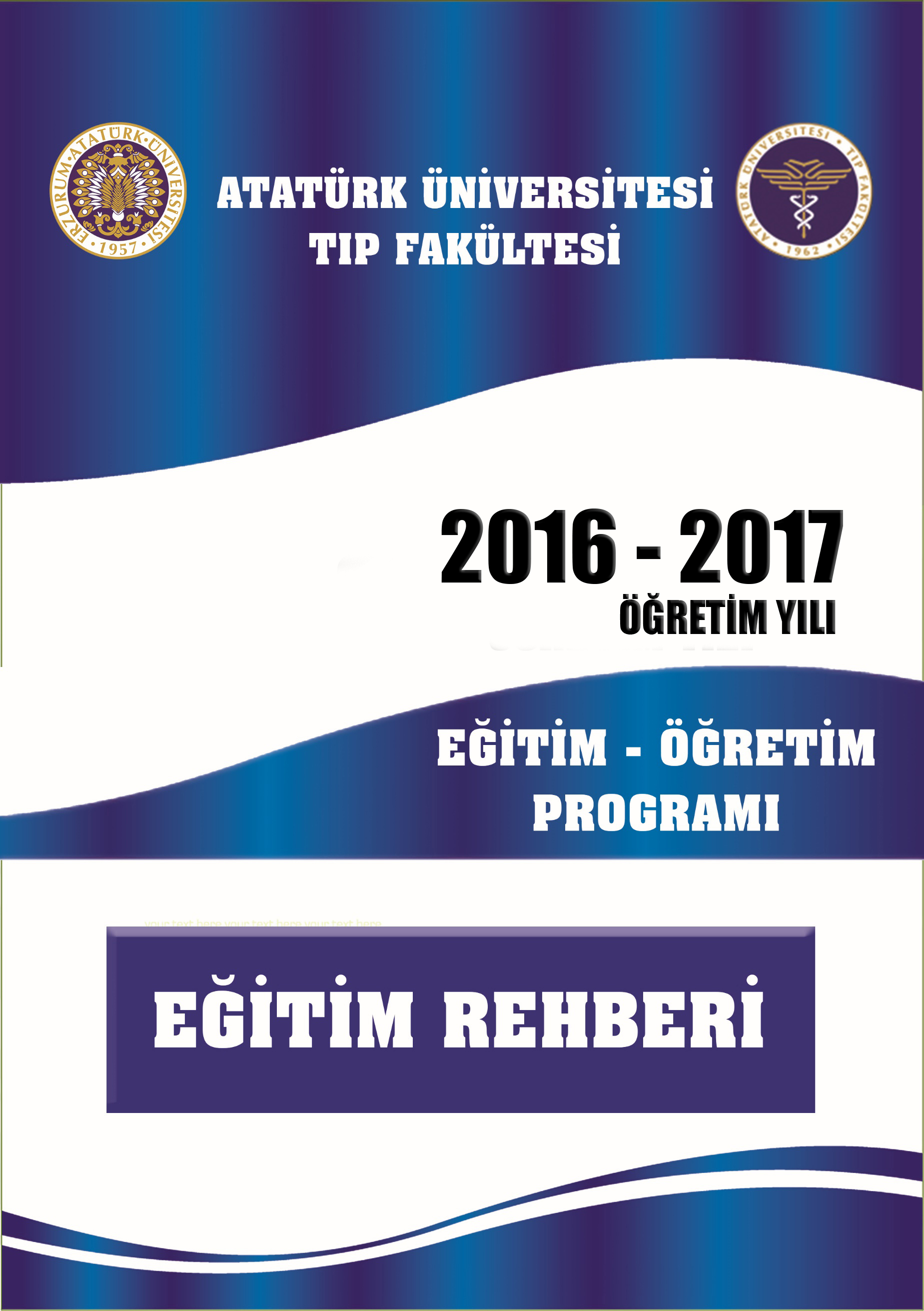 İÇİNDEKİLERHEKİMLİK ANDI	IAKADEMİK TAKVİM	IITÜRKÇE  4. SINIF	3ZORUNLU STAJLAR	4ÇOCUK SAĞLIĞI HASTALIKLARI STAJ PROGRAMI	4GENEL CERRAHİ STAJ PROGRAMI	9İÇ HASTALIKLARI STAJ PROGRAMI	11KADIN HASTALIKLARI ve DOĞUM STAJ PROGRAMI	15RADYOLOJİ STAJ PROGRAMI	19SEÇMELİ STAJLAR	21AİLE HEKİMLİĞİ STAJ PROGRAMI	21KLİNİK FARMAKOLOJİ STAJ PROGRAMI	22TÜRKÇE  5. SINIF	23ZORUNLU STAJLAR	24DERİ VE ZÜHREVİ HASTALIKLARI STAJI PROGRAMI	24ENFEKSİYON HASTALIKLARI STAJ PROĞRAMI	25FİZİKSEL TIP VE REHABİLİTASYON STAJ PROGRAMI	26GÖĞÜS HASTALIKLARI STAJ PROĞRAMI	28GÖZ HASTALIKLARI STAJI PROGRAMI	29KARDİYOLOJİ STAJ PROGRAMI	30KBB HASTALIKLARI STAJ PROGRAMI	32NÖROLOJİ STAJ PROGRAMI	33ORTOPEDİ VE TRAVMATOLOJİ STAJ PROGRAMI	34RUH SAĞLIĞI ve HASTALIKLARI STAJ PROGRAMI	36ÜROLOJİ ANABİLİM DALI STAJ PROGRAMI	37SEÇMELİ STAJLAR	39ÇOCUK CERRAHİSİ STAJ PROGRAMI	39BEYİN VE SİNİR CERRAHİSİ STAJ PROGRAMI	40GÖĞÜS CERRAHİSİ STAJ PROGRAMI	42KALP DAMAR CERRAHİSİ STAJ DERS PROGRAMI	43PLASTİK CERRAHİ	44TÜRKÇE  6. SINIF	45ZORUNLU STAJLAR	46ACİL TIP ANABİLİM DALI İNTERN STAJ PROGRAMI	46AİLE HEKİMLİĞİ STAJI PROGRAMI	48GENEL CERRAHİ İNTERN STAJ PROGRAMI	50ANESTEZİYOLOJİ VE REANİMASYON DALI STAJ PROGRAMI	51ÇOCUK SAĞLIĞI HASTALIKLARI STAJ PROGRAMI	52HALK SAĞLIĞI STAJ PROGRAMI	55İÇ HASTALIKLARI ANABİLİM DALI STAJ PROĞRAMI	57KADIN HASTALIKLARI VE DOĞUM KLİNİĞİ İNTERN DOKTOR KARNESİ	59ADLI TIP STAJ PROGRAMI	61SEÇMELİ STAJLAR	62TIBBİ GENETİK STAJ PROGRAMI	62SUALTI VE HİPERBARİK TIP STAJ PROGRAMI	62KARDİYOLOJİ STAJ PROGRAMI	63RUH SAĞLIĞI ve HASTALIKLARI STAJ ROGRAMI	64RADYOLOJİ STAJ PROGRAMI	65NÜKLEER TIP ANABİLİM  DALI	66  İNGiLiZCE  4. SINIF	67COMPULSORY CLERKSHIPS	68PEDIATRICS CLERKSHIP PROGRAM	68GENERAL SURGERY CLERKSHIP PROGRAM	73OBSTETRIC and GYNECOLOGY CLERKSHIP PROGRAM	75INTERNAL MEDICINE CLERKSHIP PROGRAM	78RADIOLOGY CLERKSHIP PROGRAM	82ELECTIVE CLERKSHIPS	84MEDICAL PHARMACOLOGY CLERKSHIP PROGRAM	84FAMILY MEDICINE CLERKSHIP PROGRAM	85İNGiLiZCE  5. SINIF	86COMPULSORY CLERKSHIPS	87DERMATOLOGY CLERKSHIP PROGRAM	87INFECTIOUS CLERKSHIP PROGRAM	89PHYSICAL MEDICINE AND REHABILITATION CLERKSHIP PROGRAM	90CHEST DISEASES CLERKSHIP PROGRAM	92EYE DISEASE CLERKSHIP PROGRAM	93CARDIOLOGY	94ENT DISEASES CLERKSHIP PROGRAM	96NOROLOGY CLERKSHIP PROGRAM	97ORTHOPEDICS AND TRAUMATOLOGY CLERKSHIP PROGRAM	99PSYCHIATRY CLERKSHIP PROGRAM	100UROLOGY CLERKSHIP PROGRAM	101ELECTIVE CLERKSHIPS	103NEUROSURGERY CLERKSHIP PROGRAM	103THORACIC SURGERY CLERKSHIP PROGRAM	105CARDIOVASCULAR SURGERY CLERKSHIP PROGRAM	106PEDIATRIC SURGERY CLERKSHIP PROGRAM	108İNGiLiZCE  6. SINIF	110COMPULSORY CLERKSHIPS	111ANESTHESIOLOGY AND REANIMATION CLERKSHIP PROGRAM	111ELECTIVE CLERKSHIPS	112DEPARTMENT OF NUCLEAR MEDICINE	112UNDERWATER AND HYPERBARIC MEDICINE CLERKSHIP PROGRAM	112RADIOLOGY CLERKSHIP PROGRAM	113FORENSIC MEDICINE CLERKSHIP PROGRAM	114HEKİMLİK ANDI	Hekimlik mesleği üyeleri arasına katıldığım şu anda, hayatımı insanlık yoluna adayacağıma açıkça bildiriyor ve söz veriyorum.	Hocalarıma saygı ve gönül borcumu her zaman koruyacağıma, sanatımı vicdanımın buyrukları doğrultusunda dikkat ve özenle yerine getireceğime, hasta ve toplumun sağlığını baş görev sayacağıma, benden hizmet bekleyen kimselerin sırlarına saygılı olacağıma ve onları saklayacağıma, hekimlik mesleğinin onurunu ve temiz töresini sürdüreceğime, meslektaşlarımı kardeş bileceğime, Din, Milliyet, Irk, siyasi eğilim ya da toplumsal sınıf ayrımlarının görevimle hastam arasına girmesine izin vermeyeceğime, insan hayatına kesinlikle saygı göstereceğime, baskı altında kalsam bile tıp bilgilerimi insanlık değer ve yasalarına karşı kullanmayacağıma, açıkça, özgürce ve namusum üzerine ant içerim.2016-2017 ÖĞRETİM YILITIP FAKÜLTESİAKADEMİK TAKVİM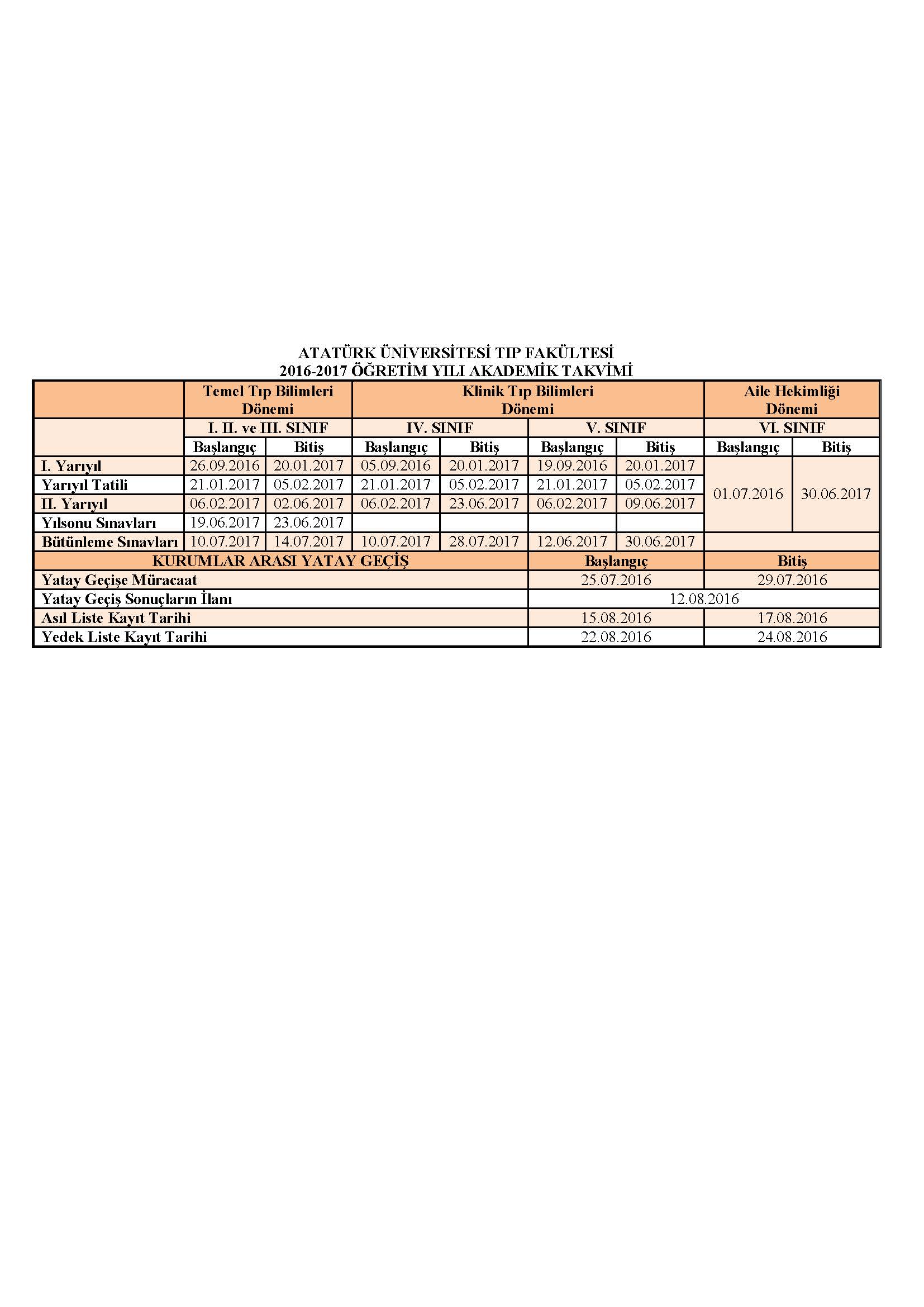 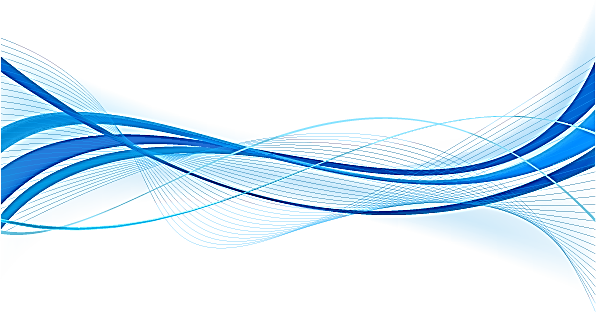 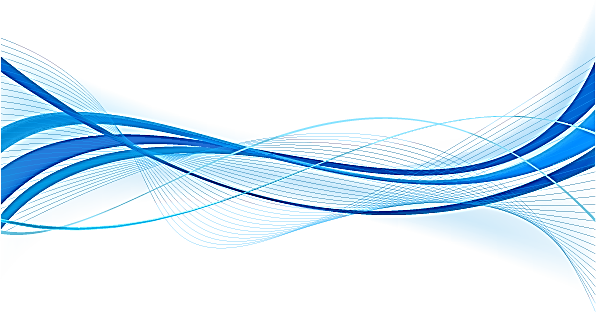 TÜRKÇE 
4. SINIFZORUNLU STAJLAR2016-2017  ÖĞRETİM YILI 4.SINIFÇOCUK SAĞLIĞI HASTALIKLARI STAJ PROGRAMI2016-2017  ÖĞRETİM YILI 4.SINIFGENEL CERRAHİ STAJ PROGRAMI1. HAFTA2. HAFTA3.HAFTA 4.HAFTA5.HAFTA6. HAFTA7.HAFTA 8.HAFTA 2016-2017  ÖĞRETİM YILI 4.SINIFİÇ HASTALIKLARI STAJ PROGRAMI2016-2017  ÖĞRETİM YILI 4.SINIFKADIN HASTALIKLARI ve DOĞUM STAJ PROGRAMI2016-2017  ÖĞRETİM YILI 4.SINIFRADYOLOJİ STAJ PROGRAMIGünler	   	Dersler				                 Süre        Öğretim Üyesi	Not : Her staj döneminde “staj ders ve uygulama programı” günün koşullarına göre (resmi tatil vb.) 
staj öncesinde düzenlenerek ilan edilecektir.SEÇMELİ STAJLAR2016-2017 ÖĞRETİM YILI 4.SINIFAİLE HEKİMLİĞİ STAJ PROGRAMI2016-2017  ÖĞRETİM YILI 4.SINIFKLİNİK FARMAKOLOJİ STAJ PROGRAMIPazartesi Günü Dersler Merkezi Amfilerde, Türkçe Tıp Fakületisi  3. Sınıf  Amfisinde Yapılacaktır.TÜRKÇE 
5. SINIFZORUNLU STAJLAR2016-2017  ÖĞRETİM YILI 5. SINIFDERİ VE ZÜHREVİ HASTALIKLARI STAJI PROGRAMI2016-2017 ÖĞRETİM YILI 5. SINIFENFEKSİYON HASTALIKLARI STAJ PROĞRAMINOT:     Desler sabah saat 09.00 – 10.00,  öğleden sonra 13.30 – 15.30 arası yapılacaktır. 
Öteki saatler hasta başı eğitim ve öteki pratik uygulamalar bölümdeki  öğretim üyeleri tarafından dönüşümlü olarak uygulanmaktadır .Dersi Anlatacak Öğretim Üyeleri2016-2017  EĞİTİM ÖĞRETİM YILI 5. SINIFFİZİKSEL TIP VE REHABİLİTASYON STAJ PROGRAMI2016-2017  EĞİTİM ÖĞRETİM YILI 5. SINIFGÖĞÜS HASTALIKLARI STAJ PROĞRAMI2016-2017  EĞİTİM ÖĞRETİM YILI 5. SINIFGÖZ HASTALIKLARI STAJI PROGRAMI2016-2017  EĞİTİM ÖĞRETİM YILI 5. SINIFKARDİYOLOJİ .STAJ PROGRAMI2016-2017  EĞİTİM ÖĞRETİM YILI 5.SINIFKBB HASTALIKLARI STAJ PROGRAMI
2016-2017  ÖĞRETİM YILI 5. SINIFNÖROLOJİ STAJ PROGRAMI2016-2017  EĞİTİM ÖĞRETİM YILI 5. SINIFORTOPEDİ VE TRAVMATOLOJİ STAJ PROGRAMI2016-2017  EĞİTİM ÖĞRETİM YILI 5. SINIFRUH SAĞLIĞI ve HASTALIKLARI STAJ PROGRAMI2016-2017  ÖĞRETİM YILI 5. SINIFÜROLOJİ ANABİLİM DALI STAJ PROGRAMISEÇMELİ STAJLAR2016-2017 EĞİTİM ÖĞRETİM YILI 5. SINIFÇOCUK CERRAHİSİ STAJ PROGRAMI2016-2017  EĞİTİM ÖĞRETİM YILI 5. SINIFBEYİN VE SİNİR CERRAHİSİ STAJ PROGRAMI2016-2017  EĞİTİM ÖĞRETİM YILI 5. SINIFGÖĞÜS CERRAHİSİ STAJ PROGRAMI2016-2017  ÖĞRETİM YILI 5. SINIFKALP DAMAR CERRAHİSİ STAJ DERS PROGRAMIUYGULAMALI EĞİTİM PROGRAMI2016-2017 EĞİTİM ve ÖĞRETİM YILI PLASTİK CERRAHİ 5. SINIF SEÇMELİ STAJ MÜFREDAT PROGRAMITÜRKÇE 
6. SINIFZORUNLU STAJLARACİL TIP ANABİLİM DALI İNTERN STAJ PROGRAMIAİLE HEKİMLİĞİ STAJI PROGRAMIGENEL CERRAHİ İNTERN STAJ PROGRAMIANESTEZİYOLOJİ VE REANİMASYON DALI STAJ PROGRAMIStaj Eğitiminde Görevli Öğretim ÜyeleriProf. Dr. Hüsnü KÜRŞADProf. Dr. Nazım DOĞANProf. Dr. Haci Ahmet ALICIDoç. Dr. Canan ATALAYDoç. Dr. Mine ÇELİKDoç. Dr. Ayşenur DOSTBİLYrd. Doç. Dr. Mehmet AKSOYYrd. Doç. Dr. İlker İNCEYrd. Doç. Dr. Ali AHISKALIOĞLUÇOCUK SAĞLIĞI HASTALIKLARI STAJ PROGRAMIHALK SAĞLIĞI STAJ PROGRAMI



Not:Staj gruplarının başladığı güne göre staj programında değişiklikler olabilecektir. Seminer konuları ve günleri gelen öğrenci sayısına ve staj başlangıç gününe göre değişiklik göstermektedir. Stajın 4 hafta olduğu gruplarda öğrenciler TSM’ye 2 hafta gönderilir, 5 hafta olduğu gruplarda ise  3 hafta gönderilir. Bu program 5 hafta üzerinden planlanmıştır. Programdaki 5. Hafta stajın son haftasıdırToplum Sağlığı Merkezi ve Başkanlıklar haftasındaki öğretim üyelerinin uygulama gün ve saatleri, diğer derslerine göre her staj grubunda ayarlanmaktadır.İÇ HASTALIKLARI ANABİLİM DALI STAJ PROĞRAMIKADIN HASTALIKLARI VE DOĞUM KLİNİĞİ İNTERN
DOKTOR KARNESİADLI TIP STAJ PROGRAMISEÇMELİ STAJLARTIBBİ GENETİK STAJ PROGRAMISUALTI VE HİPERBARİK TIP STAJ PROGRAMIKARDİYOLOJİ STAJ PROGRAMIRUH SAĞLIĞI ve HASTALIKLARI STAJ ROGRAMIRADYOLOJİ STAJ PROGRAMIGünler	   Dersler				                      Süre      Öğretim Üyesi	Not : Her staj döneminde “staj ders ve uygulama programı” günün koşullarına göre (resmi tatil vb.) staj öncesinde düzenlenerek ilan edilecektir.NÜKLEER TIP ANABİLİM  DALI

İNGiLiZCE 
4. SINIFCOMPULSORY CLERKSHIPSPEDIATRICS CLERKSHIP PROGRAMGENERAL SURGERY CLERKSHIP PROGRAM1. HAFTA2. HAFTA3.HAFTA 4.HAFTA5.HAFTA6. HAFTA7.HAFTA 8.HAFTA OBSTETRIC and GYNECOLOGY CLERKSHIP PROGRAM INTERNAL MEDICINE CLERKSHIP PROGRAMRADIOLOGY CLERKSHIP PROGRAM Not : Her staj döneminde “staj ders ve uygulama programı” günün koşullarına göre (resmi tatil vb.) staj öncesinde düzenlenerek ilan edilecektir.ELECTIVE CLERKSHIPS2016-2017  ACADEMIC YEAR. 4.CLASSMEDICAL PHARMACOLOGY CLERKSHIP PROGRAM FAMILY MEDICINE CLERKSHIP PROGRAM İNGiLiZCE 
5. SINIFCOMPULSORY CLERKSHIPS5 CLASS SCHEDULE, 2016 –2017DERMATOLOGY CLERKSHIP PROGRAMINFECTIOUS CLERKSHIP PROGRAMWEEK 1WEEK 2WEEK 3NOTE: Lessons in the morning 9:00 to 10:00, afternoon 13:30 to 15:30 will be held from. Other times per patient education and other practical applications are applied alternately by faculty members in the section.PHYSICAL MEDICINE AND REHABILITATION CLERKSHIP PROGRAMCHEST DISEASES CLERKSHIP PROGRAMEYE DISEASE CLERKSHIP PROGRAMCARDIOLOGYENT DISEASES CLERKSHIP PROGRAMNOROLOGY CLERKSHIP PROGRAMORTHOPEDICS AND TRAUMATOLOGY CLERKSHIP PROGRAMWeek IPSYCHIATRY CLERKSHIP PROGRAMUROLOGY CLERKSHIP PROGRAMELECTIVE CLERKSHIPSNEUROSURGERY CLERKSHIP PROGRAMTHORACIC SURGERY CLERKSHIP PROGRAMPRACTICAL TRAINING PROGRAMCARDIOVASCULAR SURGERY CLERKSHIP PROGRAMPRACTICAL TRAINING PROGRAMVISITOR EDUCATION FOR STUDENTSPEDIATRIC SURGERY CLERKSHIP PROGRAMİNGiLiZCE 
6. SINIFCOMPULSORY CLERKSHIPSANESTHESIOLOGY AND REANIMATION CLERKSHIP PROGRAM ELECTIVE CLERKSHIPSDEPARTMENT OF NUCLEAR MEDICINEUNDERWATER AND HYPERBARIC MEDICINE CLERKSHIP PROGRAM RADIOLOGY CLERKSHIP PROGRAMFORENSIC MEDICINE CLERKSHIP PROGRAM GünlerDersin konusuDers SaatiÖğretim ÜyesiPazartesi1. HAFTAPazartesiTanışma08:00-08.50 / 09.00-09.50      Prof. Dr. Cahit KARAKELLEOĞLUPazartesiAnamnez Alma ve Vital Bulgular09.50-10.00Prof. Dr. Cahit KARAKELLEOĞLUPazartesiAnamnez Alma ve Vital Bulgular (Pratik10.30-12.00Prof. Dr. Cahit KARAKELLEOĞLUPazartesiYenidoğan ın metabolik problemleri13.30-14.30Yrd. Doç. Dr.Mustafa KaraPazartesiBaş ve Boyun Muayenesi14.30-16.00Yrd. Doç. Dr.Mustafa KaraSalıSalıVizit08:00-09.00     Klinik Sorumlu Öğretim ÜyesiSalıSolunum Sistemi Muayenesi10.00-10.30Prof. Dr. Hakan DÖNERAYSalıSolunum Sistemi Muayenesi (Pratik10.30-12.00Prof. Dr. Hakan DÖNERAYSalıKVS ve Dolaşım Sistemi Muayenesi + pratik13.30-14.20  /  14.30-15.20Yrd.Doc.Dr.Halil KeskinSalıDeri ve Lenf Bezi Muayenesi (Pratik)15.30-16.00Yrd. Doç. Dr.Mustafa KaraÇarşambaÇarşambaVizit08:00-08.50 / 09.00-09.50      Klinik Sorumlu Öğretim ÜyesiÇarşambaBatın Muayenesi09.50-10.00Yrd.Doc.Dr.Halil KeskinÇarşambaBatın Muayenesi (Pratik)10.30-12.00Yrd.Doc.Dr.Halil KeskinÇarşambaÜSYE (A. Tonsillofarenjit, Sinüzit),Streptokok Enfeksiyonlar13.30-14.30Prof.Dr. Naci CEVİZÇarşambaDeri ve Lenf Bezi Muayenesi14.30-16.00Yrd. Doç. Dr.Mustafa KaraPerşembePerşembeVizit08:00-09.00       Klinik Sorumlu Öğretim ÜyesiPerşembePuberte Bozukluğu (Erken, Gecikmiş)09.00-10.00Prof. Dr. Hakan DÖNERAYPerşembePuberte Bozukluğu (Erken, Gecikmiş)10.30-11.00Prof. Dr. Hakan DÖNERAYPerşembeSinir Sistemi Muayenesi11.00-12.00Prof. Dr. Hüseyin TANPerşembeSinir Sistemi Muayenesi (Pratik)13.30-14.30Prof. Dr. Hüseyin TANPerşembeBaş ve Boyun Muayenesi+ (Pratik)14.30-16.00Yrd. Doç. Dr.Mustafa KaraCumaCumaVizit08:00-09.00       Klinik Sorumlu Öğretim ÜyesiCumaEnsefalitler09.30-10.00Prof. Dr. Hüseyin TANCumaLösemiler10.30-12.00Doç.Dr.Zuhal K.YıldırımCumaYenidoğan Muayenesi13.30-14.30Doç Dr Kadir Ş TekgündüzCuma14.30-16.00Pazartesi                                   2. HAFTAPazartesiVizit08:00-09.00       Klinik Sorumlu Öğretim ÜyesiPazartesiYenidoğan Konvülziyonları09.30-10.00 Doç Dr Kadir Ş TekgündüzPazartesiNRP 110.30-12.00Doç Dr Kadir Ş TekgündüzPazartesiİntrauterin Enfeksiyonlar13.30-14.30Doç Dr Kadir Ş TekgündüzPazartesiNRP 214.30-16.00Doç Dr Kadir Ş TekgündüzSalıSalıVizit08:00-9.00          Klinik Sorumlu Öğretim ÜyesiSalıBronşiolit,Bakteriyel  Pnömoniler10.00-10.30Prof. Dr. Handan ALPSalıMesleksel Beceri Laboratuvarı A Grubu10.30-12.00Doç Dr Kadir Ş TekgündüzSalıKarditler13.30-14.30Prof.Dr. Naci CEVİZSalıHASTABAŞI MUAYENE PRATİĞİA2 -               BAŞ BOYUN MUAYENESİSOLUNUM SİSTEMİ VE KVS MUAYENESİBATIN MUAYENESİC1- DERİ VE LENF BEZİ MUAYENESİNÖROLOJİK M. VE KAS-İSKELET SİST. MUAYENESİYENİDOĞAN MUAYENESİ14.30-16.00ÇarşambaDemir Eksikliği ve Demir Eksikliği AnemisiDoç.Dr.Zuhal K.YıldırımÇarşambaMesleksel Beceri Laboratuvarı A Grubu08:00-09.00       Yrd.Doc.Dr.Halil KeskinÇarşambaAkut Romatizmal Ateş09.30-10.00Prof.Dr. Naci CEVİZÇarşambaHASTABAŞI MUAYENE PRATİĞİ10.30-12.00ÇarşambaB1- BAŞ BOYUN MUAYENESİ13.30-14.30ÇarşambaB2 -SOLUNUM SİSTEMİ VE KVS MUAYENESİC1- BATIN MUAYENESİC2 -DERİ VE LENF BEZİ MUAYENESİA1- NÖROLOJİK M. VE KAS-İSKELET SİST. MUAYENESİ2 -YENİDOĞAN MUAYENESİ14.30-16.00PerşembePerşembeVizit08:00-09.00       PerşembeVaskülitler, HSP09.00-10.00Prof. Dr. Handan ALPPerşembeDiyabetik Anne Çocuğu10.30-11.00Prof. Dr. Hakan DÖNERAYPerşembeHASTABAŞI MUAYENE PRATİĞİ11.00-12.00PerşembeC1 -BAŞ BOYUN MUAYENESİC2 -SOLUNUM SİSTEMİ VE KVSMUAYENES İA1- BATIN MUAYENESİA2 -DERİ VE LENF BEZİ MUAYENESİB1- NÖROLOJİK M. VE KAS-İSKELET SİST. MUAYENESİB2 -YENİDOĞAN MUAYENESİ13.30-14.20  / 14.30-15.20Perşembe15.30-16.00CumaCumaVizit08:00-09.00       CumaSalmonella- Shigella- Bruselloz09.30-10.00Prof. Dr. Cahit KARAKELLEOĞLUCumaMesleksel Beceri Laboratuvarı C Grubu10.30-12.00Yrd.Doc.Dr.Halil KeskinCumaÜriner Enfeksiyonlar13.30-14.30Prof. Dr. Celalettin KOŞANCumaHASTABAŞI MUAYENE PRATİĞİC2 BAŞ BOYUN MUAYENESİA1- SOLUNUM SİSTEMİ VE KVS MUAYENESİA2- BATIN MUAYENESİB1 -DERİ VE LENF BEZİ MUAYENESİB2- NÖROLOJİK M. VE KAS-İSKELET SİST. MUAYENESİ C1- YENİDOĞAN MUAYENESİ14.30-16.00Pazartesi3. HAFTAPazartesiVizit08:00-09.00       Klinik Sorumlu Öğretim ÜyesiPazartesiDöküntülü Hastalıklar09.30-10.00Prof. Dr. Cahit KARAKELLEOĞLUPazartesiPerinatal Asfiksi ve Hipotermi tedavisiHASTABAŞI MUAYENE PRATİĞİA1- BAŞ BOYUN MUAYENESİA2- SOLUNUM SİSTEMİ VE KVS MUAYENESİB1 -BATIN MUAYENESİB2- DERİ VE LENF BEZİ MUAYENESİC1- NÖROLOJİK M. VE KAS-İSKELET SİST. MUAYENESİC2-ENİDOĞAN Y MUAYENESİ10.30-12.00Doç. Dr. K.Ş.TekgündüzPazartesi13.30-14.30Pazartesi14.30-16.00SalıSalıVizit08:00-09.00       Klinik Sorumlu Öğretim ÜyesiSalıVaka Sunumu09.30-10.00SalıMesleksel Beceri Laboratuvarı B Grubu10.00-10.30Yrd.Doc.Dr.Halil KeskinSalıKDH (JRA, SLE, Skleroderma, Dermatomiyozit)13.30-14.30Prof. Dr. Celalettin KOŞANSalıHASTABAŞI MUAYENE PRATİĞİB2- BAŞ BOYUN MUAYENESİC1- SOLUNUM SİSTEMİ VE KVS MUAYENESİC2 -BATIN MUAYENESİA1- DERİ VE LENF BEZİ MUAYENESİA2 -NÖROLOJİK M. VE KAS-İSKELET SİST. MUAYENESİB1- YENİDOĞAN MUAYENESİ14.30-16.00ÇarşambaÇarşambaVizit08:00-09.00       Klinik Sorumlu Öğretim ÜyesiÇarşambaParazitozlar09.30-10.00Prof. Dr. Cahit KARAKELLEOĞLUÇarşambaBoğmaca, Otitler10.30-12.00Prof. Dr. Handan ALPÇarşambaÖĞRETİM ÜYELERİ İLE PRATİK UYGULAMA SAATİ13.30-14.30Yrd. Doç. Dr.Mustafa KaraÇarşambaBüyümeninDeğerlendirilmesi ve AdolesanMuayenesi14.30-16.00Prof. Dr. Hakan DÖNERAYPerşembePerşembeVizit08:00-09.00       Klinik Sorumlu Öğretim ÜyesiPerşembeMenenjitler, Meningokoksemi09.00-10.00Prof. Dr. Cahit KARAKELLEOĞLUPerşembeMesleksel Beceri Laboratuvarı C Grubu10.30-11.00Yrd. Doç. Dr.Mustafa KaraPerşembeKonvülziyonlar ( Febril Konvülziyon, Katılma Nöbeti)11.00-12.00Prof. Dr. Hüseyin TANPerşembeÖĞRETİM ÜYELERİ İLE PRATİK UYGULAMA SAATİ13.30-14.30PerşembeBüyümenin Değerlendirilmesi veAdolesan M.(Pratik)14.30-16.00Prof. Dr. Hakan DÖNERAYCumaCumaVizit08:00-09.00       Klinik Sorumlu Öğretim ÜyesiCumaKoma10.30-11.00Prof. Dr. Hüseyin TANCumaMalnütrisyon11.00-12.00Prof. Dr. Hakan DÖNERAYCumaÖĞRETİM ÜYELERİ İLE PRATİK UYGULAMA SAATİ13.30-14.30Cuma14.30-16.00Pazartesi4. HAFTAPazartesiVizit08:00-09.00       Klinik Sorumlu Öğretim ÜyesiPazartesiGenetik Hastalıklar09.30-10.00Prof. Dr. Cahit KARAKELLEOĞLUPazartesiSıvı- Elektrolit ve Asit- Baz Dengesi10.30-12.00Prof. Dr. Zerrin ORBAKPazartesiÖĞRETİM ÜYELERİ İLE PRATİK UYGULAMA SAATİ13.30-14.30Pazartesi14.30-16.00SalıSalıVizit08:00-09.00       Klinik Sorumlu Öğretim ÜyesiSalıVaka Sunumu10.00-10.30SalıEpilepsiler10.30-12.00Prof. Dr. Hüseyin TANSalıÖĞRETİM ÜYELERİ İLE PRATİK UYGULAMA SAATİ13.30-14.30Salı14.30-16.00ÇarşambaÇarşambaVizit08:00-09.00       Klinik Sorumlu Öğretim ÜyesiÇarşambaHipo-Aplastik Anemiler09.30-10.00Doc. Dr. Zuhal K.YıldırımÇarşambaKalp Yetersizliği10.30-12.00Prof. Dr. Naci CEVİZÇarşamba13.30-14.30Çarşamba14.30-16.00PerşembePerşembeVizit08:00-09.00       Klinik Sorumlu Öğretim ÜyesiPerşembeAdrenal Hastalıklar09.00-10.00Prof. Dr. Zerrin ORBAKPerşembeMesleksel Beceri Laboratuvarı A Grubu10.30-11.00Yrd. Doç. Dr.Mustafa KaraPerşembeKanama Diyatezi- Hemofili11.00-12.00Doç.Dr.Zühal K.YıldırımPerşembe13.30-14.30Perşembe14.30-16.00CumaCumaVizit08:00-09.00       Klinik Sorumlu Öğretim ÜyesiCumaAntibiyotikler-109.30-10.00Yrd.Doc.Dr.Halil KeskinCumaHepatitler ve Hepatik Koma10.30-12.00Prof. Dr. Cahit KARAKELLEOĞLUCumaÖĞRETİM ÜYELERİ İLE PRATİK UYGULAMA SAATİ13.30-14.30Cuma14.30-16.00Pazartesi5. HAFTAPazartesiVizit08:00-09.00       Klinik Sorumlu Öğretim ÜyesiPazartesiAntibiyotikler-209.30-10.00Yrd.Doc.Dr.Halil KeskinPazartesiSık görülen Metabolik Hastalıklar (FKÜ)10.30-12.00Prof Dr Zerrin ORBAKPazartesi13.30-14.30Pazartesi14.30-16.00SalıSalıVizit08:00-09.00       SalıVaka Sunumu10.00-11.00SalıDiyabetes Mellitus13.30-14.30Prof. Dr. Zerrin ORBAKSalı14.30-16.00ÇarşambaÇarşambaVizit08:00-09.00       Klinik Sorumlu Öğretim ÜyesiÇarşambaBoy Kısalılkları09.30-10.00Prof. Dr. Zerrin ORBAKÇarşambaObstruktif Solunum Yolu Hastalıkları, Krup Sendromu10.30-12.00Prof. Dr. Handan ALPÇarşambaÖĞRETİM ÜYELERİ İLE PRATİK UYGULAMA SAATİ13.30-14.30Klinik Sorumlu Öğretim ÜyesiÇarşamba14.30-16.00PerşembePerşembeVizit08:00-09.00       PerşembeFMF09.00-10.00Prof. Dr. Handan ALPPerşembeRikets10.30-11.00Perşembe11.00-12.00Prof. Dr. Zerrin ORBAKPerşembe13.30-14.30Perşembe14.30-16.00CumaCumaVizit08:00-09.00       Klinik Sorumlu Öğretim ÜyesiCumaDoğum Travması09.30-10.00Doc.Dr.Kadir Şerafettin TekgündüzCumaGullian Barre Sendromu ve Polio10.30-12.00Prof. Dr. Hüseyin TANCuma13.30-14.30Cuma14.30-16.00Pazartesi                                               6. HAFTAPazartesiVizit08:00-09.00       PazartesiKonjenital Kalp Hastalıkları09.30-10.00Prof. Dr. Naci CEVİZPazartesiDİC+ Onkolojik Aciller10.30-12.00Doc. Dr. Zuhal K.YıldırımPazartesi13.30-14.30Pazartesi14.30-16.00SalıSalıVizit08:00-09.00       Klinik Sorumlu ÖğretimSalıVaka Sunumu10.30-12.00ÜyesiSalıAritmiler13.30-14.30Prof. Dr. Naci CEVİZSalıÖĞRETİM ÜYELERİ İLE PRATİK UYGULAMA SAATİ14.30-16.00ÇarşambaÇarşambaVizit08:00-09.00       Klinik Sorumlu ÖğretimÇarşambaAkut Glomerulonefritler09.30-10.00Prof. Dr. Celalettin KOŞANÇarşambaSerebral Palsy10.30-12.00Prof. Dr. Hüseyin TANÇarşamba13.30-14.30Çarşamba14.30-16.00PerşembePerşembeVizit08:00-09.00       PerşembeAkut Renal Yetmezlik09.00-10.00Prof. Dr. Celalettin KOŞANPerşembeYenidoğan Sarılıkları10.30-11.00Yrd.Doç. Dr. Mustafa KARAPerşembeÖĞRETİM ÜYELERİ İLE PRATİK UYGULAMA SAATİ11.00-12.00Perşembe13.30-14.30Perşembe14.30-16.00CumaCumaVizit08:00-09.00       Klinik Sorumlu Öğretim ÜyesiCumaZehirlenmeler ve Besin Zehirlenmesi09.30-10.00Yrd.Doc.Dr.Halil KeskinCumaİntrauterin büyüme geriliği,Yenidoğan ve Prematüre Özellikleri10.30-12.00Doc.Dr.Kadir Şerafettin TekgündüzCuma13.30-14.30Cuma14.30-16.00Pazartesi7. HAFTAPazartesiVizit08:00-09.00       Klinik Sorumlu Öğretim ÜyesiPazartesiNefrotik Sendromlar09.30-10.00Prof. Dr. Celalettin KOŞANPazartesiYenidoğan Sepsisi10.30-12.00Yrd.Doç. Dr. Mustafa KARAPazartesi13.30-14.30Pazartesi14.30-16.00SalıSalıVizit08:00-09.00       SalıVaka Sunumu10.00-10.30SalıLenfomalar10.30-12.00Doc. Dr. Zuhal K.YıldırımSalıÖĞRETİM ÜYELERİ İLE PRATİK UYGULAMA SAATİ13.30-14.30Salı14.30-16.00ÇarşambaÇarşambaVizit08:00-09.00       Klinik Sorumlu Öğretim ÜyesiÇarşambaYenidoğan tetanozu,RDS, Hyalen membran hastalığı09.30-10.00Yrd.Doç. Dr. Mustafa KARAÇarşambaMesleksel Beceri Laboratuvarı C Grubu10.30-12.00Yrd.Doç. Dr. Mustafa KARAÇarşambaTBC13.30-14.30Prof. Dr. Hakan DÖNERAYÇarşambaÖĞRETİM ÜYELERİ İLE PRATİK UYGULAMA SAATİ14.30-16.00PerşembePerşembeVizit08:00-09.00       PerşembeAstım09.00-10.00Prof. Dr. Handan ALPPerşembeKronik Renal Yetmezlik10.30-11.00Prof. Dr. Celalettin KOŞANPerşembe11.00-12.00Perşembe13.30-14.30Perşembe14.30-16.00CumaCumaVizit08:00-09.00       CumaAnne Sütü ve Beslenme09.30-10.00Yrd.Doç.Dr. Ali İŞLEKCumaBağışıklama 110.30-12.00Prof. Dr. Handan ALPCuma13.30-14.30Cuma14.30-16.00Pazartesi8. HAFTAPazartesiVizit08:00-09.00       Klinik Sorumlu Öğretim ÜyePazartesi09.30-10.00PazartesiKistik Fibrozis10.30-12.00Yrd.Doç.Dr. Ali İŞLEKPazartesiAkut İshaller13.30-14.30Yrd.Doc.Dr.Halil KeskinPazartesi14.30-16.00SalıSalıVizit08:00-09.00       Klinik Sorumlu Öğretim ÜyesiSalıbağışıklama 210.00-10.30Prof. Dr. Handan ALPSalı10.30-12.00Salı13.30-14.30Salı14.30-16.00ÇarşambaÇarşambaSınav Hastaları Dağıtılacak08:00-12.00Çarşamba13.00-1500PerşembeSözlü ( Pratik ) SınavıCumaYazılı  ( Teorik ) SınavıGünDers Adı Saati Öğretim ÜyesiPazartesiCerrahi Anamnez, muayene ve tanı yolları10:00-12:00Yrd.Doç.Dr.Esra DİŞÇİ Dren ve insizyonlar ,Nazogastrik sonda ve idrar sondası takılması 14:00-16.00Yrd.Doç.Dr.Esra DİŞÇİ SalıAkut karın ,peritonitler Travmatik akut karın 10:00-12:0014:00-16:00Yrd.Doç.Dr.Nurhak AKSUNGURYrd.Doç.Dr.Nurhak AKSUNGUR ÇarşambaKolonun benign  hastalıkları10:00-12:00Prof.Dr.M.İlhan YILDIRGAN Kolonun maling hastalıkları14:00-16:00Prof.Dr.M.İlhan YILDIRGANPerşembeYara iyileşmesi10:00-12:00Prof.Dr.S.Selçuk ATAMANALP CumaKarın ağrıları10:00-12:00Yrd.Doç.Dr.Nurhak AKSUNGURGünDersÖğretim ÜyesiPazartesiTransplantasyon hakkında genel bilgiler 10:00-12:00Prof.Dr. Gürkan ÖZTÜRK Organ Transplantasyon     14:00-16:00Prof.Dr.Gürkan ÖZTÜRK SalıTravmaya metabolik ve endokrin cevapAsepsi,antisepsi,dezenfeksiyon10:00-12:0014:00-15:00Yrd.Doç.Dr.Esra DİŞÇİ Yrd.Doç.Dr.Esra DİŞÇİÇarşambaÜst GİS kanamalar10:00-12:00Yrd.Doç.Dr Ercan KORKUT Alt GİS kanamaları	14:00-16:00Yrd.Doç.Dr Ercan KORKUT PerşembeMezenter damar hastalıklarıSıvı elektrolit  ve ait baz dengesi 10:00-12:0014:00-16:00Yrd.Doç.Dr.Erdem KARADENİZ Yrd.Doç.Dr.Erdem KARADENİZ CumaMulti Organ Yetmezliği10:00-12:00Yrd.Doç.Dr.Nurhak AKSUNGUR GünDersÖğretim ÜyesiPazartesiSafra sistemi benign hastalıkları10:00-12:00Yrd.Doç.Dr.Nurhak AKSUNGUR Safra sistemi maling hastalıkları14:00-16:00Yrd.Doç.Dr.Nurhak AKSUNGUR        SalıAmeliyat sonrası bakım10:00-12:00Prof.Dr.Müfide N.AKÇAY Cerrahide beslenme         14:00-16:00Prof.Dr.Müfide N.AKÇAYÇarşambaAnorektal bölgenin benign  hastalıkları10:00-12:00Prof.Dr.M.İlhan YILDIRGANAnorektal bölge tümörleri 14:00-16:00Prof.Dr.M.İlhan YILDIRGANPerşembeGastrointestinal sistem  ince barsak stomalarıKolon stomaları	10:00-12:0014:00-16:00Prof.Dr.S.Selçuk ATAMANALPProf.Dr.S.Selçuk ATAMANALPCumaİntestinal obstrüksiyonlar  Kan transfüzyonları                   10:00-12:0014:00-16:00Yrd.Doç.Dr.Esra DİŞÇİ Yrd.Doç.Dr Ercan KORKUTGünDersÖğretim ÜyesiPazartesiPortal hipertansiyon10:00-12:00Prof.Dr Gürkan ÖZTÜRK              SalıPankreasın benign  hastalıkları  10:00-12:00Yrd.Doç.Dr.Ercan KORKUT               Pankreasın maling  hastalıkları  14:00-16:00Yrd.Doç.Dr.Ercan KORKUT               ÇarşambaGİS endokrin tümörleri 10:00-12:00Yrd.Doç.Dr Esra DİŞÇİ Şok  14:00-16:00Yrd.Doç.Dr Nurhak AKSUNGUR PerşembeRESMİ TATİL CumaARA SINAVI10:00GünDersÖğretim ÜyesiPazartesiPeptik Ülser Hastalıkları    10:00-12:00Yrd.Doç.Dr.Esra DİŞÇİ        SalıMorbid Obezite                                 10:00-12:00Prof.Dr.Müfide N.AKÇAYPilonidal sinüs ve cerrahi tedavisi 14:00-16:00Yrd.Doç.Dr.Esra DİŞÇİ  ÇarşambaMide ca                              10:00-12:00Prof.Dr.M.İlhan YILDIRGANPerşembeLaparoskopik cerrahi10:00-12:00Prof.Dr.S.Selçuk ATAMANALP   CumaMeme hastalıklarında  anamnez  muayene ve tanı yolları 10:00-12:00Prof.Dr.Durkaya.ÖREN                 Memenin cerrahi hastalıkları   14:00-16:00Prof.Dr.Durkaya.ÖREN                 GünDersÖğretim ÜyesiPazartesiKaraciğerin benign hastalıkları 10:00-12:00Prof.Dr.Gürkan ÖZTÜRKKaraciğerin maling  hastalıkları14:00-16:00Prof.Dr.Gürkan ÖZTÜRKSalıKarın ön duvar  fıtıkları  hakkında  genel bilgi 10:00-12:00Yrd.Doç.Dr.Erdem KARADENİZ        Özel fıtık türleri                                 14:00:16:00Yrd.Doç.Dr.Erdem KARADENİZ        Çarşamba Barsağın inflamatuar hastalıkları10:00-12:00Yrd.Doç.Dr.Esra DİŞÇİ PerşembeAkut Apandisit	10:00-12:00Yrd.Doç.Dr.Erdem KARADENİZ        CumaDalağın benign hastalıkları ve travması 10:00-12:00Yrd.Doç.Dr.Erdem KARADENİZ        Dalağın maling  hastalıkları14:00-16:00Yrd.Doç.Dr.Erdem KARADENİZ        GünDersÖğretim ÜyesiPazartesiTıkanma sarılığı tanımı etyolojisi ve tanı yolları 10:00-12:00Yrd.Doç.Dr Ercan KORKUTTıkanma Sarılığı     diğer sarılıklarla  ayırıcı tanısı                                                     14:00-16.00Yrd.Doç.Dr Ercan KORKUTSalıAdrenal Hastalıklar10:00-12:00Prof.Dr.Müfide N.AKÇAYÇarşambaCerrahide Enfeksiyonlar  10:00-12:00Yrd.Doç.Dr.Nurhak AKSUNGUR PerşembeCerrahi onkoloji	10:00-12:00Prof.Dr.S.Selçuk ATAMANALP   CumaTiroid  hastalıklarında  anamnez  muayene ve tanı yolları10:00-12:00Prof.Dr.Durkaya.ÖREN                 Tiroidin cerrahi hastalıkları14:00-16:00Prof.Dr.Durkaya.ÖREN                 GünDersÖğretim ÜyesiPazartesiDiyafragmanın cerrahi hastalıkları10:00-12:00Yrd.Doç.Dr.Ercan KORKUTReflü hastalığı 14:00-16:00Yrd.Doç.Dr.Ercan KORKUTSalıParatiroidin cerrahi hast.	                                          14:00-16:00Yrd.Doç.Dr.Erdem KARADENİZÇarşambaHASTA BAŞI SINAVI PerşembePRATİK SINAV CumaTEORİK SINAV  GünlerDersin konusuDers SaatiÖğretim ÜyesiPazartesi1. HAFTA1. HAFTA1. HAFTAPazartesiAnamnez08:00-08.50 
09.00-09.50      Dr. M. GÜNDOĞDUPazartesiUygulamalı Beceriler09.50-10.00PazartesiKlinik Uygulama10.30-12.00PazartesiBaş-Boyun Muayenesi13.30-14.30Dr. N.BİLENPazartesiUygulamalı Beceriler14.30-16.00SalıSalıGöğüs Muayenesi08:00-09.00     Dr. Ö.TOPDAĞISalıUygulamalı Beceriler10.00-10.30SalıKlinik Uygulamalar10.30-12.00SalıKadiyovasküler Sistem Muayenesi + Şok, Anaflaktik Şok13.30-14.20  /  14.30-15.20Dr. N.BİLENSalıİletişim Becerileri15.30-16.00ÇarşambaÇarşambaNörolojik Muayene + Koma08:00-08.50 / 09.00-09.50      Dr. Ö.TOPDAĞIÇarşambaUygulamalı Beceriler09.50-10.00ÇarşambaKlinik Uygulama10.30-12.00ÇarşambaBatın Muayenesi13.30-14.30Dr. F.ALBAYRAKÇarşambaKlinik Uygulama14.30-16.00PerşembePerşembeSeminer-Vak’a Sunumu  08:00-09.00       Dr. M.GÜNDOĞDUPerşembeEndokrin Sistem Muayenesi09.00-10.00Dr. H.BİLENPerşembeKlinik Uygulama10.30-11.00PerşembeUygulamalı Beceriler11.00-12.00PerşembeEkstremite Muayenesi13.30-14.30Dr. N.BİLENPerşembeKlinik Uygulama14.30-16.00CumaCumaAkut Pankreatit08:00-09.00       Dr. F. ALBAYRAKCumaUygulamalı Beceriler09.30-10.00CumaKlinik Uygulama10.30-12.00CumaAplastik Anemi13.30-14.30Dr R.YILDIRIMCumaİletişim Becerileri 14.30-16.00Pazartesi2. HAFTA2. HAFTA2. HAFTAPazartesiNormal Hemostaz Mekanizması ve Hemostaz Testleri08:00-09.00       Dr. M. GÜNDOĞDU08:00-09.00       Dr. M. GÜNDOĞDUPazartesiUygulamalı Beceriler09.30-10.00PazartesiKlinik Uygulama10.30-12.00PazartesiMDS13.30-14.30Dr. F.ERDEMPazartesiUygulamalı Beceriler14.30-16.00SalıSalıDispepsi (T)08:00-9.00          Dr. N.OKÇUSalıUygulamalı Beceriler10.00-10.30SalıKlinik Uygulama10.30-12.00SalıKlinikte böbrek fonksiyon testleri13.30-14.30Dr. E.ÇANKAYASalıUygulamalı Beceriler14.30-16.00ÇarşambaÇarşambaKronik Hastalıklar Anemisi08:00-09.00       Dr. İ. KİKİÇarşambaUygulamalı Beceriler09.30-10.00ÇarşambaKlinik Uygulama10.30-12.00ÇarşambaTirotoksikozis , Hipotroidizm ve Tirioditler13.30-14.30Dr. H.BİLENÇarşambaUygulamalı Beceriler14.30-16.00PerşembePerşembeSeminer-Vak’a Sunumu  08:00-09.00       Dr. M.GÜNDOĞDUPerşembeHipofiz Bezinin Hastalıkları09.00-10.00Dr. H.BİLENPerşembeKlinik Uygulama10.30-11.00PerşembeUygulamalı Beceriler11.00-12.00PerşembeMegaloblastik Anemi+Demir Eksikliği Anemisi13.30-14.20  / 14.30-15.20Dr.Y.BİLENPerşembeUygulamalı Beceriler15.30-16.00CumaCumaHemolitik Anemiler08:00-09.00       Dr.R.YILDIRIMCumaUygulamalı Beceriler09.30-10.00CumaKlinik Uygulama10.30-12.00CumaSodyum ve Potasyum metabolizması bozuklukları ve tedavisi13.30-14.30Dr. E.ÇANKAYACumaUygulamalı Beceriler14.30-16.00Pazartesi3. HAFTA3. HAFTA3. HAFTAPazartesiHiperprolaktinemi08:00-09.00       Dr. G.AKÇAYPazartesiUygulamalı Beceriler09.30-10.00PazartesiKlinik Uygulama10.30-12.00PazartesiKanser Ted. Kullanılan Kemoterapötik ajanlar13.30-14.30Dr. M.BİLİCİPazartesiUygulamalı Beceriler14.30-16.00SalıSalıPeptik Ülser ( TT-K)08:00-09.00       Dr. N.OKÇUSalıUygulamalı Beceriler09.30-10.00SalıKlinik Uygulama10.00-10.30SalıGlomerülonefritler-113.30-14.30Dr. E.ÇANKAYASalıUygulamalı Beceriler14.30-16.00ÇarşambaÇarşambaAkciğer Kanseri08:00-09.00       Dr. S.B.TEKİNÇarşambaUygulamalı Beceriler09.30-10.00ÇarşambaKlinik Uygulama10.30-12.00ÇarşambaBöbrek hastalıklarında belirti ve bulgular13.30-14.30Dr. A.UYANIKÇarşambaUygulamalı Beceriler14.30-16.00PerşembePerşembeSeminer-Vak’a Sunumu  08:00-09.00       Dr. M.GÜNDOĞDUPerşembeAkut Lösemiler (AML-ALL)09.00-10.00Dr. İ.KİKİPerşembeKlinik Uygulama10.30-11.00PerşembeUygulamalı Beceriler11.00-12.00PerşembeKC Sirozu ve Komplikasyonları(T) ve Tedavisi13.30-14.30Dr. Ö.YILMAZPerşembeUygulamalı Beceriler14.30-16.00CumaCumaHiperandrojenizm + Hipogonadizm08:00-09.00       Dr. G.AKÇAYCumaKlinik Uygulama10.30-11.00CumaUygulamalı Beceriler11.00-12.00CumaTiroid Bezinin Tümörleri13.30-14.30Dr. H.BİLENCumaUygulamalı Beceriler14.30-16.00Pazartesi4. HAFTA4. HAFTA4. HAFTAPazartesiTrombositopeniler ve VW Hastalığı08:00-09.00  Dr. R.YILDIRIMPazartesiUygulamalı Beceriler09.30-10.00PazartesiKlinik Uygulama 10.30-12.00PazartesiKronik Böbrek Yetmezliği13.30-14.30Dr. E.ÇANKAYAPazartesiUygulamalı Beceriler14.30-16.00SalıSalıKan ve Ürünleri Tranfüzyon Komp.08:00-09.00       Dr. Y.BİLENSalıUygulamalı Beceriler10.00-10.30SalıKlinik Uygulama10.30-12.00SalıKaraciğer Sirozu,Komplikasyonları (T)ve Tedavi13.30-14.30Dr. Ö. YILMAZSalıUygulamalı Beceriler14.30-16.00ÇarşambaÇarşambaMeme Kanseri08:00-09.00       Dr. S.B.TEKİNÇarşambaUygulamalı Beceriler09.30-10.00ÇarşambaKlinik Uygulama10.30-12.00ÇarşambaLenfoproliferatif Hastalıklar13.30-14.30Dr. F.ERDEMÇarşambaUygulamalı Beceriler14.30-16.00PerşembePerşembeSeminer-Vak’a Sunumu  08:00-09.00       Dr. M.GÜNDOĞDUPerşembeKronik Lösemiler (KLL - KML)09.00-10.00Dr. İ.KİKİPerşembeKlinik Uygulama10.30-11.00PerşembeUygulamalı Beceriler11.00-12.00PerşembeAntikoagülan İlaçlar13.30-14.30Dr. F.ERDEMPerşembeUygulamalı Beceriler14.30-16.00CumaCumaVaskulitler08:00-09.00       Dr. N.BİLENCumaUygulamalı Beceriler09.30-10.00CumaKlinik Uygulama10.30-12.00CumaAddison Hastalığı13.30-14.30Dr. H. BİLENCumaUygulamalı Beceriler14.30-16.00Pazartesi5. HAFTA5. HAFTA5. HAFTAPazartesiKanama Diatezleri ve Hemofililer08:00-09.00       Dr. M.GÜNDOĞDUPazartesiUygulamalı Beceriler09.30-10.00PazartesiKlinik Uygulama 10.30-12.00PazartesiNefrotik sendrom ve ödem13.30-14.30Dr. E.ÇANKAYAPazartesiUygulamalı Beceriler14.30-16.00SalıSalıKronik Hepatitler (T-K) I08:00-09.00       Dr. N.OKÇUSalıKlinik Uygulama10.00-11.00Salıİntertisyel nefritler13.30-14.30Dr. A.UYANIKSalıUygulamalı Beceriler14.30-16.00ÇarşambaÇarşambaKolorektal Kanserler08:00-09.00       Dr. M.BİLİCİÇarşambaUygulamalı Beceriler09.30-10.00ÇarşambaKlinik Uygulama10.30-12.00ÇarşambaAkut Böbrek Yetmezliği13.30-14.30Dr. A.UYANIKÇarşambaUygulamalı Beceriler14.30-16.00PerşembePerşembeSeminer-Vak’a Sunumu  08:00-09.00       Dr. M.GÜNDOĞDUPerşembeGuatr09.00-10.00Dr. N.BİLENPerşembeKlinik Uygulama10.30-11.00PerşembeUygulamalı Beceriler11.00-12.00PerşembeKronik böbrek yetmezliği13.30-14.30Dr. E.ÇANKAYAPerşembeUygulamalı Beceriler14.30-16.00CumaCumaHepatik Koma08:00-09.00       Dr. H.DURSUNCumaUygulamalı Beceriler09.30-10.00CumaKlinik Uygulama10.30-12.00CumaToksik Hepatitler13.30-14.30Dr. Ö.YILMAZCumaUygulamalı Beceriler14.30-16.00Pazartesi6. HAFTA6. HAFTA6. HAFTAPazartesiİrritabl Bağırsak Sendromu08:00-09.00       Dr. H.DURSUNPazartesiUygulamalı Beceriler09.30-10.00PazartesiKlinik Uygulama 10.30-12.00PazartesiDiyaliz Tedavisi13.30-14.30Dr. E.ÇANKAYAPazartesiUygulamalı Beceriler14.30-16.00SalıSalıHepatoselüler Ca08:00-09.00       Dr. M.BİLİCİSalıKlinik Uygulama10.30-12.00SalıSıvı dengesi bozuklukları ve tedavisi13.30-14.30Dr. E.ÇANKAYASalıUygulamalı Beceriler14.30-16.00ÇarşambaÇarşambaÖzofagus ve Mide Kanseri08:00-09.00       Dr. S.B.TEKİNÇarşambaUygulamalı Beceriler09.30-10.00ÇarşambaKlinik Uygulama10.30-12.00ÇarşambaDiabetes Mellitus13.30-14.30Dr. G.AKÇAYÇarşambaUygulamalı Beceriler14.30-16.00PerşembePerşembeSeminer-Vak’a Sunumu  08:00-09.00       Dr. M.GÜNDOĞDUPerşembeEndokrin Aciller I  09.00-10.00Dr. Ö.TOPDAĞIPerşembeKlinik Uygulama10.30-11.00PerşembeUygulamalı Beceriler11.00-12.00PerşembePlazma Hücresi Hastalıkları13.30-14.30Dr.F. ERDEMPerşembeUygulamalı Beceriler14.30-16.00CumaCumaHipertansiyon08:00-09.00       Dr. G.AKÇAYCumaUygulamalı Beceriler09.30-10.00CumaKlinik Uygulama10.30-12.00CumaAsit-baz bozuklukları ve tedavisi13.30-14.30Dr. A.UYANIKCumaUygulamalı Beceriler14.30-16.00Pazartesi7. HAFTA7. HAFTA7. HAFTAPazartesiYaygın Damar İçi Pıhtılaşması08:00-09.00       Dr. M.GÜNDOĞDUPazartesiUygulamalı Beceriler09.30-10.00PazartesiKlinik Uygulama 10.30-12.00PazartesiRenal Hipertansiyon13.30-14.30Dr. A.UYANIKPazartesiUygulamalı Beceriler14.30-16.00SalıSalıInflamatuar Bağırsak Hastalıklarında Tanı ve Tedavi08:00-09.00       Dr. N.OKÇUSalıEntellektüel Beceriler10.00-10.30SalıKlinik Uygulama10.30-12.00SalıGis Kanamalar ve Tedavisi13.30-14.30Dr. Ö.YILMAZSalıUygulamalı Beceriler14.30-16.00ÇarşambaÇarşambaKanserde destek tedavisi08:00-09.00       Dr. S.B.TEKİNÇarşambaUygulamalı Beceriler09.30-10.00ÇarşambaKlinik Uygulama10.30-12.00ÇarşambaSistemik hastalıklar ve böbrek,  Böbreğin vasküler ve kistik hastalıkları13.30-14.30Dr.A.UYANIKÇarşambaUygulamalı Beceriler14.30-16.00PerşembePerşembeSeminer-Vak’a Sunumu  08:00-09.00       Dr. M.GÜNDOĞDUPerşembeOver Ca09.00-10.00Dr. M.BİLİCİPerşembeKlinik Uygulama10.30-11.00PerşembeUygulamalı Beceriler11.00-12.00PerşembeMyeloproliferatif Hastalıklar ve Polisitemia Vera13.30-14.30Dr. İ. KİKİPerşembeUygulamalı Beceriler14.30-16.00CumaCumaEndokrin Aciller II08:00-09.00       Dr. Ö.TOPDAĞICumaUygulamalı Beceriler09.30-10.00CumaKlinik Uygulama10.30-12.00CumaHiperparatiroidizm13.30-14.30Dr.G.AKÇAYCumaUygulamalı Beceriler14.30-16.00Pazartesi8. HAFTA8. HAFTA8. HAFTAPazartesiOtoimmün Karaciğer Hastalıkları08:00-09.00       Dr. F.ALBAYRAKPazartesiEntellektüel beceriler09.30-10.00PazartesiKlinik Uygulama 10.30-12.00PazartesiGastroözafagial reflü hastalığı13.30-14.30Dr. H.DURSUNPazartesiEntellektüel beceriler14.30-16.00SalıSalıCushing Semdromu08:00-09.00       Dr. H.BİLENSalıEntellektüel beceriler10.00-10.30SalıKlinik Uygulama 10.30-12.00SalıDislipidemi , Obezite,Metabolik Sendrom13.30-14.30Dr. N.BİLENSalıEntellektüel beceriler14.30-16.00ÇarşambaÇarşambaSerbest Çalışma08:00-12.00ÇarşambaAnamnez13.00-1500PerşembeSözlü ( Pratik ) SınavıCumaYazılı  ( Teorik ) Sınavı1. HaftaDERSİN KONUSUÖĞRETİM ÜYESİÖĞRETİM ÜYESİPazartesiAktiviteAktiviteAktivite0900-1100EMR (ERKEN MEMBRAN RÜPTÜRÜ)Prof.Dr. Metin İNGEÇProf.Dr. Metin İNGEÇ1100-1200VizitProf.Dr. Metin İNGEÇProf.Dr. Metin İNGEÇ1300-1500Klinik çalışmasıProf.Dr. Metin İNGEÇProf.Dr. Metin İNGEÇSalıSalıSalıSalı0900-1000EDT Prof.Dr. Metin İNGEÇProf.Dr. Metin İNGEÇ1000-1100TOKOLİZProf.Dr. Metin İNGEÇProf.Dr. Metin İNGEÇ1100-1200VizitProf.Dr. Metin İNGEÇProf.Dr. Metin İNGEÇ1300-1500Klinik çalışmasıProf.Dr. Metin İNGEÇProf.Dr. Metin İNGEÇÇarşambaÇarşambaÇarşambaÇarşamba0900-1100DİYABET VE GEBELİK Prof. Dr. Ragıp Atakan ALProf. Dr. Ragıp Atakan AL1100-1200VizitProf. Dr. Ragıp Atakan ALProf. Dr. Ragıp Atakan AL1300-1500Klinik çalışmasıProf. Dr. Ragıp Atakan ALProf. Dr. Ragıp Atakan ALPerşembePerşembePerşembePerşembe0900-1000MENOPOZYrd.Doç.Dr.Ömer Erkan YAPÇA Yrd.Doç.Dr.Ömer Erkan YAPÇA 1000-1200OSTEOPOROZYrd.Doç.Dr.Ömer Erkan YAPÇA Yrd.Doç.Dr.Ömer Erkan YAPÇA 1300-1400VizitYrd.Doç.Dr.Ömer Erkan YAPÇA Yrd.Doç.Dr.Ömer Erkan YAPÇA 1400-1500Klinik çalışmasıYrd.Doç.Dr.Ömer Erkan YAPÇA Yrd.Doç.Dr.Ömer Erkan YAPÇA CumaCumaCumaCuma0900-1000PELVİK KİTLEYE YAKLAŞIMProf.Dr.Bünyamin BÖREKÇİProf.Dr.Bünyamin BÖREKÇİ1000-1200OVER CAProf.Dr.Bünyamin BÖREKÇİProf.Dr.Bünyamin BÖREKÇİ1300-1400VizitProf.Dr.Bünyamin BÖREKÇİProf.Dr.Bünyamin BÖREKÇİ1400-1500Klinik çalışmasıProf.Dr.Bünyamin BÖREKÇİProf.Dr.Bünyamin BÖREKÇİ2.HaftaDERSİN KONUSUDERSİN KONUSUÖĞRETİM ÜYESİPazartesiPazartesiPazartesiPazartesi0900-1100TERATOLOJİProf. Dr. Ragıp Atakan ALProf. Dr. Ragıp Atakan AL1100-1200VizitProf. Dr. Ragıp Atakan ALProf. Dr. Ragıp Atakan AL1300-1500Klinik çalışmasıProf. Dr. Ragıp Atakan ALProf. Dr. Ragıp Atakan ALSalıSalıSalıSalı0900-1100GEBELİK VE RH İZOİMMÜNİZASYONUProf.Dr. Metin İNGEÇProf.Dr. Metin İNGEÇ1100-1200VizitProf.Dr. Metin İNGEÇProf.Dr. Metin İNGEÇ1300-1500Klinik çalışmasıProf.Dr. Metin İNGEÇProf.Dr. Metin İNGEÇÇarşambaÇarşambaÇarşambaÇarşamba0900-1000DİSTOSİ (ZOR DOĞUM)Prof. Dr. Ragıp Atakan ALProf. Dr. Ragıp Atakan AL1000-1100OPERATİF DOĞUMProf. Dr. Ragıp Atakan ALProf. Dr. Ragıp Atakan AL1100-1200VizitProf. Dr. Ragıp Atakan ALProf. Dr. Ragıp Atakan AL1300-1500Klinik çalışmasıProf. Dr. Ragıp Atakan ALProf. Dr. Ragıp Atakan ALPerşembePerşembePerşembePerşembe0900-1100 VAJENİN BENİGN - MALİGN HASTALIKLARIYrd.Doç.Dr.Ömer Erkan YAPÇAYrd.Doç.Dr.Ömer Erkan YAPÇA1100-1200VizitYrd.Doç.Dr.Ömer Erkan YAPÇAYrd.Doç.Dr.Ömer Erkan YAPÇA1300-1500Klinik çalışmasıYrd.Doç.Dr.Ömer Erkan YAPÇAYrd.Doç.Dr.Ömer Erkan YAPÇACumaCumaCumaCuma0900-1100İNFERTİL ÇİFTE YAKLAŞIMProf.Dr.Bünyamin BÖREKÇİProf.Dr.Bünyamin BÖREKÇİ1100-1200VizitProf.Dr.Bünyamin BÖREKÇİProf.Dr.Bünyamin BÖREKÇİ1300-1500Klinik çalışmasıProf.Dr.Bünyamin BÖREKÇİProf.Dr.Bünyamin BÖREKÇİ3.HaftaDERSİN KONUSUDERSİN KONUSUÖĞRETİM ÜYESİPazartesiPazartesiPazartesiPazartesi0900-1000PREMENSTRÜEL SENDROMYrd.Doç.Dr.Ömer Erkan YAPÇAYrd.Doç.Dr.Ömer Erkan YAPÇA1000-1100KRONİK PELVİK AĞRIYrd.Doç.Dr.Ömer Erkan YAPÇAYrd.Doç.Dr.Ömer Erkan YAPÇA1100-1200VizitYrd.Doç.Dr.Ömer Erkan YAPÇAYrd.Doç.Dr.Ömer Erkan YAPÇA1300-1500Klinik çalışmasıYrd.Doç.Dr.Ömer Erkan YAPÇAYrd.Doç.Dr.Ömer Erkan YAPÇASalıSalıSalıSalı0900-1000GEBELİK VE KRONİK HİPERTANSİYONProf. Dr. Metin İNGEÇProf. Dr. Metin İNGEÇ1000-1200PREEKLAMPSİProf. Dr. Metin İNGEÇProf. Dr. Metin İNGEÇ1300-1400VizitProf. Dr. Metin İNGEÇProf. Dr. Metin İNGEÇ1400-1500Klinik çalışmasıProf. Dr. Metin İNGEÇProf. Dr. Metin İNGEÇÇarşambaÇarşambaÇarşambaÇarşamba0900-1100IUGR (İNTRAUTERİN GELİŞME GERİLİĞİ)Prof. Dr. Ragıp Atakan ALProf. Dr. Ragıp Atakan AL1100-1200VizitProf. Dr. Ragıp Atakan ALProf. Dr. Ragıp Atakan AL1300-1500Klinik çalışmasıProf. Dr. Ragıp Atakan ALProf. Dr. Ragıp Atakan ALPerşembePerşembePerşembePerşembe0900-1100PID (PELVİK İNFLAMATUAR HASTALIKLAR)Yrd.Doç.Dr.Ömer Erkan YAPÇAYrd.Doç.Dr.Ömer Erkan YAPÇA1100-1200VizitYrd.Doç.Dr.Ömer Erkan YAPÇAYrd.Doç.Dr.Ömer Erkan YAPÇA1300-1500Klinik çalışmasıYrd.Doç.Dr.Ömer Erkan YAPÇAYrd.Doç.Dr.Ömer Erkan YAPÇACumaCumaCumaCuma0900-1000YARDIMCI ÜREME TEKNİKLERİ (YÜT)Prof.Dr.Bünyamin BÖREKÇİProf.Dr.Bünyamin BÖREKÇİ1000-1100ENDOMETRIAL HİPERPLAZİLERProf.Dr.Bünyamin BÖREKÇİProf.Dr.Bünyamin BÖREKÇİ1100-1200VizitProf.Dr.Bünyamin BÖREKÇİProf.Dr.Bünyamin BÖREKÇİ1300-1500Klinik çalışması	Prof.Dr.Bünyamin BÖREKÇİProf.Dr.Bünyamin BÖREKÇİ4. HaftaDERSİN KONUSUÖĞRETİM ÜYESİÖĞRETİM ÜYESİPazartesiPazartesiPazartesiPazartesi0900-1100ANTENATAL BAKIMProf. Dr. Metin İNGEÇProf. Dr. Metin İNGEÇ1100-1200VizitProf. Dr. Metin İNGEÇProf. Dr. Metin İNGEÇ1300-1500Klinik çalışmasıProf. Dr. Metin İNGEÇProf. Dr. Metin İNGEÇSalıSalıSalıSalı0900-1100POSTPARTUM KANAMALARProf.Dr. Metin İNGEÇProf.Dr. Metin İNGEÇ1100-1200VizitProf.Dr. Metin İNGEÇProf.Dr. Metin İNGEÇ1300-1500Klinik çalışmasıProf.Dr. Metin İNGEÇProf.Dr. Metin İNGEÇÇarşambaÇarşambaÇarşambaÇarşamba0900-1100ANORMAL VAJİNAL KANAMALARProf. Dr. Ragıp Atakan ALProf. Dr. Ragıp Atakan AL1100-1200VizitProf. Dr. Ragıp Atakan ALProf. Dr. Ragıp Atakan AL1300-1500Klinik çalışmasıProf. Dr. Ragıp Atakan ALProf. Dr. Ragıp Atakan ALPerşembePerşembePerşembePerşembe0900-1100PERİNATAL ENFEKSİYONLARYrd.Doç.Dr.Ömer Erkan YAPÇAYrd.Doç.Dr.Ömer Erkan YAPÇA1100-1200VizitYrd.Doç.Dr.Ömer Erkan YAPÇAYrd.Doç.Dr.Ömer Erkan YAPÇA1300-1500Klinik çalışmasıYrd.Doç.Dr.Ömer Erkan YAPÇAYrd.Doç.Dr.Ömer Erkan YAPÇACumaCumaCumaCuma0900-1100SERVİKS CAProf.Dr.Bünyamin BÖREKÇİProf.Dr.Bünyamin BÖREKÇİ1100-1200VizitProf.Dr.Bünyamin BÖREKÇİProf.Dr.Bünyamin BÖREKÇİ1300-1500Klinik çalışmasıProf.Dr.Bünyamin BÖREKÇİProf.Dr.Bünyamin BÖREKÇİ5. HaftaDERSİN KONUSUÖĞRETİM ÜYESİPazartesiPazartesiPazartesi0900-1100ENDOMETRIOZİSProf.Dr.Bünyamin BÖREKÇİ1100-1200VizitProf.Dr.Bünyamin BÖREKÇİ1300-1500Klinik çalışmasıProf.Dr.Bünyamin BÖREKÇİSalıSalıSalı0900-1000MAKAT DOĞUMProf.Dr. Metin İNGEÇ1000-1200VizitProf.Dr. Metin İNGEÇ1300-1500Klinik çalışmasıProf.Dr. Metin İNGEÇ


Çarşamba


Çarşamba


Çarşamba0900-1100YÜKSEK RİSKLİ GEBELİĞİN DEĞERLENDİRİLMESİProf. Dr. Ragıp Atakan AL1100-1200VizitProf. Dr. Ragıp Atakan AL1300-1500Klinik çalışmasıProf. Dr. Ragıp Atakan ALPerşembePerşembePerşembe0900-1100AMENOREYrd.Doç.Dr.Ömer Erkan YAPÇA1100-1200VizitYrd.Doç.Dr.Ömer Erkan YAPÇA1300-1500Klinik çalışmasıYrd.Doç.Dr.Ömer Erkan YAPÇACumaCumaCuma0900-1100SERVİKAL İNTRAEPİTERYAL NEOPLAZİ (CİN)Prof.Dr.Bünyamin BÖREKÇİ1100-1200VizitProf.Dr.Bünyamin BÖREKÇİ1300-1500Klinik çalışmasıProf.Dr.Bünyamin BÖREKÇİ6.HaftaDERSİN KONUSUÖĞRETİM ÜYESİPazartesiPazartesiPazartesi0900-1000İNTRAUTERİN ÖLÜ FETUSProf. Dr. Ragıp Atakan AL1000-1100EKTOPİK GEBELİKProf.Dr.Bünyamin BÖREKÇİ1100-1200VizitProf.Dr.Bünyamin BÖREKÇİ1300-1500Klinik çalışmasıProf.Dr.Bünyamin BÖREKÇİSalıSalıSalı0900-1100UTERİN RÜPTÜRProf.Dr. Metin İNGEÇ1100-1200VizitProf.Dr. Metin İNGEÇ1300-1500Klinik çalışmasıProf.Dr. Metin İNGEÇÇarşambaÇarşambaÇarşamba0900-1100MYOM UTERİProf. Dr. Ragıp Atakan AL1100-1200VizitProf. Dr. Ragıp Atakan AL1300-1500Klinik çalışmasıProf. Dr. Ragıp Atakan ALPerşembePerşembePerşembe0900-1100VULVANIN BENİGN - MALİGN HASTALIKLARI Yrd.Doç.Dr.Ömer Erkan YAPÇA1100-1200DİSMENOREYrd.Doç.Dr.Ömer Erkan YAPÇA1300-1400VizitYrd.Doç.Dr.Ömer Erkan YAPÇA1400-1500Klinik çalışmasıYrd.Doç.Dr.Ömer Erkan YAPÇACumaCumaCuma0900-1000POSTMENOPOZAL KANAMA Prof.Dr.Bünyamin BÖREKÇİ1000-1200ENDOMETRIUM CA Prof.Dr.Bünyamin BÖREKÇİ1300-1400VizitProf.Dr.Bünyamin BÖREKÇİ1400-1500Klinik çalışmasıProf.Dr.Bünyamin BÖREKÇİ7 HaftaDERSİN KONUSUÖĞRETİM ÜYESİPazartesiPazartesiPazartesi0900-1000SÜRMATÜRASYON ( GEÇ DOĞUM )Prof. Dr. Ragıp Atakan AL1000-1100DOĞUM İNDÜKSİYONUProf. Dr. Ragıp Atakan AL1100-1200VizitProf. Dr. Ragıp Atakan AL1300-1500Klinik çalışmasıProf. Dr. Ragıp Atakan ALSalıSalıSalı0900-1000ÇOĞUL GEBELİKProf.Dr. Metin İNGEÇ1000-1100HİPEREMEZİS GRAVİDARUMProf.Dr. Metin İNGEÇ1100-1200VizitProf.Dr. Metin İNGEÇ1300-1500Klinik çalışmasıProf.Dr. Metin İNGEÇÇarşambaÇarşambaÇarşamba0900-1000PCOS (POLİKİSTİK OVER SENDROMU)Prof. Dr. Ragıp Atakan AL1000-1100HİRSUTIZM VE HİPERANDROJENİZMProf. Dr. Ragıp Atakan AL1100-1200VizitProf. Dr. Ragıp Atakan AL1300-1500Klinik çalışmasıProf. Dr. Ragıp Atakan ALPerşembePerşembePerşembe0900-1000PELVİK RELAKSASYONYrd.Doç.Dr.Ömer Erkan YAPÇA1000-1200ÜROJİNEKOLOJİ - ÜRE İNKONTİNANSIYrd.Doç.Dr.Ömer Erkan YAPÇA1300-1400VizitYrd.Doç.Dr.Ömer Erkan YAPÇA1400-1500Klinik çalışmasıYrd.Doç.Dr.Ömer Erkan YAPÇACumaCumaCuma0900-1100GESTASYONEL TROFOBLASTİK HASTALIKLARI (GTH)Prof.Dr.Bünyamin BÖREKÇİ1100-1200VizitProf.Dr.Bünyamin BÖREKÇİ1300-1500Klinik çalışmasıProf.Dr.Bünyamin BÖREKÇİ8. HaftaDERSİN KONUSUÖĞRETİM ÜYESİPazartesiPazartesiPazartesi0900-1100PUERPERAL ENFEKSİYONLARYrd.Doç.Dr.Ömer Erkan YAPÇA1100-1200VizitYrd.Doç.Dr.Ömer Erkan YAPÇA1300-1500Klinik çalışmasıYrd.Doç.Dr.Ömer Erkan YAPÇASalıSalıSalı0900-1100PRİNATAL TANIProf.Dr. Metin İNGEÇ1100-1200VizitProf.Dr. Metin İNGEÇ1300-1500Klinik çalışmasıProf.Dr. Metin İNGEÇÇarşambaÇarşambaÇarşamba0900-1000FETAL SAĞLIĞIN DEĞERLENDİRİLMESİProf. Dr. Ragıp Atakan AL1000-1100GEBELİK VE KALP HASTALIKLARI Prof. Dr. Ragıp Atakan AL1100-1200VizitProf. Dr. Ragıp Atakan AL1300-1500Klinik çalışmasıProf. Dr. Ragıp Atakan ALPerşembePerşembePerşembeSINAVSINAVSINAVPazartesiTemel Radyoloji Fiziği 1 saatDoç.Dr.Ümmügülsüm BAYRAKTUTANPazartesiİskelet Sist.Radyolojisi I 1 saatProf.Dr.Suat ERENSalıİskelet Sist.Radyolojisi II 1 saatProf.Dr.Suat ERENSalıİskelet Sist.Radyolojisi II 1 saatProf.Dr.Suat ERENSalıİskelet Sist.Radyolojisi II 1 saatProf.Dr.Suat ERENSalıİskelet Sist.Radyolojisi II 1 saatProf.Dr.Suat ERENSalıDolaşım Sistemi Radyolojisi I 1 saatProf.Dr.Akın LEVENTÇarşambaDolaşım Sist.Radyolojisi II 1 saatProf.Dr.Akın LEVENTÇarşambaSolunum Sist.Radyolojisi I 1 saatProf.Dr. Fatih ALPERPerşembeSolunum Sist.Radyolojisi II 1 saatProf.Dr. Fatih ALPERPerşembeNöroradyoloji 1 -  Travma, kafa (Bkz.kafa travması) 1 saatDoç.Dr.Hayri OĞULPerşembeNöroradyoloji 1 -  Travma, kafa (Bkz.kafa travması) 1 saatDoç.Dr.Hayri OĞULCumaNöroradyoloji 2   -     Disk HernisiBeyin ödemiEpilepsiHidrosefali 1 saatDoç.Dr.Hayri OĞULCumaNöroradyoloji 3 1 saat Doç.Dr.Recep SADEPazartesiAcil Radyolojik Yaklaşım ve Acil Batın radyolojisiAkut apandisitKarın travmalarıGenito-üriner sistem travmalarıİntestinal obstrüksiyon   -     Karın, akut 1 saatProf.Dr.A.Mecit KANTARCIPazartesiAdli Tıp Vakalarında Radyolojik Yaklaşım 1 saatProf.Dr.A.Mecit KANTARCISalıKadın Genital Sist. ve Gebelik Radyolojisi 1 saatYrd.Doç.Dr.Fadime GÜVENSalıKadın Genital Sist. ve Gebelik Radyolojisi 1 saatYrd.Doç.Dr.Fadime GÜVENSalıGirişimsel Radyolojik İşlemler 1 saatProf.Dr.Akın LEVENTÇarşambaGIS Radyolojisi I 1 saatYrd.Doç.Dr.Adem KARAMANÇarşambaGIS Radyolojisi I 1 saatYrd.Doç.Dr.Adem KARAMANPerşembeGIS Radyolojisi II 1 saatYrd.Doç.Dr.Adem KARAMANCumaÜroradyoloji 1 saatYrd.Doç.Dr.Adem KARAMANCumaÜroradyoloji 1 saatYrd.Doç.Dr.Adem KARAMANPazartesiPratik :Görüntüleme cihazlarının tanıtımı 2 saatDoç.Dr.Ümmügülsüm BAYRAKTUTANPazartesiPratik :Ekstremite grafilerinin değerlendirilmesi 2 saatProf.Dr.Suat ERENSalıPratik :Vertebral kolon grafilerinin değ. 2 saatProf.Dr.Suat ERENSalıPratik :Vertebral kolon grafilerinin değ. 2 saatProf.Dr.Suat ERENSalıPratik :Vertebral kolon grafilerinin değ. 2 saatProf.Dr.Suat ERENSalıPratik :Teleradyografide kalp ve anadamarların değerlendirilmesi 2 saatProf.Dr.Akın LEVENTÇarşambaPratik :Dolaşım sistemi güncel uygulamaların (DSA, Doppler) izlenmesi 2 saatProf.Dr.Akın LEVENTÇarşambaPratik :Göğüs radyogramı değerlendirilmesi 2 saatProf.Dr. Fatih ALPERPerşembePratik :Göğüs radyogramı değerlendirilmesi 2 saatProf.Dr. Fatih ALPERPerşembePratik :Kranium ve water’s grafilerinin değ. 2 saatDoç.Dr.Hayri OĞULCumaPratik :BBT ve beyin MR tetkiklerinin incelenmesi. 2 saatDoç.Dr.Hayri OĞULCumaPratik: Aksiyel ve iskelet BT ve MR tetkiklerinin incelenmesi2 saatYrd.Doç.Dr.Recep SADEPazartesiPratik :ABB, YBB grafilerinin değ. 2 saatProf.Dr.A.Mecit KANTARCIPazartesiPratik : Kranium, toraks ve ekstremite grafilerinde, Fraktür değerlendirmeleri, yaş tayini 2 saatProf.Dr.A.Mecit KANTARCISalıPratik :Obstetrik US izlenmesi 2 saatYrd.Doç.Dr.Fadime GÜVENSalıPratik : Rutin uygulamaların izlenmesi 2 saatProf.Dr.Akın LEVENTÇarşambaPratik :Baryumlu tetkiklerin incelenmesi 2 saatYrd.Doç.Dr.Adem KARAMANPerşembePratik :Genel batın US izlenmesi 2 saatYrd.Doç.Dr.Adem KARAMANCumaPratik :IVP tetkikinin uygulama ve incelenmesi 2 saatYrd.Doç.Dr.Adem KARAMAN1. HAFTA2. HAFTA3. HAFTA4. HAFTA1. GÜN 08:00-12:00Aile HekimliğiTanım, Tarihçe, Güncel UygulamalarYrd. Doç. Dr. K. TAŞTANÖzgün problem çözme becerisi Yrd. Doç. Dr. K. TAŞTANAile Hekimliği, Profesyonellik ve Etik DeğerlerYrd. Doç. Dr. K. TAŞTANEASM Klinik uygulamalar1. GÜN 13:00-17:00Aile Hekimliğinde Araştırma ve İstatistik – Araştırma Sorusu SormaDoç. Dr. Yasemin ÇAYIRAile Hekimliğinde Araştırma ve İstatistik – Veri ToplamaDoç. Dr. Yasemin ÇAYIRAile Hekimliğinde Araştırma ve İstatistik – Analiz YapmaDoç. Dr. Yasemin ÇAYIREASM Klinik uygulamalar2. GÜN08:00-12:00Tıp ve SanatFilm OkumalarıYrd. Doç. Dr. K. TAŞTANBirinci Basamak Yönetimi Doç. Dr. Yasemin ÇAYIRTıpta İnsani BilimlerYrd. Doç. Dr. K. TAŞTANEASM Klinik uygulamalar2. GÜN13:00-17:00Kilo Kaybı olan hastaya yaklaşımYrd. Doç. Dr. K. TAŞTANKronik YorgunlukYrd. Doç. Dr. K. TAŞTANMeslek HastalıklarıYrd. Doç. Dr. K. TAŞTANSeminerler3.GÜN08:00-12:00 Bütüncül ModellemeDoç. Dr. Yasemin ÇAYIRToplum Yönelimli Sağlık HizmetiDoç. Dr. Yasemin ÇAYIRAkciğer Grafisi DeğerlendirmeYrd. Doç. Dr. K. TAŞTAN EASM Klinik uygulamalar3.GÜN13:00-17:00Aile Hekimliğinde Tanı Testlerinin DeğeriDoç. Dr. Yasemin ÇAYIRBilim FelsefesiYrd. Doç. Dr. K. TAŞTANSigara bıraktırma ve Motivasyonel Görüşme TeknikleriYrd. Doç. Dr. K. TAŞTANEASM Klinik uygulamalar4. GÜN08:00-12:00Kapsamlı Yaklaşım Yrd. Doç. Dr. K. TAŞTAN Kişi Merkezli BakımYrd. Doç. Dr. K. TAŞTANAkılcı İlaç Uygulamaları Yrd. Doç. Dr. K. TAŞTANSözlü Sınav4.GÜN13:00-17:00Aile Hekimliğinde Araştırma ve İstatistik – Anket HazırlamaDoç. Dr. Yasemin ÇAYIRAile Hekimliğinde Araştırma ve İstatistik – Bilgisayara Veri GirişiDoç. Dr. Yasemin ÇAYIRAile Hekimliğinde Araştırma ve İstatistik – Rapor YazmaDoç. Dr. Yasemin ÇAYIRSözlü Sınav5. GÜN 08:00-12:00Pediatrik öykü ve muayeneDoç. Dr. Yasemin ÇAYIRPediatrik öykü ve muayeneDoç. Dr. Yasemin ÇAYIRPediatrik öykü ve muayeneDoç. Dr. Yasemin ÇAYIRYazılı Sınav5.GÜN13:00-17:00EASM Klinik uygulamalarObeziteDoç. Dr. Yasemin ÇAYIREASM Klinik uygulamalarYazılı Sınav1.HaftaDersin KonusuSaatiÖğretim ÜyesiPazartesiReçete bilgisiK (kişisel) İlaç seçimi K (kişisel) İlaç seçimi   Psikoz Tedavisi (PDÖ Oturumu)09.10-10.0010.10-11.0011.10-12.0013.30-16.30                Dr.A.HacımüftüoğluDr.E.Akpınar              Dr. E.Akpınar              Dr.A.HACIMÜFTÜOĞLU SalıAkut Sinuzit Tedavisi       (PDÖ Oturumu)09.00-l2.0013.30-16.30Dr.Z.HalıcıÇarşambaMantar Enfmasyon  Tedavisi   (PDÖ Oturumu)09.00-l2.0013.30-16.30Dr.A.AlbayrakPerşembeOtit Media  Tedavisi           (PDÖ Oturumu)09.00-l2.0013.30-16.30Dr.E.AkpınarCumaBulantı Kusma Tedavisi     (PDÖ Oturumu)09.00-l2.0013.30-16.30Dr.E.Çadırcı2.HaftaDersin KonusuSaatiÖğretim ÜyesiPazartesiDeprasyon Tedavisi            (PDÖ Oturumu)09.00-l2.0013.30-16.30Dr. A.HacımüftüoğluSalıAkut Tonsilit   Tedavisi      (PDÖ Oturumu)09.00-l2.0013.30-16.30Dr. Z.HalcıÇarşambaPeptik Ülser Tedavisi         (PDÖ Oturumu)09.00-l2.0013.30-16.30Dr. A.AlbayrakPerşembeHipertansiyon Tedavisi      (PDÖ Oturumu)09.00-l2.0013.30-16.30Dr. E.AkpınarCumaParazit Tedavisi                  (PDÖ Oturumu)09.00-l2.0013.30-16.30Dr.E.Çadırcı3.HaftaDersin KonusuSaatiÖğretim ÜyesiPazartesiAstım Tedavisi                     (PDÖ Oturumu)09.00-l2.0013.30-16.30Dr.A.HacımüftüoğluSalıPnömoni  Tedavisi               (PDÖ Oturumu)09.00-l2.0013.30-16.30Dr.Z.HalıcıÇarşambaOsteoatrit Tedavisi               (PDÖ Oturumu)09.00-l2.0013.30-16.30Dr.A.AlbayrakPerşembeTüberkülöz  Tedavisi           (PDÖ Oturumu)09.00-l2.0013.30-16.30Dr.E.AkpınarCumaAkne Tedavisi                      (PDÖ Oturumu)09.00-l2.0013.30-16.30Dr.E.Çadırcı4.HaftaDersin KonusuSaatiÖğretim ÜyesiPazartesiKOAH  Tedavisi                   (PDÖ Oturumu)09.00-l2.0013.30-16.30Dr.A.HacımüftüoğluSalıÜriner Tedavisi 09.00-l2.0013.30-16.30Dr.Z.HalıcıÇarşambaGastroentroterit Tedavisi      (PDÖ Oturumu)09.00-l2.0013.30-16.30Dr.A.AlbayrakPerşembeDiabetes Mellutus Tedavisi  (PDÖ Oturumu)09.00-l2.0013.30-16.30Dr.E.AkpınarCumaAnemi Tedavisi                     (PDÖ Oturumu)08.30-l1.3013.30-16.30Dr.E.ÇadırcıI.HAFTAI.HAFTAI.HAFTAI.HAFTAI.HAFTAGÜNSAATKONU     KONU     ÖĞRETİM ÜYESİPAZARTESİ08.00-09.30  VizitVizitPAZARTESİ10.00-12.00Elementer Lezyonları   (2)Elementer Lezyonları   (2)Prof. Dr. Şevki ÖZDEMİRPAZARTESİ13.00-14.00Akne Vulgaris ve Rozasea (1)               Akne Vulgaris ve Rozasea (1)               Yrd. Doç. Dr. Handan BİLENPAZARTESİ14.00-15.00 Derinin Paraziter Hastlıkları (1)         Derinin Paraziter Hastlıkları (1)         Yrd. Doç. Dr. Handan BİLENPAZARTESİ15.00-16.00 Poliklinik-Klinik ÇalışmaPoliklinik-Klinik ÇalışmaSALI08.00-09.30  VizitVizitSALI10.00-12.00  Yüzeysel Mantar Enfeksiyonlar  (2)Yüzeysel Mantar Enfeksiyonlar  (2)Prof. Dr. Şevki ÖZDEMİRSALI13.00-15.00  Ürtiker   (2)       Ürtiker   (2)       Yrd. Doç. Dr. Mehmet MELİKOĞLU                  SALI15.00-16.00Poliklinik-Klinik ÇalışmaPoliklinik-Klinik ÇalışmaÇARŞAMBA08.00-09.30 VizitVizitÇARŞAMBA10.00-11.00 Pigment Bozuklukları (1)Pigment Bozuklukları (1)Yrd. Doç. Dr. Handan BİLENÇARŞAMBA11.00-12.00  Sifiliz (1)                                    Sifiliz (1)                                   Yrd. Doç. Dr. Mehmet MELİKOĞLUÇARŞAMBA13.00-15.00  Egzemalar (2)              Egzemalar (2)             Yrd. Doç. Dr. Mehmet MELİKOĞLU                   ÇARŞAMBA15.00-16.00Poliklinik-Klinik ÇalışmaPoliklinik-Klinik ÇalışmaPERŞEMBE08.00-09.30VizitVizitPERŞEMBE10.00-12.00Poliklinik-Klinik Çalışma Poliklinik-Klinik Çalışma PERŞEMBE13.00-16.00           Poliklinik-Klinik ÇalışmaPoliklinik-Klinik ÇalışmaCUMA08.00-09.30VizitVizitCUMA10.00-12.00Poliklinik-Klinik Çalışma Poliklinik-Klinik Çalışma CUMA13.00-16.00           Poliklinik-Klinik ÇalışmaPoliklinik-Klinik ÇalışmaII. HAFTAII. HAFTAII. HAFTAII. HAFTAII. HAFTAPAZARTESİ08.00-09.30VizitVizitPAZARTESİ10.00-12.00Büllöz Hastalıklar  (2)Büllöz Hastalıklar  (2)Prof. Dr. Şevki ÖZDEMİR      PAZARTESİ13.00-15.00            Deri ve Yumuşak Doku Enf. (2)   Deri ve Yumuşak Doku Enf. (2)   Yrd. Doç. Dr. Handan BİLEN PAZARTESİ15.00-16.00Poliklinik-Klinik ÇalışmaPoliklinik-Klinik ÇalışmaSALI08.00-09.30Vizit Vizit SALI10.00-12.00Viral Hastalıklar   (2)Viral Hastalıklar   (2)Prof. Dr. Şevki ÖZDEMİR   SALI13.00-15.00         Prekanserözler ve Deri Tümörleri (2)  Prekanserözler ve Deri Tümörleri (2)  Yrd.Doç.Dr.MehmetMELİKOĞLUSALI15.00-16.00Poliklinik-Klinik ÇalışmaPoliklinik-Klinik ÇalışmaÇARŞAMBA08.00-09.30VizitVizitÇARŞAMBA10.00-12.00Deri tüberkülozları (2)        Deri tüberkülozları (2)        Yrd.Doç.Dr.Mehmet MELİKOĞLU ÇARŞAMBA13.00-14.00İlaç reaksiyonları (1)                         İlaç reaksiyonları (1)                         Yrd.Doç.Dr.MehmetMELİKOĞLUÇARŞAMBA14.00-15.00Leismaniasis (1)                         Leismaniasis (1)                          Yrd. Doç. Dr. Handan BİLEN  ÇARŞAMBA15.00-16.00Poliklinik-Klinik ÇalışmaPoliklinik-Klinik ÇalışmaPERŞEMBE08.00-09.30VizitVizitPERŞEMBE10.00-12.00Poliklinik-Klinik Çalışma Poliklinik-Klinik Çalışma PERŞEMBE13.00-16.00           Poliklinik-Klinik ÇalışmaPoliklinik-Klinik ÇalışmaCUMA08.00-09.30VizitVizitCUMA10.00-12.00Poliklinik-Klinik Çalışma Poliklinik-Klinik Çalışma CUMA13.00-16.00Poliklinik-Klinik ÇalışmaPoliklinik-Klinik ÇalışmaIII.HAFTAIII.HAFTAIII.HAFTAIII.HAFTAIII.HAFTAPAZARTESİ08.00-09.3008.00-09.30VizitPAZARTESİ10.00-12.0010.00-12.00Alopesiler     (2)Prof. Dr. Şevki ÖZDEMİR      PAZARTESİ13.00-15.00            13.00-15.00            Bağ Dokusu Hastalıkları   (2) Yrd. Doç. Dr. Handan BİLEN  PAZARTESİ15.00-16.00 15.00-16.00 Poliklinik-Klinik ÇalışmaSALI08.00-09.3008.00-09.30Vizit SALI10.00-12.00       10.00-12.00       Eritemli squamlı hastalıklar  (2)         Prof. Dr. Şevki ÖZDEMİR      SALI13.00-15.00     13.00-15.00     Lepra  (2)       Yrd. Doç. Dr. Handan BİLEN                   SALI15.00-16.0015.00-16.00Poliklinik-Klinik ÇalışmaÇARŞAMBA08.00-09.30 08.00-09.30 VizitÇARŞAMBA10.00-11.0010.00-11.00Güneş Işınları ve Korunma Yöntemleri(1) Yrd. Doç. Dr. Handan BİLENÇARŞAMBA11.00-12.00          11.00-12.00          Reaktif Dermatozlar   (1)                 Yrd. Doç. Dr. Handan BİLENÇARŞAMBA13.00-14.00          13.00-14.00          Mikozis Fungoides   (1)                       Yrd.Doç.Dr. Mehmet MELİKOĞLUÇARŞAMBA14.00-15.00         14.00-15.00         Behçet Hastalığı (1)                           Yrd. Doç. Dr. Handan BİLENÇARŞAMBA15.00-16.0015.00-16.00Poliklinik-Klinik ÇalışmaPERŞEMBE08.00-09.3008.00-09.30VizitPERŞEMBE09.30-12.0009.30-12.00Poliklinik-Klinik ÇalışmaPERŞEMBE13.00-16.0013.00-16.00Poliklinik-Klinik ÇalışmaCUMA08.00-12.0008.00-12.00Pratik-Sözlü sınavCUMA13.00.16.0013.00.16.00Teorik-Yazılı sınavI.HAFTAI.HAFTAI.HAFTAI.HAFTAI.HAFTAI.HAFTAI.HAFTAGÜNSAATDERSİN KONUSUÖ.Ü.SAATDERSİN KONUSUÖ.Ü.1.GÜN09.00-10.00  Ateş,Enfk.Hastalıklarına genel bakışE.P13.30-14.30 Bruselloz K.Ö2.GÜN09.00-10.00Menenjit ve menengoensefalitler  1M.P13.30-14.30Menenjit ve menengoensefalitler  2M.P3.GÜN09.00-10.00Barsak Parazitleri Z.Ö13.30-14.30Viral dök. Enf. Hast. ve kabakulak K.Ö4.GÜN09.00-10.00 Hepatitler 1M.P13.30-14.30Kemoprofilaksi ve immunoproflaksiM.P4.GÜN10.00-11.00  Hepatitler 2M.P13.30-14.30Kemoprofilaksi ve immunoproflaksiM.P5.GÜN09.00-10.00Üriner Sistem Enfeksiyonları K.Ö13.30-14.30Sepsisler ve septik şokE.P          II.HAFTA          II.HAFTA          II.HAFTA          II.HAFTA          II.HAFTA          II.HAFTA1.GÜN09.00-10.00Antibiyotik Kullanma Prensibleri M.P13.30-14.30TetanozK.Ö2.GÜN09.00-10.00Şarbon ve tularemi vebiyolojik savaşZ.Ö13.30-14.30AİDS  (HIV enfeksiyonları)E.P3.GÜN09.00-10.00KuduzA.A13.30-14.301. OLGU SUNUMU  (pratik)M.P4.GÜN09.00-10.00Tifo ve Paratifolar  1Z.Ö13.30-14.30Tifo ve Paratifolar  2Z.Ö5.GÜN09.00-10.00KoleraA.A13.30-14.30DizanterilerA.AIII.HAFTAIII.HAFTAIII.HAFTAIII.HAFTAIII.HAFTAIII.HAFTAIII.HAFTA1.GÜN09.00-10.00Kan ve doku parazitleriM.P13.30-14.30Üst Solunum Yolu Enfeksiyonları A.A2.GÜN09.00-10.00Besin Zehirlenmesi  1Z.Ö13.30-14.30Besin Zehirlenmesi  2Z.Ö3.GÜN09.00-10.00İshalli Hastaya yaklaşım E.P13.30-14.30Kırım Kongo Hemorajik AteşiZ.Ö4.GÜN09.00-10.003. OLGU SUNUMU  (pratik)Z.Ö13.30-14.30Lab.Uygulamalı (Pratik)A.A5.GÜN09.00-10.00STAJ   SONU  PRATİK   SINAV13.30-14.30STAJ   SONU  TEORİK   SINAVProf. Dr. Mehmet  PARLAKM.PProf. Dr. Zülal  ÖZKURTZ.ÖDoç. Dr. Kemalettin ÖZDENK.ÖDoç. Dr. Ayşe ALBAYRAKA.AYrd. Doç. Dr. Emine PARLAKE.PI.HaftaDersin AdıÖğretim ÜyesiPazartesi09.00-10.0010.00-11.00Başasistan viziti Rehabilitasyonun tanımı ve  fizik tedavi yöntemleriProf.Dr.Akın ERDAL14.00-15.00Poliklinik 15.00-16.00PoliklinikSalı09.00-10.0010.00-11.00Başasistan viziti Bel ağrıları ve rehabilitasyonuProf.Dr.Akın ERDAL11.00-12.00Boyun Ağrıları ve RehabilitasyonuYrd. Doç. Hülya UZKESER14.00-15.0015.00-16.00PoliklinikPoliklinikÇarşamba09.00-10.0010.00-11.00Başaistan vizitiAğrı sınıflandırması ve yaklaşım Pof. Dr. Mahir UĞUR14.00-15.00Poliklinik15.00-16.00Poliklinik Perşembe09.00-10.0010.00-11.00Başasistan viziti Romatoid artrit ve RehabilitasyonuProf.Dr.Meltem A. Melikoğlu11.00-12.00SpondiloartropatilerProf.Dr.Meltem A. Melikoğlu14.00-15.0015.00-16.00Poliklinik PoliklinikCuma09.00-10.00Başasistan viziti10.00-11.00Kristal Artropatiler ve RehabilitasyonuProf.Dr.Meltem A. Melikoğlu14.00-15.0015.00-16.00PoliklinikPoliklinikII.HAFTADersin AdıÖğretim ÜyesiPazartesi09.00-10.0010.00-11.00Başasistan viziti Hemipleji RehabilitasyonProf. Dr. Mahir UĞUR11.00-12.00Ankilozan Spondilit ve RehabilitasyonuProf.Dr.Akın ERDAL14.00-15.0015.00-16.00PoliklinikPoliklinikSalı09.00-10.0010.00-11.00Başasistan vizitiDejeneratif Osteoartirt ve RehabilitasyonuProf.Dr. Akın ERDAL11.00-12.00Metabolik kemik Hast. ve RehabilitasyonuProf.Dr. Mahir UĞUR14.00-15.0015.00-16.00PoliklinikPoliklinikÇarşamba10.00-11.00Serebral Palsi ve RehabilitasyonuYrd. Doç. Dr. Hülya UZKESER11.00-12.00Yumuşak Doku RomatizmasıProf. Dr.Meltem A. MELİKOĞLU14.00-15.00Poliklinik15.00-16.00PoliklinikPerşembe09.00-10.0010.00-11.00Sipial Kord Yaralanması ve RehabilitasyonSpor yaralanmaları ve RehabilitasyonuYrd. Doç. Dr. Hülya UZKESERProf.Dr.Akın ERDAL14.00-15.00Poliklinik15.00-16.00PoliklinikCuma09.00-12.0013.30-14.20Pratik sınavTeorik SınavIII.HAFTADersin AdıÖğretim ÜyesiPazartesi09.00-10.00 FibromiyalajiProf. Dr. Akın ERDALSalı10.00-11.00Kollejen Doku HastalığıProf.Dr.Meltem A. MELİKOĞLUÇarşamba10.00-11.00Spor yaralanmaları ve RehabilitasyonuProf. Dr. Mahir UĞURPerşembe10.00-11.00Normal  ve Patolojik YürüyüşlerYrd. Doç. Dr. Hülya UZKESERDersDersSaatÖğretim ÜyesiAnamnez ve Fizik Muayene Anamnez ve Fizik Muayene    2Yrd.Doç.Dr. Nafiye Yılmaz Normal Akciğer RadyografisiNormal Akciğer Radyografisi   2Yrd.Doç.Dr. Nafiye YılmazToplumdan gelişen pnömonilerToplumdan gelişen pnömoniler2Prof. Dr. Leyla SAĞLAMSarkoidozSarkoidoz2Prof. Dr. Mehmet MERALPatolojik akciğer grafileri Patolojik akciğer grafileri    2Yrd.Doç.Dr. Nafiye YılmazAkciğer apsesi ve bronşektaziAkciğer apsesi ve bronşektazi   2Prof. Dr. Mehmet MERAL  Akciğer ve plevra maligniteleri Akciğer ve plevra maligniteleri 3Doç. Dr. Ömer ARAZ    Mediasten hastalıklarıMediasten hastalıkları2Prof. Dr. Mehmet MERAL  Arter kan gazıArter kan gazı2Yrd.Doç.Dr. Nafiye Yılmaz Pulmoner tromboemboliPulmoner tromboemboli3Doç. Dr. Elif Y. UÇARKOAHKOAH3Doç. Dr. Ömer ARAZ Paraziter akciğer hastalıklarıParaziter akciğer hastalıkları3Prof. Dr. Mehmet MERALAstım Astım    3Doç. Dr. Elif Y. UÇARPulmoner Hipertansiyon Pulmoner Hipertansiyon    2Doç. Dr. Elif Y. UÇAR SFTSFT   2Prof. Dr. Metin AKGÜNARDSARDS   2   Yrd.Doç.Dr. Nafiye Yılmaz DPAH ve mesleki akciğer   hastDPAH ve mesleki akciğer   hast   3Prof. Dr. Metin AKGÜNPlevra hastalıkları3Prof. Dr. Metin AKGÜN Tüberküloz- I2Doç. Dr. Ömer ARAZTüberküloz- II2Doç. Dr. Ömer ARAZHastanede ve İmmünsüprese Hastalarda Gelişen Pnömoniler   3Prof. Dr. Leyla SAĞLAMUykuda solunum bozuklukları   3Prof. Dr. Metin AKGÜNSigara ve Akciğer   3   Prof. Dr. Leyla SAĞLAMGögüs Hastalıkları Acilleri   2Doç. Dr. Elif Y. UÇARTOPLAM TOPLAM            58 saat           58 saat           58 saat GünlerDersin Konusu Ders SaatiÖğretim ÜyesiPazartesi1. HAFTA1. HAFTA1. HAFTAPazartesiServis Vizit09.00-10.00PazartesiAnatomi	10.00-11.00Doç.Dr.O.ATEŞPazartesiAnatomi	11.00-12.00Doç.Dr.O.ATEŞPazartesiPoliklinik (pratikSalıServis Vizit09.00-10.00SalıMekanik Göz TravmalarıYrd.Doç.Dr.S.KELEŞSalıKimyasal Göz TravmalarıYrd.Doç.Dr.S.KELEŞSalıPoliklinik (pratikÇarşambaÇarşambaServis  Vizit09.00-10.00ÇarşambaKonjonktivitler11.00-12.00Doç.Dr.O.ATEŞÇarşambaKornea HastalıklarıDoç.Dr.O.ATEŞÇarşambaPoliklinik (pratik)ÇarşambaPerşembeServis  VizitPerşembeAçık Açılı Glokom ve Tedavisi09.00-10.00Prof.Dr.İ.KOÇERPerşembeAkut Glokom Krizi ve TedavisiProf.Dr.İ.KOÇERPerşembePoliklinik (pratik)CumaCumaServis  Vizit09.00-10.00Prof.Dr.O.BAYKALCumaOptik Nörit10.00-11.00Prof.Dr.O.BAYKALCumaRetinal Arter HastalıklarıProf.Dr.O.BAYKALCumaVen TıkanıklıklarıCumaPoliklinik (pratik)Pazartesi2. HAFTA2. HAFTA2. HAFTAPazartesiServis VizitPazartesiÜveitler					09.00-10.00Prof.Dr.İ.KOÇERPazartesiPediatrik Kataraktlar ve Tedavisi10.00-11.00Prof.Dr.İ.KOÇERPazartesiErişkin Kataraktlar ve Tedavisi  11.00-12.00Prof.Dr.İ.KOÇERPazartesiPoliklinik (Pratik)PazartesiSalıServis Vizit09.00-10.00Doç.Dr.İ.A.SALMANSalıŞaşılıklar	10.00-11.00Doç.Dr.İ.A.SALMANSalıParalitik Şaşılık ve DiplopiProf.Dr.O.BAYKALSalıDiabetik Retinopati                                               SalıPoliklinik (pratik)ÇarşambaÇarşambaRefraksiyon kusurları ve Tedavisi09.00-10.00Doç.Dr.İ.A.SALMANÇarşambaRefraksiyon kusurları ve Tedavisi10.00-11.00Doç.Dr.İ.A.SALMANÇarşambaDiabetik Retinopati  11.00-12.00  Prof.Dr.O.BAYKALÇarşambaPoliklinik (pratik)13.00-14.00ÇarşambaPerşembeServis  Vizit09.00-10.00PerşembeOrbital Selülit10.00-11.00Yrd.Doç.Dr.S.KELEŞPerşembeLakrimal sistem hastalıklarYrd.Doç.Dr.S.KELEŞPerşembePoliklinik (pratik)Cuma08.00-09.00CumaSINAV09.00-10.00Prof.Dr.O.BAYKALCuma10.00-11.00Göz Hast.A.D.BaşkanıCuma11.00-12.00Cuma1 .HaftaDersin KonusuSaatiÖğretim ÜyesiPazartesiPazartesiSeminer-Konsey (Kardiyoloji- Kalp Damar Cerrahisi)08:30-9:20PazartesiKardiyak anamnez alma, semptom ve bulgular09.30-10:20Prof.Dr.Hüseyin ŞenocakPazartesiVizit (Öğretim üyeleri, asistan ve öğrencilerin katılımı)10:30 -12:00PazartesiKardiyovasküler muayene, Oskültasyon13:30 -14:20Prof.Dr.Hüseyin ŞenocakPazartesiPratik-1 Yatak başı,kardiyak anamnez ve muayene14:30 -15:20Prof.Dr.Hüseyin ŞenocakPazartesiPratik-2 Klinik tanışma15:30 -16.20Prof.Dr.Hüseyin ŞenocakSalıSalıKonsey08:30-9:20SalıAterogenez ve koroner arter hastalığı (KAH)09.30-10:20Prof.Dr.Şule KarakelleoğluSalıVizit  (Öğretim üyeleri, asistan ve öğrencilerin katılımı)10:30 -12:00SalıGöğüs ağrılı (İskemik)hastaya yaklaşım,AnginaPektoris13:30 -14:20Prof. Dr.Şule karakelleoğluSalıKalbin anatomisi,fizyolojisi kalp siklusu14:30 -15:20Doç.Dr.İ. Halil TanboğaSalıPratik-3 EKG çekimi ve normal EKG örnekleri15:30 -16.20Doç.Dr.İ. Halil TanboğaÇarşambaÇarşambaKonsey (Kardiyoloji- Kalp Damar Cerrahisi)08:30-9:20ÇarşambaAkut Koroner Sendromlara (AKS) giriş,KararsızAngina09.30-10:20Prof.Dr.Hüseyin ŞenocakÇarşambaVizit (Öğretim üyeleri, asistan ve öğrencilerin katılımı)10:30 -12:00ÇarşambaAkut Miyokardİnfarktüsü (AMI) -ST Elevasyonu olmayan13:30 -14:20Prof.Dr.Hüseyin ŞenocakÇarşambaAkut Miyokardİnfarktüsü(AMI) -ST Elevasyonu olan14:30 -15:20Prof.Dr.Hüseyin ŞenocakÇarşambaPratik-4 (EKG örnekleri: Miyokardiskemi ve infarktüsü)15:30 -16.20Doç.Dr.M.Hakan TaşPerşembePerşembeKonsey (Kardiyoloji- Kalp Damar Cerrahisi)08:30-9:20PerşembeAkut Koroner Sendromların(AKS) Tedavisi09.30-10:20Doç.Dr.İ.Halil TanboğaPerşembeVizit  (Öğretim üyeleri, asistan ve öğrencilerin katılımı)10:30 -12:00PerşembePratik-5	 (Yatak başı, AKS’lu hastaya yaklaşım)13:30 -14:20Doç.Dr.İ.Halil TanboğaPerşembeKardiyolojide tanısal yöntemler (İnvaziv, noninvaziv)14:30 -15:20Doç.Dr.İ. Halil TanboğaPerşembePratik-6 (Kateterlab.:Koroner anatomi, KAH, PKG)15:30 -16.20Doç.Dr.İ. Halil TanboğaCumaCumaKonsey (Kardiyoloji- Kalp Damar Cerrahisi)08:30-9:20CumaDislipidemi ve hiperkolesterolemi hastaya yaklaşım09.30-10:20Doç.Dr.Ziya ŞimşekCumaVizit (Öğretim üyeleri, asistan ve öğrencilerin katılımı)10:30 -12:00CumaKardiyak farmokaloji ve güncel ilaçlar13:30 -14:20Doç.Dr.Ziya ŞimşekCumaTeleradyografi14:30 -15:20Doç.Dr.Ziya ŞimşekCumaPratik-7 (Yoğun Bakım EKG örnekleri)15:30 -16.20Doç.Dr.Ziya Şimşek2.HaftaDersin Konusu SaatiÖğretim ÜyesiPazartesiSeminer - Konsey (Kardiyoloji- Kalp Damar Cerrahisi)08:30-9:20PazartesiKronik Kalp Yetersizliği-1 (Klinik ve Tanı)09.30-10:20Prof.Dr.Şule KarakelleoğluPazartesiVizit  (Öğretim üyeleri, asistan ve öğrencilerin katılımı)10:30 -12:00PazartesiKronik Kalp Yetersizliği-2 (Tedavi)13:30 -14:20Prof.Dr.Şule KarakelleoğluPazartesiPerikarditler ve Kalp Tamponadı14:30 -15:20Prof.Dr.Şule KarakelleoğluPazartesiPratik-8 (Eko.Lab.:Kalp yetm.bulguları, Perikardit)15:30 -16.20Prof.Dr.Şule KarakelleoğluSALISalıKonsey (Kardiyoloji- Kalp Damar Cerrahisi)08:30-9:20SalıAkut Kalp Yetersizliği-1, Kardiyojenik Şok09.30-10:20Doç.Dr.Enbiya Aksakal SalıVizit  (Öğretim üyeleri, asistan ve öğrencilerin katılımı)10:30 -12:00SalıAkut Kalp Yetersizliği-2, Akciğer Ödemi13:30 -14:20Doç.Dr.Enbiya AksakalSalıAni kardiyak ölüm veKardiyo-pulmoner Resüssitasyon	14:30 -15:20Doç.Dr.Enbiya AksakalSalıPratik-9 (Defibrilasyon, CPR)	15:30 -16.20Doç.Dr.Enbiya AksakalÇarşambaÇarşambaKonsey (Kardiyoloji- Kalp Damar Cerrahisi)08:30-9:20ÇarşambaİnfektifEndokardit (Etyopatogenez, Klinik, Tanı)	09.30-10:20Doç.Dr.Ednan Bayram ÇarşambaVizit  (Öğretim üyeleri, asistan ve öğrencilerin katılımı)10:30 -12:00ÇarşambaİnfektifEndokardit(Tedavi,profilaksi)13:30 -14:20Doç.Dr.Ednan Bayram ÇarşambaRomatizmal kalp hastalığına yaklaşım, ARA14:30 -15:20Doç.Dr.Ednan Bayram ÇarşambaPratik-10 (Yatak başı;Dispneli ve ödemli hastaya yaklaşım)15:30 -16.20Doç.Dr.Ednan Bayram PerşembePerşembeKonsey (Kardiyoloji- Kalp Damar Cerrahisi)08:30-9:20Perşembe Kalp kapak hastalıkları-1 (Mitral Darlığı Mitral Yetersizliği)	09.30-10:20Doç.Dr.M.Hakan TaşPerşembeVizit  (Öğretim üyeleri, asistan ve öğrencilerin katılımı)10:30 -12:00PerşembeKalp Kapak Hastalıklarının epidemiyolojisi13:30 -14:20Doç.Dr.M.Hakan TaşPerşembeMiyokardit,kardiyomiyopati ve kalp tümörleri	14:30 -15:20Doç.Dr.M.Hakan TaşPerşembePratik-11 Kalp yetmezlikli hastanın değerlendirilmesi15:30 -16.20Doç.Dr.M.Hakan TaşCumaCumaKonsey (Kardiyoloji- Kalp Damar Cerrahisi)08:30-9:20CumaErişkin Konjenital Kalp Hastalıkları -1 (Tanı, Klinik)09.30-10:20Yrd.Doç.Dr.Selim Topcu CumaVizit  (Öğretim üyeleri, asistan ve öğrencilerin katılımı)10:30 -12:00CumaErişkin Konjenital Kalp Hastalıkları -2 (Tedavi)13:30 -14:20Yrd.Doç.Dr.Selim Topcu CumaKardiyak Aritmiler (Supraventriküler)14:30 -15:20Prof.Dr.Serdar SevimliCumaKardiyak Aritmiler (Ventriküler)15:30 -16.20Prof.Dr.Serdar Sevimli3.HaftaDersin KonusuSaatiÖğretim ÜyesiPazartesiPazartesiSeminer - Konsey (Kardiyoloji- Kalp Damar Cerrahisi)08:30-9:20PazartesiKalp Kapak Hastalıkları-3 (Aort Darlığı)	09.30-10:20Doç.Dr.Ziya ŞimşekPazartesiVizit  (Öğretim üyeleri, asistan ve öğrencilerin katılımı)10:30 -12:00PazartesiKalp Kapak Hastalıkları-4 (Aort Yetersizliği)13:30 -14:20Doç.Dr.Ziya ŞimşekPazartesiPratik-12 (Eko.lab.: Kalp kapak hastalıkları)14:30 -15:20Prof. Dr.Hüseyin ŞenocakPazartesiPratik-13 (Kan basıncı ölçümü)	15:30 -16.20Yrd.Doç.Dr.Selim TopcuSalıSalı Konsey (Kardiyoloji- Kalp Damar Cerrahisi)08:30-9:20SalıSistemik hipertansiyon-1 (Klinik yaklaşım ve Tanı)09.30-10:20Doç.Dr.Enbiya AksakalSalıVizit  (Öğretim üyeleri, asistan ve öğrencilerin katılımı)10:30 -12:00SalıSistemik hipertansiyon-2 (Tedavi)13:30 -14:20Doç.Dr.Enbiya AksakalSalıPulmoner hipertansiyon ve Kronik .Korpulmonale	14:30 -15:20Doç.Dr.Enbiya Aksakal SalıAkut kor pulmonale, Pulmoner Emboli15:30 -16.20Doç.Dr.Enbiya AksakalÇarşambaÇarşambaKonsey (Kardiyoloji- Kalp Damar Cerrahisi)08:30-9:20ÇarşambaAritmili hastaya yaklaşım ve tedavi seçenekleri09.30-10:20Prof.Dr.Fuat GündoğduÇarşambaVizit  (Öğretim üyeleri, asistan ve öğrencilerin katılımı)10:30 -12:00ÇarşambaAtriyal fibrilasyon tanı ve tedavi13:30 -14:20Prof.Dr.Fuat GündoğduÇarşambaPratik-14 Yoğun bakım hastalarında EKG örnekleri14:30 -15:20Prof.Dr.Fuat GündoğduÇarşambaPratik-15 Anjio lab.örnekleri15:30 -16.20Prof.Dr.Fuat GündoğduPerşembePerşembeKonsey (Kardiyoloji- Kalp Damar Cerrahisi)08:30-9:20PerşembePratik –EKG Örnekleri Aritmiler09.30-10:20Prof.Dr.Hüseyin ŞenocakPerşembeVizit  (öğretim üyeleri, asistan ve öğrencilerin katılımı)10:30 -12:00PerşembePratik-14 Eko Örnekleri13:30 -14:20Prof. Dr.Şuke KarakelloğluPerşembePratik-15 (Eko Örnekleri)14:30 -15:20Doç.Dr.M.Hakan Taş 15:30 -16.20CumaCumaKonsey (Kardiyoloji- Kalp Damar Cerrahisi)08:30-9:20CumaSINAV (Sözlü)09.30-10:20Tüm Öğretim Üyeleri CumaVizit  (öğretim üyeleri ve asistanlar)10:30 -12:00CumaSINAV (Test-yazılı)13:30 -14:20Sorumlu öğretim üyesi14:30 -15:2015:30 -16.20 GÜNLERDERSİN KONUSUDERS SAATİÖĞRETİM ÜYESİPazartesi1. HAFTA 1. HAFTA 1. HAFTA PazartesiSemiyoloji I09.00Yrd.Doç.Dr.M.GÖZELERPazartesiSemiyoloji II10.00Yrd.Doç.Dr.M.GÖZELERPazartesiSalıNazal Kavite ve Paranazal Sinüs Tümörleri	14.00Yrd.Doç.Dr.V.MUTLUSalıTonsillofarengeal Enfeksiyonlar		16.00Prof.Dr.B.AKTANÇarşambaÇarşambaKongenital Larengeal Anomaliler		09.00Yrd.Doç.Dr. M.Sedat SAKATÇarşambaLarinks Tümörleri		                 	16.00Doç.Dr.Ö.YÖRÜKPerşembePerşembeTrakeotomiler				10.00Prof.Dr.B.AKTANPerşembeSekretuar Otitis Media			16.00Doç.Dr.Ö.YÖRÜKCumaCumaNazofarenks Tümörleri			10.00Yrd.Doç.Dr.V.MUTLUCumaDerin Boyun Enfeksiyonları	                               11.00Yrd.Doç.Dr. A.TATARPazartesi2. HAFTA2. HAFTA2. HAFTAPazartesiEpistaksis				09.00Yrd.Doç.Dr.M.GÖZELERPazartesiDudak Kanserleri			10.00Yrd.Doç.Dr. A.TATARPazartesiSalıOdyoloji				14.00Yrd.Doç.Dr.V.MUTLUSalıMeniere Hastalığı			                15.00Prof.Dr.B.AKTANSalıÇarşambaÇarşambaAkut ve Kronik Sinüzitler			09.00Yrd.Doç.Dr. M.Sedat SAKATÇarşambaDış Kulak Yolu Hastalıkları		16.00Doç.Dr.Ö.YÖRÜKÇarşambaPerşembeTükrük Bezi Tümörleri			10.00Prof.Dr.B.AKTANPerşembeVertigo					11.00Yrd.Doç.Dr. M.Sedat SAKATPerşembeCumaCumaOtoskleroz				10.00Yrd.Doç.Dr. A.TATARCumaİşitme Kayıpları				11.00Yrd.Doç.Dr.V.MUTLUCumaCumaPazartesi3. HAFTA3. HAFTA3. HAFTAPazartesiFasiyal Sinir Hastalıkları			09.00Yrd.Doç.Dr. A.TATARPazartesiOtotoksisite				10.00Yrd.Doç.Dr.M.GÖZELERSalıTinnitus				               10.00Yrd.Doç.Dr. A.TATARSalıAkut ve Kronik Otitis Media		               11.00Yrd.Doç.Dr.M.GÖZELERÇarşambaÇarşambaSleep Apne Sendromu			09.00Yrd.Doç.Dr. M.Sedat SAKATÇarşambaTemporal Kemik Fraktürleri		16.00Doç.Dr.Ö.YÖRÜKPerşembeCumaCumaSINAV09.30KBB Anabilim Dalı Seminer SalonuCumaCuma1.HaftaDersin KonusuSaatiÖğretim ÜyesiPazartesiNörolojik muayeneVizitEpilepsiler08.00-11.0011.00.-12.0013.00-16.00Prof. Dr. İbrahim İYİGÜN Prof. Dr. İbrahim İYİGÜNSalıSeminer  ve  vaka sunumuDemiyenilizan hastalıklarVizitDemiyenilizan hastalıklar08.00-09.0009.00-11.0011.00-12.0013.00.17.00Prof. Dr. İbrahim İYİGÜN 
Prof. Dr. İbrahim İYİGÜNÇarşambaHareket bozukluklarıVizitHareket Bozuklukları08.00-11.0011.00.-12.0013.00-16.00Prof. Dr. İbrahim İYİGÜN Prof. Dr. İbrahim İYİGÜNPerşembeSeminer  ve  vaka sunumuİnmelerVizitİnmelerMedula Spinalis Hastalıklar08.00-09.0009.00-11.0011.00-12.0013.00-15.0015.00-17.00Prof. Dr. İbrahim İYİGÜN Prof. Dr. İbrahim İYİGÜNCumaŞuur BozukluklarıVizitSerebral  tümörler ve lokalizasyon08.00-11.0011.00.-12.0013.00-16.00Prof. Dr. İbrahim İYİGÜNProf. Dr. İbrahim İYİGÜN2.HaftaDersin KonusuSaatiÖğretim ÜyesiPazartesiNörolojik MuayeneVizitKranial Sinirler08.00-11.0011.00.-12.0013.00-16.00Prof. Dr. İbrahim İYİGÜNProf. Dr. İbrahim İYİGÜNSalıDemiyenilizan hastalıklarSeminer  ve  vaka sunumuVizitDemiyenilizan hastalıklar08.00-09.0009.00-11.0011.00-12.0013.00.17.00Prof. Dr. İbrahim İYİGÜNProf. Dr. İbrahim İYİGÜNÇarşambaHareket bozukluklarıVizitHareket Bozuklukları08.00-11.0011.00.-12.0013.00-16.00Prof. Dr. İbrahim İYİGÜNProf. Dr. İbrahim İYİGÜNPerşembeSeminer  ve  vaka sunumuİnmelerVizitİnmeler08.00-09.0009.00-11.0011.00-12.0013.00-17.00Prof. Dr. İbrahim İYİGÜN Prof. Dr. İbrahim İYİGÜNCumaEpilepsilerVizitPramidal-Ekstrapriramidal sistemSerebellar sistem  ve hastalıkları08.00-10.0010.00.-11.0011:00-12:0013.00-17.00Prof. Dr. İbrahim İYİGÜNProf. Dr. İbrahim İYİGÜN3.HaftaDersin KonusuSaatiÖğretim ÜyesiPazartesiMyastenia GravesKas hastalıklarıVizitMyastenia GravesKas hastalıkları08.00-11.0011.00.-12.0013.00-16.00Prof. Dr. İbrahim İYİGÜNProf. Dr. İbrahim İYİGÜNSalıSeminer  ve  vaka sunumuBaş ağrılarıVizitBaş ağrıları08.00-09.0009.00-11.0011.00-12.0013.00.17.00Prof. Dr. İbrahim İYİGÜNProf. Dr. İbrahim İYİGÜNÇarşambaKognitif bozukluklar ve Davranış bozukluklarıVizitKognitif bozukluklar ve Davranış bozuklukları08.00-11.0011.00.-12.0013.00-16.00Prof. Dr. İbrahim İYİGÜN Prof. Dr. İbrahim İYİGÜNPerşembeSeminer  ve  vaka sunumuPeriferik NöropatilerVizitPeriferik Nöropatiler08.00-09.0009.00-11.0011.00-12.0013.00-17.00Prof. Dr. İbrahim İYİGÜNProf. Dr. İbrahim İYİGÜNCumaAfaziler ve DizatrilerPratik ve Teorik Nöroloji  sınavı08.00-12.0013.00:17.00Prof. Dr. İbrahim İYİGÜN Pratik ve Teorik Nöroloji sınavıI.HaftaI.HaftaI.HaftaI.HaftaPazartesiOrtopedik Muayene21000-1200   Doç.Dr.Ali AYDINOrtopedik Terminoloji    11400-1500               Yrd.Doç.Dr.Kutsi TUNCERSalıPolio- Cerebral Palsi11000-1100                     Yrd.Doç.Dr.Mehmet KÖSEOrtopedik Radyoloji                11100-1200Yrd.Doç.Dr.Mehmet KÖSEOrtopedik Radyoloji                11400-1500Yrd.Doç.Dr.Mehmet KÖSEÇarşamba    Açık Kırıklar111000-1100       Prof.Dr. Naci EZİRMİKYara Tedavisi                            11100-1200          Prof.Dr. Naci EZİRMİKYağ Embolisi11400-1500     Prof.Dr. Naci EZİRMİKPerşembeSpondiloartropati ve Diskal Herniler11000-1100  Yrd.Doç.Dr.Sinan YILARTortikolis11100-1200     Yrd.Doç.Dr.Sinan YILARCuma	Alçı, Atel ve Traksiyonlar              11100-1200              Prof. Dr. Ömer Selim YILDIRIM  II. HaftaII. HaftaII. HaftaII. HaftaPazartesiTalipes Equinovarus ve Diğer Konjenital Ayak21000-1200     Doç.Dr. Ali AYDINDeformiteleriCrush yaralanması11400-1500      Prof.Dr. Orhan KARSANSalıOmurga Yaralanmaları11000-1100      Yrd.Doç.Dr.Sinan YILARKas iskelet yaralanmalarında İlk yardım, yaralı taşınması  21400-1600               Prof.Dr. Orhan KARSANÇarşambaTravmatik Şok11000-1100           Prof.Dr.Ömer Selim YILDIRIM    Benign Kemik Tümörleri11400-1500      Prof.Dr.Ömer Selim YILDIRIM    PerşembeGazlı Gangren           11000-1100     Prof.Dr. Naci EZİRMİKKompartman Sendromu    11400-1500      Prof.Dr. Naci EZİRMİKCumaGelişimsel Kalça Displazisi        Malign Kemik Tümörleri          221000-1200     1300-1500 Yrd.Doç.Dr.Kutsi TUNCERYrd.Doç.Dr.Mehmet KÖSEIII. HaftaIII. HaftaIII. HaftaIII. HaftaPazartesiSkolyoz, Kifoz21000 -1400    Yrd.Doç.Dr.Sinan YILARKüçük cerrahi müdahalelerSalıAlçılı Ekstremitenin Takibi  11000 -1100Prof.Dr.Naci EZİRMİK      Apse drenajı, tırnak çekebilme küçük müdahaleler v.11100-1200    Prof.Dr Orhan KARSAN    Ekstremite yaralanmaları (Kalça bölg)  1400-1500    Doç.Dr. Ali AYDINÇarşambaEklem ve Kıkırdak Displazileri21000 -1400    Prof.Dr.Ömer Selim YILDIRIM    Ekstremite Yaralanmaları (Üst ve alt Ekstremite)21400 -1600       Yrd.Doç.Dr.Kutsi TUNCERPerşembePratik1000 -1200CumaTeorikS1000 -1200GÜNSAATKONUÖĞRETİM ÜYESİHAFTAPAZARTESİ08.00-10.00Klinik UygulamaPAZARTESİ10.00-10.45Psikiyatride Tanımlar Ve TarihçeHalil ÖZCANPAZARTESİ11.00-11.45Psikiyatrik Bozuklukların SınıflandırılmasıHalil ÖZCANPAZARTESİ13.00-13.45Psikiyatrik MuayeneHalil ÖZCANPAZARTESİ14.00-14.45Mental  SemiyolojiHalil ÖZCANPAZARTESİ15.00-15.45Mental  SemiyolojiHalil ÖZCANSALI08.00-10.00 Klinik UygulamaSALI10.00-10.45Major Depresif BozuklukHalil ÖZCANSALI11.00-11.45Major Depresif BozuklukHalil ÖZCANSALI13.00-13.45Bipolar Duygulanım BozukluğuHalil ÖZCANSALI14.00-14.45Bipolar Duygulanım BozukluğuHalil ÖZCANSALI15.00-15.45Diğer Duygudurum BozukluklarıHalil ÖZCANÇARŞAMBA08.00-10.00Klinik UygulamaÇARŞAMBA10.00-10.45ŞizofreniHalil ÖZCANÇARŞAMBA11.00-11.45ŞizofreniHalil ÖZCANÇARŞAMBA13.00-13.45Diğer Psikotik BozukluklarHalil ÖZCANÇARŞAMBA14.00-14.45AnksiyeteHacer Akgül CEYHUNÇARŞAMBA14.00-15.45Yaygın anksiyete boz. ve Panik boz.Hacer Akgül CEYHUNPERŞEMBE08.00-10.00Klinik UygulamaHacer Akgül CEYHUNPERŞEMBE10.00-10.45Sosyal fobi ve Özgül fobiHacer Akgül CEYHUNPERŞEMBE11.00-11.45Obsesif Kompulsif  Boz. ve ilişkili bozukluklarHacer Akgül CEYHUNPERŞEMBE13.00-13.45Obsesif Kompulsif  Boz. ve ilişkili bozukluklarHacer Akgül CEYHUNPERŞEMBE14.00-14.45Travma ve İlişkili BozukluklarHacer Akgül CEYHUNPERŞEMBE15.00-15.45Travma ve İlişkili BozukluklarHacer Akgül CEYHUNCUMA08.00-10.00Vaka TartışmasıHalil ÖZCANCUMA10.00-10.45Somatoform BozukluklarHalil ÖZCANCUMA11.00-11.45Disosiyatif BozukluklarHalil ÖZCANCUMA13.00-13.45Uyku BozukluklarıHacer Akgül CEYHUNCUMA14.00-14.45Uyku BozukluklarıHacer Akgül CEYHUNCUMA15.00-15.45Yeme Bozuklukları (Anoreksia)Hacer Akgül CEYHUNHaftaPAZARTESİ08.00-10.00Klinik UygulamaPAZARTESİ10.00-10.45Yeme Bozuklukları (Bulimia ve diğerleri)Halil ÖZCANPAZARTESİ11.00-11.45Organik Ruhsal BozukluklarHalil ÖZCANPAZARTESİ13.00-13.45Organik Ruhsal BozukluklarHalil ÖZCANPAZARTESİ14.00-14.45Dürtü Kontrol BozukluklarıHalil ÖZCANPAZARTESİ15.00-15.45Dürtü Kontrol BozukluklarıHalil ÖZCANSALI08.00-10.00Klinik UygulamaSALI10.00-10.45Alkol ve Madde Kullanım BozukluklarıHacer Akgül CEYHUNSALI11.00-11.45Alkol ve Madde Kullanım BozukluklarıHacer Akgül CEYHUNSALI13.00-13.45Pskiyatrik AcillerHacer Akgül CEYHUNSALI14.00-14.45Psikiyatride Alternatif TedavilerHalil ÖZCANSALI15.00-15.45Elektrokonvulsif Tedavi (EKT)Hacer Akgül CEYHUNÇARŞAMBA08.00-10.00Klinik UygulamaÇARŞAMBA10.00-10.45Kişilik BozukluklarıHacer Akgül CEYHUNÇARŞAMBA11.00-11.45Kişilik BozukluklarıHacer Akgül CEYHUNÇARŞAMBA13.00-13.45Konsültasyon Liyezon PsikiyatrisiHalil ÖZCANÇARŞAMBA14.00-14.45Konsültasyon Liyezon PsikiyatrisiHalil ÖZCANÇARŞAMBA15.00-15.45Gebelik ve doğumla ilişkili Ruhsal BozukluklarHalil ÖZCANPERŞEMBE08.00-10.00Klinik UygulamaPERŞEMBE10.00-10.45Gebelik ve doğumla ilişkili Ruhsal BozukluklarHalil ÖZCANPERŞEMBE11.00-11.45Cinsel İşlev BozukluklarıHacer Akgül CEYHUNPERŞEMBE13.00-13.45Cinsel Yönelim BozukluklarıHacer Akgül CEYHUNPERŞEMBE14.00-14.45Cinsel Tercih BozukluklarıHacer Akgül CEYHUNPERŞEMBE15.00-15.45Cinsel Kimlik BozukluklarıHacer Akgül CEYHUNCUMA08.00-10.00Vaka TartışmasıCUMA10.00-10.45Antidepresan İlaçlarHacer Akgül CEYHUNCUMA11.00-11.45Antidepresan İlaçlarHacer Akgül CEYHUNCUMA13.00-13.45AntipsikotiklerHacer Akgül CEYHUNCUMA14.00-14.45AntipsikotiklerHacer Akgül CEYHUNCUMA15.00-15.45Duygudurum Dengeleyici İlaçlarHacer Akgül CEYHUNHaftaPAZARTESİ08.00-10.00Klinik UygulamaPAZARTESİ10.00-10.45Duygudurum Dengeleyici İlaçlarHacer Akgül CEYHUNPAZARTESİ11.00-11.45AnksiyolitiklerHacer Akgül CEYHUNPAZARTESİ13.00-13.45 Adli PsikiyatriHalil ÖZCANPAZARTESİ14.00-14.45Adli PsikiyatriHalil ÖZCANPAZARTESİ15.00-15.45Denetimli SerbestlikHalil ÖZCANSALI08.00-10.00Klinik UygulamaSALI10.00-10.45PsikoterapilerHacer Akgül CEYHUNSALI11.00-11.45PsikoterapilerHacer Akgül CEYHUNSALI13.00-13.45Psikiyatride Girişimsel tedavilerHalil ÖZCANSALI14.00-14.45Organik Ruhsal Bozuklukların TedavisiHacer Akgül CEYHUNSALI15.00-15.45Deliryum, Demans, Bağımlılık TedavisiHacer Akgül CEYHUNÇARŞAMBA08.00-10.00Klinik UygulamaÇARŞAMBA10.00-10.45Zeka Gelişimi Onur Burak DURSUNÇARŞAMBA11.00-11.45Zeka Gerilikleri Onur Burak DURSUNÇARŞAMBA13.00-13.45Kişilik GelişimiOnur Burak DURSUNÇARŞAMBA14.00-14.45Yaygın Gelişimsel BozukluklarOnur Burak DURSUNÇARŞAMBA15.00-15.45Yaygın Gelişimsel BozukluklarOnur Burak DURSUNPERŞEMBE08.00-10.00Klinik UygulamaOnur Burak DURSUNPERŞEMBE10.00-10.45Çocuk istismarına yaklaşımİbrahim Selçuk ESENPERŞEMBE11.00-11.45Çocuk istismarına yaklaşımİbrahim Selçuk ESENPERŞEMBE13.00-14.00 Dikkat Eksikliği Hiperaktivite Bozukluğuİbrahim Selçuk ESENPERŞEMBE14.00-15.00Dikkat Eksikliği Hiperaktivite Bozukluğu İbrahim Selçuk ESENPERŞEMBE15.00-16.00Enürezis, Enkoprezisİbrahim Selçuk ESENCUMA08.30-10.30Pratik (Sözlü) SınavCUMA13.30-14.30Teorik (Yazılı ) Sınav1.HaftaDersin KonusuSaatiÖğretim ÜyesiPazartesiVizit08.45- 09.30PazartesiÜriner Sistem Görüntüleme Yöntemleri10.00- 12.00Prof.Dr.G.OKYARPazartesiÜriner Sistemin Spesifik Enfeksiyonları13.30- 15.00Prof.Dr.G.OKYARPazartesiPoliklinik15.00-  1545PazartesiVizit15.45- 16.30SalıVizit08.45- 09.30SalıÜriner Sistemin Nonspesifik Enfeksiyonları10.00- 12.00Prof.Dr.G.OKYARSalıBöbrek Tümörleri13.30- 15.00Prof.Dr.G.OKYARSalıESWL ünitesi15.00-  1545SalıVizit15.45- 16.30ÇarşambaVizit08.45- 09.30ÇarşambaAşırı Aktif Mesane10.00- 12.00Prof.Dr.A.DEMİRELÇarşambaProstatitler13.30- 15.00Prof.Dr.A.DEMİRELÇarşambaAmeliyathane15.00-  1545ÇarşambaVizit15.45- 16.30PerşembeVizit08.45- 09.30PerşembeMesane Tümörleri10.00- 12.00Prof.Dr.A.DEMİRELPerşembeBenign Prostat Hiperplazisi (BPH)13.30- 15.00Prof.Dr.Ö.POLATPerşembeÜrodinami Laboratuvarı15.00-  1545PerşembeVizit15.45- 16.30CumaVizit08.45- 09.30CumaProstat Ca10.00- 12.00Doç.Dr. Ş.ADANURCumaİntraskrotal Kitleler13.30- 15.00Prof.Dr.Ö.POLATCumaAmeliyathane15.00-  1545CumaVizit15.45- 16.302.HaftaDersin KonusuSaatiÖğretim ÜyesiPazartesiVizit08.45- 09.30PazartesiErkek İnfertilitesi10.00- 12.00Prof.Dr.İ.ÖZBEYPazartesiErkek Cinsel Fonksiyon Bozuklukları13.30- 15.00Prof.Dr.İ.ÖZBEYPazartesiTRUS/TRUS + Biyopsi15.00-  1545PazartesiVizit15.45- 16.30SalıVizit08.45- 09.30SalıKadın Seksüel Fonksiyon ve Disfonksiyonu10.00- 12.00Prof.Dr.İ.ÖZBEYSalıCinsel Yolla Bulaşan Hastalıklar13.30- 15.00Prof.Dr.İ.ÖZBEYSalıÜrodinami Laboratuvarı15.00-  1545SalıVizit15.45- 16.30ÇarşambaVizit08.45- 09.30ÇarşambaFimozis,Parafimozis,Testis Torsiyonu ve İnmemiş Testis10.00- 12.00Prof.Dr.Y.AKSOYÇarşambaKonjentinal Üriner Obstrüksiyon:Patafizyolojik ve Klinik Değerlendirme13.30- 15.00Prof.Dr.Y.AKSOYÇarşambaESWL Ünitesi15.00-  1545ÇarşambaVizit15.45- 16.30PerşembeVizit08.45- 09.30PerşembeVezikoÜretral Reflü10.00- 12.00Prof.Dr.Y.AKSOYPerşembeObstrüktif Üropati13.30- 15.00Doç.Dr.T.YAPANOĞLUPerşembeAmeliyathane15.00-  1545PerşembeVizit15.45- 16.30CumaVizit08.45- 09.30CumaÜrolojik Aciller10.00- 12.00Doç.Dr. T.YAPANOĞLUCumaÜst Üriner Sistem Ürotelyal Tümörleri13.30- 15.00Doç.Dr. T.YAPANOĞLUCumaPoliklinik15.00-  1545CumaVizit15.45- 16.303.HaftaDersin KonusuSaatiÖğretim ÜyesiPazartesiVizit08.45- 09.30PazartesiTestis Tümörleri10.00- 12.00Doç.Dr. T.YAPANOĞLUPazartesiÜrolithiazis13.30- 15.00Doç.Dr. T.ZİYPAKPazartesiTRUS/TRUS + Biyopsi15.00-  1545PazartesiVizit15.45- 16.30SalıVizit08.45- 09.30SalıÜrolithiazis10.00- 12.00Doç.Dr. T.ZİYPAKSalıÜrolithiazis Tedavisinde ESWL13.30- 15.00Doç.Dr. T.ZİYPAKSalıESWL Ünitesi15.00-  1545SalıVizit15.45- 16.30ÇarşambaVizit08.45- 09.30ÇarşambaÜriner Sistem Taş Hastalığında Endoürolojik Girişimler10.00- 12.00Doç.Dr. Ş.ADANURÇarşambaÜst Üriner Sistem Travmaları13.30- 15.00Doç.Dr. Ş.ADANURÇarşambaAmeliyathane15.00-  1545ÇarşambaVizit15.45- 16.30PerşembeVizit08.45- 09.30PerşembeAlt Üriner Sistem Travmaları10.00- 12.00Doç.Dr.Ş.ADANURPerşembeESWL Ünitesi,Ameliyathane,Ürodinami Laboratuvarı (Dönüşümlü)13.30- 15.00PerşembePoliklinik15.00-  1545PerşembeVizit15.45- 16.30Cuma08.45- 09.30CumaPratik  (sözlü) Sınav10.00- 12.00CumaTeorik (yazılı) Sınav13.30- 15.00Cuma15.00-  1545Cuma15.45- 16.30I.HAFTAI.HAFTAI.HAFTAI.HAFTAI.HAFTAGÜNSAATKONU     KONU     ÖĞRETİM ÜYESİPAZARTESİ08.00-08.30VizitVizitDoç.Dr.M.YİĞİTERPAZARTESİ09.00-10.00EmbriyolojiEmbriyolojiProf.Dr.A.B.SALMANPAZARTESİ13.30-14.30Kogenital renal anomaliler ve upj stenoz Kogenital renal anomaliler ve upj stenoz Doç.Dr.M.YİĞİTERPAZARTESİ16.00-16.30VizitVizitProf.Dr.A.B.SALMANSALI08.00-08.30VizitVizitDoç.Dr.M.YİĞİTERSALI09.00-12.00Çocukluk çağı tümörleri -1Çocukluk çağı tümörleri -1Prof.Dr.A.B.SALMANSALI13.30-16.30Omfalosel Omfalosel Doç.Dr.M.YİĞİTERSALI17.00-17.30VizitVizitDoç.Dr.M.YİĞİTERÇARŞAMBA08.00-08.30VizitVizitProf.Dr.A.B.SALMANÇARŞAMBA09.00-10.00Ürogenital kongenital anomaliler(hipospadias,epispadias)-1Ürogenital kongenital anomaliler(hipospadias,epispadias)-1Doç.Dr.M.YİĞİTERÇARŞAMBA13.30-14.30Karaciğer ve safra yolları  hastalıklarıKaraciğer ve safra yolları  hastalıklarıProf.Dr.A.B.SALMANÇARŞAMBA16.00-16.30VizitVizitDoç.Dr.M.YİĞİTERPERŞEMBE08.00-08.30VizitVizitDoç.Dr.M.YİĞİTERPERŞEMBE09.00-12.00Çocukluk çağı tümörleri-2Çocukluk çağı tümörleri-2Prof.Dr.A.B.SALMANPERŞEMBE13.30-16.30Testis torsiyonu Testis torsiyonu Doç.Dr.M.YİĞİTERPERŞEMBE17.00-17.30VizitVizitProf.Dr.A.B.SALMANCUMA08.00-08.30VizitVizitDoç.Dr.M.YİĞİTERCUMA09.00-11.00Diafragma hernileriDiafragma hernileriProf.Dr.A.B.SALMANCUMA13.30-15.30Baş boyun  kitleleri Baş boyun  kitleleri Doç.Dr.M.YİĞİTERCUMA16.00-16.30VizitVizitDoç.Dr.M.YİĞİTERII. HAFTAII. HAFTAII. HAFTAII. HAFTAII. HAFTAPAZARTESİ08.00-08.30VizitVizitProf.Dr.A.B.SALMANPAZARTESİ09.00-10.00Ösefagus atrezisiÖsefagus atrezisiProf.Dr.A.B.SALMANPAZARTESİ13.30-14.30Gastroşizis Gastroşizis Doç.Dr.M.YİĞİTERPAZARTESİ16.00-16.30VizitVizitDoç.Dr.M.YİĞİTERSALI08.00-08.30VizitVizitDoç.Dr.M.YİĞİTERSALI09.00-12.00Gis hastalıkları (kongenital hipertrofik pilor stenozu)Gis hastalıkları (kongenital hipertrofik pilor stenozu)Prof.Dr.A.B.SALMANSALI13.30-16.30İnmemiş testis İnmemiş testis Doç.Dr.M.YİĞİTERSALI17.00-17.30VizitVizitProf.Dr.A.B.SALMANÇARŞAMBA08.00-08.30VizitVizitDoç.Dr.M.YİĞİTERÇARŞAMBA09.00-10.00Gis hastalıklar ı(invaginasyon )Gis hastalıklar ı(invaginasyon )Prof.Dr.A.B.SALMANÇARŞAMBA13.30-14.30Nekrotizan enterokolit Nekrotizan enterokolit Doç.Dr.M.YİĞİTERÇARŞAMBA16.00-16.30VizitVizitDoç.Dr.M.YİĞİTERPERŞEMBE08.00-08.30VizitVizitProf.Dr.A.B.SALMANPERŞEMBE09.00-12.00Gis hastalıkları (vitellin kanal artıkları,meckel) Gis hastalıkları (vitellin kanal artıkları,meckel) Doç.Dr.M.YİĞİTERPERŞEMBE13.30-16.30İnguinal herniler – 1İnguinal herniler – 1Doç.Dr.M.YİĞİTERPERŞEMBE17.00-17.30VizitVizitDoç.Dr.M.YİĞİTERCUMA08.00-08.30VizitVizitDoç.Dr.M.YİĞİTERCUMA09.00-11.00Hidatik kistHidatik kistProf.Dr.A.B.SALMANCUMA13.30-15.30Over torsiyonu ve over kistleriOver torsiyonu ve over kistleriDoç.Dr.M.YİĞİTERCUMA16.00-16.30VizitVizitProf.Dr.A.B.SALMANIII.HAFTAIII.HAFTAIII.HAFTAIII.HAFTAIII.HAFTAPAZARTESİ08.00-08.3008.00-08.30VizitProf.Dr.A.B.SALMANPAZARTESİ09.00-10.0009.00-10.00Çocukluk çağı tümörleri-3Prof.Dr.A.B.SALMANPAZARTESİ13.30-14.3013.30-14.30Rektal polip Doç.Dr.M.YİĞİTERPAZARTESİ16.00-16.3016.00-16.30VizitProf.Dr.A.B.SALMANSALI08.00-08.3008.00-08.30VizitDoç.Dr.M.YİĞİTERSALI09.00-12.0009.00-12.00TortikolizProf.Dr.A.B.SALMANSALI13.30-16.3013.30-16.30Malrotasyon,volvulus ve internal herniasyon Doç.Dr.M.YİĞİTERSALI17.00-17.3017.00-17.30VizitProf.Dr.A.B.SALMANÇARŞAMBA08.00-08.3008.00-08.30VizitProf.Dr.A.B.SALMANÇARŞAMBA09.00-10.0009.00-10.00Anorektal malformasyonlar Prof.Dr.A.B.SALMANÇARŞAMBA13.30-14.3013.30-14.30Vur ve üreter anomalileri Doç.Dr.M.YİĞİTERÇARŞAMBA16.00-16.3016.00-16.30VizitDoç.Dr.M.YİĞİTERPERŞEMBE08.00-08.3008.00-08.30VizitProf.Dr.A.B.SALMANPERŞEMBE09.00-12.0009.00-12.00Hirschsprung  (megakolon) hastaliğıProf.Dr.A.B.SALMANPERŞEMBE13.30-16.3013.30-16.30Posterior üretral valf ve üretra anomalileri Doç.Dr.M.YİĞİTERPERŞEMBE17.00-17.3017.00-17.30VizitProf.Dr.A.B.SALMANCUMA08.00-08.3008.00-08.30VizitDoç.Dr.M.YİĞİTERCUMA09.00-11.0009.00-11.00Pratik sınavDoç.Dr.M.YİĞİTERCUMA13.30-15.3013.30-15.30Pratik sınavProf.Dr.A.B.SALMANCUMA16.00-16.3016.00-16.30Teorik sınavProf.Dr.A.B.SALMANCUMA17.00-17.3017.00-17.30VizitProf.Dr.A.B.SALMANZAMANZAMANZAMANDERS KONUSUDERS KONUSUDERS KONUSUDERS KONUSUÖĞRETİM ÜYESİ1.HAFTAGÜNSAATPRATİKPRATİKTEORİKTEORİKÖĞRETİM ÜYESİ1.HAFTAPazartesi08.30-09.30Öğrenci VizitiÖğrenci VizitiY.Doç. Dr. Çağatay  ÇALIKOĞLU1.HAFTAPazartesi10.00-11.00Kliniğin tanıtımı ve çalışma ilkeleriKliniğin tanıtımı ve çalışma ilkeleriKlinik Başasistanı1.HAFTAPazartesi11.15- 12.00Hastaların tanıtım ve dağıtılmasıHastaların tanıtım ve dağıtılmasıKlinik Başasistanı1.HAFTAPazartesi12.00-13.30Ara Ara 1.HAFTAPazartesi13.30-16.00Nörolojik muayeneNörolojik muayeneY.Doç. Dr. Mürteza ÇAKIRY.Doç. Dr. Çağatay  ÇALIKOĞLU1.HAFTASalı08.30-09.30Öğrenci VizitiÖğrenci VizitiY.Doç. Dr. Mürteza ÇAKIR1.HAFTASalı10.00-10.45Kafa içi basınç artışıKafa içi basınç artışıProf. Dr. Mehmet Dumlu AYDIN1.HAFTASalı11.15-12.00Kraniyal travmalarKraniyal travmalarDoç . Dr. Gökşin ŞENGÜL1.HAFTASalı12.00-13.30AraAra1.HAFTASalı13.30-14.15Kafa içi basınç artışıKafa içi basınç artışıProf. Dr. Mehmet Dumlu AYDIN1.HAFTASalı14.30-15.15Kraniyal travmalarKraniyal travmalarDoç. Dr. Gökşin ŞENGÜL1.HAFTA15.15-16.00Klinik içi serbest çalışmaKlinik içi serbest çalışma1.HAFTAÇarşamba08.30-09.30Öğrenci VizitiÖğrenci VizitiProf. Dr. Mehmet Dumlu AYDIN1.HAFTAÇarşamba10.00-10.45Periferik sinir yaralanmalarıPeriferik sinir yaralanmalarıY.Doç. Dr. Mürteza ÇAKIR1.HAFTAÇarşamba11.15-12.00İntervertebral disk hernileriİntervertebral disk hernileriY.Doç. Dr. Çağatay  ÇALIKOĞLU1.HAFTAÇarşamba12.00-13.30AraAra1.HAFTAÇarşamba13.30-14.15Periferik sinir yaralanmalarıPeriferik sinir yaralanmalarıY.Doç. Dr. Mürteza ÇAKIR1.HAFTAÇarşamba14.30-15.15İntervertebral disk hernileriİntervertebral disk hernileriY.Doç. Dr. Çağatay  ÇALIKOĞLU1.HAFTAÇarşamba15.15- 16.00Klinik içi serbest çalışmaKlinik içi serbest çalışma1.HAFTAPerşembe08.30-09.30Öğrenci VizitiÖğrenci VizitiProf. Dr. Hakan Hadi KADIOĞLU1.HAFTAPerşembe10.00-10.45Subaraknoid kanamaSubaraknoid kanamaProf. Dr. Hakan Hadi KADIOĞLU1.HAFTAPerşembe11.15-12.00AnevrizmalarAnevrizmalarProf. Dr. Hakan Hadi KADIOĞLU1.HAFTAPerşembe12.00-13.30AraAra1.HAFTAPerşembe13.30-14.15Vasküler malformasyonlarVasküler malformasyonlarDoç . Dr. Gökşin ŞENGÜL1.HAFTAPerşembe14.30-16.00Poliklinik Poliklinik 1.HAFTACuma08.00-08.45SeminerSeminer1.HAFTACuma09.00-09.45Öğrenci VizitiÖğrenci VizitiDoç . Dr. Gökşin ŞENGÜL1.HAFTACuma10.00-10.45Subaraknoid kanamaSubaraknoid kanamaProf. Dr. Hakan Hadi KADIOĞLU1.HAFTACuma11.15-12.00AnevrizmalarAnevrizmalarProf. Dr. Hakan Hadi KADIOĞLU1.HAFTACuma12.00-13.00AraAra1.HAFTACuma13.30-14.15Vasküler malformasyonlarVasküler malformasyonlarDoç . Dr. Gökşin ŞENGÜL1.HAFTACuma14.30-16.00Klinik içi serbest çalışmaKlinik içi serbest çalışmaZAMANZAMANZAMANDERS KONUSUDERS KONUSUDERS KONUSUÖĞRETİM ÜYESİÖĞRETİM ÜYESİ2.HAFTAGÜNSAATPRATİKTEORİKTEORİKÖĞRETİM ÜYESİÖĞRETİM ÜYESİ2.HAFTAPazartesi08.30-09.30Öğrenci VizitiProf. Dr. Hakan Hadi KADIOĞLUProf. Dr. Hakan Hadi KADIOĞLU2.HAFTAPazartesi10.00-10.45Spinal travmalarSpinal travmalarProf. Dr. Mehmet Dumlu AYDINProf. Dr. Mehmet Dumlu AYDIN2.HAFTAPazartesi11.15-12.00Spinal travmalarProf. Dr. Mehmet Dumlu AYDINProf. Dr. Mehmet Dumlu AYDIN2.HAFTAPazartesi12.00-13.30Ara2.HAFTAPazartesi13.30-16.00Poliklinik2.HAFTA2.HAFTASalı08.30-09.30Öğrenci VizitiProf. Dr. Mehmet Dumlu AYDINProf. Dr. Mehmet Dumlu AYDIN2.HAFTASalı10.00-10.45HidrosefaliHidrosefaliY.Doç. Dr. . Mürteza ÇAKIRY.Doç. Dr. . Mürteza ÇAKIR2.HAFTASalı11.15-12.00HidrosefaliY.Doç. Dr. . Mürteza ÇAKIRY.Doç. Dr. . Mürteza ÇAKIR2.HAFTASalı12.00-13.30Ara2.HAFTASalı13.30-16.00Poliklinik2.HAFTAÇarşamba08.30-09.30Öğrenci VizitiDoç. Dr. Gökşin ŞENGÜLDoç. Dr. Gökşin ŞENGÜL2.HAFTAÇarşamba10.00-10.45Nöral tüp defektleriNöral tüp defektleriY.Doç. Dr. Çağatay  ÇALIKOĞLUY.Doç. Dr. Çağatay  ÇALIKOĞLU2.HAFTAÇarşamba11.15-12.00Nöral tüp defektleriY.Doç. Dr. Çağatay  ÇALIKOĞLUY.Doç. Dr. Çağatay  ÇALIKOĞLU2.HAFTAÇarşamba12.00-13.30Ara2.HAFTAÇarşamba13.30-16.00Klinik içi serbest çalışma2.HAFTAPerşembe08.30-09.30Öğrenci VizitiY.Doç. Dr. Mürteza ÇAKIRY.Doç. Dr. Mürteza ÇAKIR2.HAFTAPerşembe10.00-10.45Glial tümörlerGlial tümörlerProf. Dr. Mehmet Dumlu AYDINProf. Dr. Mehmet Dumlu AYDIN2.HAFTAPerşembe11.15-12.00Glial tümörlerProf. Dr. Mehmet Dumlu AYDINProf. Dr. Mehmet Dumlu AYDIN2.HAFTAPerşembe12.00-13.30Ara2.HAFTAPerşembe13.30-16.00Klinik içi serbest çalışma2.HAFTACuma08.00-08.45Dergi kulübü2.HAFTACuma09.00-09.45Öğrenci VizitiY.Doç. Dr. Çağatay  ÇALIKOĞLUY.Doç. Dr. Çağatay  ÇALIKOĞLU2.HAFTACuma10.00-10.45Hipofiz tümörleriHipofiz tümörleriDoç. Dr. Gökşin ŞENGÜLDoç. Dr. Gökşin ŞENGÜL2.HAFTACuma11.15-12.00Hipofiz tümörleriDoç. Dr. Gökşin ŞENGÜLDoç. Dr. Gökşin ŞENGÜL2.HAFTACuma12.00-13.30Ara13.30-16.00PoliklinikZAMANZAMANZAMANDERS KONUSUDERS KONUSUDERS KONUSUDERS KONUSUÖĞRETİM ÜYESİ3.HAFTAGÜNSAATPRATİKPRATİKTEORİKTEORİKÖĞRETİM ÜYESİ3.HAFTAPazartesi08.30-09.30Öğrenci VizitiÖğrenci VizitiY.Doç. Dr. Çağatay  ÇALIKOĞLU3.HAFTAPazartesi10.00-10.45MenenjiyomlarMenenjiyomlarProf. Dr. Hakan Hadi KADIOĞLU3.HAFTAPazartesi11.15-12.00MenenjiyomlarMenenjiyomlarProf. Dr. Hakan Hadi KADIOĞLU3.HAFTAPazartesi12.00-13.30AraAra3.HAFTAPazartesi13.30-16.00Klinik içi serbest çalışma Klinik içi serbest çalışma 3.HAFTASalı08.30-09.30Öğrenci VizitiÖğrenci VizitiY.Doç. Dr. Mürteza ÇAKIR3.HAFTASalı10.00-10.45Merkezi sinir sistemi enfeksiyonlarıMerkezi sinir sistemi enfeksiyonlarıProf. Dr. Mehmet Dumlu AYDIN3.HAFTASalı11.15-12.00Merkezi sinir sistemi enfeksiyonlarıMerkezi sinir sistemi enfeksiyonlarıProf. Dr. Mehmet Dumlu AYDIN3.HAFTASalı12.00-13.30AraAra3.HAFTASalı13.30-16.00PoliklinikPoliklinik3.HAFTAÇarşamba08.30-09.30Öğrenci VizitiÖğrenci VizitiProf. Dr. Mehmet Dumlu AYDIN3.HAFTAÇarşamba10.00-10.45Pontoserebellar açı tümörleriPontoserebellar açı tümörleriProf. Dr. Hakan Hadi KADIOĞLU3.HAFTAÇarşamba11.15-12.00Pontoserebellar açı tümörleriPontoserebellar açı tümörleriProf. Dr. Hakan Hadi KADIOĞLU3.HAFTAÇarşamba12.00-13.30AraAra3.HAFTAÇarşamba13.30-16.00PoliklinikPoliklinik3.HAFTAPerşembe08.30-09.30Öğrenci VizitiÖğrenci VizitiProf. Dr. Hakan Hadi KADIOĞLU3.HAFTAPerşembe10.00-12.00Sınav için retrospektif değerlendirmelerSınav için retrospektif değerlendirmeler3.HAFTAPerşembe12.00-13.30AraAra3.HAFTAPerşembe13.30-16.00Sınav için retrospektif değerlendirmelerSınav için retrospektif değerlendirmeler3.HAFTA3.HAFTACuma08.00-08.45SeminerSeminer3.HAFTACuma09.00-09.45Öğrenci VizitiÖğrenci VizitiDoç. Dr. Gökşin ŞENGÜL3.HAFTACuma10.00-12.00Staj sonu sınavıStaj sonu sınavı3.HAFTACuma12.00-13.30AraAra3.HAFTACuma13.30-14.30Staj sonu sınavıStaj sonu sınavıI. HAFTADERS KONUSUDERS KONUSUDERS SAATİDERSİ VEREN ÖĞRETİM ÜYESİPAZARTESİGöğüs cerrahisinde tanı metodlarıGöğüs cerrahisinde tanı metodları08:00 - 09:50Doç. Dr. Yener AYDINPAZARTESİToraks RadyolojisiToraks Radyolojisi10:00 - 11:50 Prof. Dr. Atilla EROĞLUPAZARTESİToraks RadyolojisiToraks Radyolojisi13:00 - 14:50 Prof. Dr. Atilla EROĞLUSALICerrahi İnzisyonlarCerrahi İnzisyonlar08:00 - 09:50Doç. Dr. Yener AYDINSALIPnömotoraks ve TedavisiPnömotoraks ve Tedavisi10:00 - 11:50Doç. Dr. Yener AYDINSALIPnömotoraks ve TedavisiPnömotoraks ve Tedavisi13:00 - 14:50Doç. Dr. Yener AYDINÇARŞAMBAHemotoraks ve TedavisiHemotoraks ve Tedavisi08:00 - 09:50Prof. Dr. Atilla EROĞLUÇARŞAMBAKot Fraktürleri ve Yelken GöğüsKot Fraktürleri ve Yelken Göğüs10:00 - 11:50Doç. Dr. Yener AYDINÇARŞAMBAAkciğer Parankim yaralanmalarıAkciğer Parankim yaralanmaları13:00 - 14:50Doç. Dr. Yener AYDINPERŞEMBEÖzofagus Yabancı CisimleriÖzofagus Yabancı Cisimleri08:00 - 09:50Doç. Dr. Yener AYDINPERŞEMBETrakeobronşial Yabancı Cisim AspirasyonuTrakeobronşial Yabancı Cisim Aspirasyonu10:00 - 11:50Doç. Dr. Yener AYDINPERŞEMBEBronşektaziBronşektazi13:00 - 14:50Prof. Dr. Atilla EROĞLUCUMAParapnömonik Effüzyon ve AmpiyemParapnömonik Effüzyon ve Ampiyem08:00 - 09:50Prof. Dr. Atilla EROĞLUCUMAŞilotoraksŞilotoraks10:00 - 11:50Doç. Dr. Yener AYDINCUMAMalign Plevral EffüzyonlarMalign Plevral Effüzyonlar13:00 - 14:50Doç. Dr. Yener AYDINII. HAFTADERS KONUSUDERS KONUSUDERS SAATİDERSİ VEREN ÖĞRETİM ÜYESİPAZARTESİMediastinal KistlerMediastinal Kistler08:00 - 09:50Prof. Dr. Atilla EROĞLUPAZARTESİTimomaTimoma10:00 - 11:50Doç. Dr. Yener AYDINPAZARTESİMezotelyomaMezotelyoma13:00 - 14:50Doç. Dr. Yener AYDINSALIHiperhidrozHiperhidroz08:00 - 09:50Prof. Dr. Atilla EROĞLUSALITrosik Outlet SendromuTrosik Outlet Sendromu10:00 - 11:50Doç. Dr. Yener AYDINSALIGöğüs Duvarının Konjenital AnomalileriGöğüs Duvarının Konjenital Anomalileri13:00 - 14:50Doç. Dr. Yener AYDINÇARŞAMBABenign Göğüs Duvarı TümörleriBenign Göğüs Duvarı Tümörleri08:00 - 09:50Prof. Dr. Atilla EROĞLUÇARŞAMBAMalign Göğüs Duvarı TümörleriMalign Göğüs Duvarı Tümörleri10:00 - 11:50Doç. Dr. Yener AYDINÇARŞAMBAAkciğer Kanseri Tanı ve EvrelemeAkciğer Kanseri Tanı ve Evreleme13:00 - 14:50Prof. Dr. Atilla EROĞLUPERŞEMBEAkciğer Kanseri TedavisiAkciğer Kanseri Tedavisi08:00 - 09:50Prof. Dr. Atilla EROĞLUPERŞEMBEKonjenital Akciğer AnomalileriKonjenital Akciğer Anomalileri10:00 - 11:50Doç. Dr. Yener AYDINPERŞEMBEHemoptiziHemoptizi13:00 - 14:50Doç. Dr. Yener AYDINCUMADiyafragma HastalıklarıDiyafragma Hastalıkları08:00 - 09:50Doç. Dr. Yener AYDINCUMAAkciğer ApsesiAkciğer Apsesi10:00 - 11:50Doç. Dr. Yener AYDINCUMAHidatik KistHidatik Kist13:00 - 14:50Doç. Dr. Yener AYDINIII. HAFTADERS KONUSUDERS KONUSUDERS SAATİDERSİ VEREN ÖĞRETİM ÜYESİPAZARTESİAkalazya ve Cerrahi TedavisiAkalazya ve Cerrahi Tedavisi08:00 - 09:50Prof. Dr. Atilla EROĞLUPAZARTESİHiatal HernilerHiatal Herniler10:00 - 11:50Doç. Dr. Yener AYDINPAZARTESİMyestania Gravis CerrahisiMyestania Gravis Cerrahisi13:00 - 14:50Doç. Dr. Yener AYDINSALIGastroözofageal ReflüGastroözofageal Reflü08:00 - 09:50Doç. Dr. Yener AYDINSALIBülloz AkciğerBülloz Akciğer10:00 - 11:50Doç. Dr. Yener AYDINSALIAkciğer Tüberkülozunda Cerrahi TedaviAkciğer Tüberkülozunda Cerrahi Tedavi13:00 - 14:50Doç. Dr. Yener AYDINÇARŞAMBAHiperhidrozHiperhidroz08:00 - 09:50Prof. Dr. Atilla EROĞLUÇARŞAMBAÖzofagus PerforasyonlarıÖzofagus Perforasyonları10:00 - 11:50Doç. Dr. Yener AYDINÇARŞAMBABarret ÖzofagusBarret Özofagus13:00 - 14:50Doç. Dr. Yener AYDINPERŞEMBEÖzofagus Kanserinde Tanı ve EvrelemeÖzofagus Kanserinde Tanı ve Evreleme08:00 - 09:50Prof. Dr. Atilla EROĞLUPERŞEMBEÖzofagus Kanserinde Cerrahi TedaviÖzofagus Kanserinde Cerrahi Tedavi10:00 - 11:50Prof. Dr. Atilla EROĞLUPERŞEMBEKoroziv Madde İçimiKoroziv Madde İçimi13:00 - 14:50Doç. Dr. Yener AYDINCUMASözlü ve Yazılı SınavSözlü ve Yazılı Sınav08:00 - 16:00Prof. Dr. Atilla EROĞLUCUMASözlü ve Yazılı SınavSözlü ve Yazılı Sınav08:00 - 16:00Doç. Dr. Yener AYDINCUMASözlü ve Yazılı SınavSözlü ve Yazılı Sınav08:00 - 16:00Doç. Dr. Yener AYDIN Uygulamalı Eğitim Programı Uygulamalı Eğitim Programı Uygulamalı Eğitim Programı Uygulamalı Eğitim Programı Uygulamalı Eğitim ProgramıProf. Dr. Atilla EROĞLUProf. Dr. Atilla EROĞLUPA Akciğer Grafi OkunmasıPA Akciğer Grafi OkunmasıPA Akciğer Grafi OkunmasıDoç. Dr. Yener AYDINDoç. Dr. Yener AYDINToraks MuayenesiToraks MuayenesiToraks MuayenesiProf. Dr. Atilla EROĞLUProf. Dr. Atilla EROĞLUGöğüs Tüpü TakılmasıGöğüs Tüpü TakılmasıGöğüs Tüpü TakılmasıDoç. Dr. Yener AYDINDoç. Dr. Yener AYDINPerkütan Pnömotoraks TedavisiPerkütan Pnömotoraks TedavisiPerkütan Pnömotoraks TedavisiGÜNLERSAATİDERS KONUSUDERSİ VEREN ÖĞRETM ÜYESİPazartesi13.30 14.30Abdominal Aort AnevrizmasıYrd. Doç. Dr. Abdurrahim ÇOLAK                                   Salı10.00                    10.50Konjenital Kalp Hastalıkları ve Cerrahi Tedavisi ASD, VSD ve PDA Prof. Dr. Münacettin CEVİZÇarşamba13.30 14.30Torasik Outlet SendromuProf. Dr. Azman ATEŞPerşembe10.00 10.50Periferik Damar YaralanmalarıProf. Dr. Yahya ÜNLÜCuma11.00 11.50Alt Ekstremite Venöz Sistem Hastalıkları Venöz Trombo emboliYrd. Doç. Dr. Abdurrahim ÇOLAK                                   II. HAFTAII. HAFTAII. HAFTAII. HAFTAPazartesi13.30 14.30VarislerYrd. Doç. Dr. Abdurrahim ÇOLAK                                   Salı10.00 10.50Koroner Arter Hastalıklarında Cerrahi TedaviProf. Dr. Münacettin CEVİZÇarşamba11.00   1150Akut Arter EmbolisiYrd. Doç. Dr. Uğur KAYAPerşembe13.30 14.30.Aort DiseksiyonlarıYrd. Doç. Dr. Uğur KAYACuma13.30 14.30Mitral Kapak Hastalıklarının Cerrahi TedavisiYrd. Doç. Dr. Abdurrahim ÇOLAK                                   III. HAFTAIII. HAFTAIII. HAFTAIII. HAFTAPazartesi10.00     10.50Aort Kapak Hastalıklarının Cerrahi Ted.Yrd. Doç. Dr. Abdurrahim ÇOLAK                                   Salı13.30    14.30Fallot TetralojisiProf. Dr. Necip BECİTÇarşamba10.00     10.50Kardiyopulmoner BypassProf. Dr. Yahya ÜNLÜPerşembe13.30 14.30Aterosklerozis  Obliterans   (ASO)                 Prof Dr. Azman ATEŞCuma             SINAV            SINAV            SINAVProf. Dr. Münacettin CEVİZKonjenital kalp hastalıkları ait görüntülerin izlenmesi                      Anjiografi izlenmesi                                                             Prof. Dr. Azman ATEŞArterial sistem muayenesiProf. Dr. Yahya ÜNLÜCPB ve protez kapakların demontrasyonuYrd. Doç. Dr. Abdurrahim ÇOLAK                                   Venöz sistem muayenesiYrd. Doç. Dr. Uğur KAYACABG Video İzlenmesiI. HaftasaataktiviteÖğretim üyesiPazartesi8 30-9 00Visit9 00-15 00Ameliyathane uygulaması15 00-17 00Plastik Cerrahiye Giriş ve Temel PrensiplerProf. Dr. Önder TANSalı8 30-10 00Visit ve Klinik Uygulama10 00-12 00FleplerProf. Dr. Önder TAN14 00-15 00GreftlerProf. Dr. Önder TAN15 00-16 00Poliklinik ve Klinik uygulamaÇarşamba8 30-9 00Visit 9 00-13 00Ameliyathane uygulaması13 00-15 00Akut Yanık ve TedavisiProf. Dr. Önder TAN15 00-16 00Sütürler ve Sütür Teknikleri Prof. Dr. Önder TANPerşembe8 30-10 00Visit ve Klinik Uygulama10 00-12 00Hemanjiom ve Arteriovenöz MalformasyonlarProf. Dr. Önder TAN14 00-15 00Yara İyileşmesiProf. Dr. Önder TAN15 00-16 00Poliklinik ve Klinik uygulamaCuma8 30-10 00Visit ve Klinik Uygulama10 00-12 00Dudak ve Damak YarıklarıProf. Dr. Önder TAN14 00-16 00Poliklinik ve Klinik UygulamaII. HaftaPazartesi8 30-9 00Visit9 00-15 00Ameliyathane uygulaması15 00-16 00El ekstensor tendon yaralanmalarıProf. Dr. Önder TANSalı8 30-10 00Visit ve Klinik Uygulama10 00-12 00Non Melanotik Cilt Ca.larProf. Dr. Önder TAN13 00-14 00Yara Kapatma YöntemleriProf. Dr. Önder TAN14 00-16 00Poliklinik ve Klinik uygulamaÇarşamba8.30-9 00Visit 9 00-15 00Ameliyathane uygulaması15 00-16 00El fleksor tendon yaralanmalarıProf. Dr. Önder TAN16.00-17.00Klinik uygulamaPerşembe8 30-10 00Visit ve Klinik Uygulama10 00- 12 00Malign Melanoma ve tedavisiProf. Dr. Önder TAN14 00-15 00Bası YaralarıProf. Dr. Önder TAN15 00-16 00Poliklinik ve Klinik uygulamaCuma8 30-10 00Visit ve Klinik Uygulama10 00-12 00Yüz travmalarıProf. Dr. Önder TAN14 00-16 00Staj sonu sınavı (Pratik ve Teorik)Prof. Dr. Önder TAN1.HAFTADers KonusuSaatÖğretim ÜyesiPazartesiStaja Genel Bakış08:00-12:00Dr. A.BayramoğluSalıAcil Serviste Hipotansif Hastaya Yaklaşım08:00-12:00Dr.Ş.AslanÇarşambaTemel Yaşam Desteği08:00-12:00Dr.Z.ÇakırPerşembeToraks Travmalı Hastaya Yaklaşım08:00-12:00Dr. A.BayramoğluCumaRadyolojik Tetkik Yorumlama08:00-12:00Dr.Ş.Aslan2.HAFTADers KonusuSaatÖğretim ÜyesiPazartesiAritmiler 08:00-12:00Dr. A.BayramoğluSalıSenkop08:00-12:00Dr.Ş.AslanÇarşambaACLS08:00-12:00Dr.Z.ÇakırPerşembeElektrokardiyografi Çekimi ve Yorumu08:00-12:00Dr.Ş.AslanCumaAcil Serviste Baş Ağrısına Yaklaşım08:00-12:00Dr.Z.Çakır3.HAFTADers KonusuSaatÖğretim ÜyesiPazartesiZehirlenen Hastaya Genel Bakış08:00-12:00Dr.A.BayramoğluSalıGöğüs Ağrılı Hastaya Yaklaşım08:00-12:00Dr. A.BayramoğluÇarşambaSutür Teknikleri Ve Yara Bakımı08:00-12:00Dr.Ş.AslanPerşembeParasetamol Zehirlenmesi08:00-12:00Dr.Z.G.ÇakırCumaAmputasyonlar08:00-12:00Dr.Ş.Aslan4.HAFTADers KonusuSaatÖğretim ÜyesiPazartesiDamar Yaralanmaları08:00-12:00Dr.Z.ÇakırSalıİleri Kardiyak Yaşam Desteği08:00-12:00Dr.A.BayramoğluÇarşambaKarın Ağrılı Hastaya Yaklaşım08:00-12:00Dr. A.BayramoğluPerşembeMultipl Travmalı Hastaya Yaklaşım08:00-12:00Dr.Ş.AslanCumaDefibrilatör Kullanımı, Kardiyoversiyon Uygulaması. 08:00-12:00Dr.Z.Çakır5.HAFTADers KonusuSaatÖğretim ÜyesiPazartesiSalisilat intoksikasyonu08:00-12:00Dr.Ş.AslanSalıKan Gazı Alınması ve Değerlendirme08:00-12:00Dr.Z.ÇakırÇarşambaRitim Bozuklukları08:00-12:00Dr.A.BayramoğluPerşembePsikiyatrik Aciller08:00-12:00Dr. A.BayramoğluCumaDahili Aciller08:00-12:00Dr.Ş.Aslan6.HAFTADers KonusuSaatÖğretim ÜyesiPazartesiHayvan Isırıkları-Sokmaları08:00-12:00Dr.Z.ÇakırSalıYabancı Cisim Aspirasyonuna Yaklaşım08:00-12:00Dr.Ş.AslanÇarşambaKardiyopulmoner Resusitasyon pratik uygulama08:00-12:00Dr.Z.ÇakırPerşembeFoley Sonda Uygulaması08:00-12:00Dr.A.BayramoğluCumaTrisiklik Antidepresan Zehirlenmeleri08:00-12:00Dr. A.Bayramoğlu7.HAFTADers KonusuSaatÖğretim ÜyesiPazartesiHipotermi08:00-12:00Dr.Ş.AslanSalıÖzel Durumlarda Yeniden Canlandırma08:00-12:00Dr.Z.ÇakırÇarşambaAnaflaksi08:00-12:00Dr.M.EmetPerşembeHavayolu Uygulamaları08:00-12:00Dr.M.EmetCumaYanık Hastasına Yaklaşım08:00-12:00Dr.A.Bayramoğlu8.HAFTADers KonusuSaatÖğretim ÜyesiPazartesiNasogastrik Sonda Takılması ve Mide Lavajı08:00-12:00Dr. A.BayramoğluSalıVertigolü Hastaya Yaklaşım08:00-12:00Dr.Ş.AslanÇarşambaNontravmatik Renal Aciller08:00-12:00Dr.Z.ÇakırPerşembePulmuner Emboli08:00-12:00Dr. A.BayramoğluCumaGastrointestinal Sistem Kanamaları08:00-12:00Dr. A.Bayramoğlu9.HAFTADers KonusuSaatÖğretim ÜyesiPazartesiHipertansif Aciller08:00-12:00Dr.A.BayramoğluSalıDamaryolu açma teknikleri08:00-12:00Dr. A.BayramoğluÇarşambaOrganafosfat Zehirlenmeleri08:00-12:00Dr.Ş.AslanPerşembeStroke08:00-12:00Dr.Z.ÇakırCumaElektrolit Anomaliler08:00-12:00Dr.Z.Çakır10.HAFTADers KonusuSaatÖğretim ÜyesiPazartesiAkut Koroner Sendrom08:00-12:00Dr.Ş.AslanSalıKarbonmonoksit Zehirlenmesi08:00-12:00Dr.A.BayramoğluÇarşambaAtel Uygulamaları08:00-12:00Dr. A.BayramoğluPerşembeMantar zehirlenmeleri08:00-12:00Dr.Ş.AslanCumaSTAJ SON GÜNÜ - SINAV08:00-12:00Dr.Ş.A+Dr.Z.Ç+Dr.M.E+ Dr.A.BNoDersin KoduDers SaatiDers SaatiÖğretim ÜyesiDers GünüDers SaatiDers YeriNoDersin KoduTeoDFÖğretim ÜyesiDers GünüDers SaatiDers Yeri16.sınıf42Doç. Dr. Atıf BAYRAMOĞLUCuma09:00-12:0013:00-14:00Öğretim Üyesi OdasıSeminer Salonu Acil Servis PoliklinikAcil Servis Klinik26.sınıf42Prof.Dr.Zeynep ÇAKIRPazartesi08:00-12:00Öğretim Üyesi OdasıSeminer Salonu Acil Servis PoliklinikAcil Servis Klinik36.sınıf42Prof. Dr. Şahin ASLANPazartesiSalı13:00-14:0008:00-11:00 Öğretim Üyesi OdasıSeminer Salonu Acil Servis PoliklinikAcil Servis Klinik46.sınıf42Prof. Dr. Zeynep ÇAKIRSalı
Çarşamba11:00-12:00 13:00-14:00 08:00-10:00Öğretim Üyesi OdasıSeminer Salonu Acil Servis PoliklinikAcil Servis Klinik56.sınıf42Doç.Atıf BAYRAMOĞLUÇarşamba
Perşembe10:00-12:00 13:00-14:00 08:00-09:00Öğretim Üyesi OdasıSeminer Salonu Acil Servis PoliklinikAcil Servis Klinik66.sınıf42Doç.Atıf BAYRAMOĞLUPerşembeCuma09:00-12:0008:00-09:00Öğretim Üyesi OdasıSeminer Salonu Acil Servis PoliklinikAcil Servis KlinikToplamToplam20201.Ders2.Ders3.Ders4.Ders5.Ders6.Ders7.Ders8.Ders1.HAFTA08.10-09.0009.10-10.0010.10-11.0011.10-12.0013.10-14.0014.10-15.0015:10-16:0016.10-17.00PazartesiAH Tanımı ve Temel ÖzellikleriK.TaştanAile Hekimliğinin Tarihçesi K.TaştanPeriyodik Sağlık Muayeneleri K.TaştanPeriyodik Sağlık Muayene Rehberleri K.TaştanMetabolik SendromY.ÇayırObeziteY.ÇayırEvde sağlık hizmetleriY.ÇayırEvde sağlık hizmetleriY.ÇayırSalıGebe İzlemiY.ÇayırGebe İzlemiY.ÇayırAlternatif/Tamamlayıcı Ted.K.TaştanAlternatif/Tamamlayıcı Ted.K.TaştanAnemilerK.TaştanAnemilerK.TaştanKOAHK.TaştanKOAHK.TaştanÇarşambaAkılcı Tedavi ve Kişisel İlaç Seçimi Y.ÇayırAkılcı Tedavi ve Kişisel İlaç Seçimi Y.ÇayırAkılcı Tedavi ve Reçete Yazma Y.ÇayırAkılcı Tedavi ve Reçete Yazma Y.ÇayırAkciğer Grafisi OkumaK.TaştanAkciğer Grafisi OkumaK.TaştanAkciğer Grafisi OkumaK.TaştanAkciğer Grafisi OkumaK.Taştan PerşembeKlinik EğitimK.Taştan, Y.ÇayırKlinik EğitimK.Taştan, Y.ÇayırKlinik EğitimK.Taştan, Y.ÇayırKlinik EğitimK.Taştan, Y.ÇayırKlinik EğitimK.Taştan, Y.ÇayırKlinik EğitimK.Taştan, Y.ÇayırKlinik EğitimK.Taştan, Y.ÇayırKlinik EğitimK.Taştan, Y.ÇayırCumaKlinik Eğitim	K.Taştan, Y.Çayır,Klinik Eğitim	K.Taştan, Y.ÇayırKlinik Eğitim	K.Taştan, Y.ÇayırKlinik Eğitim	K.Taştan, Y.ÇayırKlinik Eğitim	K.Taştan, Y.ÇayırKlinik Eğitim	K.Taştan, Y.ÇayırKlinik Eğitim	K.Taştan, Y.ÇayırKlinik Eğitim	K.Taştan, Y.Çayır2.HAFTAPazartesiOrtama uygun sağlık bakımıK.TaştanOrtama uygun sağlık bakımıK.TaştanAnjına PektorisK.TaştanAnjına PektorisK.TaştanAile ve sağlıkK.TaştanAile ve sağlıkK.Taştan DispneY.ÇayırDispneY.ÇayırSalıErişkinde BağışıklamaY.ÇayırErişkinde BağışıklamaY.ÇayırKapsamlı bakım ve bütüncül bakımY.ÇayırKapsamlı bakım ve bütüncül bakımY.ÇayırAraştırma planlamaK.TaştanAraştırma planlamaK.TaştanAteşli hastaya yaklaşımK.TaştanAteşli hastaya yaklaşımK.TaştanÇarşambaKlinik Eğitim	K.Taştan, Y.ÇayırKlinik Eğitim	K.Taştan, Y.Çayır Klinik Eğitim	K.Taştan, Y.ÇayırKlinik Eğitim	K.Taştan, Y.ÇayırKlinik Eğitim	K.Taştan, Y.ÇayırKlinik Eğitim	K.Taştan, Y.ÇayırKlinik Eğitim	K.Taştan, Y.ÇayırKlinik Eğitim	K.Taştan, Y.ÇayırPerşembeKlinik EğitimK.Taştan, Y.ÇayırKlinik EğitimK.Taştan, Y.ÇayırKlinik EğitimK.Taştan, Y.ÇayırKlinik EğitimK.Taştan, Y.ÇayırKlinik EğitimK.Taştan, Y.ÇayırKlinik EğitimK.Taştan, Y.ÇayırKlinik EğitimK.Taştan, Y.ÇayırKlinik EğitimK.Taştan, Y.ÇayırCumaKlinik Eğitim	K.Taştan, Y.ÇayırKlinik Eğitim	K.Taştan, Y.ÇayırKlinik Eğitim	K.Taştan, Y.ÇayırKlinik Eğitim	K.Taştan, Y.ÇayırKlinik Eğitim	K.Taştan, Y.ÇayırKlinik Eğitim	K.Taştan, Y.ÇayırKlinik Eğitim	K.Taştan, Y.ÇayırKlinik Eğitim	K.Taştan, Y.Çayır3.HAFTAPazartesiAdölesan SağlığıY.ÇayırAdölesan SağlığıY.ÇayırYaşlı bakımıY.ÇayırYaşlı bakımıY.ÇayırÇocuk SağlığıY.ÇayırÇocuk SağlığıY.ÇayırHasta eğitimiY.ÇayırHasta eğitimiY.ÇayırSalıKlinik EğitimK.Taştan, Y.Çayır	Klinik EğitimK.Taştan, Y.ÇayırKlinik EğitimK.Taştan, Y.ÇayırKlinik Eğitim	K.Taştan, Y.ÇayırKlinik Eğitim	K.Taştan, Y.ÇayırKlinik Eğitim	K.Taştan, Y.ÇayırKlinik Eğitim	K.Taştan, Y.ÇayırKlinik Eğitim	K.Taştan, Y.ÇayırÇarşambaKlinik Eğitim K.Taştan, Y.ÇayırKlinik Eğitim	K.Taştan, Y.ÇayırKlinik Eğitim	K.Taştan, Y.ÇayırKlinik Eğitim	K.Taştan, Y.ÇayırKlinik Eğitim	K.Taştan, Y.ÇayırKlinik Eğitim	K.Taştan, Y.ÇayırKlinik Eğitim	K.Taştan, Y.ÇayırKlinik Eğitim	K.Taştan, Y.ÇayırPerşembeKlinik Eğitim K.Taştan, Y.Çayır,Klinik Eğitim K.Taştan, Y.ÇayırKlinik Eğitim K.Taştan, Y.ÇayırKlinik Eğitim K.Taştan, Y.ÇayırKlinik Eğitim K.Taştan, Y.ÇayırKlinik Eğitim K.Taştan, Y.ÇayırKlinik Eğitim K.Taştan, Y.ÇayırKlinik Eğitim K.Taştan, Y.ÇayırCumaKlinik Eğitim K.Taştan, Y.ÇayırKlinik Eğitim K.Taştan, Y.ÇayırKlinik Eğitim K.Taştan, Y.ÇayırKlinik Eğitim K.Taştan, Y.ÇayırKlinik Eğitim K.Taştan, Y.ÇayırKlinik Eğitim K.Taştan, Y.ÇayırKlinik Eğitim K.Taştan, Y.ÇayırKlinik Eğitim K.Taştan, Y.Çayır4.HAFTAPazartesiOrtama uygun sağlık bakımıY.ÇayırOrtama uygun sağlık bakımıY.ÇayırHipertansiyonK.TaştanHipertansiyonK.Taştanİletişim becerileriK.Taştanİletişim becerileriK.TaştanSağlıklı beslenmeY.ÇayırSağlıklı beslenmeY.ÇayırSalıKlinik Eğitim K.Taştan, Y.ÇayırKlinik Eğitim K.Taştan, Y.ÇayırKlinik Eğitim K.Taştan, Y.ÇayırKlinik Eğitim K.Taştan, Y.ÇayırKlinik Eğitim K.Taştan, Y.ÇayırKlinik Eğitim K.Taştan, Y.ÇayırKlinik Eğitim K.Taştan, Y.ÇayırKlinik Eğitim K.Taştan, Y.ÇayırÇarşambaKlinik Eğitim K.Taştan, Y.ÇayırKlinik Eğitim K.Taştan, Y.ÇayırKlinik Eğitim K.Taştan, Y.ÇayırKlinik Eğitim K.Taştan, Y.ÇayırKlinik Eğitim K.Taştan, Y.ÇayırKlinik Eğitim K.Taştan, Y.ÇayırKlinik Eğitim K.Taştan, Y.ÇayırKlinik Eğitim K.Taştan, Y.ÇayırPerşembeKlinik Eğitim K.Taştan, Y.ÇayırKlinik Eğitim K.Taştan, Y.ÇayırKlinik Eğitim K.Taştan, Y.ÇayırKlinik Eğitim K.Taştan, Y.ÇayırKlinik Eğitim K.Taştan, Y.ÇayırKlinik Eğitim K.Taştan, Y.ÇayırKlinik Eğitim K.Taştan, Y.ÇayırKlinik Eğitim K.Taştan, Y.ÇayırCumaKlinik Eğitim K.Taştan, Y.ÇayırKlinik Eğitim K.Taştan, Y.ÇayırKlinik Eğitim K.Taştan, Y.ÇayırKlinik Eğitim K.Taştan, Y.ÇayırKlinik Eğitim K.Taştan, Y.ÇayırKlinik Eğitim K K.Taştan, Y.ÇayırKlinik Eğitim K K.Taştan, Y.ÇayırKlinik Eğitim K.Taştan, Y.Çayır5.HAFTAPazartesiEleştirel Makale Okuma Y.ÇayırEleştirel Makale OkumaY.ÇayırTıbbi KayıtlarY.ÇayırTıbbi KayıtlarY.Çayır Hasta Hekim Görüşmesi K.TaştanHasta Hekim Görüşmesi K.TaştanAile Hekimliğinde Finansman Modelleri K.TaştanAile Hekimliğinde Finansman Modelleri K.TaştanSalıÖğrencilerin ve Stajın Değerlendirilmesi K.Taştan, Y.ÇayırÖğrencilerin ve Stajın Değerlendirilmesi K.Taştan, Y.ÇayırÖğrencilerin ve Stajın Değerlendirilmesi K.Taştan, Y.ÇayırÖğrencilerin ve Stajın Değerlendirilmesi K.Taştan, Y.ÇayırÖğrencilerin ve Stajın Değerlendirilmesi K.Taştan, Y.ÇayırÖğrencilerin ve Stajın Değerlendirilmesi K.Taştan, Y.ÇayırÖğrencilerin ve Stajın Değerlendirilmesi K.Taştan, Y.ÇayırÖğrencilerin ve Stajın Değerlendirilmesi K.Taştan, Y.ÇayırNot: Dersler Morfoloji Binasındaki Aile Hekimliği Eğitim Salonu’nda, diğer uygulamalar ise eğitim ASM’ler, Aile Hekimliği Polikliniği ve anlaşmalı Aile Sağlığı Merkezleri’nde rotasyonlar şeklinde olacaktır.Not: Dersler Morfoloji Binasındaki Aile Hekimliği Eğitim Salonu’nda, diğer uygulamalar ise eğitim ASM’ler, Aile Hekimliği Polikliniği ve anlaşmalı Aile Sağlığı Merkezleri’nde rotasyonlar şeklinde olacaktır.Not: Dersler Morfoloji Binasındaki Aile Hekimliği Eğitim Salonu’nda, diğer uygulamalar ise eğitim ASM’ler, Aile Hekimliği Polikliniği ve anlaşmalı Aile Sağlığı Merkezleri’nde rotasyonlar şeklinde olacaktır.Not: Dersler Morfoloji Binasındaki Aile Hekimliği Eğitim Salonu’nda, diğer uygulamalar ise eğitim ASM’ler, Aile Hekimliği Polikliniği ve anlaşmalı Aile Sağlığı Merkezleri’nde rotasyonlar şeklinde olacaktır.Not: Dersler Morfoloji Binasındaki Aile Hekimliği Eğitim Salonu’nda, diğer uygulamalar ise eğitim ASM’ler, Aile Hekimliği Polikliniği ve anlaşmalı Aile Sağlığı Merkezleri’nde rotasyonlar şeklinde olacaktır.Not: Dersler Morfoloji Binasındaki Aile Hekimliği Eğitim Salonu’nda, diğer uygulamalar ise eğitim ASM’ler, Aile Hekimliği Polikliniği ve anlaşmalı Aile Sağlığı Merkezleri’nde rotasyonlar şeklinde olacaktır.Not: Dersler Morfoloji Binasındaki Aile Hekimliği Eğitim Salonu’nda, diğer uygulamalar ise eğitim ASM’ler, Aile Hekimliği Polikliniği ve anlaşmalı Aile Sağlığı Merkezleri’nde rotasyonlar şeklinde olacaktır.Not: Dersler Morfoloji Binasındaki Aile Hekimliği Eğitim Salonu’nda, diğer uygulamalar ise eğitim ASM’ler, Aile Hekimliği Polikliniği ve anlaşmalı Aile Sağlığı Merkezleri’nde rotasyonlar şeklinde olacaktır.Not: Dersler Morfoloji Binasındaki Aile Hekimliği Eğitim Salonu’nda, diğer uygulamalar ise eğitim ASM’ler, Aile Hekimliği Polikliniği ve anlaşmalı Aile Sağlığı Merkezleri’nde rotasyonlar şeklinde olacaktır.GünDers Adı Saati Saati Öğretim Üyesi1. HAFTA1. HAFTA1. HAFTA1. HAFTA1. HAFTAPazartesiCerrahi Anamnez, muayene ve tanı yolları, dren ve insizyonları 10:00Yrd.Doç.Dr .Esra  DİŞÇİ Yrd.Doç.Dr .Esra  DİŞÇİ SalıAkut karın ,peritonitler ve travmatik akut karın 10:00Prof.Dr.M.Nuran AKÇAY Prof.Dr.M.Nuran AKÇAY ÇarşambaTravmaya metabolik ve endokrin cevap10:00 Prof.Dr.Gürkan ÖZTÜRK Prof.Dr.Gürkan ÖZTÜRKPerşembeGİS kanamaları	10:00Yrd.Doç.Dr Ercan KORKUT Yrd.Doç.Dr Ercan KORKUT CumaSafra sistemi hastalıkları10:00Prof.Dr.S.Selçuk ATAMANALP Prof.Dr.S.Selçuk ATAMANALP 2. HAFTA2. HAFTA2. HAFTA2. HAFTAPazartesiAnorektal bölge hastalıkları10:00Prof.Dr.M.İlhan YILDIRGANSalıİntestinal obstrüksiyonlar                    10:00Yrd.Doç.Dr. Esra  DİŞÇİÇarşambaPankreasın cerrahi hastalıkları  10:00Prof.Dr Gürkan ÖZTÜRK               PerşembeŞok	10:00Yrd.Doç.Dr Nurhak AKSUNGUR CumaKan transfüzyonları,Sıvı elektrolit ve ait baz dengesi10:00Yrd.Doç.Dr. Nurhak AKSUNGUR3. HAFTA3. HAFTA3. HAFTA3. HAFTAPazartesiPeptik Ülser Hastalıkları    10:00Yrd.Doç.Dr.Esra DİŞÇİ SalıMide ca                                       10:00Prof.Dr.M.İlhan YILDIRGANÇarşambaLaparoskopik cerrahi10:00Prof.Dr.S.Selçuk ATAMANALPPerşembeMemenin cerrahi hastalıkları   10:00Prof.Dr.M.Nuran AKÇAY CumaKaraciğerin cerrahi hastalıkları10:00Prof..Dr. Gürkan ÖZTÜRK               4. HAFTA4. HAFTA4. HAFTA4. HAFTAPazartesiFıtıklar                                10:00Yrd.Doç.Dr.Ercan KORKUTSalıAkut Apandisit	                           10:00Prof.Dr.M.Nuran AKÇAYÇarşambaCerrahide Enfeksiyonlar  10:00Prof.Dr.M.İlhan YILDIRGANPerşembeTiroidin cerrahi hastalıkları10:00Prof.Dr.M.Nuran AKÇAYCumaTıkanma Sarılığı                                                         10:00Yrd.Doç.Dr.Ercan KORKUTGünDers KonusuSaatGünDers KonusuSaat1. HAFTA1. HAFTA1. HAFTA2. HAFTA2. HAFTA2. HAFTAPazartesiOryantasyon ve Ameliyathanenin Tanıtımı08:00-15:00PazartesiPratik Uygulama08:00-15:00PazartesiAnestezi nedir? Yöntemler, alan, tarihçesi15:00-15:50Pazartesiİntravenöz Anestezikler15:00-15:50PazartesiAnestezi nedir? Yöntemler, alan, tarihçesi15:50-16:30PazartesiKonsey/ Vizit15:50-16:30SalıPratik Uygulama08:00-15:00SalıPratik Uygulama08:00-15:00SalıAmeliyat öncesi hasta değerlendirme15:00-15:50Salıİnhalasyon Anestezikleri15:00-15:50SalıKonsey/ Vizit15:50-16:30SalıKonsey/ Vizit15:50-16:30ÇarşambaPratik Uygulama08:00-15:00ÇarşambaPratik Uygulama08:00-15:00ÇarşambaHavayolu Kontrolü 15:00-15:50ÇarşambaKas Gevşetici İlaçlar15:00-15:50ÇarşambaKonsey/ Vizit15:50-16:30ÇarşambaKonsey/ Vizit15:50-16:30PerşembePratik Uygulama08:00-15:00PerşembePratik Uygulama08:00-15:00PerşembeEndotrakeal Entübasyon15:00-15:50PerşembeLokal Anestezikler15:00-15:50PerşembeKonsey/ Vizit15:50-16:30PerşembeKonsey/ Vizit15:50-16:30CumaSeminer08:00-09:30CumaSeminer08:00-09:30CumaMonitorizasyon15:00-15:50CumaAnaljezik Ajanlar15:00-15:50CumaKonsey/ Vizit15:50-16:30CumaKonsey/ Vizit15:50-16:303. HAFTA3. HAFTA3. HAFTA4. HAFTA4. HAFTA4. HAFTAPazartesiPratik Uygulama08:00-15:00PazartesiPratik Uygulama08:00-15:00PazartesiCPR ve ileri yaşam desteği15:00-15:50PazartesiBeyin Ölümü Tanımı ve Tanı Kriterleri15:00-15:50PazartesiKonsey/ Vizit15:50-16:30PazartesiKonsey/ Vizit15:50-16:30SalıPratik Uygulama08:00-15:00SalıPratik Uygulama08:00-15:00SalıYoğunbakım Neresidir?15:00-15:50SalıRejyonel Anestezi (Santral bloklar)15:00-15:50SalıKonsey/ Vizit15:50-16:30SalıKonsey/ Vizit15:50-16:30ÇarşambaPratik Uygulama08:00-15:00ÇarşambaPratik Uygulama08:00-15:00ÇarşambaKan gazı Değerlendirilmesi15:00-15:50ÇarşambaRejyonel Anestezi (Periferik Bloklar)15:00-15:50ÇarşambaKonsey/ Vizit15:50-16:30ÇarşambaKonsey/ Vizit15:50-16:30PerşembePratik Uygulama08:00-15:00PerşembePratik Uygulama08:00-15:00PerşembeARDS tanımı tedavisi15:00-15:50PerşembeAğrı Kontrol Yöntemleri (Akut-Kronik)15:00-15:50PerşembeKonsey/ Vizit15:50-16:30PerşembeKonsey/ Vizit15:50-16:30CumaSeminer08:00-09:30CumaSeminer08:00-09:30CumaSepsis Tanım ve Tedavisi15:00-15:50CumaStaj Sonu Değerlendirme15:00-15:50CumaKonsey/ Vizit15:50-16:30CumaKonsey/ Vizit15:50-16:30Dersin konusuDers SaatiÖğretim Üyesi1. HAFTA1. HAFTA1. HAFTAPazartesiTanışma09:00Prof. Dr. Handan ALPKlinik uygulama10:00Klinik Uygulama13:30SalıVizit08:30Klinik Sorumlu Öğretim ÜyesiKlinik Uygulama13:30Prof.Dr. Cahit KarakelleğluÇarşambaVizit08:30Klinik Sorumlu Öğretim ÜyesiYenidoğanda Respiratuar Distres Sendromu 12:30Doç.Dr.Kadir Ş.TekgündüzKlinik Uygulama13:30PerşembeVizit08:30Klinik Sorumlu Öğretim ÜyesiKonvülziyonlu Çocuğa Yaklaşım12:30Prof.Dr.Hüseyin TanKlinik Uygulama13:30CumaVizit08:30Klinik Sorumlu Öğretim ÜyesiKlinik Uygulama13:302. HAFTA2. HAFTA2. HAFTAPazartesiVizit08:30Klinik Sorumlu Öğretim ÜyesiAkut Romatizmal Ateş13:30Prof.Dr.Naci CevizKlinik UygulamaSalıVizit08:30Klinik Sorumlu Öğretim ÜyesiKlinik Uygulama13:30ÇarşambaVizit08:30Klinik Sorumlu Öğretim ÜyesiKardiyopulmoner Resüsitasyon12:30Prof. Dr. Hakan DÖNERAYKlinik Uygulama13:30PerşembeVizit08:30Klinik Sorumlu Öğretim ÜyesiHuzursuz Çocuğa Yaklaşım13:30Prof.Dr. Cahit KarakelleğluKlinik UygulamaCumaVizit08:30Klinik Sorumlu Öğretim ÜyesiKlinik Uygulama12:30Yrd.Doç.Dr.Mustafa KARA13:303. HAFTA3. HAFTA3. HAFTAPazartesi08:30Klinik Sorumlu Öğretim ÜyesiVizit13:30Yenidoğan HiperbilirübinemisiYrd.Doç.Dr.Mustafa KARAKlinik Uygulamasalı08:30Klinik Sorumlu Öğretim ÜyesiVizit12:30Prof.Dr. Handan AlpKlinik Uygulama13:30ÇarşambaVizit08:30Klinik Sorumlu Öğretim ÜyesiÇocukta İmmünizasyon12:30Doç.Dr.Kadir Ş.TekgündüzKlinik Uygulama13:30perşembeVizit08:30Klinik Sorumlu Öğretim ÜyesiYenidoğan Hipoglisemileri13:30Klinik UygulamacumaVizit08:30Klinik Sorumlu Öğretim ÜyesiKlinik Uygulama12:30Prof.Dr.Naci CEVİZ4. HAFTA4. HAFTA4. HAFTAPazartesiVizit08:30Klinik Sorumlu Öğretim ÜyesiTaşiaritmilerde Acil Tedavi Yaklaşımı13:30Prof.Dr.Naci CEVİZKlinik Uygulamasalı08:30Klinik Sorumlu Öğretim ÜyesiVizit12:30Prof.Dr. Cahit KarakelleğluKlinik Uygulama13:30ÇarşambaVizitKardiyoversiyon Defibrilasyon08:30Klinik Sorumlu Öğretim ÜyesiKlinik Uygulama12:30Prof. Dr. Handan ALP13:30PerşembeVizit08:30Klinik Sorumlu Öğretim ÜyesiÇocuklarda Akut İshaller13:30Prof.Dr. Cahit KarakelleğluKlinik UygulamaCumaVizit08:30Klinik Sorumlu Öğretim ÜyesiKlinik Uygulama12:30Prof.Dr. Cahit Karakelleğlu5. HAFTA5. HAFTA5. HAFTAPazartesiVizit08:30Klinik Sorumlu Öğretim ÜyesiDöküntülü Hastalıklar13:30Prof. Dr. Handan ALPKlinik UygulamaSalı08:30Klinik Sorumlu Öğretim ÜyesiVizit12:30Prof.Dr.Celalettin KoşanKlinik Uygulama13:30ÇarşambaVizit08:30Klinik Sorumlu Öğretim ÜyesiHematürisi olan çocuğa yaklaşım12:30Doç.Dr.Zühal K.YıldırımKlinik Uygulama13:30PerşembeVizit08:30Klinik Sorumlu Öğretim ÜyesiFe eksikliği Anemisi13:30Doç.Dr.Zuhal K. YıldırımKlinik UygulamaCumaVizit08:30Klinik Sorumlu Öğretim ÜyesiKlinik Uygulama12:30Prof.Dr.Zerrin Orbak6. HAFTA6. HAFTA6. HAFTAPazartesiVizit08:30Klinik Sorumlu Öğretim ÜyesiHipoglisemiler, Hipokalsemiler, Hipotroidi13:30Prof.Dr.Zerrin OrbakKlinik UygulamaSalı08:30Klinik Sorumlu Öğretim ÜyesiVizit12:30Prof.Dr.Zerrin OrbakKlinik Uygulama13:30ÇarşambaVizit08:30Klinik Sorumlu Öğretim ÜyesiYenidoğan Transportu12:30Doç.Dr.Kadir Ş.TekgündüzKlinik Uygulama13:30perşembeVizit08:30Klinik Sorumlu Öğretim ÜyesiKanama Diyatezli Hastaya Yaklaşım13:30Doç.Dr.Zuhal K. YıldırımKlinik UygulamaCumaVizit08:30Klinik Sorumlu Öğretim ÜyesiKlinik Uygulama12:30Prof.Dr.Zerrin Orbak7. HAFTA7. HAFTA7. HAFTAPazartesi08:30Klinik Sorumlu Öğretim ÜyesiVizit13:30Büyüme ve Boy KısalıklarıKlinik UygulamaSalı08:30Klinik Sorumlu Öğretim ÜyesiVizit12:30Prof.Dr.Hakan DönerayKlinik Uygulama13:30Çarşamba08:30Klinik Sorumlu Öğretim ÜyesiVizit12:30Prof.Dr.Celalettin KoşanÖksürüğü olan çocuğa yaklaşım13:30Klinik UygulamaPerşembe08:30Klinik Sorumlu Öğretim ÜyesiVizit13:30Proteinürisi olan çocuğa yaklaşımProf.Dr.Celalettin KoşanKlinik UygulamaCuma08:30Klinik Sorumlu Öğretim ÜyesiVizit12:30Prof.Dr.Hakan DönerayKlinik Uygulama13:308. HAFTA8. HAFTA8. HAFTAPazartesi08:30Klinik Sorumlu Öğretim ÜyesiVizit13:30Yenidoğanın İlk 3 gün takibiDoç.Dr.Kadir Ş.TekgündüzKlinik Uygulama08:30Klinik Sorumlu Öğretim ÜyesiSalı12:30Prof.Dr.Hüseyin TanVizit13:30Klinik UygulamaÇarşamba08:30Klinik Sorumlu Öğretim ÜyesiVizit12:30Yard.Doç.Dr.Mustafa KaraStatus Epileptikus13:30Klinik UygulamaPerşembe08:30Klinik Sorumlu Öğretim ÜyesiVizit12:30Prof. Dr. Handan ALPÜst Solunum Yolu Enfeksiyonları13:30Klinik UygulamaCumaVizitYAZILI SINAV Klinik Uygulama1. HaftaDERSİ KONUSUDERSİ KONUSUSAATÖĞRETİM ÜYESİPazartesiTanışma -  staj hakkında genel bilgi - Formlar08.00- 12.0008.00- 12.00Prof. Dr. Asuman GÜRAKSINProf. Dr. Serhat VANÇELİKYrd. Doç.Dr. E. Okşan ÇALIKOĞLUYrd. Doç. Dr. Zahide KOŞANYrd.Doç.Dr. Aysun ARASPazartesiÖn değerlendirme - Gruplama13.00 – 17.0013.00 – 17.00Prof. Dr. Asuman GÜRAKSINProf. Dr. Serhat VANÇELİKYrd. Doç.Dr. E. Okşan ÇALIKOĞLUYrd. Doç. Dr. Zahide KOŞANYrd.Doç.Dr. Aysun ARASSalıÇağdaş Hekimlik Anlayışı08.00- 12.0008.00- 12.00Prof. Dr. Asuman GÜRAKSINSalıDemografik Yapı ve Sağlık 13.00 – 17.0013.00 – 17.00Yrd. Doç. Dr. Zahide KOŞANÇarşambaTürkiye Sağlık Sistemi 08.00- 12.0008.00- 12.00Prof. Dr. Serhat VANÇELİKÇarşambaKadın Sağlığı 13.00 – 17.0013.00 – 17.00Yrd.Doç.Dr. Aysun ARASPerşembeSağlık Hizmetleri ve Yazışmalar08.00- 12.0008.00- 12.00Prof. Dr. Asuman GÜRAKSINPerşembeHasta Hekim İlişkisi 13.00 – 17.0013.00 – 17.00Yrd. Doç.Dr. E. Okşan ÇALIKOĞLUCumaSağlık Eğitimi08.00- 12.0008.00- 12.00Yrd. Doç.Dr. E. Okşan ÇALIKOĞLUCumaSağlığın Geliştirilmesi 13.00 – 17.0013.00 – 17.00Yrd. Doç. Dr. Zahide KOŞAN2. HaftaDERSİ KONUSU SAATÖĞRETİM ÜYESİPazartesi(Seminer)Temel Sağlık Hizmetleri08.10-10.00Prof. Dr. Asuman GÜRAKSIN Pazartesi(Seminer)Toplum Sağlığı Merkezi’nin Görev ve Sorumlulukları 10.10-12.00Yrd.Doç.Dr. Aysun ARAS Pazartesi(Seminer)Tüberküloz Savaş Hizmetleri13.10-15.00Yrd. Doç.Dr. E.Okşan ÇALIKOĞLUPazartesi(Seminer)İçme ve Kullanma Suları 15.10-17.00Yrd. Doç. Dr. Zahide KOŞANSalıToplum Sağlığı Merkezlerinde Uygulama08.00-17.00Prof. Dr. Asuman GÜRAKSINProf. Dr. Serhat VANÇELİKYrd. Doç. Dr. E Okşan ÇALIKOĞLUYrd. Doç. Dr. Zahide  KOŞANYrd.Doç.Dr. Aysun ARASÇarşambaToplum Sağlığı Merkezlerinde Uygulama08.00-17.00Prof. Dr. Asuman GÜRAKSINProf. Dr. Serhat VANÇELİKYrd. Doç. Dr. E Okşan ÇALIKOĞLUYrd. Doç. Dr. Zahide  KOŞANYrd.Doç.Dr. Aysun ARASPerşembeToplum Sağlığı Merkezlerinde Uygulama08.00-17.00Prof. Dr. Asuman GÜRAKSINProf. Dr. Serhat VANÇELİKYrd. Doç. Dr. E Okşan ÇALIKOĞLUYrd. Doç. Dr. Zahide  KOŞANYrd.Doç.Dr. Aysun ARASCumaToplum Sağlığı Merkezlerinde Uygulama08.00-17.00Prof. Dr. Asuman GÜRAKSINProf. Dr. Serhat VANÇELİKYrd. Doç. Dr. E Okşan ÇALIKOĞLUYrd. Doç. Dr. Zahide  KOŞANYrd.Doç.Dr. Aysun ARAS3. HaftaDERSİ KONUSU SAATÖĞRETİM ÜYESİPazartesi(Seminer)Sağlık Düzeyi Göstergeleri08.00- 10.00Prof. Dr. Asuman GÜRAKSINPazartesi(Seminer)Riskli Gebelikler10.10-12.00Yrd. Doç. Dr.E. Okşan ÇALIKOĞLUPazartesi(Seminer)Devlet Memurlarının Disiplin Suçları ve Yargılama Yöntemleri13.10– 15.00Prof. Dr. Serhat VANÇELİKPazartesi(Seminer)Sürveyans 15.10-17.00Yrd. Doç. Dr. Zahide  KOŞANSalıToplum Sağlığı Merkezlerinde uygulama08.00- 17.00Prof. Dr. Asuman GÜRAKSINProf. Dr. Serhat VANÇELİKYrd. Doç. Dr. E Okşan ÇALIKOĞLUYrd. Doç. Dr. Zahide  KOŞANYrd.Doç.Dr. Aysun ARASÇarşambaToplum Sağlığı Merkezlerinde uygulama08.00- 17.00Prof. Dr. Asuman GÜRAKSINProf. Dr. Serhat VANÇELİKYrd. Doç. Dr. E Okşan ÇALIKOĞLUYrd. Doç. Dr. Zahide  KOŞANYrd.Doç.Dr. Aysun ARASPerşembeToplum Sağlığı Merkezlerinde uygulama08.00- 17.00Prof. Dr. Asuman GÜRAKSINProf. Dr. Serhat VANÇELİKYrd. Doç. Dr. E Okşan ÇALIKOĞLUYrd. Doç. Dr. Zahide  KOŞANYrd.Doç.Dr. Aysun ARASCumaToplum Sağlığı Merkezlerinde uygulama08.00- 17.00Prof. Dr. Asuman GÜRAKSINProf. Dr. Serhat VANÇELİKYrd. Doç. Dr. E Okşan ÇALIKOĞLUYrd. Doç. Dr. Zahide  KOŞANYrd.Doç.Dr. Aysun ARAS4. HaftaDERSİ KONUSU SAATÖĞRETİM ÜYESİPazartesi(Seminer)Erken Tanı ve İdari Raporlar08.00- 10.00Prof. Dr. Asuman GÜRAKSINPazartesi(Seminer)Okul Sağlığı Hizmetleri10.10-12.00Yrd. Doç.Dr. E. Okşan ÇALIKOĞLUPazartesi(Seminer)Yaşlı Sağlığı Sorunları 13.10– 15.00Yrd. Doç. Dr. Zahide  KOŞANPazartesi(Seminer)Bağışıklama Hizmetleri 15.10-17.00Yrd.Doç.Dr. Aysun ARAS SalıToplum Sağlığı Merkezlerinde uygulama08.00- 17.00Prof. Dr. Asuman GÜRAKSINProf. Dr. Serhat VANÇELİKYrd. Doç. Dr. E Okşan ÇALIKOĞLUYrd. Doç. Dr. Zahide  KOŞANYrd.Doç.Dr. Aysun ARASÇarşambaToplum Sağlığı Merkezlerinde uygulama08.00- 17.00Prof. Dr. Asuman GÜRAKSINProf. Dr. Serhat VANÇELİKYrd. Doç. Dr. E Okşan ÇALIKOĞLUYrd. Doç. Dr. Zahide  KOŞANYrd.Doç.Dr. Aysun ARASPerşembeToplum Sağlığı Merkezlerinde uygulama08.00- 17.00Prof. Dr. Asuman GÜRAKSINProf. Dr. Serhat VANÇELİKYrd. Doç. Dr. E Okşan ÇALIKOĞLUYrd. Doç. Dr. Zahide  KOŞANYrd.Doç.Dr. Aysun ARASCumaToplum Sağlığı Merkezlerinde uygulama08.00- 17.00Prof. Dr. Asuman GÜRAKSINProf. Dr. Serhat VANÇELİKYrd. Doç. Dr. E Okşan ÇALIKOĞLUYrd. Doç. Dr. Zahide  KOŞANYrd.Doç.Dr. Aysun ARAS5. HaftaDERSİ KONUSU SAATÖĞRETİM ÜYESİPazartesi(Seminer)I. Basamakta Adli Hekimlik Hizmetleri08.10- 10.00Prof. Dr. Asuman GÜRAKSINPazartesi(Seminer)Olağanüstü Durumlarda Sağlık Hizmetleri 10.10 12.00Yrd. Doç. Dr. Zahide  KOŞANPazartesi(Seminer)Devlet Memurlarının Hak ve Ödevleri13.10-15.00Yrd. Doç. Dr.E. Okşan ÇALIKOĞLUPazartesi(Seminer)Gebe ve Bebek Beslenmesi15.10-17.00Yrd.Doç.Dr. Aysun ARAS Salı(Seminer)İş Sağlığı ve İş Güvenliği09.00- 11.00Prof. Dr. Asuman GÜRAKSINSalı(Seminer)Üreme Sağlığı ve Aile Planlaması Hizmetleri13.10 15.00Yrd. Doç. Dr.E. Okşan ÇALIKOĞLUSalı(Seminer)Salgın İncelemesi15.10-17.00Yrd. Doç. Dr. Zahide  KOŞANÇarşambaÇevre Sağlığı ve Bulaşıcı Hast. Şube Müd.08.00- 17.00Prof. Dr. Asuman GÜRAKSINProf. Dr. Serhat VANÇELİKYrd. Doç. Dr. E Okşan ÇALIKOĞLUYrd. Doç. Dr. Zahide  KOŞANYrd. Doç. Dr. Aysun ARASPerşembeVerem Savaş Dispanseri 08.00- 17.00Prof. Dr. Asuman GÜRAKSINProf. Dr. Serhat VANÇELİKYrd. Doç. Dr. E Okşan ÇALIKOĞLUYrd. Doç. Dr. Zahide  KOŞANYrd. Doç. Dr. Aysun ARASCuma112 Acil Sağlık Hizmetleri / UMKE08.00- 17.00Prof. Dr. Asuman GÜRAKSINProf. Dr. Serhat VANÇELİKYrd. Doç. Dr. E Okşan ÇALIKOĞLUYrd. Doç. Dr. Zahide  KOŞANYrd. Doç. Dr. Aysun ARASBİLGİYE ERİŞİM BECERİLERİ1.Gözlemci, sorgulayıcı ve araştırıcı olabilme2.Hekimlik bilgilerini artırabilme ve yeni bilgiler öğrenme hususunda çaba gösterebilme3.Bilgi kaynaklarını etkili bir biçimde yorumlayabilme- ÜST SOLUNUM YOLU ENFEKSİYONU.- ŞOKLARIN SINIFLANDIRILMASI VE ANAFLATİK ŞOK TEDAVİSİ.Yrd.Doç.Dr. Nurhan BİLEN- PNÖMONİLER-  SIVI ELEKTROLİT VE TEDAVİSİYrd.Doç.Dr.Ömer TOPDAĞI 
Yrd.Doç.Dr. Erdem ÇANKAYA - MİKSÖDEM KOMASI VE TEDAVİSİProf.Dr. Güngör AKÇAY- HİPERKALSEMİ VE TEDAVİSİDoç.Dr. Yusuf BİLEN- ADDİSON HAST. ADDİSON KRİZİ  VE TEDAVİSİYrd.Doç.Dr. Nurhan BİLEN- SİROZProf.Dr. Nihat OKÇU- TROMBOSİTOPENİLERE YAKLAŞIMProf.Dr.Fuat ERDEM- HEMOLİTİK ANEMİLER Prof.Dr. İlhami KİKİ-  DEMİR EKSİKLİĞİ ANEMİSİDoç.Dr.Rahşan YILDIRIM- HEPARİN-COUMADİN KULLANIMIProf.Dr. Mehmet GÜNDOĞDU- İNFLAMATUAR BARSAK HASTALIKLARIDoç.Dr.Fatih ALBAYRAK- İKTERLİ HASTAYA YAKLAŞIMProf.Dr.Ömer YILMAZ- DİYABET TANISI VE TEDAVİSİProf.Dr. Habib BİLEN- KRONİK RENAL YETMEZLİKYrd.Doç.Dr. Erdem ÇANKAYA-  ANTİBİYOTİKLER-  HEMORAJİK DİYATEZ TANISINDA KULLANILAN TESTLERYrd.Doç.Dr.Ömer TOPDAĞI- AKUT  MI   ETİOLOJİSİ VE TANIDoç.Dr.Mehmet BİLİCİ- NEFROTİK SENDROM           Doç.Dr.Abdullah UYANIK- AKUT PANKREATİTProf.Dr. Hakan DURSUN1. HAFTAKONUÖĞR.ÜYESİSalı08:30-09:30-  ÜST SOLUNUM YOLU ENFEKSİYONU.Yrd.Doç.Dr. Nurhan BİLENÇarşamba08:30-09:30-  PNÖMONİLERYrd.Doç.Dr.Ömer TOPDAĞICuma08:30-09:30- MİKSÖDEM KOMASI VE TEDAVİSİProf.Dr. Güngör  AKÇAY2. HAFTAPazartesi08:30-09:30- HİPERKALSEMİ VE TEDAVİSİDoç.Dr. Yusuf BİLENSalı08:30-09:30- ADDİSON HAST. ADDİSON KRİZİ  VE TEDAVİSİYrd.Doç.Dr. Nurhan BİLENÇarşamba08:30-09:30- SİROZProf.Dr. Nihat OKÇUPerşembeCuma3. HAFTAPazartesi08:30-09:30- ANEMİLERE YAKLAŞIMProf.Dr.Fuat ERDEMSalı08:30-09:30- HEMOLİTİK ANEMİLER Prof.Dr. İlhami KİKİÇarşamba08:30-09:30-  DEMİR EKSİKLİĞİ ANEMİSİDoç.Dr.Rahşan YILDIRIMPerşembeCuma4. HAFTAPazartesi08:30-09:30- ANEMİLERE YAKLAŞIMProf.Dr.Fuat ERDEMSalı08:30-09:30- HEMOLİTİK ANEMİLER Prof.Dr. İlhami KİKİÇarşamba08:30-09:30-  DEMİR EKSİKLİĞİ ANEMİSİDoç.Dr.Rahşan YILDIRIMPerşembeCuma5. HAFTAPazartesi08:30-09:30-  ŞOKLARIN SINIFLANDIRILMASI VE ANAFLATİK ŞOK TEDAVİSİ.Yrd.Doç.Dr. Nurhan BİLENSalı08:30-09:30- HEPARİN-COUMADİN KULLANIMIProf.Dr. Mehmet GÜNDOĞDUÇarşamba08:30-09:30- AKUT GASTROENTERİTLER VE TEDAVİSİDoç.Dr.Fatih ALBAYRAKPerşembeCuma6. HAFTAPazartesi08:30-09:30-  SIVI ELEKTROLİT VE TEDAVİSİYrd.Doç.Dr.Erdem ÇANKAYASalı08:30-09:30- İKTERLİ HASTAYA YAKLAŞIMProf.Dr.Ömer YILMAZÇarşamba08:30-09:30- DİYABET TANISI VE TEDAVİSİProf.Dr. Habib BİLENPerşembeCuma7. HAFTAPazartesi08:30-09:30- KRONİK RENAL YETMEZLİKYrd.Doç.Dr.Erdem ÇANKAYASalı08:30-09:30-  ANTİBİYOTİKLERYrd.Doç.Dr.Ömer TOPDAĞIÇarşamba08:30-09:30- AKUT  MI   ETİOLOJİSİ VE TANIDoç.Dr.Mehmet BİLİCİ PerşembeCuma8. HAFTAPazartesi08:30-09:30- NEFROTİK SENDROM           Doç.Dr.Abdullah UYANIKSalı08:30-09:30-  HEMORAJİK DİYATEZ TANISINDA KULLANILAN TESTLERYrd.Doç.Dr.Ömer TOPDAĞIÇarşamba08:30-09:30- KRONİK HEPATİTLER Prof.Dr. Hakan DURSUNPerşembeCumaUYGULAMALI BECERİLERTarihAsistanÖğrenci1.Jinekolojik ve obstetrik bir hastadan öykü alabilme, kayıt tutma ve rapor hazırlayabilme2.Jinekolojik fizik muayene yapabilme3.Gebe muayenesi yapabilme4.Vaginal spekulum takabilme, vulva-vagen-serviks değerlendirebilme5.Vaginal akıntı örneği alabilme ve değerlendirebilme6.Nonstarss test (NST) yapabilme ve değerlendirebilme7.Epizyotomi açabilme ve dikebilmeGİRİŞİMLER1.Damar yolu açabilme2.Venöz kabilleri kan örneği alabilme3.İdrar sondasıtakabilme4.Kan tranfüzyonu uygulayabilme5.Doğum sonrası anne bakımı yapabilme6.Yüzeyel sutur koyup alabilme, abse açabilme8.Normal spontan doğum yaptırabilme9.Plesanta çıkarabilme10.Göbek kordonu bağlayabilme11.Oksijen ve nebulizasyon tedavisi uygulayabilme12.Post partum kanamalı hastada gerekli müdahaleyi yapıp sevk edebilme13.Sıvı elektrolid tedavisi uygulayabilmeBİLGİNİN DEĞERLENDİRİLMESİ1.Jinekolojik ve obstetrik bir hastanın aciliyetini anlayabilme ve değerlendirebilme2.Hastalık için uygun laboratuar testi ve diğer tanı araçlarını seçebilme3.Jinekoloji ve obstetrik ve üreme endokrınolojisinde sık istenen laboratuvar testlerini değerlendirebilme ve gerekirse ileri tetkikleri planlayabilme4.Ayrıca tanı yaklaşımı geliştirebilme5.Gebelerde ve emzirenlerde kullanılacak ilaçları seçebilme ve uygulanacak ilaç dozları doğru hesaplayabilme6.Yüksek riskli gebelikleri belirleyebilme ve yönlendirebilmeKORUYUCU HEKİMLİK UYGULAMALARI1.Doğurganlığı düzenleme danışmanlığı verebilme2.Kontresepsiyon yöntemlerini doğru uygulayabilme ve izleyebilme3.Gebe izlemi yapabilme4.Gebelikte teratojenik konusunda danışmanlık verebilme5.Doğum sonrası bakım yapabilme6.jinekolojik hastalarda erken tanı için tarama testlerini seçebilme, uygulayabilme ve yönlendirebilme7.Menapozda sağlığı izleyebilme ve yönlendirebilmeİLETİŞİMİ BECERİLERİ1.Hasta ve hasta yakınları ile etkili iletişim kurabilme2.Hastanın toplumsal ve ekonomik durumunu her alanda göz önüne alabilme3.Hasta ve hasta yakınlarından doğru ve yeterli bilgi edinebilme4.Hasta ve hasta yakınlarına hastalığı ile ilgili yeterli ve anlaşılır bilgi verebilme5.Hasta ve hasta yakınlarına olası girişimler ve tedavi seçenekleri hakkında doğru ve yeterli bilgi verebilme, tedavi için onay alma6.Kanser ve engellilik gibi özel yaklaşım gerektiren durumlarda iletişime özen gösterebilme7.Meslektaşları ve eğiticileri ile etkili iletişim kurabilmeGünlerDersin konusuSaatiÖğretim üyesi1. HAFTA1. HAFTA1. HAFTA1. HAFTAPazartesiAdli tıbbın tanımı, amacı, tarihçesi, Adli Bilimler2Prof.Dr.Ahmet Nezih KÖKPazartesiÖlüm, ölüm türleri, ölümün hukuki yönü2Doç.Dr.Mustafa Talip ŞenerSalıÖlü muayenesi, Otopsi Uygulama Eğitimi1Doç.Dr.Mustafa Talip ŞenerSalıİnsan hakları, Ceza Hukukunun Temel İlkeleri ve Adli tıp1Prof.Dr.Ahmet Nezih KÖKÇarşambaBilirkişilik ve Bilirkişilik kurumları1Prof.Dr.Ahmet Nezih KÖKÇarşambaAdli tıp yönünden travma ve türleri2Doç.Dr.Mustafa Talip ŞenerPerşembeKünt ve penetran travmalar2Doç.Dr.Mustafa Talip ŞenerPerşembeAdli raporlar1Prof.Dr.Ahmet Nezih KÖKCumaÜlkemizde adli hekimlik hizmetleri ve yasal mevzuat1Prof.Dr.Ahmet Nezih KÖKCumaİstanbul ve Minesota protokolu2Prof.Dr.Ahmet Nezih KÖK2. HAFTA2. HAFTA2. HAFTA2. HAFTAPazartesiÖlü muayenesi, Otopsi ve hukuki mevzuat1Doç.Dr.Mustafa Talip ŞenerPazartesiAsfiksi ve asfiksi türleri 1Prof.Dr.Ahmet Nezih KÖKSalıCinsel saldırılar 1Doç.Dr.Mustafa Talip ŞenerSalıAdli Toksikoloji2Prof.Dr.Ahmet Nezih KÖKÇarşambaAdli Psikiyatri1Prof.Dr.Ahmet Nezih KÖKÇarşambaCezai ve hukuki ehliyet1Doç.Dr.Mustafa Talip ŞenerPerşembeAdli rapor yazımı2Doç.Dr.Mustafa Talip Şener PerşembeSeminer sunumlarıProf.Dr.Ahmet Nezih KÖKCumaSınavProf.Dr.Ahmet Nezih KÖKCumaSınavDoç.Dr.Mustafa Talip Şener1. HaftaDERSİ KONUSUDERSİ KONUSUSAATSAATÖĞRETİM ÜYESİPazartesiTanışma -  staj hakkında genel bilgi 08.00- 12.0008.00- 12.0008.00- 12.00Prof. Dr. Abdulgani TATARPazartesiGenetik Hastalıklar Tanı Merkezinin Tanıtılması13.00 – 17.0013.00 – 17.0013.00 – 17.00Prof. Dr. Abdulgani TATARSalıTıbbi Genetik Hasta Dosyasının Hazırlanması08.00- 12.0008.00- 12.0008.00- 12.00Prof. Dr. Abdulgani TATAR SalıKlinik Uygulama13.00 – 17.0013.00 – 17.0013.00 – 17.00Prof. Dr. Abdulgani TATAR ÇarşambaKromozomal Hastalıklara Genetik Yaklaşım08.00- 12.0008.00- 12.0008.00- 12.00Prof. Dr. Abdulgani TATARÇarşambaKlinik Uygulama13.00 – 17.0013.00 – 17.0013.00 – 17.00Prof. Dr. Abdulgani TATARPerşembeTek Gen Hastalıklarına Genetik Yaklaşım08.00- 12.0008.00- 12.0008.00- 12.00Prof. Dr. Abdulgani TATARPerşembeKlinik Uygulama13.00 – 17.0013.00 – 17.0013.00 – 17.00Prof. Dr. Abdulgani TATARCumaMultifaktöryel Hastalıklara Genetik Yaklaşım08.00- 12.0008.00- 12.0008.00- 12.00Prof. Dr. Abdulgani TATARCumaKlinik Uygulama13.00 – 17.0013.00 – 17.0013.00 – 17.00Prof. Dr. Abdulgani TATAR2. HaftaDERSİ KONUSUDERSİ KONUSUSAATSAATÖĞRETİM ÜYESİPazartesiPrenatal Tanıda Genetik Yaklaşımlar 08.00- 12.0008.00- 12.0008.00- 12.00Prof. Dr. Abdulgani TATARPazartesiKlinik Uygulama13.00 – 17.0013.00 – 17.0013.00 – 17.00Prof. Dr. Abdulgani TATARSalıKanser Genetiği08.00- 12.0008.00- 12.0008.00- 12.00Prof. Dr. Abdulgani TATARSalıKlinik Uygulama13.00 – 17.0013.00 – 17.0013.00 – 17.00Prof. Dr. Abdulgani TATARÇarşambaSitogenetik Raporlarının Değerlendirilmesi08.00- 12.0008.00- 12.0008.00- 12.00Prof. Dr. Abdulgani TATARÇarşambaKlinik Uygulama13.00 – 17.0013.00 – 17.0013.00 – 17.00Prof. Dr. Abdulgani TATARPerşembeMoleküler Genetik Raporlarının Değerlendirilmesi08.00- 12.0008.00- 12.0008.00- 12.00Prof. Dr. Abdulgani TATARPerşembeKlinik Uygulama13.00 – 17.0013.00 – 17.0013.00 – 17.00Prof. Dr. Abdulgani TATARCumaGenetik Danışmanlık08.00- 12.0008.00- 12.0008.00- 12.00Prof. Dr. Abdulgani TATARCumaKlinik Uygulama13.00 – 17.0013.00 – 17.0013.00 – 17.00Prof. Dr. Abdulgani TATARBirinci HaftaDersin konusuSaatiÖğretim üyesiPazartesiSualtı ve Hiperbarik Tıp tanımı, amacı, tarihçesi,4Yrd.Doç.Dr. Recep HormovaSalıHiperbarik Oksijen Tedavinin Endikasyon listesi4Yrd.Doç.Dr. Recep HormovaÇarşambaHiperbarik Oksijen Tedavinin etkisi ve mekanizmaları4Yrd.Doç.Dr. Recep HormovaPerşembeHiperbarik Oksijen Tedavinin güvenliği ve kuralları4Yrd.Doç.Dr. Recep HormovaCumaTürkiyede Sualtı ve Hiperbarik Tıp 4Yrd.Doç.Dr. Recep Hormovaİkinci HaftaDersin konusuSaatiÖğretim üyesiPazartesiDalış ve dalış hastalıkları4Yrd.Doç.Dr. Recep HormovaSalıİyileşmeyen Yaralar ve Tedavisi4Yrd.Doç.Dr. Recep HormovaÇarşambaDiyabetik Ayakta İyileşmeyen Yara ve Tedavisi4Yrd.Doç.Dr. Recep HormovaPerşembePeriferik Arter Hastalığında iyileşmeyen yara ve tedavisi4Yrd.Doç.Dr. Recep HormovaCumaSınavYrd.Doç.Dr. Recep HormovaGünDersin KonusuSaatiÖğretim Üyesi Pazartesi Nöbet Takdimi     Sorumlu Öğretim Üyesi08:00 – 08:15Prof. Dr.Hüseyin ŞENOCAK Seminer                Sorumlu Öğretim Üyesi08:15 – 09:00Doç.Dr.M.Hakan TAŞ Konsey (Kardiyoloji-KVC)09:00 – 09:30Hasta Başı Viziti ve Klinik Uygulama10:00– 12:00Hasta Başı Klinik Uygulamalar13:30 – 16:30Salı Nöbet Takdimi     Sorumlu Öğretim Üyesi08:00 – 08:15Prof. Dr.Şule Karakelleoğlu  Dergi kulübü        Sorumlu Öğretim Üyesi08:15 – 09:00Doç.Dr.Ziya ŞİMŞEKKonsey (Kardiyoloji-KVC)                     09:00 – 09:30Hasta Başı Viziti ve Klinik Uygulama10:00– 12:00Hasta Başı Klinik Uygulamalar13:30 – 16:30ÇarşambaNöbet Takdimi     Sorumlu Öğretim Üyesi08:00 – 08:15Prof. Dr.Serdar SEVİMLİ Dergi kulübü        Sorumlu Öğretim Üyesi08:15 – 09:00Doç.Dr.Ednan BAYRAM   Konsey (Kardiyoloji-KVC)            09:00 – 09:30Hasta Başı Viziti ve Klinik Uygulama10:00– 12:00Hasta Başı Klinik Uygulamalar13:30 – 16:30PerşembeNöbet Takdimi     Sorumlu Öğretim Üyesi08:00 – 08:15Prof. Dr.Fuat GÜNDOĞDUVaka Takdimi      Sorumlu Öğretim Üyesi08:15 – 09:00Doç.Dr.İbrahim Halil Tanboğa Konsey (Kardiyoloji-KVC)                       09:00 – 09:30Hasta Başı Viziti ve Klinik Uygulama10:00– 12:00Hasta Başı Klinik Uygulamalar13:30 – 16:30CumaNöbet Takdimi     Sorumlu Öğretim Üyesi08:00 – 08:15Doç.Dr.Enbiya AKSAKAL  Dergi kulübü        Sorumlu Öğretim Üyesi08:15 – 09:00Yrd.Doç.Dr.Selim TOPCU Konsey (Kardiyoloji-KVC)            09:00 – 09:30Hasta Başı Viziti ve Klinik Uygulama10:00– 12:00Hasta Başı Klinik Uygulamalar13:30 – 16:30GÜNSAATKONUÖĞRETİM ÜYESİHAFTAPAZARTESİ08:00-12:00Klinik uygulamaPAZARTESİAnksiyete bozukluklarıHacer Akgül CEYHUNSALI08:00-12:00Klinik uygulamaSALIDuygudurum boz.Hacer Akgül CEYHUNÇARŞAMBA08:00-12:00Klinik uygulamaÇARŞAMBAPsikotik boz.Halil ÖZCANPERŞEMBE08:00-12:00Klinik uygulamaPERŞEMBEMadde kullanım boz.Halil ÖZCANCUMA08:00-12:00Klinik uygulamaCUMAYeme/uyku bozukluklarıHalil ÖZCANHAFTAPAZARTESİ08:00-12:00Klinik UygulamaPAZARTESİPsikiyatrik AcillerHalil ÖZCANSALI08:00-12:00Klinik UygulamaSALIKişilik BozukluklarıHacer Akgül CEYHUNÇARŞAMBA08:00-12:00Klinik UygulamaÇARŞAMBASomatoform/Disosiyatif boz.Hacer Akgül CEYHUNPERŞEMBE08:00-12:00Klinik UygulamaPERŞEMBEÇocukluk Çağı Ruhsal Boz.Onur Burak DURSUNCUMA08:00-12:00Klinik UygulamaCUMAErgenlik Çağı Ruhsal Boz.İbrahim Selçuk  ESENPazartesiTemel Radyoloji Fiziği 1 saatDoç.Dr.Ümmügülsüm BAYRAKTUTANPazartesiİskelet Sist.Radyolojisi I 1 saatProf.Dr.Suat ERENSalıİskelet Sist.Radyolojisi II 1 saatProf.Dr.Suat ERENSalıİskelet Sist.Radyolojisi II 1 saatProf.Dr.Suat ERENSalıİskelet Sist.Radyolojisi II 1 saatProf.Dr.Suat ERENSalıİskelet Sist.Radyolojisi II 1 saatProf.Dr.Suat ERENSalıDolaşım Sistemi Radyolojisi I 1 saatProf.Dr.Akın LEVENTÇarşambaDolaşım Sist.Radyolojisi II 1 saatProf.Dr.Akın LEVENTÇarşambaSolunum Sist.Radyolojisi I 1 saatProf.Dr. Fatih ALPERPerşembeSolunum Sist.Radyolojisi II 1 saatProf.Dr. Fatih ALPERPerşembeNöroradyoloji 1 -  Travma, kafa (Bkz.kafa travması) 1 saatDoç.Dr.Hayri OĞULPerşembeNöroradyoloji 1 -  Travma, kafa (Bkz.kafa travması) 1 saatDoç.Dr.Hayri OĞULCumaNöroradyoloji 2   -     Disk HernisiBeyin ödemiEpilepsiHidrosefali 1 saatDoç.Dr.Hayri OĞULCumaNöroradyoloji 3 1 saat Doç.Dr.Recep SADEPazartesiAcil Radyolojik Yaklaşım ve Acil Batın radyolojisiAkut apandisitKarın travmalarıGenito-üriner sistem travmalarıİntestinal obstrüksiyon   -     Karın, akut 1 saatProf.Dr.A.Mecit KANTARCIPazartesiAdli Tıp Vakalarında Radyolojik Yaklaşım 1 saatProf.Dr.A.Mecit KANTARCISalıKadın Genital Sist. ve Gebelik Radyolojisi 1 saatYrd.Doç.Dr.Fadime GÜVENSalıKadın Genital Sist. ve Gebelik Radyolojisi 1 saatYrd.Doç.Dr.Fadime GÜVENSalıGirişimsel Radyolojik İşlemler 1 saatProf.Dr.Akın LEVENTÇarşambaGIS Radyolojisi I 1 saatYrd.Doç.Dr.Adem KARAMANÇarşambaGIS Radyolojisi I 1 saatYrd.Doç.Dr.Adem KARAMANPerşembeGIS Radyolojisi II 1 saatYrd.Doç.Dr.Adem KARAMANCumaÜroradyoloji 1 saatYrd.Doç.Dr.Adem KARAMANCumaÜroradyoloji 1 saatYrd.Doç.Dr.Adem KARAMANPazartesiNükleer Tıp’a Giriş ve Radyoaktivite 1 saatDoç.Dr.Ali ŞAHİNSalıGenitoüriner Sistem Hastalıklarında Nükleer Tıp Uygulamaları1 saatYrd.Doç.Dr. Adem MAMANÇarşambaKardiak ve Pulmoner Nükleer Tıp Uygulamaları1 saatYrd.Doç.Dr. Adem MAMANÇarşambaKardiak ve Pulmoner Nükleer Tıp Uygulamaları1 saatYrd.Doç.Dr. Adem MAMANÇarşambaKardiak ve Pulmoner Nükleer Tıp Uygulamaları1 saatYrd.Doç.Dr. Adem MAMANÇarşambaKardiak ve Pulmoner Nükleer Tıp Uygulamaları1 saatYrd.Doç.Dr. Adem MAMANPerşembeGastrointestinal Sistem Hastalıklarında Nükleer Tıp Uygulamaları1 saatDoç.Dr.Ali ŞAHİNCumaEnfeksiyöz ve Enflamatuar Hastalıklarda Nükleer Tıp Uygulamaları1 saatDoç.Dr.Ali ŞAHİNPazartesiEndokrin Sistem Hastalıklarında Nükleer Tıp Uygulamaları 1 saatYrd.Doç.Dr. Adem MAMANSalıSantral Sinir Sistemi Hastalıklarında Nükleer Tıp Uygulamaları 1 saatDoç.Dr.Ali ŞAHİNSalıSantral Sinir Sistemi Hastalıklarında Nükleer Tıp Uygulamaları 1 saatDoç.Dr.Ali ŞAHİNÇarşambaNükleer Tıpta Tedavi 1 saatYrd.Doç.Dr. Adem MAMANÇarşambaNükleer Tıpta Tedavi 1 saatYrd.Doç.Dr. Adem MAMANPerşembeİskelet Sistemi Hastalıklarında Nükleer Tıp Uygulamaları 1 saatYrd.Doç.Dr. Adem MAMANCumaNükleer Tıpta Tümör Görüntüleme Yöntemleri 1 saatDoç.Dr.Ali ŞAHİNCumaNükleer Tıpta Tümör Görüntüleme Yöntemleri 1 saatDoç.Dr.Ali ŞAHİNWEEK 1WEEK 1MONDAYTIMESUBJECTSUBJECTLECTURERLECTURERLECTURER09.00IntroductionIntroductionCahit KARAKELLOĞLU,MD,Proff.Cahit KARAKELLOĞLU,MD,Proff.Cahit KARAKELLOĞLU,MD,Proff.10.001Medical history and vital findingsMedical history and vital findingsCahit KARAKELLOĞLU,MD,Proff.Cahit KARAKELLOĞLU,MD,Proff.Cahit KARAKELLOĞLU,MD,Proff.11.001Medical history and vital findings (Practice)Medical history and vital findings (Practice)Cahit KARAKELLOĞLU,MD,Proff.Cahit KARAKELLOĞLU,MD,Proff.Cahit KARAKELLOĞLU,MD,Proff.14.001Newborn metabolic disordersNewborn metabolic disordersMustafa KARA,MD,Assist.Proff.Mustafa KARA,MD,Assist.Proff.Mustafa KARA,MD,Assist.Proff.15.001Head and neck examinationHead and neck examinationMustafa KARA,MD,Assist.ProffMustafa KARA,MD,Assist.ProffMustafa KARA,MD,Assist.ProffTUESDAY08.30VisitVisitTEACHING STAFFTEACHING STAFFTEACHING STAFF10.30Respiratory system examinationRespiratory system examinationHakan DÖNERAY,MD.Proff.Hakan DÖNERAY,MD.Proff.Hakan DÖNERAY,MD.Proff.13.001Respiratory system examination (Practice)Respiratory system examination (Practice)Hakan DÖNERAY,MD.Proff.Hakan DÖNERAY,MD.Proff.Hakan DÖNERAY,MD.Proff.14.001Cardiovascular system examination +PracticeCardiovascular system examination +PracticeHalil Keskin,MD,Assist.ProffHalil Keskin,MD,Assist.ProffHalil Keskin,MD,Assist.Proff16.001Skin and lymph node examination (Practice)Skin and lymph node examination (Practice)Mustafa KARA,MD,Assist.Proff.Mustafa KARA,MD,Assist.Proff.Mustafa KARA,MD,Assist.Proff.WEDNESDAY08.30VisitVisitTEACHING STAFFTEACHING STAFFTEACHING STAFF10.301Gastrointestinal system examinationGastrointestinal system examinationHalil Keskin,MD,Assist.ProffHalil Keskin,MD,Assist.ProffHalil Keskin,MD,Assist.Proff11.001Gastrointestinal system examination (Practice)Gastrointestinal system examination (Practice)Halil Keskin,MD,Assist.Proff.Halil Keskin,MD,Assist.Proff.Halil Keskin,MD,Assist.Proff.14.001URTE( A.Tonsillopharengitis,Sinusitis)URTE( A.Tonsillopharengitis,Sinusitis)Naci CEVİZ,MD,Proff.Naci CEVİZ,MD,Proff.Naci CEVİZ,MD,Proff.16.001Skin and lymph node examinationSkin and lymph node examinationMustafa KARA MD,Assist.Proff.Mustafa KARA MD,Assist.Proff.Mustafa KARA MD,Assist.Proff.THURSDAY08.30VisitVisitTEACHİNG STAFFTEACHİNG STAFFTEACHİNG STAFF10.301Pubertal disorders (Precocious, delayed)Pubertal disorders (Precocious, delayed)H.DÖNERAY,MD,Proff.H.DÖNERAY,MD,Proff.H.DÖNERAY,MD,Proff.11.001Pubertal disorders (Precocious, delayed)Pubertal disorders (Precocious, delayed)H.DÖNERAY,MD,Proff.H.DÖNERAY,MD,Proff.H.DÖNERAY,MD,Proff.14.00Neurologic system examinationNeurologic system examinationHüseyin TAN,MD,Proff.Hüseyin TAN,MD,Proff.Hüseyin TAN,MD,Proff.15.001Neurologic system examination(Practice)Neurologic system examination(Practice)Hüseyin TAN,MD,Proff.Hüseyin TAN,MD,Proff.Hüseyin TAN,MD,Proff.16.001Head and neck examination(Practice)Head and neck examination(Practice)Mustafa KARA,MD,Assist.ProffMustafa KARA,MD,Assist.ProffMustafa KARA,MD,Assist.ProffFRIDAY08.30VisitVisitTEACHİNG STAFFTEACHİNG STAFFTEACHİNG STAFF10.301EncephalitisEncephalitisHüseyin TAN,MD,Proff.Hüseyin TAN,MD,Proff.Hüseyin TAN,MD,Proff.13.001LeukemiaLeukemiaZuhal K. YILDIRIM,MD,Assoc.Proff.Zuhal K. YILDIRIM,MD,Assoc.Proff.Zuhal K. YILDIRIM,MD,Assoc.Proff.15.00Examination of newbornExamination of newbornK.Ş. TEKGÜNDÜZ,MD, Assoc.Proff.K.Ş. TEKGÜNDÜZ,MD, Assoc.Proff.K.Ş. TEKGÜNDÜZ,MD, Assoc.Proff.WEEK IIWEEK IIMONDAY08.30VisitVisitTEACHING STAFFTEACHING STAFFTEACHING STAFF10.301Neonatal convulsionsNeonatal convulsionsK.Ş. TEKGÜNDÜZ,MD, Assoc.Proff.K.Ş. TEKGÜNDÜZ,MD, Assoc.Proff.K.Ş. TEKGÜNDÜZ,MD, Assoc.Proff.13.00NRP 1NRP 1K.Ş. TEKGÜNDÜZ,MD, Assoc.Proff.K.Ş. TEKGÜNDÜZ,MD, Assoc.Proff.K.Ş. TEKGÜNDÜZ,MD, Assoc.Proff.14.002Intrauterine infectionsIntrauterine infectionsK.Ş. TEKGÜNDÜZ,MD, Assoc.Proff.K.Ş. TEKGÜNDÜZ,MD, Assoc.Proff.K.Ş. TEKGÜNDÜZ,MD, Assoc.Proff.15.00	NRP 2NRP 2K.Ş. TEKGÜNDÜZ,MD, Assoc.Proff.K.Ş. TEKGÜNDÜZ,MD, Assoc.Proff.K.Ş. TEKGÜNDÜZ,MD, Assoc.Proff.08.30VisitVisitTEACHING STAFFTEACHING STAFFTEACHING STAFF10.30Bronchiolitis,bacteriel pneumoniaBronchiolitis,bacteriel pneumoniaHandan  ALP,MD,Proff.Handan  ALP,MD,Proff.Handan  ALP,MD,Proff.13.00Clinical Skills Laboratory (Group A)Clinical Skills Laboratory (Group A)K.Ş. TEKGÜNDÜZ,MD, Assoc.Proff.K.Ş. TEKGÜNDÜZ,MD, Assoc.Proff.K.Ş. TEKGÜNDÜZ,MD, Assoc.Proff.14.001CarditisCarditisNaci CEVİZ,MD,Proff.Naci CEVİZ,MD,Proff.Naci CEVİZ,MD,Proff.15.00Examination practice on patientExamination practice on patientTUESDAYGroup A2: Head and neck examinationGroup A2: Head and neck examinationASSİSTANT DOCTORASSİSTANT DOCTORASSİSTANT DOCTORGroup B1 Respiratory system examinationand CVSexaminationGroup B1 Respiratory system examinationand CVSexaminationASSİSTANT DOCTORASSİSTANT DOCTORASSİSTANT DOCTORGroupB2:Gastrointestinal system examinationGroupB2:Gastrointestinal system examinationASSİSTANT DOCTORASSİSTANT DOCTORASSİSTANT DOCTORGroup C1 :Skin and lymph node examinationGroup C1 :Skin and lymph node examinationASSİSTANT DOCTORASSİSTANT DOCTORASSİSTANT DOCTORGroup C2 grubu:Neurologic system examinationGroup C2 grubu:Neurologic system examinationASSİSTANT DOCTORASSİSTANT DOCTORASSİSTANT DOCTORGroup A1 grubu:Examination of newbornGroup A1 grubu:Examination of newbornASSİSTAN DOCTORASSİSTAN DOCTORASSİSTAN DOCTORWEDNESDAY08.30VisitVisitTEACHING STAFFTEACHING STAFFTEACHING STAFF10.301Iron deficiency and iron deficiency anemiaIron deficiency and iron deficiency anemiaZuhal K. YILDIRIM,MD,Assoc.Proff.Zuhal K. YILDIRIM,MD,Assoc.Proff.Zuhal K. YILDIRIM,MD,Assoc.Proff.13.00Clinical Skills Laboratory (Group A)Clinical Skills Laboratory (Group A)Halil Keskin,MD,Assist.ProffHalil Keskin,MD,Assist.ProffHalil Keskin,MD,Assist.Proff13.301Acute rheumatic feverAcute rheumatic feverNaci CEVİZ,MD,Proff.Naci CEVİZ,MD,Proff.Naci CEVİZ,MD,Proff.15.00Examination practice on patientExamination practice on patientGroup B1:Head and neck examinationGroup B1:Head and neck examinationASSİSTANT DOCTORASSİSTANT DOCTORASSİSTANT DOCTORGroup B2 grubu:Respiratory system examinationand CVSexaminationGroup B2 grubu:Respiratory system examinationand CVSexaminationASSİSTANT DOCTORASSİSTANT DOCTORASSİSTANT DOCTORGroup C1 grubu:Gastrointestinal system examinationGroup C1 grubu:Gastrointestinal system examinationASSİSTANT DOCTORASSİSTANT DOCTORASSİSTANT DOCTORGroup C2 grubu:Skin and lymph node examinationGroup C2 grubu:Skin and lymph node examinationASSİSTANT DOCTORASSİSTANT DOCTORASSİSTANT DOCTORGroup A1 grubu:Neurologic system examinationGroup A1 grubu:Neurologic system examinationASSİSTANT DOCTORASSİSTANT DOCTORASSİSTANT DOCTORGroup A2 grubu:Examination of newbornGroup A2 grubu:Examination of newbornASSİSTAN DOCTORASSİSTAN DOCTORASSİSTAN DOCTORTHURSDAY08.30VisitVisitTEACHING STAFFTEACHING STAFFTEACHING STAFF10.302Vasculitis,HSPVasculitis,HSPHandan ALP,MD,Proff.Handan ALP,MD,Proff.Handan ALP,MD,Proff.13.00Infant of diabetic motherInfant of diabetic motherHakan DÖNERAY,MD,Proff.Hakan DÖNERAY,MD,Proff.Hakan DÖNERAY,MD,Proff.14.00Examincation practice on patientExamincation practice on patient15.00Group C1:Head and neck examinationGroup C1:Head and neck examinationASSİSTANT DOCTORASSİSTANT DOCTORASSİSTANT DOCTORGroup C2: Respiratory system examinationand CVSexaminationGroup C2: Respiratory system examinationand CVSexaminationASSİSTANT DOCTORASSİSTANT DOCTORASSİSTANT DOCTORGroupA1:Gastrointestinal system examinationGroupA1:Gastrointestinal system examinationASSİSTANT DOCTORASSİSTANT DOCTORASSİSTANT DOCTORGroupA2:Skin and lymph node examinationGroupA2:Skin and lymph node examinationASSİSTANT DOCTORASSİSTANT DOCTORASSİSTANT DOCTORGroupB1 :Neurologic system examinationGroupB1 :Neurologic system examinationASSİSTANT DOCTORASSİSTANT DOCTORASSİSTANT DOCTORGroup B2:Examination of newbornGroup B2:Examination of newbornASSİSTAN DOCTORASSİSTAN DOCTORASSİSTAN DOCTORFRIDAY08.30VisitVisitTEACHING STAFFTEACHING STAFFTEACHING STAFF10.302Salmonellosis –Shigellosis-BrucellosisSalmonellosis –Shigellosis-BrucellosisCahit KARAKELLEOĞLU,MD,Proff.Cahit KARAKELLEOĞLU,MD,Proff.Cahit KARAKELLEOĞLU,MD,Proff.13.00Clinical Skills Laboratory (Group C)Clinical Skills Laboratory (Group C)Halil Keskin,MD,Assist.ProffHalil Keskin,MD,Assist.ProffHalil Keskin,MD,Assist.Proff14.002Urinary infectionsUrinary infectionsCelalettin KOŞAN, MD,Proff.Celalettin KOŞAN, MD,Proff.Celalettin KOŞAN, MD,Proff.16.00Examination practice on patientExamination practice on patientGroup C2:Head and neck examinationGroup C2:Head and neck examinationASSİSTANT DOCTORASSİSTANT DOCTORASSİSTANT DOCTORGroup A1:Respiratory system examinationand CVSexaminationGroup A1:Respiratory system examinationand CVSexaminationASSİSTANT DOCTORASSİSTANT DOCTORASSİSTANT DOCTORGroup A2:Gastrointestinal system examinationGroup A2:Gastrointestinal system examinationASSİSTANT DOCTORASSİSTANT DOCTORASSİSTANT DOCTORGroup B1:Skin and lymph node examinationGroup B1:Skin and lymph node examinationASSİSTANT DOCTORASSİSTANT DOCTORASSİSTANT DOCTORGroup B2:Neurologic system examinationGroup B2:Neurologic system examinationASSİSTANT DOCTORASSİSTANT DOCTORASSİSTANT DOCTORGroup C1:Examination of newbornGroup C1:Examination of newbornASSİSTAN DOCTORASSİSTAN DOCTORASSİSTAN DOCTORWEEK IIIWEEK IIIMONDAY08.30VisitVisitTEACHING STAFFTEACHING STAFFTEACHING STAFF10.302Rash-causing diseases	Rash-causing diseases	C.KARAKELLEOĞLU,MD,Proff.C.KARAKELLEOĞLU,MD,Proff.C.KARAKELLEOĞLU,MD,Proff.13.00Perinatal asphyxia and hypotermia treatmentsPerinatal asphyxia and hypotermia treatmentsK.Ş. TEKGÜNDÜZ,MD, Assoc.Proff.K.Ş. TEKGÜNDÜZ,MD, Assoc.Proff.K.Ş. TEKGÜNDÜZ,MD, Assoc.Proff.14.001Examination practice on patientExamination practice on patient16.00GroupC2: Head and neck examinationGroupC2: Head and neck examinationASSİSTANT DOCTORASSİSTANT DOCTORASSİSTANT DOCTORGroupA1:Respiratory system examinationand CVSexaminationGroupA1:Respiratory system examinationand CVSexaminationASSİSTANT DOCTORASSİSTANT DOCTORASSİSTANT DOCTORGroup A2: Gastrointestinal system examinationGroup A2: Gastrointestinal system examinationASSİSTANT DOCTORASSİSTANT DOCTORASSİSTANT DOCTORGroupB1:Skin and lymph node examinationGroupB1:Skin and lymph node examinationASSİSTANT DOCTORASSİSTANT DOCTORASSİSTANT DOCTORGroup B2:Neurologic system examinationGroup B2:Neurologic system examinationASSİSTANT DOCTORASSİSTANT DOCTORASSİSTANT DOCTORGroup C1: Examination of newbornGroup C1: Examination of newbornASSİSTAN DOCTORASSİSTAN DOCTORASSİSTAN DOCTORTUESDAY08.30Visit	Visit	Responsible StaffResponsible StaffResponsible Staff10.30Case presentationCase presentation11.00Clinical Skills Laboratory (Group B)Clinical Skills Laboratory (Group B)Halil Keskin,MD,Assist.ProffHalil Keskin,MD,Assist.ProffHalil Keskin,MD,Assist.Proff14.001Connective tissue diseases(JIA,SLE,Scleroderma,Dermatomyositis)Connective tissue diseases(JIA,SLE,Scleroderma,Dermatomyositis)Celalettin KOŞAN,MD, MD,Proff.Celalettin KOŞAN,MD, MD,Proff.Celalettin KOŞAN,MD, MD,Proff.15.00Examination practice on patientExamination practice on patientMustafa KARA,MD,Assist.ProffMustafa KARA,MD,Assist.ProffMustafa KARA,MD,Assist.ProffGroupC2: Head and neck examinationGroupC2: Head and neck examinationASSİSTANT DOCTORASSİSTANT DOCTORASSİSTANT DOCTORGroupA1:Respiratory system examinationand CVSexaminationGroupA1:Respiratory system examinationand CVSexaminationASSİSTANT DOCTORASSİSTANT DOCTORASSİSTANT DOCTORGroup A2: Gastrointestinal system examinationGroup A2: Gastrointestinal system examinationASSİSTANT DOCTORASSİSTANT DOCTORASSİSTANT DOCTORGroupB1:Skin and lymph node examinationGroupB1:Skin and lymph node examinationASSİSTANT DOCTORASSİSTANT DOCTORASSİSTANT DOCTORGroup B2:Neurologic system examinationGroup B2:Neurologic system examinationASSİSTANT DOCTORASSİSTANT DOCTORASSİSTANT DOCTORGroup C1: Examination of newbornGroup C1: Examination of newbornASSİSTAN DOCTORASSİSTAN DOCTORASSİSTAN DOCTORWEDNESDAY08.30VisitVisitTEACHING STAFFTEACHING STAFFTEACHING STAFF10.302ParasitosisParasitosisC.KARAKELLEOĞLU,MD,Proff.C.KARAKELLEOĞLU,MD,Proff.C.KARAKELLEOĞLU,MD,Proff.13.30Pertusis-otitisPertusis-otitisHandan ALP,MD,Proff.Handan ALP,MD,Proff.Handan ALP,MD,Proff.15.301Practice with teaching staffPractice with teaching staffMustafa KARA,MD,Assist.ProffMustafa KARA,MD,Assist.ProffMustafa KARA,MD,Assist.ProffEvaluation of growth and examination for adolescencesEvaluation of growth and examination for adolescencesHakan DÖNERAY,MD,ProffHakan DÖNERAY,MD,ProffHakan DÖNERAY,MD,ProffTHURSDAY08.30VisitVisitTEACHING STAFFTEACHING STAFFTEACHING STAFF10.301Menengitis,MeningococcemiaMenengitis,MeningococcemiaCahit KARAKELLEOĞLU,MD,Proff.Cahit KARAKELLEOĞLU,MD,Proff.Cahit KARAKELLEOĞLU,MD,Proff.13.30Clinical Skills Laboratory (Group C)Clinical Skills Laboratory (Group C)Mustafa KARA,MD,Assist.ProffMustafa KARA,MD,Assist.ProffMustafa KARA,MD,Assist.Proff15.301Convulsions (Febrile convulsion, Breath holding spell)Convulsions (Febrile convulsion, Breath holding spell)Hüseyin TAN, MD,Proff.Hüseyin TAN, MD,Proff.Hüseyin TAN, MD,Proff.Practice with teaching staffPractice with teaching staffEvaluation of growth and examination for adolescences (Practice)Evaluation of growth and examination for adolescences (Practice)Hakan DÖNERAY,MD,ProffHakan DÖNERAY,MD,ProffHakan DÖNERAY,MD,ProffFRIDAY08.30VisitVisitTEACHING STAFFTEACHING STAFFTEACHING STAFF10.30ComaComaHüseyin TAN, MD,Proff.Hüseyin TAN, MD,Proff.Hüseyin TAN, MD,Proff.13.30MalnutritionMalnutritionHakan DÖNERAY,MD,ProffHakan DÖNERAY,MD,ProffHakan DÖNERAY,MD,Proff15.30Practice with teaching staffPractice with teaching staffWEEK IVWEEK IVWEEK IVWEEK IVWEEK IVMONDAY08.30VisitVisitTEACHING STAFFTEACHING STAFFTEACHING STAFF10.30Genetic DisordersGenetic DisordersCahit KARAKELLEOĞLU,MD,Proff.Cahit KARAKELLEOĞLU,MD,Proff.Cahit KARAKELLEOĞLU,MD,Proff.13.30Fluid and electrolyte regulation, acid-base imbalanceFluid and electrolyte regulation, acid-base imbalanceZerrin ORBAK, MD,Proff.Zerrin ORBAK, MD,Proff.Zerrin ORBAK, MD,Proff.15.302Practice with teaching staffPractice with teaching staff08.30TUESDAY08.30VisitVisitTEACHING STAFFTEACHING STAFFTEACHING STAFF10.30Case presentationCase presentation13.30Epilepsia Epilepsia Hüseyin TAN, MD,Proff.Hüseyin TAN, MD,Proff.Hüseyin TAN, MD,Proff.15.302Practice with teaching staffPractice with teaching staff08.30WEDNESDAY08.30VisitVisitResponsible StaffResponsible StaffResponsible Staff10.302Hypo-aplastic anemiaHypo-aplastic anemiaZuhal K. YILDIRIM,MD,Assoc.Proff.Zuhal K. YILDIRIM,MD,Assoc.Proff.Zuhal K. YILDIRIM,MD,Assoc.Proff.13.30Heart failureHeart failureNaci CEVİZ,MD,Proff.Naci CEVİZ,MD,Proff.Naci CEVİZ,MD,Proff.15.30THURSDAY08.30VisitVisitTEACHING STAFFTEACHING STAFFTEACHING STAFF10.302Adrenal Gland disordersAdrenal Gland disordersZerrin ORBAK, MD,Proff.Zerrin ORBAK, MD,Proff.Zerrin ORBAK, MD,Proff.13.30Clinical Skills Laboratory (Group A)Clinical Skills Laboratory (Group A)15.302Hemorrhagic diathezis-hemophiliaHemorrhagic diathezis-hemophiliaZuhal K. YILDIRIM,MD,Assoc.Proff.Zuhal K. YILDIRIM,MD,Assoc.Proff.Zuhal K. YILDIRIM,MD,Assoc.Proff.16.00FRIDAY08.30VisitVisitTEACHING STAFFTEACHING STAFFTEACHING STAFF10.302Antibioticis-1Antibioticis-1Halil Keskin,MD,Assist.ProffHalil Keskin,MD,Assist.ProffHalil Keskin,MD,Assist.Proff13.30Hepaititis and Hepatic ComaHepaititis and Hepatic ComaC.KARAKELLEOĞLU,MD,Proff.C.KARAKELLEOĞLU,MD,Proff.C.KARAKELLEOĞLU,MD,Proff.15.30Practice with teaching staffPractice with teaching staffWEEK VWEEK VWEEK VWEEK VWEEK VMONDAY08.30VisitVisitTEACHING STAFFTEACHING STAFFTEACHING STAFF10.002Antibioticis-2Antibioticis-2Halil Keskin,MD,Assist.ProffHalil Keskin,MD,Assist.ProffHalil Keskin,MD,Assist.Proff13.00Metabolic disorders (PKU)Metabolic disorders (PKU)Zerrin ORBAK,MD,Proff.Zerrin ORBAK,MD,Proff.Zerrin ORBAK,MD,Proff.14.002TUESDAY08.30VisitVisitTEACHING STAFFTEACHING STAFFTEACHING STAFF10.30Case presentationCase presentation13.00Diabetes MellitusDiabetes MellitusZerrin ORBAK,MD,Proff.Zerrin ORBAK,MD,Proff.Zerrin ORBAK,MD,Proff.14.002WEDNESDAY08.30VisitVisitTEACHING STAFFTEACHING STAFFTEACHING STAFF10.002Short StatureShort StatureZerrin ORBAK,MD,Proff.Zerrin ORBAK,MD,Proff.Zerrin ORBAK,MD,Proff.12.45Obstructive Airway Diseases, Croup syndromesObstructive Airway Diseases, Croup syndromesHandan ALP,MD,Proff.Handan ALP,MD,Proff.Handan ALP,MD,Proff.14.002Practice with teaching staffPractice with teaching staff16.00THURSDAY08.30VisitVisitTEACHING STAFFTEACHING STAFFTEACHING STAFF10.002FMFFMFHandan ALP,MD,Proff.Handan ALP,MD,Proff.Handan ALP,MD,Proff.12.45Rickets Rickets Zerrin ORBAK,MD,Proff.Zerrin ORBAK,MD,Proff.Zerrin ORBAK,MD,Proff.14.00216.00FRIDAY08.30VisitVisitTEACHING STAFFTEACHING STAFFTEACHING STAFF10.002Birth traumaBirth traumaK.Ş.TEKGÜNDÜZ,MD, Assoc.ProffK.Ş.TEKGÜNDÜZ,MD, Assoc.ProffK.Ş.TEKGÜNDÜZ,MD, Assoc.Proff13.00Guillain–Barré syndrome and poliomyelitisGuillain–Barré syndrome and poliomyelitisHüseyin TAN,MD,Proff.Hüseyin TAN,MD,Proff.Hüseyin TAN,MD,Proff.14.002WEEK VIWEEK VIWEEK VIWEEK VIWEEK VIMONDAY08.30VisitVisitTEACHING STAFFTEACHING STAFFTEACHING STAFF10.002Congenital Heart DiseaseCongenital Heart DiseaseNaci CEVİZ,MD,Proff.Naci CEVİZ,MD,Proff.Naci CEVİZ,MD,Proff.13.00DIC+ Oncologic EmergenciesDIC+ Oncologic EmergenciesZuhal K. YILDIRIM,MD,Assoc.Proff.Zuhal K. YILDIRIM,MD,Assoc.Proff.Zuhal K. YILDIRIM,MD,Assoc.Proff.14.002TUESDAY08.30VisitVisitTEACHING STAFFTEACHING STAFFTEACHING STAFF10.30Case PresentationCase Presentation13.00ArrhythmiasArrhythmiasNaci CEVİZ,MD,Proff.Naci CEVİZ,MD,Proff.Naci CEVİZ,MD,Proff.14.002WEDNESDAY08.30VisitVisitTEACHING STAFFTEACHING STAFFTEACHING STAFF10.302Acute GlomerulonephritisAcute GlomerulonephritisCelalettin KOŞAN,MD, MD,Proff.Celalettin KOŞAN,MD, MD,Proff.Celalettin KOŞAN,MD, MD,Proff.12.45Cerebral palsyCerebral palsyHüseyin TAN,MD,Proff.Hüseyin TAN,MD,Proff.Hüseyin TAN,MD,Proff.14.00216.00THURSDAY08.30VisitVisitTEACHING STAFFTEACHING STAFFTEACHING STAFF10.002Acute Kidney DiseaseAcute Kidney DiseaseCelalettin KOŞAN,MD, MD,Proff.Celalettin KOŞAN,MD, MD,Proff.Celalettin KOŞAN,MD, MD,Proff.12.45Neonatal hyperbilirubinemiasNeonatal hyperbilirubinemiasMustafa KARA,MD,Assist.ProffMustafa KARA,MD,Assist.ProffMustafa KARA,MD,Assist.Proff14.002Practice with teaching staffPractice with teaching staff16.00FRIDAY08.30VisitVisitTEACHING STAFFTEACHING STAFFTEACHING STAFF10.002Intoxication and and Food intoxicationIntoxication and and Food intoxicationHalil Keskin,MD,Assist.ProffHalil Keskin,MD,Assist.ProffHalil Keskin,MD,Assist.Proff13.00Intrauterine growth reterdationIntrauterine growth reterdationK.Ş.TEKGÜNDÜZ,MD, Assoc.ProffK.Ş.TEKGÜNDÜZ,MD, Assoc.ProffK.Ş.TEKGÜNDÜZ,MD, Assoc.Proff14.002WEEK VIIWEEK VIIWEEK VIIWEEK VIIWEEK VIIMONDAY08.30VisitVisitTEACHING STAFFTEACHING STAFFTEACHING STAFF10.002Nephrotic syndromesNephrotic syndromesCelalettin KOŞAN,MD, MD,Proff.Celalettin KOŞAN,MD, MD,Proff.Celalettin KOŞAN,MD, MD,Proff.13.00Neonatal sepsisNeonatal sepsisMustafa KARA,MD,Assist.ProffMustafa KARA,MD,Assist.ProffMustafa KARA,MD,Assist.Proff14.002TUESDAY08.30VisitVisitTEACHING STAFFTEACHING STAFFTEACHING STAFF10.30Case PresentationCase Presentation13.00LymphomaLymphomaZuhal K. YILDIRIM,MD,Assoc.Proff.Zuhal K. YILDIRIM,MD,Assoc.Proff.Zuhal K. YILDIRIM,MD,Assoc.Proff.14.002Practice with teaching staffPractice with teaching staffWEDNESDAY08.30VisitVisitTEACHING STAFFTEACHING STAFFTEACHING STAFF10.002Neonatal tetanus, RDS, hyalin membran diseaseNeonatal tetanus, RDS, hyalin membran diseaseMustafa KARA,MD,Assist.ProffMustafa KARA,MD,Assist.ProffMustafa KARA,MD,Assist.Proff12.45Clinical Skills Laboratory (Group C )Clinical Skills Laboratory (Group C )Mustafa KARA,MD,Assist.ProffMustafa KARA,MD,Assist.ProffMustafa KARA,MD,Assist.Proff14.00TBCTBCHakan DÖNERAY,MD,Assoc.Proff.Hakan DÖNERAY,MD,Assoc.Proff.Hakan DÖNERAY,MD,Assoc.Proff.Practice with teaching staffPractice with teaching staffTHURSDAY08.30VisitVisitTEACHING STAFFTEACHING STAFFTEACHING STAFF10.002Asthma Asthma Handan ALP,MD,Proff.Handan ALP,MD,Proff.Handan ALP,MD,Proff.12.45Chronic Kidney DiseaseChronic Kidney DiseaseCelalettin KOŞAN, MD,Proff.Celalettin KOŞAN, MD,Proff.Celalettin KOŞAN, MD,Proff.14.00216.00FRIDAY08.30VisitVisitTEACHİNG STAFFTEACHİNG STAFFTEACHİNG STAFF10.002Breastfeeding and nutritionBreastfeeding and nutritionAli İŞLEK,MD,Assist.ProffAli İŞLEK,MD,Assist.ProffAli İŞLEK,MD,Assist.Proff13.00Article ClubArticle Club14.002İmmunization-1İmmunization-1Handan ALP,MD,Proff.Handan ALP,MD,Proff.Handan ALP,MD,Proff.WEEK VIIIWEEK VIIIWEEK VIIIWEEK VIIIWEEK VIIIWEEK VIIIWEEK VIIIMONDAY08.30VisitVisitTEACHING STAFFTEACHING STAFFTEACHING STAFF10.002Cystic FibrosisCystic FibrosisAli İŞLEK,MD,Assist.ProffAli İŞLEK,MD,Assist.ProffAli İŞLEK,MD,Assist.Proff13.00Acute Diarrhea Acute Diarrhea Halil Keskin,MD,Assist.ProffHalil Keskin,MD,Assist.ProffHalil Keskin,MD,Assist.Proff14.002TUESDAY08.30VisitVisitTEACHING STAFFTEACHING STAFFTEACHING STAFF10.30İmmunization-2İmmunization-2Handan ALP,MD,Proff.Handan ALP,MD,Proff.Handan ALP,MD,Proff.13.0014.002WEDNESDAY08.30Examination patients will distributeExamination patients will distribute10.00212.4514.00216.00THURSDAY08.30Exam (Physical examination and oral examination)Exam (Physical examination and oral examination)10.00212.4514.00216.00FRIDAY08.30Test examinationTest examination10.00213.0014.002GünDers Adı Saati Öğretim ÜyesiPazartesiCerrahi Anamnez, muayene ve tanı yolları10:00-12:00Yrd.Doç.Dr.Esra DİŞÇİ Dren ve insizyonlar ,Nazogastrik sonda ve idrar sondası takılması 14:00-16.00Yrd.Doç.Dr.Esra DİŞÇİ SalıAkut karın ,peritonitler Travmatik akut karın 10:00-12:0014:00-16:00Yrd.Doç.Dr.Nurhak AKSUNGURYrd.Doç.Dr.Nurhak AKSUNGUR ÇarşambaKolonun benign  hastalıkları10:00-12:00Prof.Dr.M.İlhan YILDIRGAN Kolonun maling hastalıkları14:00-16:00Prof.Dr.M.İlhan YILDIRGANPerşembeYara iyileşmesi10:00-12:00Prof.Dr.S.Selçuk ATAMANALP CumaKarın ağrıları10:00-12:00Yrd.Doç.Dr.Nurhak AKSUNGURGünDersÖğretim ÜyesiPazartesiTransplantasyon hakkında genel bilgiler 10:00-12:00Prof.Dr. Gürkan ÖZTÜRK Organ Transplantasyon     14:00-16:00Prof.Dr.Gürkan ÖZTÜRK SalıTravmaya metabolik ve endokrin cevapAsepsi,antisepsi,dezenfeksiyon10:00-12:0014:00-15:00Yrd.Doç.Dr.Esra DİŞÇİ Yrd.Doç.Dr.Esra DİŞÇİÇarşambaÜst GİS kanamalar10:00-12:00Yrd.Doç.Dr Ercan KORKUT Alt GİS kanamaları	14:00-16:00Yrd.Doç.Dr Ercan KORKUT PerşembeMezenter damar hastalıklarıSıvı elektrolit  ve ait baz dengesi 10:00-12:0014:00-16:00Yrd.Doç.Dr.Erdem KARADENİZ Yrd.Doç.Dr.Erdem KARADENİZ CumaMulti Organ Yetmezliği10:00-12:00Yrd.Doç.Dr.Nurhak AKSUNGUR GünDersÖğretim ÜyesiPazartesiSafra sistemi benign hastalıkları10:00-12:00Yrd.Doç.Dr.Nurhak AKSUNGUR Safra sistemi maling hastalıkları14:00-16:00Yrd.Doç.Dr.Nurhak AKSUNGUR        SalıAmeliyat sonrası bakım10:00-12:00Prof.Dr.Müfide N.AKÇAY Cerrahide beslenme         14:00-16:00Prof.Dr.Müfide N.AKÇAYÇarşambaAnorektal bölgenin benign  hastalıkları10:00-12:00Prof.Dr.M.İlhan YILDIRGANAnorektal bölge tümörleri 14:00-16:00Prof.Dr.M.İlhan YILDIRGANPerşembeGastrointestinal sistem  ince barsak stomalarıKolon stomaları	10:00-12:0014:00-16:00Prof.Dr.S.Selçuk ATAMANALPProf.Dr.S.Selçuk ATAMANALPCumaİntestinal obstrüksiyonlar  Kan transfüzyonları                   10:00-12:0014:00-16:00Yrd.Doç.Dr.Esra DİŞÇİ Yrd.Doç.Dr Ercan KORKUTGünDersÖğretim ÜyesiPazartesiPortal hipertansiyon10:00-12:00Prof.Dr Gürkan ÖZTÜRK              SalıPankreasın benign  hastalıkları  10:00-12:00Yrd.Doç.Dr.Ercan KORKUT               Pankreasın maling  hastalıkları  14:00-16:00Yrd.Doç.Dr.Ercan KORKUT               ÇarşambaGİS endokrin tümörleri 10:00-12:00Yrd.Doç.Dr Esra DİŞÇİ Şok  14:00-16:00Yrd.Doç.Dr Nurhak AKSUNGUR PerşembeRESMİ TATİL CumaARA SINAVI10:00GünDersÖğretim ÜyesiPazartesiPeptik Ülser Hastalıkları    10:00-12:00Yrd.Doç.Dr.Esra DİŞÇİ        SalıMorbid Obezite                                 10:00-12:00Prof.Dr.Müfide N.AKÇAYPilonidal sinüs ve cerrahi tedavisi 14:00-16:00Yrd.Doç.Dr.Esra DİŞÇİ  ÇarşambaMide ca                              10:00-12:00Prof.Dr.M.İlhan YILDIRGANPerşembeLaparoskopik cerrahi10:00-12:00Prof.Dr.S.Selçuk ATAMANALP   CumaMeme hastalıklarında  anamnez  muayene ve tanı yolları 10:00-12:00Prof.Dr.Durkaya.ÖREN                 Memenin cerrahi hastalıkları   14:00-16:00Prof.Dr.Durkaya.ÖREN                 GünDersÖğretim ÜyesiPazartesiKaraciğerin benign hastalıkları 10:00-12:00Prof.Dr.Gürkan ÖZTÜRKKaraciğerin maling  hastalıkları14:00-16:00Prof.Dr.Gürkan ÖZTÜRKSalıKarın ön duvar  fıtıkları  hakkında  genel bilgi 10:00-12:00Yrd.Doç.Dr.Erdem KARADENİZ        Özel fıtık türleri                                 14:00:16:00Yrd.Doç.Dr.Erdem KARADENİZ        Çarşamba Barsağın inflamatuar hastalıkları10:00-12:00Yrd.Doç.Dr.Esra DİŞÇİ PerşembeAkut Apandisit	10:00-12:00Yrd.Doç.Dr.Erdem KARADENİZ        CumaDalağın benign hastalıkları ve travması 10:00-12:00Yrd.Doç.Dr.Erdem KARADENİZ        Dalağın maling  hastalıkları14:00-16:00Yrd.Doç.Dr.Erdem KARADENİZ        GünDersÖğretim ÜyesiPazartesiTıkanma sarılığı tanımı etyolojisi ve tanı yolları 10:00-12:00Yrd.Doç.Dr Ercan KORKUTTıkanma Sarılığı     diğer sarılıklarla  ayırıcı tanısı                                                     14:00-16.00Yrd.Doç.Dr Ercan KORKUTSalıAdrenal Hastalıklar10:00-12:00Prof.Dr.Müfide N.AKÇAYÇarşambaCerrahide Enfeksiyonlar  10:00-12:00Yrd.Doç.Dr.Nurhak AKSUNGUR PerşembeCerrahi onkoloji	10:00-12:00Prof.Dr.S.Selçuk ATAMANALP   CumaTiroid  hastalıklarında  anamnez  muayene ve tanı yolları10:00-12:00Prof.Dr.Durkaya.ÖREN                 Tiroidin cerrahi hastalıkları14:00-16:00Prof.Dr.Durkaya.ÖREN                 GünDersÖğretim ÜyesiPazartesiDiyafragmanın cerrahi hastalıkları10:00-12:00Yrd.Doç.Dr.Ercan KORKUTReflü hastalığı 14:00-16:00Yrd.Doç.Dr.Ercan KORKUTSalıParatiroidin cerrahi hast.	                                          14:00-16:00Yrd.Doç.Dr.Erdem KARADENİZÇarşambaHASTA BAŞI SINAVI PerşembePRATİK SINAV CumaTEORİK SINAV 1. WeekSUBJECTÖĞRETİM ÜYESİÖĞRETİM ÜYESİMondayMondayMondayMonday0900-1100Early Membrane RuptureProf.Dr. Metin İNGEÇProf.Dr. Metin İNGEÇ1100-1200Bed-SidevisitProf.Dr. Metin İNGEÇProf.Dr. Metin İNGEÇ1300-1500Clinical TrialsProf.Dr. Metin İNGEÇProf.Dr. Metin İNGEÇTuesdayTuesdayTuesdayTuesday0900-1000Preterm BirthProf.Dr. Metin İNGEÇProf.Dr. Metin İNGEÇ1000-1100TocolysisProf.Dr. Metin İNGEÇProf.Dr. Metin İNGEÇ1100-1200Bed-SidevisitProf.Dr. Metin İNGEÇProf.Dr. Metin İNGEÇ1300-1500Clinical TrialsProf.Dr. Metin İNGEÇProf.Dr. Metin İNGEÇWednesdayWednesdayWednesdayWednesday0900-1100Diabetes And PregnancyProf. Dr. Ragıp Atakan ALProf. Dr. Ragıp Atakan AL1100-1200Bed-SidevisitProf. Dr. Ragıp Atakan ALProf. Dr. Ragıp Atakan AL1300-1500Clinical TrialsProf. Dr. Ragıp Atakan ALProf. Dr. Ragıp Atakan ALThursday Thursday Thursday Thursday 0900-1000MenopauseYrd.Doç.Dr.Ömer Erkan YAPÇAYrd.Doç.Dr.Ömer Erkan YAPÇA1000-1200OsteoporosisYrd.Doç.Dr.Ömer Erkan YAPÇAYrd.Doç.Dr.Ömer Erkan YAPÇA1300-1400Bed-SidevisitYrd.Doç.Dr.Ömer Erkan YAPÇAYrd.Doç.Dr.Ömer Erkan YAPÇA1400-1500Clinical TrialsYrd.Doç.Dr.Ömer Erkan YAPÇAYrd.Doç.Dr.Ömer Erkan YAPÇAFridayFridayFridayFriday0900-1000Approach To Pelvic MassProf.Dr.Bünyamin BÖREKÇİProf.Dr.Bünyamin BÖREKÇİ1000-1200Ovarian CancerProf.Dr.Bünyamin BÖREKÇİProf.Dr.Bünyamin BÖREKÇİ1300-1400Bed-SidevisitProf.Dr.Bünyamin BÖREKÇİProf.Dr.Bünyamin BÖREKÇİ1400-1500Clinical TrialsProf.Dr.Bünyamin BÖREKÇİProf.Dr.Bünyamin BÖREKÇİ2.WeekSUBJECTÖĞRETİM ÜYESİÖĞRETİM ÜYESİMondayMondayMondayMonday0900-1100TeratologyProf. Dr. Ragıp Atakan ALProf. Dr. Ragıp Atakan AL1100-1200Bed-SidevisitProf. Dr. Ragıp Atakan ALProf. Dr. Ragıp Atakan AL1300-1500Clinical TrialsProf. Dr. Ragıp Atakan ALProf. Dr. Ragıp Atakan ALTuesdayTuesdayTuesdayTuesday0900-1100Pregnancy And Rh İncompatibilitiyProf.Dr. Metin İNGEÇProf.Dr. Metin İNGEÇ1100-1200Bed-SidevisitProf.Dr. Metin İNGEÇProf.Dr. Metin İNGEÇ1300-1500Clinical TrialsProf.Dr. Metin İNGEÇProf.Dr. Metin İNGEÇWednesdayWednesdayWednesdayWednesday0900-1000Dystocia (Dıffıcult Bırth)Prof. Dr. Ragıp Atakan ALProf. Dr. Ragıp Atakan AL1000-1100Operatıve DeliveryProf. Dr. Ragıp Atakan ALProf. Dr. Ragıp Atakan AL1100-1200Bed-SidevisitProf. Dr. Ragıp Atakan ALProf. Dr. Ragıp Atakan AL1300-1500Clinical TrialsProf. Dr. Ragıp Atakan ALProf. Dr. Ragıp Atakan ALThursdayThursdayThursdayThursday0900-1100Benign - Malignant DiseasesYrd.Doç.Dr.Ömer Erkan YAPÇAYrd.Doç.Dr.Ömer Erkan YAPÇA1100-1200Bed-SidevisitYrd.Doç.Dr.Ömer Erkan YAPÇAYrd.Doç.Dr.Ömer Erkan YAPÇA1300-1500Clinical TrialsYrd.Doç.Dr.Ömer Erkan YAPÇAYrd.Doç.Dr.Ömer Erkan YAPÇAFridayFridayFridayFriday0900-1100İnvestigation Of The İnfertile CoupleProf.Dr.Bünyamin BÖREKÇİProf.Dr.Bünyamin BÖREKÇİ1100-1200Bed-SidevisitProf.Dr.Bünyamin BÖREKÇİProf.Dr.Bünyamin BÖREKÇİ1300-1500Clinical TrialsProf.Dr.Bünyamin BÖREKÇİProf.Dr.Bünyamin BÖREKÇİ3.WeekSUBJECTÖĞRETİM ÜYESİÖĞRETİM ÜYESİMondayMondayMondayMonday0900-1000premenstrual SyndromeYrd.Doç.Dr.Ömer Erkan YAPÇAYrd.Doç.Dr.Ömer Erkan YAPÇA1000-1100Chronic Pelvic PainYrd.Doç.Dr.Ömer Erkan YAPÇAYrd.Doç.Dr.Ömer Erkan YAPÇA1100-1200Bed-SidevisitYrd.Doç.Dr.Ömer Erkan YAPÇAYrd.Doç.Dr.Ömer Erkan YAPÇA1300-1500Clinical TrialsYrd.Doç.Dr.Ömer Erkan YAPÇAYrd.Doç.Dr.Ömer Erkan YAPÇATuesdayTuesdayTuesdayTuesday0900-1000Hypertensive Disorders İn Pregnancy Prof. Dr. Metin İNGEÇProf. Dr. Metin İNGEÇ1000-1200PreeclampsiaProf. Dr. Metin İNGEÇProf. Dr. Metin İNGEÇ1300-1400Bed-SidevisitProf. Dr. Metin İNGEÇProf. Dr. Metin İNGEÇ1400-1500Clinical TrialsProf. Dr. Metin İNGEÇProf. Dr. Metin İNGEÇWednesdayWednesdayWednesdayWednesday0900-1100IUGR (İntrauterine Growth Retardation)Prof. Dr. Ragıp Atakan ALProf. Dr. Ragıp Atakan AL1100-1200Bed-SidevisitProf. Dr. Ragıp Atakan ALProf. Dr. Ragıp Atakan AL1300-1500Clinical TrialsProf. Dr. Ragıp Atakan ALProf. Dr. Ragıp Atakan ALThursdayThursdayThursdayThursday0900-1100Pıd Yrd.Doç.Dr.Ömer Erkan YAPÇAYrd.Doç.Dr.Ömer Erkan YAPÇA1100-1200Bed-SidevisitYrd.Doç.Dr.Ömer Erkan YAPÇAYrd.Doç.Dr.Ömer Erkan YAPÇA1300-1500Clinical TrialsYrd.Doç.Dr.Ömer Erkan YAPÇAYrd.Doç.Dr.Ömer Erkan YAPÇAFridayFridayFridayFriday0900-1000Assisted Reproductive Techniques (ART)Prof.Dr.Bünyamin BÖREKÇİProf.Dr.Bünyamin BÖREKÇİ1000-1100Endometrial HyperplasiaProf.Dr.Bünyamin BÖREKÇİProf.Dr.Bünyamin BÖREKÇİ1100-1200Bed-SidevisitProf.Dr.Bünyamin BÖREKÇİProf.Dr.Bünyamin BÖREKÇİ1300-1500Clinical Trials	Prof.Dr.Bünyamin BÖREKÇİProf.Dr.Bünyamin BÖREKÇİ4. WeekSUBJECTÖĞRETİM ÜYESİÖĞRETİM ÜYESİMondayMondayMondayMonday0900-1100Antenatal CareProf. Dr. Metin İNGEÇProf. Dr. Metin İNGEÇ1100-1200Bed-SidevisitProf. Dr. Metin İNGEÇProf. Dr. Metin İNGEÇ1300-1500Clinical TrialsProf. Dr. Metin İNGEÇProf. Dr. Metin İNGEÇTuesdayTuesdayTuesdayTuesday0900-1100Postpartum Hemorrhage Prof.Dr. Metin İNGEÇProf.Dr. Metin İNGEÇ1100-1200Bed-SidevisitProf.Dr. Metin İNGEÇProf.Dr. Metin İNGEÇ1300-1500Clinical TrialsWednesdayWednesdayWednesdayWednesday0900-1100Abnormal Uterine And Vaginal BleedingProf. Dr. Ragıp Atakan ALProf. Dr. Ragıp Atakan AL1100-1200Bed-SidevisitProf. Dr. Ragıp Atakan ALProf. Dr. Ragıp Atakan AL1300-1500Clinical TrialsProf. Dr. Ragıp Atakan ALProf. Dr. Ragıp Atakan ALThursdayThursdayThursdayThursday0900-1100Prenatal InfectionsYrd.Doç.Dr.Ömer Erkan YAPÇAYrd.Doç.Dr.Ömer Erkan YAPÇA1100-1200Bed-SidevisitYrd.Doç.Dr.Ömer Erkan YAPÇAYrd.Doç.Dr.Ömer Erkan YAPÇA1300-1500Clinical TrialsYrd.Doç.Dr.Ömer Erkan YAPÇAYrd.Doç.Dr.Ömer Erkan YAPÇAFridayFridayFridayFriday0900-1100Cervical Cancer Prof.Dr.Bünyamin BÖREKÇİProf.Dr.Bünyamin BÖREKÇİ1100-1200Bed-SidevisitProf.Dr.Bünyamin BÖREKÇİProf.Dr.Bünyamin BÖREKÇİ1300-1500Clinical TrialsProf.Dr.Bünyamin BÖREKÇİProf.Dr.Bünyamin BÖREKÇİ5. WeekSUBJECTSUBJECTÖĞRETİM ÜYESİÖĞRETİM ÜYESİMondayMondayMondayMondayMonday0900-1100EndometriosisEndometriosisProf.Dr.Bünyamin BÖREKÇİProf.Dr.Bünyamin BÖREKÇİ1100-1200Bed-SidevisitBed-SidevisitProf.Dr.Bünyamin BÖREKÇİProf.Dr.Bünyamin BÖREKÇİ1300-1500Clinical TrialsClinical TrialsProf.Dr.Bünyamin BÖREKÇİProf.Dr.Bünyamin BÖREKÇİTuesdayTuesdayTuesdayTuesdayTuesday0900-1000Breech DeliveryBreech DeliveryProf.Dr. Metin İNGEÇProf.Dr. Metin İNGEÇ1000-1200Bed-SidevisitBed-SidevisitProf.Dr. Metin İNGEÇProf.Dr. Metin İNGEÇ1300-1500Clinical TrialsClinical TrialsProf.Dr. Metin İNGEÇProf.Dr. Metin İNGEÇWednesdayWednesdayWednesdayWednesdayWednesday0900-1100Evaluation Of High Risk PregnancyEvaluation Of High Risk PregnancyProf. Dr. Ragıp Atakan ALProf. Dr. Ragıp Atakan AL1100-1200Bed-SidevisitBed-SidevisitProf. Dr. Ragıp Atakan ALProf. Dr. Ragıp Atakan AL1300-1500Clinical TrialsClinical TrialsProf. Dr. Ragıp Atakan ALProf. Dr. Ragıp Atakan ALThursdayThursdayThursdayThursdayThursday0900-1100AmenorrhcaAmenorrhcaYrd.Doç.Dr.Ömer Erkan YAPÇAYrd.Doç.Dr.Ömer Erkan YAPÇA1100-1200Bed-SidevisitBed-SidevisitYrd.Doç.Dr.Ömer Erkan YAPÇAYrd.Doç.Dr.Ömer Erkan YAPÇA1300-1500Clinical TrialsClinical TrialsYrd.Doç.Dr.Ömer Erkan YAPÇAYrd.Doç.Dr.Ömer Erkan YAPÇAFridayFridayFridayFridayFriday0900-1100İntraepiteryal Cervical Neoplasia (CIN )İntraepiteryal Cervical Neoplasia (CIN )Prof.Dr.Bünyamin BÖREKÇİProf.Dr.Bünyamin BÖREKÇİ1100-1200Bed-SidevisitBed-SidevisitProf.Dr.Bünyamin BÖREKÇİProf.Dr.Bünyamin BÖREKÇİ1300-1500Clinical TrialsClinical TrialsProf.Dr.Bünyamin BÖREKÇİProf.Dr.Bünyamin BÖREKÇİ6.WeekSUBJECTSUBJECTÖĞRETİM ÜYESİÖĞRETİM ÜYESİMondayMondayMondayMondayMonday0900-1000İntrauterine Fetal Deathİntrauterine Fetal DeathProf. Dr. Ragıp Atakan ALProf. Dr. Ragıp Atakan AL1000-1100Ectopic PregnanciesEctopic PregnanciesProf. Dr. Ragıp Atakan ALProf. Dr. Ragıp Atakan AL1100-1200Bed-SidevisitBed-SidevisitProf. Dr. Ragıp Atakan ALProf. Dr. Ragıp Atakan AL1300-1500Clinical TrialsClinical TrialsProf. Dr. Ragıp Atakan ALProf. Dr. Ragıp Atakan ALTuesdayTuesdayTuesdayTuesdayTuesday0900-1100Uterine RuptureUterine RuptureProf.Dr. Metin İNGEÇProf.Dr. Metin İNGEÇ1100-1200Bed-SidevisitBed-SidevisitProf.Dr. Metin İNGEÇProf.Dr. Metin İNGEÇ1300-1500Clinical TrialsClinical TrialsProf.Dr. Metin İNGEÇProf.Dr. Metin İNGEÇWednesdayWednesdayWednesdayWednesdayWednesday0900-1100Uterine MyomaUterine MyomaProf. Dr. Ragıp Atakan ALProf. Dr. Ragıp Atakan AL1100-1200Bed-SidevisitBed-SidevisitProf. Dr. Ragıp Atakan ALProf. Dr. Ragıp Atakan AL1300-1500Clinical TrialsClinical TrialsProf. Dr. Ragıp Atakan ALProf. Dr. Ragıp Atakan ALThursdayThursdayThursdayThursdayThursday0900-1100Benign - Malignant DiseasesBenign - Malignant DiseasesYrd.Doç.Dr.Ömer Erkan YAPÇAYrd.Doç.Dr.Ömer Erkan YAPÇA1100-1200DysmenorrheaDysmenorrheaYrd.Doç.Dr.Ömer Erkan YAPÇAYrd.Doç.Dr.Ömer Erkan YAPÇA1300-1400Bed-SidevisitBed-SidevisitYrd.Doç.Dr.Ömer Erkan YAPÇAYrd.Doç.Dr.Ömer Erkan YAPÇA1400-1500Clinical TrialsClinical TrialsYrd.Doç.Dr.Ömer Erkan YAPÇAYrd.Doç.Dr.Ömer Erkan YAPÇAFridayFridayFridayFridayFriday0900-1000Postmenopausal BleedingPostmenopausal BleedingProf.Dr.Bünyamin BÖREKÇİProf.Dr.Bünyamin BÖREKÇİ1000-1200Endometrial CancerEndometrial CancerProf.Dr.Bünyamin BÖREKÇİProf.Dr.Bünyamin BÖREKÇİ1300-1400Bed-SidevisitBed-SidevisitProf.Dr.Bünyamin BÖREKÇİProf.Dr.Bünyamin BÖREKÇİ1400-1500Clinical TrialsClinical TrialsProf.Dr.Bünyamin BÖREKÇİProf.Dr.Bünyamin BÖREKÇİ7 WeekSUBJECTSUBJECTÖĞRETİM ÜYESİÖĞRETİM ÜYESİMondayMondayMondayMondayMonday0900-1000Prolonged DeliveryProlonged DeliveryProf. Dr. Ragıp Atakan ALProf. Dr. Ragıp Atakan AL1000-1100Induction Of BirthInduction Of BirthProf. Dr. Ragıp Atakan ALProf. Dr. Ragıp Atakan AL1100-1200Bed-SidevisitBed-SidevisitProf. Dr. Ragıp Atakan ALProf. Dr. Ragıp Atakan AL1300-1500Clinical TrialsClinical TrialsProf. Dr. Ragıp Atakan ALProf. Dr. Ragıp Atakan ALTuesdayTuesdayTuesdayTuesdayTuesday0900-1000Multifetal GestationMultifetal GestationProf.Dr. Metin İNGEÇProf.Dr. Metin İNGEÇ1000-1100Hyperemesis GravidarumHyperemesis GravidarumProf.Dr. Metin İNGEÇProf.Dr. Metin İNGEÇ1100-1200Bed-SidevisitBed-SidevisitProf.Dr. Metin İNGEÇProf.Dr. Metin İNGEÇ1300-1500Clinical TrialsClinical TrialsProf.Dr. Metin İNGEÇProf.Dr. Metin İNGEÇWednesdayWednesdayWednesdayWednesdayWednesday0900-1000Pcos Pcos Prof. Dr. Ragıp Atakan ALProf. Dr. Ragıp Atakan AL1000-1100Hiperandrojenizm And HirsutizmHiperandrojenizm And HirsutizmProf. Dr. Ragıp Atakan ALProf. Dr. Ragıp Atakan AL1100-1200Bed-SidevisitBed-SidevisitProf. Dr. Ragıp Atakan ALProf. Dr. Ragıp Atakan AL1300-1500Clinical TrialsClinical TrialsProf. Dr. Ragıp Atakan ALProf. Dr. Ragıp Atakan ALThursdayThursdayThursdayThursdayThursday0900-1000Pelvic RelaxationPelvic RelaxationYrd.Doç.Dr.Ömer Erkan YAPÇAYrd.Doç.Dr.Ömer Erkan YAPÇA1000-1200Urogynecology - Uriner İncontinenceUrogynecology - Uriner İncontinenceYrd.Doç.Dr.Ömer Erkan YAPÇAYrd.Doç.Dr.Ömer Erkan YAPÇA1300-1400Bed-SidevisitBed-SidevisitYrd.Doç.Dr.Ömer Erkan YAPÇAYrd.Doç.Dr.Ömer Erkan YAPÇA1400-1500Clinical TrialsClinical TrialsYrd.Doç.Dr.Ömer Erkan YAPÇAYrd.Doç.Dr.Ömer Erkan YAPÇAFridayFridayFridayFridayFriday0900-1100Gestational Trophoblastic Disease (GTD )Gestational Trophoblastic Disease (GTD )Prof.Dr.Bünyamin BÖREKÇİProf.Dr.Bünyamin BÖREKÇİ1100-1200Bed-SidevisitBed-SidevisitProf.Dr.Bünyamin BÖREKÇİProf.Dr.Bünyamin BÖREKÇİ1300-1500Clinical TrialsClinical TrialsProf.Dr.Bünyamin BÖREKÇİProf.Dr.Bünyamin BÖREKÇİ8 WeekSUBJECTSUBJECTÖĞRETİM ÜYESİÖĞRETİM ÜYESİPazartesiPazartesiPazartesiPazartesiPazartesi0900-1100PUERPERAL INFECTIONPUERPERAL INFECTIONPUERPERAL INFECTIONYrd.Doç.Dr.Ömer Erkan YAPÇA1100-1200Bed-SidevisitBed-SidevisitBed-SidevisitYrd.Doç.Dr.Ömer Erkan YAPÇA1300-1500Clinical TrialsClinical TrialsClinical TrialsYrd.Doç.Dr.Ömer Erkan YAPÇASalıSalıSalıSalıSalı0900-1100PRENATAL DIAGNOSISPRENATAL DIAGNOSISPRENATAL DIAGNOSISProf.Dr. Metin İNGEÇ1100-1200Bed-SidevisitBed-SidevisitBed-SidevisitProf.Dr. Metin İNGEÇ1300-1500Clinical TrialsClinical TrialsClinical TrialsProf.Dr. Metin İNGEÇÇarşambaÇarşambaÇarşambaÇarşambaÇarşamba0900-1000FETAL HEALTH  EVALUATIONFETAL HEALTH  EVALUATIONFETAL HEALTH  EVALUATIONProf. Dr. Ragıp Atakan AL1000-1100Gestation AND CARDIAC DISEASESGestation AND CARDIAC DISEASESGestation AND CARDIAC DISEASESProf. Dr. Ragıp Atakan AL1100-1200Bed-SidevisitBed-SidevisitBed-SidevisitProf. Dr. Ragıp Atakan AL1300-1500Clinical TrialsClinical TrialsClinical TrialsProf. Dr. Ragıp Atakan ALPerşembePerşembePerşembePerşembePerşembeEXCAMEXCAMEXCAMEXCAMEXCAM GünlerDersin konusuDers SaatiDers SaatiÖğretim ÜyesiÖğretim ÜyesiPazartesi1. HAFTA 1. HAFTA 1. HAFTA 1. HAFTA 1. HAFTA PazartesiAnamnesisAnamnesis08:00-08.50 09.00-09.50      08:00-08.50 09.00-09.50      M. Gündoğdu MDPazartesiClinical SkillsClinical Skills10.50-11.0010.50-11.00PazartesiHead and Neck ExaminationHead and Neck Examination13.30-14.3013.30-14.30N.Bilen MDPazartesiPractical SkillsPractical Skills14.30-16.0014.30-16.00SalıSalı Thorax Examination Thorax Examination08.00-09.0008.00-09.00Ö.Topdağı MDSalıClinical SkillsClinical Skills09:30-12.00     09:30-12.00     SalıExamination of the Cardiovascular System+Shock Anaph.shockExamination of the Cardiovascular System+Shock Anaph.shock13.30-14.20   14.30-15.2013.30-14.20   14.30-15.20N.Bilen MD.SalıPractical SkillsPractical Skills15.30-16.0015.30-16.00ÇarşambaÇarşambaNeurological Examination + ComaNeurological Examination + Coma08:00-08.50 09.00-09.50     08:00-08.50 09.00-09.50     Ö.Topdağı MDÇarşambaClinical SkillsClinical Skills10.00-12.0010.00-12.00ÇarşambaExamination of the abdomenExamination of the abdomen13.30-14.3013.30-14.30F.Albayrak MD.ÇarşambaClinical PracticeClinical Practice14.30-16.0014.30-16.00PerşembePerşembeSeminar-Case Report  Seminar-Case Report  08.00-09.0008.00-09.00M. Gündoğdu MDPerşembeEndocrine System ExaminationEndocrine System Examination09.00-10.0009.00-10.00H. Bilen MDPerşembeClinical SkillsClinical Skills10:00-12.00       10:00-12.00       PerşembeExamination of limbExamination of limb13.30-14.3013.30-14.30N.Bilen MD.PerşembeClinical PracticeClinical Practice14.30-16.0014.30-16.00CumaCumaAcute PankreatitAcute Pankreatit08.00-09.0008.00-09.00F.Albayrak MD.CumaClinical SkillsClinical Skills09.00-12.0009.00-12.00CumaAplastic AnemiaAplastic Anemia13.30-14.3013.30-14.30R.Yıldırım MD.CumaCommunication Skills Communication Skills 14:30-16.00       14:30-16.00       Pazartesi2. HAFTA2. HAFTA2. HAFTA2. HAFTA2. HAFTAPazartesiNormal Hemostasis and Hemostasis Testing  08:00-09.00       08:00-09.00       08:00-09.00       M. Gündoğdu MD.PazartesiClinical Skills09.30-12.0009.30-12.0009.30-12.00PazartesiMDS13.30-14.3013.30-14.3013.30-14.30F.Erdem MD.PazartesiApplied Skills13.30-14.3013.30-14.3013.30-14.30SalıSalıDyspepsia (T)08:00-09.00       08:00-09.00       08:00-09.00       N.Okçu MD.SalıPractical Skills09.30-12.0009.30-12.0009.30-12.00SalıRenal function tests in patients13.30-14.3013.30-14.3013.30-14.30E.Çankaya MD.SalıApplied Skills13.30-14.3013.30-14.3013.30-14.30ÇarşambaÇarşambaAnemia of Chronic Diseases08:00-09.00       08:00-09.00       08:00-09.00       İ.Kiki MD.ÇarşambaClinical Skills09.30-12.0009.30-12.0009.30-12.00ÇarşambaThyrotoxicosis, Thyroiditis,and  Hypothyrodism13.30-14.3013.30-14.3013.30-14.30H.Bilen MD.ÇarşambaApplied Skills13.30-14.3013.30-14.3013.30-14.30PerşembePerşembeSeminar-Case Report  08.00-09.0008.00-09.0008.00-09.00M. Gündoğdu MDPerşembePituitary Gland Disorders09.00-10.0009.00-10.0009.00-10.00H.Bilen MD.PerşembeClinical Skills10:00-12.00       10:00-12.00       10:00-12.00       PerşembeMegaloblastic Anemia + Iron Deficiency Anemia13.30-14.20-14.30-15. 2013.30-14.20-14.30-15. 2013.30-14.20-14.30-15. 20Y.Bilen MD.PerşembeApplied Skills15.30-16.0015.30-16.0015.30-16.00CumaCumaHemolytic Anemia08:00-09.00       08:00-09.00       08:00-09.00       R. Yıldırım MD.CumaClinical Skills09.30-12.0009.30-12.0009.30-12.00CumaHyperkalemia, Hypernatremia13.30-14.3013.30-14.3013.30-14.30E.Çankaya MD.CumaApplied Skills13.30-14.3013.30-14.3013.30-14.30Pazartesi3. HAFTA 3. HAFTA 3. HAFTA 3. HAFTA 3. HAFTA PazartesiHyperprolactinemia 08:00-09.00       08:00-09.00       08:00-09.00       G.Akçay MD.PazartesiClinical Skills09.30-12.0009.30-12.0009.30-12.00PazartesiChemotherapeutic agents used in the treatment of cancer13.30-14.3013.30-14.3013.30-14.30M.Bilici MD.PazartesiApplied Skills13.30-14.3013.30-14.3013.30-14.30SalıSalıPeptic Ulcer (TT-K) I08:00-09.00       08:00-09.00       08:00-09.00       N.Okçu MDSalıClinical Skills09.30-12.0009.30-12.0009.30-12.00SalıGlomerulonephritis-113.30-14.3013.30-14.3013.30-14.30E.Çankaya MD.SalıApplied Skills14.30-16.0014.30-16.0014.30-16.00ÇarşambaÇarşambaLung Cancer08:00-09.00       08:00-09.00       08:00-09.00       S.B.Tekin MDÇarşambaClinical Skills09.30-12.0009.30-12.0009.30-12.00ÇarşambaSigns and symptoms of kidney diseases13.30-14.3013.30-14.3013.30-14.30A.Uyanık MD.ÇarşambaApplied Skills13.30-14.3013.30-14.3013.30-14.30PerşembePerşembeSeminar-Case Report  08.00-09.0008.00-09.0008.00-09.00M. Gündoğdu MDPerşembeAcute myeloblastic leukemia +ALL09.00-10.00 10.10-11.0009.00-10.00 10.10-11.0009.00-10.00 10.10-11.00İ.Kiki MD.PerşembeClinical Skills10:00-12.00       10:00-12.00       10:00-12.00       PerşembeComplications of liver cirrhosis (T) and Treatment13.30-14.2013.30-14.2013.30-14.20Ö.YILMAZ MD.PerşembeApplied Skills15.30-16.0015.30-16.0015.30-16.00CumaCumaHyperandrogenism+Hipogonadism08:00-09.00       08:00-09.00       08:00-09.00       G. Akçay MD.CumaPractical Skills09.30-12.0009.30-12.0009.30-12.00CumaThyroid Gland Tumors13.30-14.3013.30-14.3013.30-14.30H.Bilen MD.CumaApplied Skills13.30-14.3013.30-14.3013.30-14.30Pazartesi4. HAFTA 4. HAFTA 4. HAFTA 4. HAFTA 4. HAFTA PazartesiTrombositopenies08:00-09.00       08:00-09.00       R.Yıldırım MD.R.Yıldırım MD.PazartesiClinical Skills09.30-12.0009.30-12.00PazartesiChronic Renal Failure13.30-14.3013.30-14.30E.Çankaya MD.E.Çankaya MD.PazartesiApplied Skills13.30-14.3013.30-14.30SalıSalıComplications of Blood Transfusion and Products.08:00-09.00       08:00-09.00       Y.Bilen MD.Y.Bilen MD.SalıClinical Skills09.30-12.0009.30-12.00SalıCirrhosis of the liver13.30-14.3013.30-14.30Ö.Yılmaz MD.Ö.Yılmaz MD.SalıApplied Skills13.30-14.3013.30-14.30ÇarşambaÇarşambaBreast cancer08:00-09.00       08:00-09.00       S.B.Tekin MD.S.B.Tekin MD.ÇarşambaClinical Skills09.30-12.0009.30-12.00ÇarşambaLymphoproliferative disorders13.30-14.3013.30-14.30F.Erdem MD.F.Erdem MD.ÇarşambaApplied Skills13.30-14.3013.30-14.30PerşembeSeminar-Case Report  08.00-09.0008.00-09.00M. Gündoğdu MDM. Gündoğdu MDPerşembeChronic Leukemia (KLL - KML)09.00-10.0009.00-10.00İ.Kiki MDİ.Kiki MDPerşembeClinical Skills10.00-12.0010.00-12.00PerşembeAnticoagulant Drugs13.30-14.3013.30-14.30F.Erdem MD.F.Erdem MD.PerşembeApplied Skills14.30-16.0014.30-16.00CumaCumaVasculitis (T)08:00-09.00       08:00-09.00       N. Bilen MD.N. Bilen MD.CumaClinical Skills09.30-12.0009.30-12.00CumaAddison's Disease13.30-14.3013.30-14.30H.Bilen MD.H.Bilen MD.CumaApplied Skills13.30-14.3013.30-14.30Pazartesi5. HAFTA 5. HAFTA 5. HAFTA 5. HAFTA 5. HAFTA PazartesiChronic Hepatitis (TK) I Bleeding diathesis and prevent bleeding08:00-09.00       08:00-09.00       M.Gündoğdu MD.M.Gündoğdu MD.PazartesiClinical Skills09.30-12.0009.30-12.00PazartesiNephrotic syndrome and edema13.30-14.3013.30-14.30E.Çankaya MD.E.Çankaya MD.PazartesiApplied Skills13.30-14.3013.30-14.30PazartesiSalıChronic Hepatitis (TK) I08:00-09.00       08:00-09.00       N. Okçu MDN. Okçu MDSalıClinical Skills09.30-12.0009.30-12.00SalıInterstitial nephritis 13.30-14.3013.30-14.30A.Uyanık MD.A.Uyanık MD.SalıApplied Skills13.30-14.3013.30-14.30ÇarşambaÇarşambaColorectal Cancers08:00-09.00       08:00-09.00       M.Bilici MDM.Bilici MDÇarşambaClinical Skills09.30-12.0009.30-12.00ÇarşambaAcute Renal Failure13.30-14.3013.30-14.30A.Uyanık MD.A.Uyanık MD.ÇarşambaApplied Skills14.30-16.0014.30-16.00PerşembePerşembeSeminar-Case Report  08:00-09.00       08:00-09.00       M. Gündoğdu MDM. Gündoğdu MDPerşembeGoiter09.00-10.0009.00-10.00N.Bilen MD.N.Bilen MD.PerşembeClinical Skills10.00-12.0010.00-12.00PerşembeChronic renal failure13.30-14.3013.30-14.30E.Çankaya MD.E.Çankaya MD.PerşembeApplied Skills14.30-16.0014.30-16.00CumaCumaHepatic Coma08:00-09.00       08:00-09.00       H.Dursun MD.H.Dursun MD.CumaClinical Skills09.30-12.0009.30-12.00CumaToxic Hepatitis13.30-14.3013.30-14.30Ö.Yılmaz MD.Ö.Yılmaz MD.CumaApplied Skills14.30-16.0014.30-16.00Pazartesi6. HAFTA6. HAFTA6. HAFTA6. HAFTA6. HAFTAPazartesiIrritable Bowel Syndrome08:00-09.00       08:00-09.00       H.Dursun MD.H.Dursun MD.PazartesiPractical Skills09.30-12.0009.30-12.00PazartesiDialysis Treatment13.30-14.3013.30-14.30E.Çankaya MD.E.Çankaya MD.PazartesiApplied Skills14.30-16.0014.30-16.00SalıSalıHepatocellular Ca08:00-09.00       08:00-09.00       M.Bilici MD.M.Bilici MD.SalıClinical Skills09.30-12.0009.30-12.00SalıElectrolite and fluid disorders and treatment13.30-14.3013.30-14.30E.Çankaya MD.E.Çankaya MD.SalıApplied Skills14.30-16.0014.30-16.00ÇarşambaÇarşambaChronic Hepatitis (TK) II Stomach Cancer+Esophagial Cancer08:00-09.00       08:00-09.00       S.B.Tekin MD.S.B.Tekin MD.ÇarşambaClinical Skills09.30-12.0009.30-12.00ÇarşambaDiabetes Mellitus13.30-14.3013.30-14.30G.Akçay MD.G.Akçay MD.ÇarşambaApplied Skills14.30-16.0014.30-16.00PerşembePerşembeSeminar-Case Report  08:00-09.00       08:00-09.00       M. Gündoğdu MDM. Gündoğdu MDPerşembeEndocrine Emergencies I09.00-10.0009.00-10.00Ö.Topdağı MD.Ö.Topdağı MD.PerşembeClinical Skills10.00-12.0010.00-12.00PerşembePlasma Cell Disorders13.30-14.3013.30-14.30F.Erdem MD.F.Erdem MD.PerşembeApplied Skills14.30-16.0014.30-16.00CumaCumaHypertension08:00-09.00       08:00-09.00       G.Akçay MD.G.Akçay MD.CumaClinical Skills09.30-12.0009.30-12.00CumaAcid-base disorders and treatment13.30-14.3013.30-14.30A.Uyanık MD.A.Uyanık MD.CumaApplied Skills14.30-16.0014.30-16.00Pazartesi7. HAFTA 7. HAFTA 7. HAFTA 7. HAFTA 7. HAFTA PazartesiHepatic Coma Disseminated intravascular coagulation08:00-09.00       08:00-09.00       M.Gündoğdu MD.M.Gündoğdu MD.PazartesiClinical Skills09.30-12.0009.30-12.00PazartesiAnd treatment of hypertension13.30-14.3013.30-14.30A.Uyanık MD.A.Uyanık MD.PazartesiApplied Skills14.30-16.0014.30-16.00SalıSalıDiagnosis and Treatment of Inflammatory Bowel Diseases08:00-09.00       08:00-09.00       N.Okçu MD.N.Okçu MD.SalıClinical Skills09.30-12.0009.30-12.00SalıGis and Treatment of Bleedings13.30-14.3013.30-14.30Ö.Yımaz MD.Ö.Yımaz MD.SalıApplied Skills14.30-16.0014.30-16.00ÇarşambaÇarşambaSupportive treatment in cancer08:00-09.00       08:00-09.00       S.B.Tekin MD.S.B.Tekin MD.ÇarşambaClinical Skills09.30-12.0009.30-12.00ÇarşambaSystemic diseases and kidney13.30-14.3013.30-14.30A.Uyanık MD.A.Uyanık MD.ÇarşambaApplied Skills14.30-16.0014.30-16.00PerşembePerşembeSeminar-Case Report  08:00-09.00       08:00-09.00       M. Gündoğdu MDM. Gündoğdu MDPerşembeOver Ca09.00-10.0009.00-10.00M.Bilici MD.M.Bilici MD.PerşembeClinical Skills10.00-12.0010.00-12.00PerşembeMyeloproliferative Diseases and polycythemia vera13.30-14.3013.30-14.30İ.Kiki MD.İ.Kiki MD.PerşembeApplied Skills14.30-16.0014.30-16.00CumaCumaEndocrine Emergencies II08:00-09.00       08:00-09.00       Ö.Topdağı MDÖ.Topdağı MDCumaClinical Skills09.30-12.0009.30-12.00CumaHyperparathyroidism13.30-14.3013.30-14.30G.Akçay MD.G.Akçay MD.CumaApplied Skills14.30-16.0014.30-16.00Pazartesi8. HAFTA 8. HAFTA 8. HAFTA 8. HAFTA 8. HAFTA PazartesiOtoimmün Hepatic Disease08:00-09.00       08:00-09.00       F.Albayrak MDF.Albayrak MDPazartesiClinical Skills09.30-12.0009.30-12.00PazartesiGastroesophageal reflux disease13.30-14.3013.30-14.30H.Dursun MD.H.Dursun MD.PazartesiApplied Skills14.30-16.0014.30-16.00SalıSalıCushing Sendromu 08:00-09.00       08:00-09.00       H.Bilen MD.H.Bilen MD.SalıClinical Skills09.30-12.0009.30-12.00SalıDislipidemi , Obezite,Metabolik Sendrom13.30-14.3013.30-14.30N.Bilen MD.N.Bilen MD.SalıApplied Skills14.30-16.0014.30-16.00ÇarşambaÇarşambaPermissive study08:00-12.0008:00-12.00ÇarşambaAnamnesis13.00-150013.00-1500PerşembePractical ExamCumaTheoretical ExamMondayBasic Radiology Physic 1 HourDoç.Dr.Gülsüm BAYRAKTUTANMondaySkeletal Radiology I 1 HourProf.Dr.Suat ERENTuesdaySkeletal Radiology II 1 HourProf.Dr.Suat ERENTuesdayCirculatary System Radiology I 1 HourProf.Dr.Akın LEVENTWednesdayCirculatary System Radiology II 1 HourProf.Dr.Akın LEVENTWednesdayRespiratory Radiology I 1 HourProf.Dr. Fatih ALPERThursdayRespiratory Radiology II 1 HourProf.Dr. Fatih ALPERThursdayNeuroradiology I -  Trauma, Cranium 1 HourDoç.Dr.Hayri OĞULThursdayNeuroradiology I -  Trauma, Cranium 1 HourDoç.Dr.Hayri OĞULFridayNeuroradiology II   -     Intervertebral Disk HerniationBrain EdemaEpilepsyHydrocephalus 1 HourDoç.Dr.Hayri OĞULFridayNeuroradiology III 1 HourYrd.Doç.Dr.Recep SADEMondayEmergency Radiology and Emergency Abdominal RadiologyAcute AppendicitisAbdominal TraumaGenitorinary TraumaIntestinal Obstruction   -     Acute Abdomen 1 HourProf.Dr. A.Mecit KANTARCIMondayApproach of Radiology in Forensic Cases 1 HourProf.Dr.A.Mecit KANTARCITuesdayFemale Genital System and Obstetric Radiology 1 Hour Yrd.Doç.Dr.Fadime GÜVENTuesdayFemale Genital System and Obstetric Radiology 1 Hour Yrd.Doç.Dr.Fadime GÜVENTuesdayInterventional Radiology Procedures 1 Hour Prof.Dr.Akın LEVENTWednesdayDigestive System Radiology I 1 HourYrd.Doç.Dr.Recep SADEWednesdayDigestive System Radiology I 1 HourYrd.Doç.Dr.Recep SADEThursdayDigestive System Radiology II 1 HourYrd.Doç.Dr.Recep SADEFridayUroradiology 1 HourYrd.Doç.Dr.Adem KARAMANFridayUroradiology 1 HourYrd.Doç.Dr.Adem KARAMANMondayPratice:Demonstration of Radiologic Scanners and Equipments 2 HourDoç.Dr.Gülsüm BAYRAKTUTANMondayPratice :Evaluation of Extremity Graphies 2 HourProf.Dr.Suat ERENTuesdayPratice: Evaluation of Spinal Column Graphies 2 HourProf.Dr.Suat ERENTuesdayPratice: Evaluation of Spinal Column Graphies 2 HourProf.Dr.Suat ERENTuesdayPratice: Evaluation of Spinal Column Graphies 2 HourProf.Dr.Suat ERENTuesdayPratice :Evaluation of Heart and Major Vessels in the PA Chest X-Ray 2 HourProf.Dr.Akın LEVENTWednesdayPratice: Current Technics for Circulotory System Obsvertion (DSA, Doppler)  2 HourProf.Dr.Akın LEVENTWednesdayPratice :Evaluation of Chest X-Ray 2 HourProf.Dr. Fatih ALPERThursdayPratice : Evaluation of Chest X-ray 2 HourProf.Dr. Fatih ALPERThursdayPratice :Evalution of Cranium and Waters Graphies 2 HourDoç.Dr.Hayri OĞULFridayPratice :Investigation of Cranial CT and MR Images 2 HourDoç.Dr.Hayri OĞULFridayPratice: İnvestigation of Axial and Appendiculary System CT and MR Images2  HourYrd.Doç.Dr.Recep SADEMondayPratice : Evaluation of Supine and Erect Abdominal Graphies 2 HourProf.Dr.A.Mecit KANTARCIMondayPratice : Evaluation of Fracture and Bone Age Determination in Cranium, Thorax and Extremity Graphies 2 HourProf.Dr.A.Mecit KANTARCITuesdayPratice :Obstetric Sonography Case Observation 2 HourYrd.Doç.Dr.Fadime GÜVENTuesdayPratice: Observation of Routine Procedures 2 HourProf.Dr.Akın LEVENTWednesdayPratice :Flouroscopy 2 HourYrd.Doç.Dr.Recep SADEThursdayPratice : Routine Abdominal Sonography observation 2 HourYrd.Doç.Dr.Recep SADETuesdayPratice:Evaluation and Application of Intravenous Pyelography 2 HourYrd.Doç.Dr.Adem KARAMAN1st  WeekTopics of the CourseTimeLecturerMondayPrescription information.K (personal) Drug selectionK (personal) Drug selection Treatment  of Psychosis (PBL Session)09.10-10.0010.10-11.0011.10-12.0013.30-16.30                Dr.A.HacımüftüoğluDr.E.Akpınar              Dr. E.Akpınar              Dr.A.HACIMÜFTÜOĞLU TuesdayTreatment of acute sinusitis (PBL Session)09.00-l2.0013.30-16.30Dr.Z.HalıcıWednesdayTreatment of  Fungal Infection (PBL Session)09.00-l2.0013.30-16.30Dr.A.AlbayrakThursdayTreatment of Otitis Media (PBL Session)09.00-l2.0013.30-16.30Dr.E.AkpınarFridayTreatment of  Nausea and Vomiting (PBL Session)09.00-l2.0013.30-16.30Dr.E.Çadırcı2nd WeekTopics of the CourseTimeLecturerMondayTreatment of  Depression (PBL Session)09.00-l2.0013.30-16.30Dr.A.HacımüftüoğluTuesdayTreatment of acute tonsillitis (PBL Session)09.00-l2.0013.30-16.30Dr.Z.HalcıWednesdayTreatment of  Peptic Ulcer (PBL Session)09.00-l2.0013.30-16.30Dr.A.AlbayrakThursdayTreatment of  Hypertension  (PBL Session)09.00-l2.0013.30-16.30Dr.E.AkpınarFridayTreatment of parasitic infection (PBL Session)09.00-l2.0013.30-16.30Dr.E.Çadırcı3rd WeekTopics of the CourseTimeLecturerMondayTreatment of  Asthma  (PBL Session)09.00-l2.0013.30-16.30Dr.A.HacımüftüoğluTuesdayTreatment of  Pneumonia (PBL Session)09.00-l2.0013.30-16.30Dr.Z.HalıcıWednesdayTreatment of  Osteoarthritis  (PBL Session)09.00-l2.0013.30-16.30Dr.A.AlbarakThursdayTreatment of tuberculosis (PBL Session)09.00-l2.0013.30-16.30Dr.E.AkpınarFridayTreatment of  Acne (PBL Session)09.00-l2.0013.30-16.30Dr.E.Çadırcı4th WeekTopics of the CourseTimeLecturerMondayTreatment of  COPD (PBL Session)09.00-l2.0013.30-16.30Dr.A.HacımüftüoğluTuesdayTreatment of urinary tract infection (PBL Session)09.00-l2.0013.30-16.30Dr.Z.HalıcıWednesdayTreatment of  Gastroenteritis (PBL Session)09.00-l2.0013.30-16.30Dr.A.AlbayrakThursdayTreatment of diabetes mellitus (PBL Session)09.00-l2.0013.30-16.30Dr.E.AkpınarFridayTreatment of  Anemia  (PBL Session)08.30-l1.3013.30-16.30Dr.E.Çadırcı1. HAFTA2. HAFTA3. HAFTA4. HAFTA1. GÜN 08:00-12:00Aile HekimliğiTanım, Tarihçe, Güncel UygulamalarYrd.Doç.Dr. C.ÖZTEKİNÖzgün problem çözme becerisi Yrd.Doç.Dr. C.ÖZTEKİNAile Hekimliği, Profesyonellik ve Etik DeğerlerYrd.Doç.Dr. C.ÖZTEKİNEASM Klinik uygulamalar1. GÜN 13:00-17:00Aile Hekimliğinde Araştırma ve İstatistik – Araştırma Sorusu SormaYrd. Doç. Dr. K. TAŞTANAile Hekimliğinde Araştırma ve İstatistik – Veri ToplamaYrd. Doç. Dr. K. TAŞTANAile Hekimliğinde Araştırma ve İstatistik – Analiz YapmaYrd. Doç. Dr. K. TAŞTANEASM Klinik uygulamalar2. GÜN08:00-12:00Tıp ve SanatFilm OkumalarıYrd.Doç.Dr. C.ÖZTEKİNBirinci Basamak Yönetimi Yrd.Doç.Dr. C.ÖZTEKİNTıpta İnsani BilimlerYrd.Doç.Dr. C.ÖZTEKİNEASM Klinik uygulamalar2. GÜN13:00-17:00SeminerlerSeminerlerSeminerlerSeminerler3.GÜN08:00-12:00 Bütüncül ModellemeDoç.. Dr. Y. ÇAYIRToplum Yönelimli Sağlık HizmetiDoç.. Dr. Y. ÇAYIRAkciğer Grafisi DeğerlendirmeDoç.. Dr. Y. ÇAYIREASM Klinik uygulamalar3.GÜN13:00-17:00Aile Hekimliğinde Tanı Testlerinin DeğeriYrd. Doç. Dr. K. TAŞTANBilim FelsefesiYrd. Doç. Dr. K. TAŞTANSigara bıraktırma ve Motivasyonel Görüşme TeknikleriYrd. Doç. Dr. K. TAŞTANEASM Klinik uygulamalar4. GÜN08:00-12:00Kapsamlı Yaklaşım Yrd.Doç.Dr. C.ÖZTEKİNKişi Merkezli BakımYrd.Doç.Dr. C.ÖZTEKİNAkılcı İlaç Uygulamaları Yrd.Doç.Dr. C.ÖZTEKİNEASM Klinik uygulamalar4.GÜN13:00-17:00Aile Hekimliğinde Araştırma ve İstatistik – Anket HazırlamaDoç.. Dr. Y. ÇAYIRAile Hekimliğinde Araştırma ve İstatistik – Bilgisayara Veri GirişiDoç.. Dr. Y. ÇAYIRAile Hekimliğinde Araştırma ve İstatistik – Rapor YazmaDoç.. Dr. Y. ÇAYIREASM Klinik uygulamalar5. GÜN 08:00-12:00EASM Klinik uygulamalarEASM Klinik uygulamalarEASM Klinik uygulamalarEASM Klinik uygulamalar5.GÜN13:00-17:00EASM Klinik uygulamalarEASM Klinik uygulamalarEASM Klinik uygulamalarEASM Klinik uygulamalarTEORİK SINAV Subject     TimeInstructorWEEK. 1WEEK. 1WEEK. 1WEEK. 1MondayVisitMondayElementary Lesions   08:00-9:30Prof.Dr. Şevki ÖZDEMİRMondayUrticaria10.00-12:00Ass. Prof. Dr. Mehmet MELİKOĞLU  MondayParasitic Skin Diseases13:30 -15:00Ass.Prof.Dr. Mehmet MELİKOĞLUMondayPoliclinic-ClinicStudy14:00 -15:00Monday15:00 -16:00TuesdayVisit08:00-9:30TuesdaySuperficialFungalInfections10.00-12:00Prof.Dr. Şevki ÖZDEMİRTuesdayBehçet’sDisease13:30 -15:00Ass.Prof.Dr. Handan BİLENTuesdayDrugReactions14:00 -15:00Ass.Prof.Dr. Mehmet MELİKOĞLUTuesdayPoliclinic-ClinicStudy15:00 -16:00TuesdayTuesdayWednesdayVisit08:00-9:30WednesdayPigmentaryDiseases(1)	10.00-12:00Ass. Prof. Dr. Handan BILEN  WednesdaySyphilis(1)13:30 -15:00Ass. Prof. Dr. Handan BILEN  WednesdayCutaneousTuberculosis (214:00 -15:00Ass.Prof.Dr. . Handan BILEN  WednesdayPoliclinic-ClinicStudy15:00 -16:00WednesdayWednesdayThursdayVisit08:00-9:30ThursdayPoliclinic-ClinicStudy10.00-12:00ThursdayPoliclinic-ClinicStudy13:30 -15:00Thursday14:00 -15:00Thursday15:00 -16:00ThursdayThursdayThursdayFridayVisit08:00-9:30FridayPoliclinic-ClinicStudy10.00-12:00FridayPoliclinic-ClinicStudy13:30 -15:00Friday14:00 -15:00WEEK. 2WEEK. 2WEEK. 2WEEK. 2MondayVisitMondayBullousDiseases08:00-9:30Prof.Dr. Şevki ÖZDEMİRMondayBakteriyel Skin Disorders10.00-12:00Ass. Prof. Dr. Handan BILEN  MondayPoliclinic-ClinicStudy13:30 -15:00Monday14:00 -15:00Monday15:00 -16:00Visit08:00-9:30ViralSkin Diseases  10.00-12:00Prof.Dr. Şevki ÖZDEMİR  Acnevulgaris&Rosacea13:30 -15:00Ass.Prof.Dr. Handan BİLENTuesdayLeishmaniasis14:00 -15:00Ass.Prof.Dr. Mehmet MELİKOĞLUTuesdayPoliclinic-ClinicStudy15:00 -16:00TuesdayWednesdayVisit08:00-9:30WednesdayContactDermatitis10.00-12:00Ass. Prof. Dr. Handan BILEN  WednesdaySkin cancers13:30 -15:00Ass.Prof.Dr. Mehmet MELİKOĞLUWednesdayPoliclinic-ClinicStudy14:00 -15:00Wednesday15:00 -16:00ThursdayVisit08:00-9:30ThursdayPoliclinic-ClinicStudy10.00-12:00ThursdayPoliclinic-ClinicStudy13:30 -15:00Thursday14:00 -15:00Thursday15:00 -16:00ThursdayThursdayFridayVisit08:00-9:30FridayPoliclinic-ClinicStudy10.00-12:00FridayPoliclinic-ClinicStudy13:30 -15:00Friday14:00 -15:00Friday15:00 -16:00FridayFridayWEEK. 3WEEK. 3WEEK. 3WEEK. 3MondayVisit08:00-9:30MondayAlopecia10.00-12:00Prof.Dr. Şevki ÖZDEMİRMondayConnectiveTissueDisorders13:30 -15:00Ass. Prof. Dr. Handan BILEN  MondayPoliclinic-ClinicStudy14:00 -15:00Monday15:00 -16:00MondayTuesdayVisit08:00-9:30TuesdayPapulosquamousDermatoses  10.00-12:00Prof.Dr. Şevki ÖZDEMİRTuesdayLeprosy13:30 -15:00Ass.Prof.Dr. Mehmet MELİKOĞLUTuesdayPoliclinic-ClinicStudy14:00 -15:00Tuesday15:00 -16:00TuesdayTuesdayWednesdayVisit08:00-9:30WednesdaySun light&PreventionMethods10.00-12:00Ass. Prof. Dr. Handan BILEN  WednesdayReactiveDermatoses13:30 -15:00Ass. Prof. Dr. Handan BİLEN  WednesdayMycosisFungoides14:00 -15:00Ass.Prof.Dr. Mehmet MELİKOĞLUWednesdayPoliclinic-ClinicStudy15:00 -16:00WednesdayWednesdayThursdayVisit08:00-9:30ThursdayPoliclinic-ClinicStudy10.00-12:00ThursdayPoliclinic-ClinicStudy13:30 -15:00Thursday14:00 -15:00Thursday15:00 -16:00ThursdayThursdayFridayExamination08:00-9:30FridayExamination10.00-12:00Friday13:30 -15:00Friday14:00 -15:00Friday15:00 -16:00DAYHOURNATURE OF COURSEHOURNATURE OF COURSEDAY 109.0010.00  Fever,Overview of Infectious DiseaseYrd.Doç.Dr.Emine PARLAK13.30-14.30 Brucellosis  Doç.Dr.Kemalettin ÖZDENDAY 209.00-10.00Meningitis and meningoencephalitis1Prof. Dr. Mehmet  PARLAK 13.30-14.30Meningitis and meningoencephalitis 2Prof. Dr. Mehmet  PARLAK DAY 309.00-10.00Intestinal parasitesProf. Dr. Zülal  ÖZKURT13.30-14.30Viral infectious skin disorders and mumps Doç.Dr.Kemalettin ÖZDENDAY 409.00-10.00 Hepatitis 1Prof. Dr. Mehmet  PARLAK13.30-14.30Chemoprophylaxis and immunoprophylaxisProf. Dr. Mehmet  PARLAK DAY 410.00-11.00  Hepatitis 2Prof. Dr. Mehmet  PARLAK13.30-14.30Chemoprophylaxis and immunoprophylaxisProf. Dr. Mehmet  PARLAK DAY 509.00-10.00Urinary tract infections  Doç.Dr.Kemalettin ÖZDEN13.30-14.30Sepsis and septic shockYrd.Doç.Dr.Emine PARLAK DAY 109.00-10.00The principle of the use of antibiotics  Prof. Dr. Mehmet  PARLAK13.30-14.30Tetanus Doç.Dr.Kemalettin ÖZDEN DAY 209.00-10.00Anthrax, tularemia and biological warfare Prof. Dr. Zülal  ÖZKURT13.30-14.30AIDS  (HIV Infections)Yrd.Doç.Dr.Emine PARLAK DAY 309.00-10.00Rabies Doç.Dr.Ayşe ALBAYRAK 13.30-14.30CASE REPORT (practical)Prof. Dr. Mehmet  PARLAK DAY 409.00-10.00Typhoid and paratyphoid fever 1Prof. Dr. Zülal  ÖZKURT13.30-14.30Typhoid and paratyphoid fever 2Prof. Dr. Zülal  ÖZKURT DAY 509.00-10.00Cholera Doç.Dr.Ayşe ALBAYRAK 13.30-14.30Dysenteries Doç.Dr.Ayşe ALBAYRAK DAY 109.00-10.00Blood and tissue parasitesProf. Dr. Mehmet  PARLAK 13.30-14.30Upper respiratory tract infections Doç.Dr.Ayşe ALBAYRAKDAY 209.00-10.00Food poisonings 1 Prof. Dr. Zülal  ÖZKURT13.30-14.30Food poisonings 2 Prof. Dr. Zülal  ÖZKURTDAY 309.00-10.00Approach to diarrhoeal patient  Yrd.Doç.Dr.Emine PARLAK13.30-14.30Crimean-Congo Hemorrhagic Fever Prof. Dr. Zülal  ÖZKURTDAY 409.00-10.00CASE REPORT (practical)Prof. Dr. Zülal  ÖZKURT 13.30-14.30Laboratory Practice Doç.Dr.Ayşe ALBAYRAK DAY 509.00-10.00PRACTICAL EXAMINATION13.30-14.30THEORETICAL EXAMINATION I.Week Dersin AdıÖğretim ÜyesiPazartesi09.00-10.0010.00-11.00Visit of chief asistantThe term of rehabilitation  and methods of Physical medicine  and Rehabilitation Prof.Dr.Akın ERDAL14.00-15.00Policlinics 15.00-16.00PoliclinicsSalı09.00-10.0010.00-11.00Visit of chief asistantLow back pain Prof.Dr.Akın ERDAL11.00-12.00Neck pain Yrd. Doç. Hülya UZKESER14.00-15.0015.00-16.00Policlinics PoliclinicsÇarşamba09.00-10.0010.00-11.00Visit of chief assistantThe term of pain and classification  Pof. Dr. Mahir UĞUR14.00-15.00Policlinics15.00-16.00PoliclinicsPerşembe09.00-10.0010.00-11.00Visit of chief asistantRheumatoid arthritis and Rehabilitation  Prof.Dr.Meltem A. Melikoğlu11.00-12.00SpondyloarthropathiesProf.Dr.Meltem A. Melikoğlu14.00-15.0015.00-16.00Policlinics PoliclinicsCuma10.00-11.0011.00-12.00Crystal arthropathies Visit of faculty memberProf.Dr.Meltem A. Melikoğlu14.00-15.0015.00-16.00Policlinics Policlinics II.WEEK Pazartesi09.00-10.0010.00-11.00Visit of chief asistantRehabilitation of Hemiplegia  Prof. Dr. Mahir UĞUR11.00-12.00Ankylosing Spondylitis Prof.Dr.Akın ERDAL14.00-15.0015.00-16.00Policlinics PoliclinicsSalı09.00-10.0010.00-11.00Visit of chief asistantDegenerative Osteoarthritis and RehabilitationProf.Dr.Akın ERDAL11.00-12.00Metabolic bone diseases Prof.Dr.Mahir UĞUR14.00-15.0015.00-16.00Policlinics Policlinics Çarşamba10.00-11.00 Rehabilitation  of Cerebral  Palsy Yrd. Doç. Dr. Hülya UZKESER11.00-12.00Soft Tissue Rheumatism Prof. Dr.Meltem A. MELİKOĞLU14.00-15.00Policlinics15.00-16.00PoliclinicsPerşembe10.00-11.0011.00-12.00Spnial Cord injury and Rehabilitation Peripreral nerve injuries and RehabilitationYrd. Doç. Dr. Hülya UZKESERYrd. Doç. Dr. Hülya UZKESER14.00-15.00Policlinics15.00-16.00PoliclinicsCuma10.00-11.00Visit of faculty memberIII. WEEK Pazartesi09.00-10.0010.00-11.00Visit of chief asistantFibromiyalgia Prof. Dr. Akın ERDAL14.00-15.0015.00-16.00Salı09.00-10.00PoliclinicsPoliclinicsVisit of chief asistant10.00-11.00Diseases of Collagen Tissue  Prof.Dr.Meltem A. MELİKOĞLU14.00-15.0015.00-16.00ÇarşambaPoliclinicsPoliclinics10.00-11.0011.00-12.00Sports injuries  and Rehabilitation Visit of faculty memberProf. Dr. Mahir UĞUR14.00-15.0015.00-16.00PerşembePoliclinicsPoliclinics10.00-11.00Normal  and Pathologic Gait  Yrd. Doç. Dr. Hülya UZKESER14.00-15.0015.00-16.00PoliclinicsPoliclinicsCuma09.00-12.0013.30-14.20Pratical exam Theoritical  exam 1. WeekLessonSaatiTeacherMondayTaking Medical History and Physical Examination in Respiratory DiseasesNormal Chest X-raysSarcoidosis2Yrd.Doç.Dr. Nafiye Yılmaz Yrd.Doç.Dr. Nafiye Yılmaz Prof. Dr. Leyla SAĞLAM12TuesdaySystemic Diseases and LungArterial Blood Gas AnalysisPulmonary Function Tests23Prof. Dr. Mehmet MERAL 
Prof. Dr. Leyla SAĞLAM Prof. Dr. Metin AKGÜN1WednesdayThe Common Approach to DPLDPneumoconiosis and Hypersensitivity Pneumonias2Doç. Dr. Elif Y. UÇAR Doç. Dr. Ömer ARAZ    2ThursdayCommunity –Acquired pneumonias2Doç. Dr. Elif Y. UÇARFridayPathologic Chest X -Rays2Prof. Dr. Mehmet MERAL22. WeekSaatiMondayPulmonary ThromboembolismChest Diseases Emergencies3Doç. Dr. Ömer ARAZ    Prof. Dr. Leyla SAĞLAM3TuesdayCOPDParasitic Diseases of Lung3Prof. Dr. Metin AKGÜN Prof. Dr. Mehmet MERAL2WednesdayPulmonary HypertensionSleep and Sleep DisordersOccupational Lung Diseases2Doç. Dr. Elif Y. UÇARProf. Dr. Metin AKGÜN Doç. Dr. Ömer ARAZ    22ThursdayNeoplasms of the lung and pleura3Doç. Dr. Elif Y. UÇAR2FridayTuberculosis I-IIARDS3Doç. Dr. Ömer ARAZProf. Dr. Leyla SAĞLAM23. WeekSaatiMondayPleural DiseasesLung Abscess and bronchiectasis3Prof. Dr. Metin AKGÜN Prof. Dr. Mehmet MERAL3TuesdayAsthmaThe Diseases of Mediastinum3Doç. Dr. Elif Y. UÇARProf. Dr. Mehmet MERAL2WednesdayThe Pneumonias of Hospital Acquired and Immunosuppressed Patients2Prof. Dr. Mehmet MERAL2ThursdaySmoking and Lung3Prof. Dr. Leyla SAĞLAM2FridayPractical and Theoretical Exams32DaysTopicHourLecturerMonday1. HAFTAMondayServis Vizit09.00-10.00MondayAnatomy	10.00-11.00Doç.Dr.O.ATEŞMondayAnatomy	11.00-12.00Doç.Dr.O.ATEŞMondayPoliklinik (pratikMondayTuesdayServis Vizit09.00-10.00TuesdayMechanical eye Trauma08.30-09.45Yrd.Doç.Dr.S.KELEŞTuesdayChemiyal eye Injuries10.00-10.45Yrd.Doç.Dr.S.KELEŞTuesdayPoliklinik (pratik)11.00-11.45TuesdayWednesdayServis  VizitWednesdayConjunctivitis09.00-10.00WednesdayCorneal Diseases11.00-12.00Doç.Dr.O.ATEŞWednesdayPoliklinik (pratik)Doç.Dr.O.ATEŞWednesdayThursdayServis VizitThursdayAcute angle-closure glaucoma and treatment09.00-10.00Prof.Dr.İ.KOÇERThursdayAcute glaucoma attack and treatmentProf.Dr.İ.KOÇERThursdayPoliklinik (pratik)FridayFridayServis Vizit09.00-10.00Prof.Dr.O.BAYKALFridayOptic Neuritis10.00-11.00Prof.Dr.O.BAYKALFridayRetinal Arter HastalıklarıProf.Dr.O.BAYKALFridayVen TıkanıklıklarıFridayPoliklinik (pratik)Friday2. HAFTAMondayMondayServis Vizit09.00-10.00Prof.Dr.İ.KOÇERMondayUveitis10.00-11.00Prof.Dr.İ.KOÇERMondayPediatric Cataract and Treatment11.00-12.00Prof.Dr.İ.KOÇERMondayAdult Cataract and treatmentMondayPoliklinik (Pratik)MondayTuesdayServis Vizit09.00-10.00Doç.Dr.İ.A.SALMANTuesdayStrabismus10.00-11.00Doç.Dr.İ.A.SALMANTuesdayParalytic Strabismus and DiplopiaProf.Dr.O.BAYKALTuesdayDiabetic RetinopathyTuesdayPoliklinik (pratik    WednesdayWednesdayServis Vizit09.00-10.00Doç.Dr.İ.A.SALMANWednesdayRefraction defects and Treatment                         10.00-11.00Doç.Dr.İ.A.SALMANWednesdayRefraction defects and Treatment                         11.00-12.00  Prof.Dr.O.BAYKALWednesdayDiabetic Retinopathy13.00-14.00WednesdayPoliklinik (pratik)Thursday09.00-10.00ThursdayServis  Vizit10.00-11.00Yrd.Doç.Dr.S.KELEŞThursdayOrbital CellulitisYrd.Doç.Dr.S.KELEŞThursdayLacrimal system DiseasesThursdayPoliklinik (pratik)Friday08.00-09.00FridayEXAM09.00-10.00Prof.Dr.O.BAYKALFriday10.00-11.00Friday11.00-12.00WEEK ISubject     TimeInstructorMondayMondaySeminer-Council08:30-9:20MondayCardiac anamnesis,symptoms and physical findings	09.30-10:20Hüseyin Şenocak, MD, Prof.MondayMedical visiting10:30 -12:00MondayCardiovascular examination,oscultation	13:30 -14:20Hüseyin Şenocak, MD, Prof.MondayCardiac anatomy and physiology, the cardiac cycle14:30 -15:20Hüseyin Şenocak, MD, Prof.MondayPtatice-1 (ECG)15:30 -16.20Hüseyin Şenocak, MD, Prof.TuesdayTuesdayJournal club-Council (Cardiology-CVS)08:30-9:20TuesdayAterogenesis and coronary artery diseases09.30-10:20Şule Karakelleoğlu, MD, Prof.TuesdayMedical visiting10:30 -12:00TuesdayApproach to the patient with chestpain, Angina Pectoris13:30 -14:20Şule Karakelleoğlu, MD, Prof.TuesdayPractice-2 (Bedside Approach to the paient wiht chest pain)14:30 -15:20İbrahim Halil Tanboğa MD, Assoc.Prof.TuesdayPractice -3 (Bedside cardiac anamnesisi and physical examination)15:30 -16.20İbrahim Halil Tanboğa MD, Assoc.Prof.WednesdayWednesdayCouncil (Cardiology-CVS)08:30-9:20WednesdayIntroduction of Acute Coronary Syndromes (ACS) Unstable Angina09.30-10:20Hüseyin Şenocak, MD, Prof.WednesdayMedical visiting10:30 -12:00Hüseyin Şenocak, MD, Prof.WednesdayAcute Myocardial Infarction (Non-STMI)13:30 -14:20Hüseyin Şenocak, MD, Prof.WednesdayAcute Myocardial Infarction (Non-STMI)14:30 -15:20Hüseyin Şenocak, MD, Prof.WednesdayPractice -4(ECG patterns of ischemia and infarction)15:30 -16.20M.Hakan TAŞ, MD, Assoc.Prof.ThursdayThursdayCouncil (Cardiology – CVS)08:30-9:20ThursdayTreatment of ACS09.30-10:20İbrahim Halil Tanboğa MD, Assoc.Prof.ThursdayMedical visiting10:30 -12:00ThursdayPractice -5 (Bedside approach to the patient with ACS)13:30 -14:20İbrahim Halil Tanboğa MD,Assoc.PrThursdayPractice -6 (Cardiac catheterization and percutaneous coronary intervention)14:30 -15:20İbrahim Halil Tanboğa MD, Assoc.Prof.ThursdayPractice -7 (ECG patterns of  arrhythmias in AMI)15:30 -16.20İbrahim Halil Tanboğa MD, Assoc.Prof.FridayFridayCouncil (Cardiology –CVS)08:30-9:20FridayCardiac Rhythm Disturbances (Supraventricular)09.30-10:20Ziya Şimşek, MD, Assoc.ProfFridayMedical visiting10:30 -12:00FridayCardiac Rhythm Disturbances –II (Ventricular )13:30 -14:20Ziya Şimşek, MD, Assoc.ProfFridayApproach to the patient with cardiac arrhythmia14:30 -15:20Ziya Şimşek, MD, Assoc.ProfFridayPractice-8(ECG patterns Ventricular Arrhythmias)15:30 -16.20Ziya Şimşek, MD, Assoc.Prof. WEEK IISubject     Subject     Subject     Subject     Subject     TimeInstructorInstructorInstructorMondayMondaySeminar-Council (Cardiology (CVS)Seminar-Council (Cardiology (CVS)Seminar-Council (Cardiology (CVS)08:30-9:2008:30-9:2008:30-9:20MondayChronic Heart Failure -1Chronic Heart Failure -1Chronic Heart Failure -109.30-10:2009.30-10:2009.30-10:20Şule Karakelleoğlu, MD, Prof.Şule Karakelleoğlu, MD, Prof.Şule Karakelleoğlu, MD, Prof.MondayMedical VisitingMedical VisitingMedical Visiting10:30 -12:0010:30 -12:0010:30 -12:00MondayChronic Heart Failure-2Chronic Heart Failure-2Chronic Heart Failure-213:30 -14:2013:30 -14:2013:30 -14:20Şule Karakelleoğlu, MD, Prof.Şule Karakelleoğlu, MD, Prof.Şule Karakelleoğlu, MD, Prof.MondayPericarditisPericarditisPericarditis14:30 -15:2014:30 -15:2014:30 -15:20Şule Karakelleoğlu, MD, Prof.Şule Karakelleoğlu, MD, Prof.Şule Karakelleoğlu, MD, Prof.MondayPratica-9 (Echo Lab.:Heart Failure and Pericarditis)Pratica-9 (Echo Lab.:Heart Failure and Pericarditis)Pratica-9 (Echo Lab.:Heart Failure and Pericarditis)15:30 -16.2015:30 -16.2015:30 -16.20Şule Karakelleoğlu, MD, Prof.Şule Karakelleoğlu, MD, Prof.Şule Karakelleoğlu, MD, Prof.TuesdayTuesdayJournal ckub-Council (Cardiology- CVS)Journal ckub-Council (Cardiology- CVS)Journal ckub-Council (Cardiology- CVS)08:30-9:2008:30-9:2008:30-9:20TuesdayAcute Heart Failure-Pulmonary Edema.Acute Heart Failure-Pulmonary Edema.Acute Heart Failure-Pulmonary Edema.09.30-10:2009.30-10:2009.30-10:20Enbiya Aksakal, MD,Assoc.Prof.Enbiya Aksakal, MD,Assoc.Prof.Enbiya Aksakal, MD,Assoc.Prof.TuesdayMedical VisitingMedical VisitingMedical Visiting10:30 -12:0010:30 -12:0010:30 -12:00TuesdayAcute Circulatoty Failure (Shock)Acute Circulatoty Failure (Shock)Acute Circulatoty Failure (Shock)13:30 -14:2013:30 -14:2013:30 -14:20Enbiya Aksakal,MD, Assoc.Prof.Enbiya Aksakal,MD, Assoc.Prof.Enbiya Aksakal,MD, Assoc.Prof.TuesdaySudden Cardiac Death-Cardiopulmonary Resuscitation (CRP)Sudden Cardiac Death-Cardiopulmonary Resuscitation (CRP)Sudden Cardiac Death-Cardiopulmonary Resuscitation (CRP)14:30 -15:2014:30 -15:2014:30 -15:20Enbiya Aksakal, MD,Assoc.Prof.Enbiya Aksakal, MD,Assoc.Prof.Enbiya Aksakal, MD,Assoc.Prof.TuesdayPratice-10 (Defibrillation,CPR)Pratice-10 (Defibrillation,CPR)Pratice-10 (Defibrillation,CPR)15:30 -16.2015:30 -16.2015:30 -16.20Enbiya Aksakal, MD,Assoc.Prof.Enbiya Aksakal, MD,Assoc.Prof.Enbiya Aksakal, MD,Assoc.Prof.WednesdayWednesdayCouncil (Cardiology-CVS)Council (Cardiology-CVS)Council (Cardiology-CVS)08:30-9:2008:30-9:2008:30-9:20WednesdayInfective Endocarditis-1Infective Endocarditis-1Infective Endocarditis-109.30-10:2009.30-10:2009.30-10:20Ednan BAYRAM MD, Assoc.Prof.Ednan BAYRAM MD, Assoc.Prof.Ednan BAYRAM MD, Assoc.Prof.WednesdayMedical VisitingMedical VisitingMedical Visiting10:30 -12:0010:30 -12:0010:30 -12:00WednesdayInfective Edocarditis-2Infective Edocarditis-2Infective Edocarditis-213:30 -14:2013:30 -14:2013:30 -14:20Ednan BAYRAM MD, Assoc.Prof.Ednan BAYRAM MD, Assoc.Prof.Ednan BAYRAM MD, Assoc.Prof.WednesdayAcute Rheumatic FeverAcute Rheumatic FeverAcute Rheumatic Fever14:30 -15:2014:30 -15:2014:30 -15:20Ednan BAYRAM MD, Assoc.Prof.Ednan BAYRAM MD, Assoc.Prof.Ednan BAYRAM MD, Assoc.Prof.WednesdayPractice -11 (Bedside approach to the patient with dispnea and edema)Practice -11 (Bedside approach to the patient with dispnea and edema)Practice -11 (Bedside approach to the patient with dispnea and edema)15:30 -16.2015:30 -16.2015:30 -16.20Ednan BAYRAM MD, Assoc.Prof.Ednan BAYRAM MD, Assoc.Prof.Ednan BAYRAM MD, Assoc.Prof.ThursdayThursdayCouncil (Cardiology –CVS)Council (Cardiology –CVS)Council (Cardiology –CVS)08:30-9:2008:30-9:2008:30-9:20ThursdayValvular Heart Diseases-1 (Mitral Stenosis)Valvular Heart Diseases-1 (Mitral Stenosis)Valvular Heart Diseases-1 (Mitral Stenosis)09.30-10:2009.30-10:2009.30-10:20M.Hakan TAŞ, MD, Assoc.ProfM.Hakan TAŞ, MD, Assoc.ProfM.Hakan TAŞ, MD, Assoc.ProfThursdayMedical VisitingMedical VisitingMedical Visiting10:30 -12:0010:30 -12:0010:30 -12:00ThursdayValvular Heart Diseases -2(Mitral Regurgitation)Valvular Heart Diseases -2(Mitral Regurgitation)Valvular Heart Diseases -2(Mitral Regurgitation)13:30 -14:2013:30 -14:2013:30 -14:20M.Hakan TAŞ, MD, Assoc.ProfM.Hakan TAŞ, MD, Assoc.ProfM.Hakan TAŞ, MD, Assoc.ProfThursdayApproach to the patient with atrial fibirillationApproach to the patient with atrial fibirillationApproach to the patient with atrial fibirillation14:30 -15:2014:30 -15:2014:30 -15:20M.Hakan TAŞ, MD, Assoc.ProfM.Hakan TAŞ, MD, Assoc.ProfM.Hakan TAŞ, MD, Assoc.ProfThursdayPratice-12 (ECG patterns: supraventricular arrhthmias,AF)Pratice-12 (ECG patterns: supraventricular arrhthmias,AF)Pratice-12 (ECG patterns: supraventricular arrhthmias,AF)15:30 -16.2015:30 -16.2015:30 -16.20M.Hakan TAŞ, MD, Assoc.ProfM.Hakan TAŞ, MD, Assoc.ProfM.Hakan TAŞ, MD, Assoc.ProfFridayFridayCouncil (Cardiology –CVS)Council (Cardiology –CVS)Council (Cardiology –CVS)08:30-9:2008:30-9:2008:30-9:20FridayCongenital Heart Diseases in the Adult-2Congenital Heart Diseases in the Adult-2Congenital Heart Diseases in the Adult-209.30-10:2009.30-10:2009.30-10:20 Selim TOPCU, MD, Asist.Prof.  Selim TOPCU, MD, Asist.Prof.  Selim TOPCU, MD, Asist.Prof. FridayMedical VisitingMedical VisitingMedical Visiting10:30 -12:0010:30 -12:0010:30 -12:00FridayHypotension and Syncope.Hypotension and Syncope.Hypotension and Syncope.13:30 -14:2013:30 -14:2013:30 -14:20Selim TOPCU, MD, Assist.Prof.Selim TOPCU, MD, Assist.Prof.Selim TOPCU, MD, Assist.Prof.FridayHypotension and Syncope.Hypotension and Syncope.Hypotension and Syncope.14:30 -15:2014:30 -15:2014:30 -15:20Serdar Sevimli, MD, Assoc.Prof.Serdar Sevimli, MD, Assoc.Prof.Serdar Sevimli, MD, Assoc.Prof.FridayPratice-13(Teleradiography)Pratice-13(Teleradiography)Pratice-13(Teleradiography)15:30 -16.2015:30 -16.2015:30 -16.20Serdar Sevimli, MD, Assoc.Prof. Serdar Sevimli, MD, Assoc.Prof. Serdar Sevimli, MD, Assoc.Prof. WEEK IIIWEEK IIIWEEK IIISubject     Subject     TimeTimeTimeInstructorMondayMondayMondayMondayMondayMondaySeminar –Council (Cardiology –CVS)Seminar –Council (Cardiology –CVS)08:30-9:2008:30-9:2008:30-9:20MondayMondayMondayValvular Heart Diseases-3 (Aortic Stenosis)Valvular Heart Diseases-3 (Aortic Stenosis)09.30-10:2009.30-10:2009.30-10:20Ziya Şimşek, MD, Assoc.Prof.MondayMondayMondayMedical VisitingMedical Visiting10:30 -12:0010:30 -12:0010:30 -12:00MondayMondayMondayValvular Heart Diseases-4 (Aortic Regurgitation)Valvular Heart Diseases-4 (Aortic Regurgitation)13:30 -14:2013:30 -14:2013:30 -14:20Ziya Şimşek, MD, Assoc.Prof.MondayMondayMondayPrarice-14 (Echo Lab.:Valvular heart diseases)Prarice-14 (Echo Lab.:Valvular heart diseases)14:30 -15:2014:30 -15:2014:30 -15:20Hüseyin Şenocak, MD, Prof.MondayMondayMondayPrarice-15 (Measurement of Arterial Pressure)Prarice-15 (Measurement of Arterial Pressure)15:30 -16.2015:30 -16.2015:30 -16.20Selim TOPCU, MD, Assist.Prof.TuesdayTuesdayTuesdayTuesdayTuesdayTuesdayJournal club-Council (Cardiology-CVS)Journal club-Council (Cardiology-CVS)08:30-9:2008:30-9:2008:30-9:20TuesdayTuesdayTuesdaySystemic Hypertension-1Systemic Hypertension-109.30-10:2009.30-10:2009.30-10:20Enbiya Aksakal, MD, Assoc.Prof.TuesdayTuesdayTuesdayMedical VisitingMedical Visiting10:30 -12:0010:30 -12:0010:30 -12:00TuesdayTuesdayTuesdaySystemic Hypertension-2Systemic Hypertension-213:30 -14:2013:30 -14:2013:30 -14:20Enbiya Aksakal, MD, Assoc.Prof.TuesdayTuesdayTuesdayPulmonary  Hypertension and Chronic Cor PulmonalePulmonary  Hypertension and Chronic Cor Pulmonale14:30 -15:2014:30 -15:2014:30 -15:20Enbiya Aksakal, MD, Assoc.Prof.TuesdayTuesdayTuesdayAcute Cor Pulmonale, Pulmonary EmbolismAcute Cor Pulmonale, Pulmonary Embolism15:30 -16.2015:30 -16.2015:30 -16.20Enbiya Aksakal, MD, Assoc.Prof.WednesdayWednesdayWednesdayWednesdayWednesdayWednesdayCouncil (Cardiology –CVS)Council (Cardiology –CVS)08:30-9:2008:30-9:2008:30-9:20WednesdayWednesdayWednesdayMyocarditis and Cardiomyopathies, Heart Tumors-1Myocarditis and Cardiomyopathies, Heart Tumors-109.30-10:2009.30-10:2009.30-10:20Fuat Gündoğdu, MD, Prof..WednesdayWednesdayWednesdayMedical VisitingMedical Visiting10:30 -12:0010:30 -12:0010:30 -12:00WednesdayWednesdayWednesdayMyocarditis and Cardiomyopathies, Heart Tumors-2Myocarditis and Cardiomyopathies, Heart Tumors-213:30 -14:2013:30 -14:2013:30 -14:20Fuat Gündoğdu, MD, Prof.WednesdayWednesdayWednesdayDiagnostic technigues in Cardiology (İnvasive and non-invasive)Diagnostic technigues in Cardiology (İnvasive and non-invasive)14:30 -15:2014:30 -15:2014:30 -15:20Fuat Gündoğdu MD, Prof.WednesdayWednesdayWednesdayPratik-15Pratik-1515:30 -16.2015:30 -16.2015:30 -16.20Fuat Gündoğdu MD, Prof.ThursdayThursdayThursdayThursdayThursdayThursdayCouncil (Cardiology –CVS)Council (Cardiology –CVS)08:30-9:2008:30-9:2008:30-9:20ThursdayThursdayThursdayApproach to the patient with dislipidemia and hypercholesterolemiaApproach to the patient with dislipidemia and hypercholesterolemia09.30-10:2009.30-10:2009.30-10:20Hüseyin Şenocak, MD, Prof.ThursdayThursdayThursdayMedical VisitingMedical Visiting10:30 -12:0010:30 -12:0010:30 -12:00ThursdayThursdayThursdayCardiac pharmacology,current drugs in the tretment of cardiac diseasesCardiac pharmacology,current drugs in the tretment of cardiac diseases13:30 -14:2013:30 -14:2013:30 -14:20Şule Karakelleoğlu, MD, Prof.ThursdayThursdayThursdayEpidemiology and prophylaxis of cardiac diseasesEpidemiology and prophylaxis of cardiac diseases14:30 -15:2014:30 -15:2014:30 -15:20M.Hakan TAŞ, MD, Assoc.Prof.ThursdayThursdayThursdayVisiting with assistant responsible for studentsVisiting with assistant responsible for students15:30 -16.2015:30 -16.2015:30 -16.20FridayFridayFridayFridayFridayFridayCouncil (Cardiology –CVS)Council (Cardiology –CVS)08:30-9:2008:30-9:2008:30-9:20FridayFridayFridayExam (Parctice)Exam (Parctice)09.30-10:2009.30-10:2009.30-10:20InstructorFridayFridayFridayMedical VisitingMedical Visiting10:30 -12:0010:30 -12:0010:30 -12:00FridayFridayFridayExam (Testing)Exam (Testing)13:30 -14:2013:30 -14:2013:30 -14:20Instructor14:30 -15:2014:30 -15:2014:30 -15:2015:30 -16.2015:30 -16.2015:30 -16.20 DAYSTOPICHour LecturerMondayWEEK IMondayProf.Dr.H.ÜÇÜNCÜMondaySemiotics II10.00-11.00Prof.Dr.H.ÜÇÜNCÜMondayOtotoxicity11.00-12.00Assoc.Prof.Ö.YÖRÜKTuesdayTuesdayTracheotomy09.00-10.00Assoc.Prof.Ö.YÖRÜKTuesday10.00-10.30Tuesday10.30-12.00WednesdayHearing loss09.00-10.00Prof.Dr.H.ÜÇÜNCÜWednesdayVisiting service11.00-12.00Prof.Dr.H.ÜÇÜNCÜWednesdayThursdayThursdayThursdayOtosclerosis09.00-10.00Assoc.Prof. Ö.YÖRÜKThursday10.30-11.00FridayFridayMeniere Disease08:00-09.00       Prof.Dr.H.ÜÇÜNCÜFridayTonsillopharyngeal Infections09.30-10.00                           Prof.Dr.H.ÜÇÜNCÜMondayWEEK IIMondaySecretuar Otitis Media09.00-10.00Assoc.Prof. Ö.YÖRÜKMondayExternal Ear Diseases10.00-11.00Assoc.Prof.Ö.YÖRÜKMondayAcute and Chronic Otitis Media11.00-12.00            Assoc.Prof.Ö.YÖRÜKMondayMondayTuesdayTuesdayDeep Neck Infections 09.00-10.00Prof.Dr.H.ÜÇÜNCÜTuesdayLip Cancers10.00-11.00Prof.Dr.H.ÜÇÜNCÜTuesdayWednesdayWednesdayEpistaxis	09.00-10.00Prof.Dr.H.ÜÇÜNCÜWednesdayNasal Cavity and Paranasal Sinus Tumors10.00-11.00Prof.Dr.H.ÜÇÜNCÜWednesdayTemporal Bone Fractures11.00-12.00                                                 Assoc.Prof. Ö.YÖRÜKWednesdayVisiting service13.00-14.00Assoc.Prof. Ö.YÖRÜKWednesday14.30-16.00ThursdayThursdayFacial Nerve Palsy09.00-10.00Prof.Dr.H.ÜÇÜNCÜThursdayLacrimal Gland tumors10.00-11.00Prof.Dr.H.ÜÇÜNCÜThursdayFridayFridayVisiting service08:00-09.00       Assoc.Prof.Ö.YÖRÜKFridayNasopharynx Tumors09.30-10.00Prof.Dr.H.ÜÇÜNCÜFridayTinnitus10.30-12.00Assoc.Prof.Ö.YÖRÜKFridayOdiology	13.30-14.30Assoc.Prof.Ö.YÖRÜK1. weekLesson subjetTimeTeaching StaffMondayneurologic examination VisitEpilepsy08.00-11.0011.00-12.0013.00-16.00Professor  Doctor İbrahim İYİGÜNTuesdaySemınars and case reportDemyelinating diseasesVisitDemyelinating diseases08.00-09.0009.00-11.0011.00-12.0013.00.17.00Professor  Doctor İbrahim İYİGÜNWednesdayMovement  DisordesVisitMovement  Disordes08.00-11.0011.00-12.0013.00-16.00Professor  Doctor İbrahim İYİGÜNThursdaySemınars and case reportStrokeVisitStrokeSpinal Cord Diseases08.00-09.0009.00-11.0011.00-12.0013.00-15.0015:00-17:00Professor  Doctor İbrahim İYİGÜNFridayDisorder of ConsciousnessVisitCerebral tümors08.00-11.0011.00-12.0013.00-16.00Professor  Doctor İbrahim İYİGÜN2. weekLesson subjetTimeTeaching StaffMondayNeurological examinationVisitCranial 08.00-11.0011.00-12.0013.00-16.00Professor  Doctor İbrahim İYİGÜNTuesdayDemyelinating diseasesSemınars and case reportVisitDemyelinating diseases08.00-09.0009.00-11.0011.00-12.0013.00.17.00Professor  Doctor İbrahim İYİGÜNWednesdayMovement  DisordesVisitMovement  Disordes08.00-11.0011.00-12.0013.00-16.00Professor  Doctor İbrahim İYİGÜNThursdaySemınars and case reportStrokeVisitStroke08.00-09.0009.00-11.0011.00-12.0013.00-17.00Professor  Doctor İbrahim İYİGÜNFridayPyramidal and extrapyramidal systemCerebellar system diseasesVisit Epilepsy08.00-11.0011.00-12.0013.00-16.00Professor  Doctor İbrahim İYİGÜN3. weekLesson subjetTimeTeaching StaffMondayMyesthenia gravesMuscle diseaseVisitMyesthenia gravesMuscle disease08.00-11.0011.00.-12.0013.00-16.00Professor  Doctor İbrahim İYİGÜNTuesdaySemınars and case reportHeadachesVisitHeadaches08.00-09.0009.00-11.0011.00-12.0013.00.17.00Professor  Doctor İbrahim İYİGÜNWednesdayCognitive disorders and behavioral disordersVisitCognitive disorders and behavioral disorders08.00-11.0011.00.-12.0013.00-16.00Professor  Doctor İbrahim İYİGÜNThursdaySemınars and case reportPeripheral NeuropathiesVisitPeripheral Neuropathies08.00-09.0009.00-11.0011.00-12.0013.00-17.00Professor  Doctor İbrahim İYİGÜNFridayAphasia and  dysarthriaPractical and theoretical exam08.00-12.0013.00-16.00Professor  Doctor İbrahim İYİGÜN 
Practical and theoretical examMondayOrthopedic examitaion of a patient21000-1200   Doç.Dr.Ali AYDINOrthopedic terminology11400-1500               Yrd.Doç.Dr.Kutsi TUNCERTuesdayPolio and cerebral palsy11000-1100                     Yrd.Doç.Dr.Mehmet KÖSEOrthopedic radiological evaluation11100-1200Yrd.Doç.Dr.Mehmet KÖSEOrthopedic radiological evaluation Radyoloji                1     1400-1500Yrd.Doç.Dr.Mehmet KÖSEWednesday    Open fractures11000-1100       Prof. Dr. Naci EZİRMİKWound Care                            1       1100-1200          Prof.Dr. Naci EZİRMİKFat embolism11400-1500     Prof.Dr. Naci EZİRMİKThursdaySpondyloarthropathy and spinal disc herniation11000-1100  Yrd.Doç.Dr.Sinan YILARTorticollis11100-1200     Yrd.Doç.Dr.Sinan YILARFridayCasting, splinting and tractions11100-1200              Prof. Dr. Ömer Selim YILDIRIM  Week IIMondayTalipes Equinovarus and other congenital foot deformities21000-1200 Doç.Dr.Ali AYDINCrush injuries11400-1500      Prof.Dr. Orhan KARSANTuesdayVertebral injury11000-1100      Yrd.Doç.Dr.Sinan YILARFirst aid in musculoskeletal injuries, ambulation of the patient21400-1600               Prof.Dr. Orhan KARSANWednesdayTraumatic Shock11000-1100           Prof.Dr.Ömer Selim YILDIRIM    Benign Bone tumors11400-1500      Prof.Dr.Ömer Selim YILDIRIM    ThursdayGas gangrene11000-1100     Prof.Dr. Naci EZİRMİKCompartment syndrome11400-1500     Prof.Dr. Naci EZİRMİKFriday Developmental Dysplesia of The HipMalign Bone Cancers    Week III2                    21000-1200     1300-1500     Yrd.Doç.Dr.Kutsi TUNCERYrd.Doç.Dr.Mehmet KÖSEMondayScoliosis and kyphosis21000 -1400    Yrd.Doç.Dr.Sinan YILARSmall surgical operationTuesdayFollow up of extremities in casts1000 -1100Prof.Dr.Naci EZİRMİK      Suturing superficial wounds, removing sutures, abscess draining, nail removal etc.           1  1100-1200    Prof.Dr Orhan KARSAN    Injuries of the extremities (hip and pelvis)1400-1500    Doç.Dr.Ali AYDINWednesdayDysplasias of the bone and joints21000 -1400    Prof.Dr.Ömer Selim YILDIRIM    Injuries of the extremities (upper and lower extremities)21400 -1600       Yrd.Doç.Dr.Kutsi TUNCERThursdayPractical Exam1000 -1200FridayTheroritical exam1000 -1200DAYTIMESUBJECTINSTRUCTORI. WEEKI. WEEKI. WEEKI. WEEKMONDAY08.00-10.00Clinical PracticeMONDAY10.00-10.45Definitions in PsychiatryE.FAHRİ AYDINMONDAY11.00-11.45Classification of Psychiatric DisordersE.FAHRİ AYDINMONDAY13.00-13.45Psychiatric ExaminationE.FAHRİ AYDINMONDAY14.00-14.45Mental SemiologyE.FAHRİ AYDINMONDAY15.00-15.45Mental SemiologyE.FAHRİ AYDINTUESDAY08.00-10.00 Clinical PracticeTUESDAY10.00-10.45Major Depressive  DisorderHALİL ÖZCANTUESDAY11.00-11.45Major Depressive  DisorderHALİL ÖZCANTUESDAY13.00-13.45Bipolar DisorderHALİL ÖZCANTUESDAY14.00-14.45Bipolar DisorderHALİL ÖZCANTUESDAY15.00-15.45Other Affective DisordersHALİL ÖZCANWEDNESDAY08.00-10.00Clinical PracticeWEDNESDAY10.00-10.45SchizophreniaHALİL ÖZCANWEDNESDAY11.00-11.45SchizophreniaHALİL ÖZCANWEDNESDAY13.00-13.45Other Psychiatric DisordersHALİL ÖZCANWEDNESDAY14.00-14.45AnxietyH. AKGÜL CEYHUNWEDNESDAY14.00-15.45General Anxiety and Panic DisorderH.AKGÜL CEYHUNTHURSDAY08.00-10.00Clinical PracticeTHURSDAY10.00-10.45Social Phobia and Special PhobiaH.AKGÜL CEYHUNTHURSDAY11.00-11.45Obsessive Compulsive and Related DisordersELİF ORALTHURSDAY13.00-13.45Obsessive Compulsive and Related DisordersELİF ORALTHURSDAY14.00-14.45Trauma Related DisordersH . AKGÜL CEYHUNTHURSDAY15.00-15.45Trauma Related DisordersH. AKGÜL CEYHUNFRIDAY08.00-10.00Clinical PracticeFRIDAY10.00-10.45Somatophorm DisordersH. AKGÜL CEYHUNFRIDAY11.00-11.45Dissociative DisordersH. AKGÜL CEYHUNFRIDAY13.00-13.45Sleep DisordersE.FAHRİ AYDINFRIDAY14.00-14.45Sleep DisordersE.FAHRİ AYDINFRIDAY15.00-15.45Eating Disorders ( Anorexia)E.FAHRİ AYDINII. WEEKII. WEEKII. WEEKII. WEEKMONDAY08.00-10.00Klinik UygulamaMONDAY10.00-10.45Eating Disorders (Bulimia and others)E.FAHRİ AYDINMONDAY11.00-11.45Organic Mental DisordersE.FAHRİ AYDINMONDAY13.00-13.45Organic Mental DisordersE.FAHRİ AYDINMONDAY14.00-14.45Impulse Control DisordersE.FAHRİ AYDINMONDAY15.00-15.45Impulse Control DisordersE.FAHRİ AYDINTUESDAY08.00-10.00Clinical PracticeTUESDAY10.00-10.45Alcohol and Substance Use DisordersH. AKGÜL CEYHUNTUESDAY11.00-11.45Alcohol and Substance Use DisordersH.AKGÜL CEYHUN TUESDAY13.00-13.45Psychiatric EmergenciesH.AKGÜL CEYHUNTUESDAY14.00-14.45Alternative Medicine in PsychiatryHalil ÖzcanTUESDAY15.00-15.45Electroconvulsive Therapy (ECT)H.AKGÜL CEYHUNWEDNESDAY08.00-10.00Clinical PracticeWEDNESDAY10.00-10.45Personality DisordersE.FAHRİ AYDINWEDNESDAY11.00-11.45Personality DisordersE.FAHRİ AYDINWEDNESDAY13.00-13.45Consultation Liaison PsychiatryE.FAHRİ AYDINWEDNESDAY14.00-14.45Consultation Liaison PsychiatryE.FAHRİ AYDINWEDNESDAY15.00-15.45Pregnancy-Birth Related Psychiatric DisordersHALİL ÖZCANTHURSDAY08.00-10.00Clinical PracticeTHURSDAY10.00-10.45Pregnancy-Birth Related Psychiatric DisordersHALİL ÖZCANTHURSDAY11.00-11.45Sexual Function and it’s DisordersH.AKGÜL CEYHUN THURSDAY13.00-13.45Sexual Orientation DisordersH.AKGÜL CEYHUN THURSDAY14.00-14.45Sexual Preference DisordersH.AKGÜL CEYHUN THURSDAY15.00-15.45Sexual Identity DisordersH.AKGÜL CEYHUN FRIDAY08.00-10.00Clinical PracticeFRIDAY10.00-10.45Antidepressant DrugsE.FAHRİ AYDINFRIDAY11.00-11.45Antidepressant DrugsE.FAHRİ AYDINFRIDAY13.00-13.45Antipsychotic DrugsE.FAHRİ AYDINFRIDAY14.00-14.45Antipsychotic DrugsE.FAHRİ AYDINFRIDAY15.00-15.45Mood Stabilizer DrugsE.FAHRİ AYDINIII. WEEKIII. WEEKIII. WEEKIII. WEEKMONDAY08.00-10.00Clinical PracticeMONDAY10.00-10.45Mood Stabilizer DrugsH.AKGÜL CEYHUN MONDAY11.00-11.45AnxiolyticsH.AKGÜL CEYHUN MONDAY13.00-13.45 Forensic PsychiatryHALİL ÖZCANMONDAY14.00-14.45Forensic PsychiatryHALİL ÖZCANMONDAY15.00-15.45Probation in Clinical PsychiatryHALİL ÖZCANTUESDAY08.00-10.00Clinical PracticeTUESDAY10.00-10.45Introduction of PsychotherapiesH.AKGÜL CEYHUN TUESDAY11.00-11.45Psychotherapy MethodsH.AKGÜL CEYHUN TUESDAY13.00-13.45New Psychotherapy TechnicsHALİL ÖZCANTUESDAY14.00-14.45Treatment of Organic Mental DisordersH.AKGÜL CEYHUN TUESDAY15.00-15.45Treatment of Delirium, Dementia and Substance Use H.AKGÜL CEYHUN WEDNESDAY08.00-10.00Clinical PracticeWEDNESDAY10.00-10.45Alternative Treatments in PsychotherapyHALİL ÖZCANWEDNESDAY11.00-11.45Alternative Treatments in PsychotherapyHALİL ÖZCANWEDNESDAY13.00-13.45New Treatment Technics in PsychiatryHALİL ÖZCANWEDNESDAY14.00-14.45New Treatment Technics in PsychiatryHALİL ÖZCANWEDNESDAY15.00-15.45New Treatment Technics in PsychiatryHALİL ÖZCANTHURSDAY08.00-10.00Clinical PracticeTHURSDAY10.00-10.45SimulationH.AKGÜL CEYHUNTHURSDAY11.00-11.45MalingeringH.AKGÜL CEYHUNTHURSDAY13.00-14.00 Clinical Symptoms of Adulthood Attention Deficit Hyperactivity DisorderE.FAHRİ AYDINTHURSDAY14.00-15.00Diagnostic Methods in Adulthood Attention Deficit Hyperactivity DisorderE.FAHRİ AYDINTHURSDAY15.00-16.00Treatment of Adulthood Attention Deficit Hyperactivity DisorderE.FAHRİ AYDINFRIDAY08.30-10.30Oral ExaminationFRIDAY13.30-14.30Theorical Examination 1.WEEKSUBJECTCLOCKLECTURERSMONDAYVisit08.45- 09.30MONDAYUrinary System Imaging Methods10.00- 12.00Doç.Dr.Ş.ADANURMONDAYSpecific Infections of the Urinary System13.30- 15.00Doç.Dr.T.ZİYPAKMONDAYpolyclinic15.00-  1545MONDAYVisit15.45- 16.30TUESDAYVisit08.45- 09.30TUESDAYNonspecific Infections of the Urinary System10.00- 12.00Doç.Dr.T.ZİYPAKTUESDAYKidney Tumors13.30- 15.00Doç.Dr.Ş.ADANURTUESDAYESWL unit15.00-  1545TUESDAYVisit15.45- 16.30WEDNESDAY Visit08.45- 09.30WEDNESDAY Overactive Bladder10.00- 12.00Doç.Dr.Ş.ADANURWEDNESDAY Prostatitis13.30- 15.00Doç.Dr.T.ZİYPAKWEDNESDAY Operating room15.00-  1545WEDNESDAY Visit15.45- 16.30THURSDAYVisit08.45- 09.30THURSDAYBladder Tumors10.00- 12.00Doç.Dr.T.ZİYPAKTHURSDAYBenign Prostatic Hyperplasia (BPH)13.30- 15.00Doç.Dr.Ş.ADANURTHURSDAYUrodynamics Laboratory15.00-  1545THURSDAYVisit15.45- 16.30FRIDAYVisit08.45- 09.30FRIDAYProstate CA10.00- 12.00Doç.Dr.Ş.ADANURFRIDAYIntrascrotal Masses13.30- 15.00Doç.Dr.T.ZİYPAKFRIDAYOperating room15.00-  1545FRIDAYVisit15.45- 16.302.WEEKSUBJECTCLOCKLECTURERSMONDAYVisit08.45- 09.30MONDAYMale Infertility10.00- 12.00Doç.Dr.Ş.ADANURMONDAYMale Sexual Dysfunction13.30- 15.00Doç.Dr.T.ZİYPAKMONDAYTRUS/TRUS + biopsy15.00-  1545MONDAYVisit15.45- 16.30TUESDAYVisit08.45- 09.30TUESDAYFemale Sexual Function and Dysfunction10.00- 12.00Doç.Dr.T.ZİYPAKTUESDAYSexually Transmitted Diseases13.30- 15.00Doç.Dr.Ş.ADANURTUESDAYUrodynamics Laboratory15.00-  1545TUESDAYVisit15.45- 16.30WEDNESDAY Visit08.45- 09.30WEDNESDAY Phimosis, Paraphimosis, Undescended Testis and Testicular Torsion10.00- 12.00Doç.Dr.Ş.ADANURWEDNESDAY Konjentinal Urinary Obstruction: Pathophysiological and Clinical Evaluation13.30- 15.00Doç.Dr.T.ZİYPAKWEDNESDAY ESWL unit15.00-  1545WEDNESDAY Visit15.45- 16.30THURSDAYVisit08.45- 09.30THURSDAYVesico Ureteral Reflux10.00- 12.00Doç.Dr.Ş.ADANURTHURSDAYObstructive uropathy13.30- 15.00Doç.Dr.T.ZİYPAKTHURSDAYOperating room15.00-  1545THURSDAYVisit15.45- 16.30FRIDAYVisit08.45- 09.30FRIDAYUrological Emergencies10.00- 12.00Doç.Dr.T.ZİYPAKFRIDAYUrothelial Tumors of the upper urinary tract13.30- 15.00Doç.Dr.Ş.ADANURFRIDAYPolyclinic15.00-  1545FRIDAYVisit15.45- 16.303.WEEKSUBJECTCLOCKLECTURERSMONDAYVisit08.45- 09.30MONDAYTesticular Tumors10.00- 12.00Doç.Dr.Ş.ADANURMONDAYUrolithiasis13.30- 15.00Doç.Dr.T.ZİYPAKMONDAYTRUS/TRUS + Biopsy15.00-  1545MONDAYVisit15.45- 16.30TUESDAYVisit08.45- 09.30TUESDAYUrolithiasis10.00- 12.00Doç.Dr.T.ZİYPAKTUESDAYESWL in the Treatment of Urolithiasis13.30- 15.00Doç.Dr.Ş.ADANURTUESDAYESWL Unit15.00-  1545TUESDAYVisit15.45- 16.30WEDNESDAY Visit08.45- 09.30WEDNESDAY Endourologic Initiatives of Urinary Tract Stone Disease10.00- 12.00Doç.Dr.Ş.ADANURWEDNESDAY Upper Urinary Tract Trauma13.30- 15.00Doç.Dr.Ş.ADANURWEDNESDAY Operating room15.00-  1545WEDNESDAY Visit15.45- 16.30THURSDAYVisit08.45- 09.30THURSDAYLower Urinary Tract Trauma10.00- 12.00Doç.Dr.T.ZİYPAKTHURSDAYESWL Unit, , Operating room, Urodynamics Laboratory (Recurring)13.30- 15.00Doç.Dr.Ş.ADANURTHURSDAYPolyclinic15.00-  1545THURSDAYVisit15.45- 16.30FRIDAY08.45- 09.30FRIDAYPractice Exam (Oral)10.00- 12.00FRIDAYTheoretical Examination (Written)13.30- 15.00FRIDAY15.00-  1545FRIDAY15.45- 16.30TIMETIMETIMEISSUESISSUESISSUESISSUESLECTURER1st WEEKDAYHOURSPRACTICALPRACTICALTEORICALTEORICALLECTURER1st WEEKMonday08.30-09.30VisitVisitÇağatay  ÇALIKOĞLU, MD, Ass. Prof. of  Neurosurgery1st WEEKMonday10.00-11.00Promotion of the clinic and working principlesPromotion of the clinic and working principlesChief Resident1st WEEKMonday11.15- 12.00Patient distributionPatient distributionChief Resident1st WEEKMonday12.00-13.30BreakBreak1st WEEKMonday13.30-16.00Neurological examinationNeurological examinationMürteza ÇAKIR, MD, Ass. Prof. of  NeurosurgeryÇağatay  ÇALIKOĞLU, MD, Ass. Prof. of  Neurosurgery1st WEEKTuesday08.30-09.30VisitVisitMürteza ÇAKIR, MD, Ass. Prof. of  Neurosurgery1st WEEKTuesday10.00-10.45Increased intracranial pressureIncreased intracranial pressureMehmet Dumlu AYDIN, MD Professor of  Neurosurgery1st WEEKTuesday11.15-12.00Head injuriesHead injuriesGökşin ŞENGÜL, MD,  Assoc. Prof. of  Neurosurgery1st WEEKTuesday12.00-13.30BreakBreak1st WEEKTuesday13.30-14.15Increased intracranial pressureIncreased intracranial pressureMehmet Dumlu AYDIN, MD, Professor of Neurosurgery1st WEEKTuesday14.30-15.15Head injuriesHead injuriesGökşin ŞENGÜL, MD,  Assoc. Prof. of  Neurosurgery1st WEEK15.15-16.00Free working at clinic Free working at clinic 1st WEEKWednesday08.30-09.30VisitVisitMehmet Dumlu AYDIN, MD, Professor of Neurosurgery1st WEEKWednesday10.00-10.45Peripheral nerve InjuriesPeripheral nerve InjuriesMürteza ÇAKIR, MD, Ass. Prof. of  Neurosurgery1st WEEKWednesday11.15-12.00Intervertebral disc herniationsIntervertebral disc herniationsÇağatay  ÇALIKOĞLU, MD, Ass. Prof. of  Neurosurgery1st WEEKWednesday12.00-13.30BreakBreak1st WEEKWednesday13.30-14.15Peripheral nerve InjuriesPeripheral nerve InjuriesMürteza ÇAKIR, MD, Ass. Prof. of  Neurosurgery1st WEEKWednesday14.30-15.15Intervertebral disc herniationsIntervertebral disc herniationsÇağatay  ÇALIKOĞLU, MD, Ass. Prof. of  Neurosurgery1st WEEKWednesday15.15- 16.00Free working at clinicFree working at clinic1st WEEKThursday08.30-09.30VisitVisitHakan Hadi KADIOĞLU, MD, Professor of  Neurosurgery1st WEEKThursday10.00-10.45Subarachnoid haemorrhageSubarachnoid haemorrhageHakan Hadi KADIOĞLU, MD, Professor of  Neurosurgery1st WEEKThursday11.15-12.00Brain aneurysmsBrain aneurysmsHakan Hadi KADIOĞLU, MD, Professor of  Neurosurgery1st WEEKThursday12.00-13.30BreakBreak1st WEEKThursday13.30-14.15Vascular malformationsVascular malformationsGökşin ŞENGÜL, MD,  Assoc. Prof. of  Neurosurgery1st WEEKThursday14.30-16.00Working at outpatient clinicWorking at outpatient clinic1st WEEKFriday08.00-08.45SeminarSeminar1st WEEKFriday09.00-09.45VisitVisitGökşin ŞENGÜL, MD,  Assoc. Prof. of  Neurosurgery1st WEEKFriday10.00-10.45Subarachnoid haemorrhageSubarachnoid haemorrhageHakan Hadi KADIOĞLU, MD, Professor of  Neurosurgery1st WEEKFriday11.15-12.00Brain aneurysmsBrain aneurysmsHakan Hadi KADIOĞLU, MD, Professor of  Neurosurgery1st WEEKFriday12.00-13.00BreakBreak1st WEEKFriday13.30-14.15Vascular malformationsVascular malformationsGökşin ŞENGÜL, MD,  Assoc. Prof. of  Neurosurgery1st WEEKFriday14.30-16.00Free working at clinicFree working at clinicTIMETIMETIMEISSUESISSUESISSUESLECTURERLECTURER2nd WEEKDAYHOURSPRACTICALTEORICALTEORICALLECTURERLECTURER2nd WEEKMonday08.30-09.30VisitHakan Hadi KADIOĞLU, MD, Professor of  NeurosurgeryHakan Hadi KADIOĞLU, MD, Professor of  Neurosurgery2nd WEEKMonday10.00-10.45Spinal injuriesSpinal injuriesMehmet Dumlu AYDIN, MD, Professor of NeurosurgeryMehmet Dumlu AYDIN, MD, Professor of Neurosurgery2nd WEEKMonday11.15-12.00Spinal injuriesMehmet Dumlu AYDIN, MD, Professor of NeurosurgeryMehmet Dumlu AYDIN, MD, Professor of Neurosurgery2nd WEEKMonday12.00-13.30Break2nd WEEKMonday13.30-16.00Working at outpatient clinic2nd WEEK2nd WEEKTuesday08.30-09.30VisitMehmet Dumlu AYDIN, MD, Professor of NeurosurgeryMehmet Dumlu AYDIN, MD, Professor of Neurosurgery2nd WEEKTuesday10.00-10.45HydrocephalusHydrocephalusMürteza ÇAKIR, MD, Ass. Prof. of  NeurosurgeryMürteza ÇAKIR, MD, Ass. Prof. of  Neurosurgery2nd WEEKTuesday11.15-12.00HydrocephalusMürteza ÇAKIR, MD, Ass. Prof. of  NeurosurgeryMürteza ÇAKIR, MD, Ass. Prof. of  Neurosurgery2nd WEEKTuesday12.00-13.30Break2nd WEEKTuesday13.30-16.00Working at outpatient clinic2nd WEEKWednesday08.30-09.30VisitGökşin ŞENGÜL, MD,  Assoc. Prof. of  NeurosurgeryGökşin ŞENGÜL, MD,  Assoc. Prof. of  Neurosurgery2nd WEEKWednesday10.00-10.45Neural tube defectsNeural tube defectsÇağatay  ÇALIKOĞLU, MD, Ass. Prof. of  NeurosurgeryÇağatay  ÇALIKOĞLU, MD, Ass. Prof. of  Neurosurgery2nd WEEKWednesday11.15-12.00Neural tube defectsÇağatay  ÇALIKOĞLU, MD, Ass. Prof. of  NeurosurgeryÇağatay  ÇALIKOĞLU, MD, Ass. Prof. of  Neurosurgery2nd WEEKWednesday12.00-13.30Break2nd WEEKWednesday13.30-16.00Free working at clinic2nd WEEKThursday08.30-09.30VisitMürteza ÇAKIR, MD, Ass. Prof. of  NeurosurgeryMürteza ÇAKIR, MD, Ass. Prof. of  Neurosurgery2nd WEEKThursday10.00-10.45Glial tumorsGlial tumorsMehmet Dumlu AYDIN, MD, Professor of NeurosurgeryMehmet Dumlu AYDIN, MD, Professor of Neurosurgery2nd WEEKThursday11.15-12.00Glial tumorsMehmet Dumlu AYDIN, MD, Professor of NeurosurgeryMehmet Dumlu AYDIN, MD, Professor of Neurosurgery2nd WEEKThursday12.00-13.30Break2nd WEEKThursday13.30-16.00Free working at clinic2nd WEEKFriday08.00-08.45Journal club2nd WEEKFriday09.00-09.45VisitÇağatay  ÇALIKOĞLU, MD, Ass. Prof. of  NeurosurgeryÇağatay  ÇALIKOĞLU, MD, Ass. Prof. of  Neurosurgery2nd WEEKFriday10.00-10.45Pituitary tumorsPituitary tumorsGökşin ŞENGÜL, MD,  Assoc. Prof. of  NeurosurgeryGökşin ŞENGÜL, MD,  Assoc. Prof. of  Neurosurgery2nd WEEKFriday11.15-12.00Pituitary tumorsGökşin ŞENGÜL, MD,  Assoc. Prof. of  NeurosurgeryGökşin ŞENGÜL, MD,  Assoc. Prof. of  Neurosurgery2nd WEEKFriday12.00-13.30Break13.30-16.00Working at outpatient clinicTIMETIMETIMEISSUESISSUESISSUESISSUESLECTURER3rd WEEKDAYHOURSPRACTICALPRACTICALTEORICALTEORICALLECTURER3rd WEEKMonday08.30-09.30VisitVisitÇağatay  ÇALIKOĞLU, MD, Ass. Prof. of  Neurosurgery3rd WEEKMonday10.00-10.45MeningiomasMeningiomasHakan Hadi KADIOĞLU, MD, Professor of  Neurosurgery3rd WEEKMonday11.15-12.00MeningiomasMeningiomasHakan Hadi KADIOĞLU, MD, Professor of  Neurosurgery3rd WEEKMonday12.00-13.30BreakBreak3rd WEEKMonday13.30-16.00Free working at clinicFree working at clinic3rd WEEKTuesday08.30-09.30VisitVisitMürteza ÇAKIR, MD, Ass. Prof. of  Neurosurgery3rd WEEKTuesday10.00-10.45Infectious diseases of central nervous system Infectious diseases of central nervous system Mehmet Dumlu AYDIN, MD, Professor of Neurosurgery3rd WEEKTuesday11.15-12.00Infectious diseases of central nervous systemInfectious diseases of central nervous systemMehmet Dumlu AYDIN, MD, Professor of Neurosurgery3rd WEEKTuesday12.00-13.30BreakBreak3rd WEEKTuesday13.30-16.00Working at outpatient clinicWorking at outpatient clinic3rd WEEKWednesday08.30-09.30VisitVisitMehmet Dumlu AYDIN, MD, Professor of Neurosurgery3rd WEEKWednesday10.00-10.45Tumors of the cerebellopontine angleTumors of the cerebellopontine angleHakan Hadi KADIOĞLU, MD, Professor of  Neurosurgery3rd WEEKWednesday11.15-12.00Tumors of the cerebellopontine angleTumors of the cerebellopontine angleHakan Hadi KADIOĞLU, MD, Professor of  Neurosurgery3rd WEEKWednesday12.00-13.30BreakBreak3rd WEEKWednesday13.30-16.00Working at outpatient clinicWorking at outpatient clinic3rd WEEKThursday08.30-09.30VisitVisitHakan Hadi KADIOĞLU, MD, Professor of  Neurosurgery3rd WEEKThursday10.00-12.00Retrospective evaluations for the examRetrospective evaluations for the exam3rd WEEKThursday12.00-13.30Retrospective evaluations for the examRetrospective evaluations for the exam3rd WEEKThursday13.30-16.003rd WEEKFriday 08.00-08.45SeminarSeminar3rd WEEKFriday 09.00-09.45VisitVisitGökşin ŞENGÜL, MD,  Assoc. Prof. of  Neurosurgery3rd WEEKFriday 10.00-12.00Final ExamFinal Exam3rd WEEKFriday 12.00-13.30BreakBreak3rd WEEKFriday 13.30-14.30Final ExamFinal ExamI.   WEEKNATURE OF COURSECOURSE HOURSLECTURERSMondayCardiovascular Surgery Training ProgramTuesdayCardiovascular Surgery Training ProgramWednesday   Cardiovascular Surgery Training ProgramThursdayCardiovascular Surgery Training ProgramFridayCardiovascular Surgery Training ProgramII.   WEEKNATURE OF COURSECOURSE HOURSLECTURERSMondayCardiovascular Surgery Training ProgramTuesdayCardiovascular Surgery Training ProgramWednesday    Thoracic Surgery Diagnostic Methods10.00  - 10.50Associate Prof. Yener AYDIN                                  Wednesday    Surgical Incisions11.00 - 11.50Associate Prof. Yener AYDIN                                  Wednesday    Pneumothorax and Treatment13.45   - 4.45Associate Prof. Yener AYDIN                                  ThursdayThoracic Trauma10.00  - 10.50Associate Prof. Yener AYDIN                                  ThursdayEsophageal and Tracheobronchial Foreign Bodies11.00 - 11.50Associate Prof. Yener AYDIN                                  ThursdayPleural Effusions13.45   - 4.45Professor Atilla EROĞLUFridayLung Abscess10.00  - 10.50Professor Atilla EROĞLUFridayHydatid Cyst11.00 - 11.50Associate Prof. Yener AYDIN                                  FridayBronchiectasis13.45   - 4.45Associate Prof. Yener AYDIN                                  III.   WEEKNATURE OF COURSECOURSE HOURSLECTURERSMonday     Mediastinal Cysts and Tumors10.00  - 10.50Associate Prof. Yener AYDIN                                  Monday     Hyperhidrosis11.00 - 11.50Prof. Dr. Atilla EROĞLU Monday     Thoracic Outlet Syndrome13.45   - 4.45Associate Prof. Yener AYDIN                                  TuesdayChest Wall Tumors10.00  - 10.50Associate Prof. Yener AYDIN                                  TuesdayChest Wall Deformities11.00 - 11.50Associate Prof. Yener AYDIN                                  TuesdayBenign Diseases of the Esophagus13.45   - 4.45Professor Atilla EROĞLUWednesdayEsophageal Cancer10.00  - 10.50Professor Atilla EROĞLUWednesdayDiseases of Thymus11.00 - 11.50Professor Atilla EROĞLU WednesdayLung Cancer13.45   - 4.45Associate Prof. Yener AYDIN                                  ThursdayCongenital Anomalies of the Lung10.00  - 10.50Professor Atilla EROĞLUThursdayDiaphragmatic Diseases11.00 - 11.50Associate Prof. Yener AYDIN                                  ThursdayMassive Hemoptysis13.45   - 4.45Associate Prof. Yener AYDIN                                  FridayEXAMINATION10.00  - 12.00Professor Atilla EROĞLUAssociate Prof. Yener AYDIN   Professor Atilla EROĞLUChest radiograph readingAssociate Prof. Yener AYDINThoracic examinationProfessor Atilla EROĞLUChest tube insertionAssociate Prof. Yener AYDIN                                  Percutaneous treatment of pneumothoraxDAYSTİMESUBJECT OF LESSONMEMBER OF INSTRUCTORMonday13.30 14.30Abdominal Aortic AneurysmYrd. Doç. Dr. Abdurrahim ÇOLAK                                   Tuesday10.00                    10.50Surgical Treatment of Congenital Heart Disease and ASD, VSD and PDAProf. Dr. Münacettin CEVİZWednesday13.30 14.30Thoracic Outlet SyndromeProf. Dr. Azman ATEŞThursday10.00 10.50Peripheral Vascular InjuriesProf. Dr. Yahya ÜNLÜFriday11.00 11.50Lower Extremity Venous Disease Venous thromboembolismYrd. Doç. Dr. Abdurrahim ÇOLAK                                   II. WEEK:II. WEEK:II. WEEK:II. WEEK:Monday13.30 14.30Varicose veinsYrd. Doç. Dr. Abdurrahim ÇOLAK                                   Tuesday10.00 10.50Surgical Treatment of Coronary Artery DiseaseProf. Dr. Münacettin CEVİZWednesday11.00   1150Acute Arterial EmbolismYrd. Doç. Dr. Uğur KAYAThursday13.30 14.30.Aortic DissectionsYrd. Doç. Dr. Uğur KAYAFriday13.30 14.30 Surgical Treatment of Mitral Valve DiseaseYrd. Doç. Dr. Abdurrahim ÇOLAK                                   III. WEEK:III. WEEK:III. WEEK:III. WEEK:Monday10.00                        10.50Surgical Treatment of Aortic Valve DiseaseYrd. Doç. Dr. Abdurrahim ÇOLAK                                   Tuesday13.30              14.30Tetralogy of fallotProf. Dr. Necip BECİTWednesday10.00                    10.50Cardiopulmonary BypassProf. Dr. Yahya ÜNLÜThursday13.30 14.30Atherosclerosis obliterans (ASO)Prof Dr. Azman ATEŞFriday  EXAM  EXAM  EXAMProf. Dr. Münacettin CEVİZImages of congenital heart disease monitoring Monitoring angiographyProf. Dr. Azman ATEŞArterial system examinationProf. Dr. Yahya ÜNLÜCPB and demonstration of prosthetic valveYrd. Doç. Dr. Abdurrahim ÇOLAK                                   Examination of the venous systemYrd. Doç. Dr. Uğur KAYACABG Video MonitoringDAYSVISITOR TO DO A FACULTY MEMBERTIME VISITORI.   WEEK:                 I.   WEEK:                 I.   WEEK:                 TuesdayProf. Dr. Münacettin CEVİZ0900WednesdayProf Dr. Azman ATEŞ0900ThursdayProf. Dr. Yahya ÜNLÜ0900FridayYrd. Doç. Dr. Abdurrahim ÇOLAK                                   0900II.   Week:                 II.   Week:                 II.   Week:                 MondayProf. Dr. Necip BECİT0900TuesdayYrd. Doç. Dr. Uğur KAYA0900WednesdayProf. Dr. Münacettin CEVİZ0900ThursdayProf Dr. Azman ATEŞ0900FridayProf. Dr. Yahya ÜNLÜ0900III.   Week:                 III.   Week:                 III.   Week:                 MondayYrd. Doç. Dr. Abdurrahim ÇOLAK                                   0900TuesdayProf. Dr. Necip BECİT0900WednesdayYrd. Doç. Dr. Uğur KAYA0900ThursdayProf. Dr. Münacettin CEVİZ0900FridayEXAMI.WEEKI.WEEKI.WEEKI.WEEKI.WEEKDAYTIMESUBJECT     SUBJECT     INSTRUCTORMONDAY08.00-08.30Bedside rounding Bedside rounding Doç. Dr. M.YİĞİTERMONDAY09.00-10.00EmbryologyEmbryologyProf. Dr. A.B.SALMANMONDAY13.30-14.30Cogenital renal anomalies and  upj stenosisCogenital renal anomalies and  upj stenosisDoç. Dr. M.YİĞİTERMONDAY16.00-16.30Bedside roundingBedside roundingProf. Dr. A.B.SALMANTUESDAY08.00-08.30Bedside roundingBedside roundingDoç. Dr. M.YİĞİTERTUESDAY09.00-12.00Childhood tumors-1Childhood tumors-1Prof. Dr. A.B.SALMANTUESDAY13.30-16.30Omphalocele Omphalocele Doç. Dr. M.YİĞİTERTUESDAY17.00-17.30Bedside roundingBedside roundingDoç. Dr. M.YİĞİTERWEDNESDAY08.00-08.30Bedside roundingBedside roundingProf. Dr. A.B.SALMANWEDNESDAY09.00-10.00Congenital anomalies are urogenital (hypospadias, epispadias)- 1Congenital anomalies are urogenital (hypospadias, epispadias)- 1Doç. Dr. M.YİĞİTERWEDNESDAY13.30-14.30The jaundiced ınfant - biliary atresiaThe jaundiced ınfant - biliary atresiaProf. Dr. A.B.SALMANWEDNESDAY16.00-16.30Bedside roundingBedside roundingDoç. Dr. M.YİĞİTERTHURSDAY08.00-08.30Bedside roundingBedside roundingDoç. Dr. M.YİĞİTERTHURSDAY09.00-12.00Childhood tumors-2Childhood tumors-2Prof. Dr. A.B.SALMANTHURSDAY13.30-16.30Testicular torsionTesticular torsionDoç. Dr. M.YİĞİTERTHURSDAY17.00-17.30Bedside roundingBedside roundingProf. Dr. A.B.SALMANFRIDAY08.00-08.30Bedside roundingBedside roundingDoç. Dr. M.YİĞİTERFRIDAY09.00-11.00Diaphragmatic herniaDiaphragmatic herniaProf. Dr. A.B.SALMANFRIDAY13.30-15.30Head and neck masses ofHead and neck masses ofDoç. Dr. M.YİĞİTERFRIDAY16.00-16.30Bedside roundingBedside roundingDoç. Dr. M.YİĞİTERII. WEEKII. WEEKII. WEEKII. WEEKII. WEEKMONDAY08.00-08.30Bedside roundingBedside roundingProf. Dr. A.B.SALMANMONDAY09.00-10.00Esophageal atresıaEsophageal atresıaProf. Dr. A.B.SALMANMONDAY13.30-14.30GastrochısısGastrochısısDoç. Dr. M.YİĞİTERMONDAY16.00-16.30Bedside roundingBedside roundingDoç. Dr. M.YİĞİTERTUESDAY08.00-08.30Bedside roundingBedside roundingDoç. Dr. M.YİĞİTERTUESDAY09.00-12.00Gastrointestinal diseases (congenıta pyloric stenosis)Gastrointestinal diseases (congenıta pyloric stenosis)Prof. Dr. A.B.SALMANTUESDAY13.30-16.30Undescended testısUndescended testısDoç. Dr. M.YİĞİTERTUESDAY17.00-17.30Bedside roundingBedside roundingProf. Dr. A.B.SALMANWEDNESDAY08.00-08.30Bedside roundingBedside roundingDoç. Dr. M.YİĞİTERWEDNESDAY09.00-10.00Gis hastalıklar ı(invaginasyon )Gis hastalıklar ı(invaginasyon )Prof. Dr. A.B.SALMANWEDNESDAY13.30-14.30Nekrotizan enterokolit Nekrotizan enterokolit Doç. Dr. M.YİĞİTERWEDNESDAY16.00-16.30Bedside roundingBedside roundingDoç. Dr. M.YİĞİTERTHURSDAY08.00-08.30Bedside roundingBedside roundingProf. Dr. A.B.SALMANTHURSDAY09.00-12.00Gastrointestinal diseases ıı  intussusception)Gastrointestinal diseases ıı  intussusception)Doç. Dr. M.YİĞİTERTHURSDAY13.30-16.30Inguinal hernias - 2Inguinal hernias - 2Doç. Dr. M.YİĞİTERTHURSDAY17.00-17.30Bedside roundingBedside roundingDoç. Dr. M.YİĞİTERFRIDAY08.00-08.30Bedside roundingBedside roundingDoç. Dr. M.YİĞİTERFRIDAY09.00-11.00Hydatid diseaseHydatid diseaseProf. Dr. A.B.SALMANFRIDAY13.30-15.30Over and over torsıon cystsOver and over torsıon cystsDoç. Dr. M.YİĞİTERFRIDAY16.00-16.30Bedside roundingtBedside roundingtProf. Dr. A.B.SALMANIII.WEEKIII.WEEKIII.WEEKIII.WEEKIII.WEEKMONDAY08.00-08.3008.00-08.30Bedside roundingProf. Dr. A.B.SALMANMONDAY09.00-10.0009.00-10.00Childhood tumors -3Prof. Dr. A.B.SALMANMONDAY13.30-14.3013.30-14.30Rectal polypDoç. Dr. M.YİĞİTERMONDAY16.00-16.3016.00-16.30Bedside roundingProf. Dr. A.B.SALMANTUESDAY08.00-08.3008.00-08.30Bedside roundingDoç. Dr. M.YİĞİTERTUESDAY09.00-12.0009.00-12.00TorticollisProf. Dr. A.B.SALMANTUESDAY13.30-16.3013.30-16.30Malrotation , volvulus and internal herniationDoç. Dr. M.YİĞİTERTUESDAY17.00-17.3017.00-17.30Bedside roundingProf. Dr. A.B.SALMANWEDNESDAY08.00-08.3008.00-08.30Bedside roundingProf. Dr. A.B.SALMANWEDNESDAY09.00-10.0009.00-10.00Anorectal malformationsProf. Dr. A.B.SALMANWEDNESDAY13.30-14.3013.30-14.30Hıt and produces anomalıesDoç. Dr. M.YİĞİTERWEDNESDAY16.00-16.3016.00-16.30Bedside roundingDoç. Dr. M.YİĞİTERTHURSDAY08.00-08.3008.00-08.30Bedside roundingProf. Dr. A.B.SALMANTHURSDAY09.00-12.0009.00-12.00Hırschsprung ( megacolon ) dıseaseProf. Dr. A.B.SALMANTHURSDAY13.30-16.3013.30-16.30Posterior urethral valve and urethra anomalıesDoç. Dr. M.YİĞİTERTHURSDAY17.00-17.3017.00-17.30Bedside roundingProf. Dr. A.B.SALMANFRIDAY08.00-08.3008.00-08.30Bedside roundingDoç. Dr. M.YİĞİTERFRIDAY09.00-11.0009.00-11.00Clinical and oral examDoç. Dr. M.YİĞİTERFRIDAY13.30-15.3013.30-15.30Clinical and oral examProf. Dr. A.B.SALMANFRIDAY16.00-16.3016.00-16.30Multiple choice questionnaire examProf. Dr. A.B.SALMANFRIDAY17.00-17.3017.00-17.30Bedside roundingProf. Dr. A.B.SALMANI. WEEKMONDAY08.45- 09.30Practical ApplicatioProf. Dr. Hüsnü KÜRŞAD10.00- 12.00Rules of  entering the operating room and Sterility, Endotracheal IntubationProf. Dr. Hüsnü KÜRŞAD13.30- 15.00Lecture Airway management  and Endotracheal Intubation15.00-  1545Introduction to Anesthesia and General Anesthetic DrugsYrd.Doç.Dr.Ayşenur DOSTBİL15.45- 16.30LectureTUESDAY08.45- 09.30Practical ApplicationProf.Dr.H.Ahmet ALICI10.00- 12.00Endotracheal Intubation Doç.Dr.Canan ATALAY13.30- 15.00Lecture Cardiac arrest and Cardiopulmonary resuscitation15.00-  1545Lecture MonitorizationProf. Dr. Hüsnü KÜRŞAD15.45- 16.30WEDNESDAY08.45- 09.30Practical Application Endotracheal Intubation MonitorizationProf.Dr.Nazım DOĞAN10.00- 12.00Intensive Care Visit13.30- 15.00Lecture IV Fluids, Approach to the patient with hemorrhageDoç.Dr.Canan ATALAY15.00-  1545Lecture  Acid-Base Balance and Blood Gas AssessmentProf.Dr.Nazım DOĞAN15.45- 16.30Lecture Hypoxia Diagnosis, Types and TreatmentYrd.Doç.Dr.Ayşenur DOSTBİLTHURSDAY08.45- 09.30Practical Application Endotracheal IntubationDoç.Dr.Canan ATALAY10.00- 12.00Lecture  Definition of Pain and Treatment MethodsProf.Dr.H.Ahmet ALICI13.30- 15.00Lecture Regional Anesthesia Definition, Methods and ComplicationsYrd.Doç.Dr.Mine ÇELİKCUMA08.45- 09.30Practical Application Endotracheal IntubationYrd.Doç.Dr.Ayşenur DOSTBİL10.00- 12.00Lecture Local Anesthetic Drugs, Toxicity and TreatmentProf.Dr.H.Ahmet ALICI13.30- 15.00II. WEEKMONDAY08.45- 09.30Practical Application10.00- 12.00Endotracheal Intubation Vascular accessYrd.Doç.Dr.Mine ÇELİK13.30- 15.00Lecture Intensive Care Definition, Classification and Basic Treatment PrinciplesProf. Dr. Hüsnü KÜRŞAD15.00-  1545Lecture Sepsis, MODS and ARDS Definition and Treatment PrinciplesProf. Dr. Hüsnü KÜRŞAD15.45- 16.30Lecture Methods and Complications of Mechanical VentilationProf.Dr.Nazım DOĞANTUESDAY08.45- 09.30Practical Application Endotracheal IntubationYrd.Doç.Dr.Mehmet AKSOY10.00- 12.00Extubation and patient care in the  postoperative recovery room13.30- 15.00ÇARŞAMBA08.45- 09.30Lecture Enteral and Parenteral Nutrition in Intensive Care Unit PatientsYrd.Doç.Dr.Mehmet AKSOY10.00- 12.00Lecture Approach to the Patient with trauma and Intensive Care TherapyYrd.Doç.Dr.Mehmet AKSOY13.30- 15.00Lecture Definition and Diagnosis of Brain DeathProf.Dr.Nazım DOĞAN15.00-  1545Lecture Hypothermia and hyperthermiaDoç.Dr.Canan ATALAY15.45- 16.30THURSDAY08.45- 09.30Practical Application Endotracheal IntubationProf. Dr. Hüsnü KÜRŞAD10.00- 12.00Intensive Care Visit13.30- 15.00Practical Application Endotracheal Intubation Transport of critical patientsYrd.Doç.Dr. İlker İNCE15.00-  154515.45- 16.30FRIDAY08.45- 09.30Exam-Pratic10.00- 12.00Exam-Teoric13.30- 15.00MondayBasic Nuclear Medicine and Radioactivity 1HourDoç.Dr.Ali ŞAHİNTuesdayNuclear Medicine Technics in Genitourinary System Diseases1 HourYrd.Doç.Dr. Adem MAMANWednesdayNuclear Medicine Technics in Cardiak and Pulmonary System ve Pulmoner Nükleer Tıp Uygulamaları1 HourYrd.Doç.Dr. Adem MAMANWednesdayNuclear Medicine Technics in Cardiak and Pulmonary System ve Pulmoner Nükleer Tıp Uygulamaları1 HourYrd.Doç.Dr. Adem MAMANWednesdayNuclear Medicine Technics in Cardiak and Pulmonary System ve Pulmoner Nükleer Tıp Uygulamaları1 HourYrd.Doç.Dr. Adem MAMANWednesdayNuclear Medicine Technics in Cardiak and Pulmonary System ve Pulmoner Nükleer Tıp Uygulamaları1 HourYrd.Doç.Dr. Adem MAMANThursdayNuclear Medicine Technics in Gastrointestinal System Diseases1 HourDoç.Dr.Ali ŞAHİNFridayNuclear Medicine Technics in Infectious and Inflammatory System Diseases1 HourDoç.Dr.Ali ŞAHİNMondayNuclear Medicine Technics in Endocrine System Diseases 1HourYrd.Doç.Dr. Adem MAMANTuesdayNuclear Medicine Technics in Central Nervous System Diseases 1HourDoç.Dr.Ali ŞAHİNTuesdayNuclear Medicine Technics in Central Nervous System Diseases 1HourDoç.Dr.Ali ŞAHİNWednesdayTherapy in Nuclear Medicine  1HourYrd.Doç.Dr. Adem MAMANWednesdayTherapy in Nuclear Medicine  1HourYrd.Doç.Dr. Adem MAMANThursdayNuclear Medicine Technics in Skeletal System Diseases 1HourYrd.Doç.Dr. Adem MAMANFriday Tumor Imaging  Methods in Nuclear Medicine 1HourDoç.Dr.Ali ŞAHİNFriday Tumor Imaging  Methods in Nuclear Medicine 1HourDoç.Dr.Ali ŞAHİNWEEK ITOPICLECTURERMonday8.30- 12.00Definition of Hyperbaric Oxygen Therapy, historyYrd.Doç.Dr. Recep HormovaTuesday8.30- 12.00Indications of Hyperbaric Oxygen TherapyYrd.Doç.Dr. Recep HormovaWednesday9.00- 12.00Effects of Hyperbaric Oxygen TherapyYrd.Doç.Dr. Recep HormovaThursday09.00- 12.00The Hyperbaric Oxygen Therapy rules and safetyFriday8.30-12.00Carbon Monoxide and Hyperbaric Oxygen TherapyYrd.Doç.Dr. Recep HormovaWEEK IIMonday8.30- 12.00Diving and Diving DiseasesYrd.Doç.Dr. Recep HormovaTuesday8.30- 12.00Unhealing wounds and treatmentYrd.Doç.Dr. Recep HormovaWednesday9.00- 12.00Treatment of unhealing wounds in Diabetic footYrd.Doç.Dr. Recep HormovaThursday09.00- 12.00Treatment of unhealing wounds in Periferik Artery DiseaseYrd.Doç.Dr. Recep HormovaFriday09.0012.00ExamYrd.Doç.Dr. Recep HormovaMondayBasic Radiology Physic 1 HourDoç.Dr.Gülsüm BAYRAKTUTANMondaySkeletal Radiology I 1 HourProf.Dr.Suat ERENTuesdaySkeletal Radiology II 1 HourProf.Dr.Suat ERENTuesdaySkeletal Radiology II 1 HourProf.Dr.Suat ERENTuesdaySkeletal Radiology II 1 HourProf.Dr.Suat ERENTuesdaySkeletal Radiology II 1 HourProf.Dr.Suat ERENTuesdayCirculatary System Radiology I 1 HourProf.Dr.Akın LEVENTWednesdayCirculatary System Radiology II 1 HourProf.Dr.Akın LEVENTWednesdayRespiratory Radiology I 1 HourProf.Dr. Fatih ALPERThursdayRespiratory Radiology II 1 HourProf.Dr. Fatih ALPERThursdayNeuroradiology I -  Trauma, Cranium 1 HourDoç.Dr.Hayri OĞULThursdayNeuroradiology I -  Trauma, Cranium 1 HourDoç.Dr.Hayri OĞULFridayNeuroradiology II   -     Intervertebral Disk HerniationBrain EdemaEpilepsyHydrocephalus 1 HourDoç.Dr.Hayri OĞULFridayNeuroradiology III 1 HourYrd.Doç.Dr.Recep SADEMondayEmergency Radiology and Emergency Abdominal RadiologyAcute AppendicitisAbdominal TraumaGenitorinary TraumaIntestinal Obstruction   -     Acute Abdomen 1 Hour Prof.Dr.A.Mecit KANTARCIMondayApproach of Radiology in Forensic Cases 1 HourProf.Dr.A.Mecit KANTARCITuesdayFemale Genital System and Obstetric Radiology 1 Hour Yrd.Doç.Dr.Fadime GÜVENTuesdayFemale Genital System and Obstetric Radiology 1 Hour Yrd.Doç.Dr.Fadime GÜVENTuesdayInterventional Radiology Procedures 1 Hour Prof.Dr.Akın LEVENTWednesdayDigestive System Radiology I 1 HourYrd.Doç.Dr.Recep SADEWednesdayDigestive System Radiology I 1 HourYrd.Doç.Dr.Recep SADEThursdayDigestive System Radiology II 1 HourYrd.Doç.Dr.Recep SADEFridayUroradiology 1 HourYrd.Doç.Dr.Adem KARAMANFridayUroradiology 1 HourYrd.Doç.Dr.Adem KARAMANWEEK ITOPİCLECTURERMonday13.30- 16.00Definition of forensic medicine purpose historyProfDr..Ahmet Nezih KÖKDeath types of deathYrd.Doç.Dr.M.Talip ŞENERTuesday13.30- 16.00Postmortem examination autopsyYrd.Doç.Dr.Talip ŞENERHuman rights  and forensic medicineProfDr..Ahmet Nezih KÖKWednesday13.00- 16.00Expertise end expert institutionsProfDr..Ahmet Nezih KÖKTypsof trauma in terms of forensic medicineYrd.Doç.Dr.Talip ŞENERThursday09.00- 11.00Forensic  reportsProfDr..Ahmet Nezih KÖKİstanbul prtocolYrd.Doç.Dr.Talip ŞENERFriday09.0012.00Forensic medical services and legal regulations in türkeyProfDr..Ahmet Nezih KÖK13.30- 15.00MinnesotaYrd.Doç.Dr.Talip ŞENERWEEK IIMondayBlunt and penetrating traumaYrd.Doç.Dr.Talip ŞENER13.30- 16.00Forensic  PsychiatryProfDr..Ahmet Nezih KÖ KTuesday13.30- 16.00Posmortem examination  autopsyYrd.Doç.Dr.Talip ŞENERAsphysia and  types  of  asphyxiaProf.Dr.Ahmet Nezih KÖKWednesday13.00- 16.00Ciriminal and legal responsibilityProf.Dr.Ahmet Nezih KÖKSexual  assaultsYrd.Doç.Dr.Talip ŞENERThursday09.00- 11.00Forensc        reportsYrd.Doç.Dr.Talip ŞENERSeminar  presentationsYrd.Doç.Dr.Talip ŞENERFriday09.0012.00ExaminationProf.Dr.Ahmet Nezih KÖK13.30- 15.00Yrd.Doç.Dr.Talip ŞENER